Jadwiga Gajda (konsultacja Alicja Cholewa-Zawadzka)ROZKŁAD MATERIAŁUZ TEMATAMI LEKCJIDO PODRĘCZNIKA WIELOLETNIEGO+ Exam Skills Practice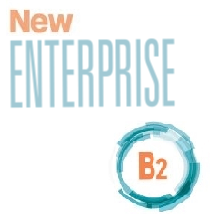 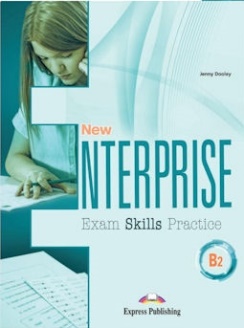 (opracowany zgodnie z podstawą programowąobowiązującą od 2019 r. – wariant III.1.R)PRZEZNACZONY NA 
120+ GODZIN LEKCYJNYCHsierpień 2020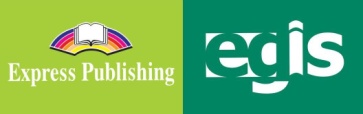 Wstęp New Enterprise to nowoczesny, sześcioczęściowy kurs języka angielskiego, stworzony w oparciu o legendarną serię Enterprise. Nowe wydanie zostało wzbogacone o elementy odpowiadające na potrzeby edukacji XXI wieku, takie jak: rozwijanie umiejętności w zakresie przetwarzania wypowiedzi (zadania mediacyjne – Mediation), krytycznego myślenia i wyrażania własnych poglądów (zadania oznaczone Think i Brainstorming), przygotowanie do wystąpień i prezentacji publicznych (sekcje Public Speaking Skills), czy wykorzystywanie informacji z różnych źródeł (zadania ICT). Między innymi dzięki tym cechom oraz nowoczesnym komponentom seria New Enterprise może być z powodzeniem wykorzystywana zarówno w szkołach ponadpodstawowych, jak i na kursach językowych i w uczelniach wyższych. Kurs jest opracowany w oparciu o zapisy zawarte w Europejskim Systemie Opisu Kształcenia Językowego (CEF), a jego piąta część, New Enterprise B2, odpowiada poziomowi B2 w skali przyjętej przez Radę Europy. Jest on dostosowany do wymogów nowej podstawy programowej, która powszechnie obowiązuje w szkołach ponadpodstawowych od roku szkolnego 2019/2020. Podręcznik jest przeznaczony do realizacji na III etapie edukacyjnym dla uczniów kontynuujących naukę języka angielskiego jako pierwszego języka obcego nowożytnego. Może być wykorzystywany w nauczaniu w zakresie rozszerzonym, czyli w wariancie III.1.R, jako podręcznik dla klas w szkole ponadpodstawowej.Jak wspomniano wyżej, podręcznik posiada bardzo bogatą, nowoczesną obudowę, umożliwiającą uatrakcyjnienie zajęć, poszerzenie treści nauczania oraz zachęcenie i wdrożenie ucznia do samodzielnej pracy nad językiem. Do dodatkowych komponentów należą: zeszyt ćwiczeń (Workbook), gdzie oprócz rozdziałów odpowiadających rozdziałom podręcznika znajdziemy działy powtórzeniowe (Revision) i działy z dodatkowymi zdaniami typu egzaminacyjnego (Skills Practice) oraz kompendium gramatyczne (Grammar Book, Polish Edition), zawierające materiał ćwiczeniowy skorelowany z podręcznikiem i objaśnienia zagadnień gramatycznych w języku polskim. Zarówno podręcznik, jak i dwa dodatkowe ww. komponenty udostępnione są uczniom także w wersji interaktywnej (tzw. DigiBooks) poprzez aplikacje na platformie cyfrowej Express DigiBooks. Poza tym nauczyciel w swojej pracy może również wykorzystać: książkę nauczyciela m.in. z dokładnymi scenariuszami zajęć i odpowiedziami do zadań (Teacher’s Book), zbiór różnorodnych testów i kartkówek (Tests), komplet nagrań na płytach CD (Class CDs), a także – szczególnie polecane ze względu na wykorzystanie najnowocześniejszych technologii informacyjno-komunikacyjnych – oprogramowanie do tablic interaktywnych (Interactive Whiteboard Software), które oprócz pełnego materiału ze wszystkich komponentów kursu zapewnia szeroki wybór zadań interaktywnych, w tym filmów oraz gier powtarzających słownictwo i gramatykę.Materiał zawarty w podręczniku New Enterprise B2 może być zrealizowany w trakcie ponad 120 godzin lekcyjnych, czyli przy 4 godzinach języka angielskiego tygodniowo (zgodnie z ramowym planem nauczania dla liceum ogólnokształcącego, w zakresie rozszerzonym). Rozkład materiału zawiera informacje na temat każdej z lekcji zawartych w podręczniku, w odniesieniu zarówno do materiału tematyczno-leksykalnego i zagadnień gramatycznych (znajomość środków językowych), jak i do ćwiczonych umiejętności językowych (rozumienie i przetwarzanie wypowiedzi oraz tworzenie wypowiedzi i reagowanie na nie). Orientacyjny czas realizacji materiału opiera się na założeniu, że każdy rozdział podręcznika (Unit) to 6 godzin dydaktycznych, z których po 1 godzinie przeznacza się na podrozdziały a i b (Grammar in Use), podrozdział Culture i podrozdział Review wraz z krótką kartkówką (Quiz) oraz 2 godziny na podrozdział c (Skills in Action). Na występujące po każdych 3 rozdziałach sekcje: Values, Public Speaking Skills i CLIL przeznaczamy po 1 godzinie dydaktycznej, na działy z zadaniami egzaminacyjnymi Skills Practice w zeszycie ćwiczeń – po 2 godziny dydaktyczne oraz na testy modułowe (przeprowadzenie i omówienie wyników) – po 2 godziny dydaktyczne. Dodatkowo na tym poziomie językowym, pod koniec podręcznika (przed Grammar Reference) umieszczone zostały ćwiczenia sprawdzające znajomość środków językowych oraz umiejętności rozumienia ze słuchu i mówienia (B2 Skills Practice). W związku z tym, że dotyczą one poszczególnych rozdziałów, proponujemy przeznaczyć na ich realizację dodatkowe lekcje: 2 godziny dydaktyczne na każdy rozdział. Przedstawiony poniżej szczegółowy rozkład materiału do podręcznika New Enterprise B2 jest propozycją i punktem wyjścia do konstruowania indywidualnych rozkładów materiału dostosowanych do konkretnych warunków i możliwości edukacyjnych uczniów oraz do tygodniowego wymiaru godzin, który może ulec zwiększeniu. Przy modyfikacji rozkładu materiału warto uwzględnić zajęcia dodatkowe, które nie są oparte na materiale podręcznikowym (np. z okazji świąt St. Valentine’s Day, Pancake Day czy Christmas) lub poświęcić dodatkowe godziny dydaktyczne na trudniejsze zagadnienia gramatyczne. Można również potraktować niektóre proponowane lekcje lub zadania opcjonalnie, tzn. albo zrezygnować z ich przeprowadzenia, albo zrealizować je w formie obowiązkowej lub dodatkowej pracy domowej.W rozkładzie materiału został uwzględniony podział znajomości środków językowych na znajomość leksyki, tematyki i gramatyki oraz podział umiejętności językowych na umiejętności receptywne, czyli czytanie i słuchanie, oraz umiejętności produktywne, czyli mówienie i pisanie. Poza tym w rozkładzie pojawiają się ćwiczenia fonetyczne pod hasłem: wymowa/intonacja. Dodatkowo umieszczenie w każdej kolumnie wymagań szczegółowych (np. I.13, III.3, IV.7, VII.12, IX.1, X, XIV) zawartych w postawie programowej (wariant III.1.R) powoduje, że proponowany rozkład materiału jest szczególnie pomocny dla nauczyciela w jego pracy dydaktycznej. Materiał ćwiczeniowy (wyszczególniony w ostatniej kolumnie tabeli wyróżnionej innym kolorem tła) znajduje się głównie w zeszycie ćwiczeń (WB) i kompendium gramatycznym (GB). Może on być uzupełniany przez nauczyciela o jeszcze inne materiały, np. gry prezentowane w oprogramowaniu do tablic interaktywnych (IWS). Zadania te mogą stanowić doskonałą pomoc zarówno dla uczniów, którzy wolniej przyswajają materiał i wskazane jest wykonanie przez nich większej liczby ćwiczeń w celu utrwalenia wiadomości i umiejętności, jak i dla tych przygotowujących się do konkursów czy olimpiad językowych. W rozkładzie materiału zastosowano następujące skróty, symbole i kolory czcionki:	np. I.13, IV.4 	– 	wymagania szczegółowe zawarte w podstawie programowej dla III etapu edukacyjnego, wariant III.1.R (różowy kolor czcionki);	SB 	– 	podręcznik ucznia (Student’s Book);	WB 	– 	zeszyt ćwiczeń (Workbook);	GB 	– 	kompendium gramatyczne z ćwiczeniami (Grammar Book, Polish Edition);	ICT 	– 	zadania z wykorzystaniem technologii informacyjno-komunikacyjnych;	WL 	– 	Word List (lista słów z wymową i wyjaśnieniami w języku angielskim, umieszczona na końcu podręcznika);  	GR	-	Grammar Reference (rozdziały w podręczniku omawiające w języku angielskim poszczególne zagadnienia gramatyczne);	CLIL 	– 	sekcje przedmiotowo-tematyczne skorelowane z poszczególnymi rozdziałami podręcznika;	* …… 	– 	informacje (data zajęć) do uzupełnienia przez nauczyciela;	** 	– 	informacje dotyczące materiału ćwiczeniowego do modyfikacji i uzupełnienia przez nauczyciela.Dodatkowy komponent podręcznika New Enterprise B2 to specjalna, włączona do zeszytu ćwiczeń sekcja Exam Skills Practice, której zadaniem jest stopniowe przygotowanie uczniów do rozwiązywania zadań egzaminacyjnych. W związku z powyższym zadania w niej przedstawione, ściśle powiązane z poszczególnymi rozdziałami podręcznika, zostały rozpisane w rozkładzie materiału dodatkowo jako opcjonalne (po każdym z rozdziałów). W miarę możliwości można je zrealizować przy większej tygodniowej liczbie godzin lekcyjnych lub jako materiał przeznaczony do samodzielnej pracy domowej uczniów.ROZKŁAD MATERIAŁU – New Enterprise B2  (126 godzin)`ROZDZIAŁstronaZNAJOMOŚĆ ŚRODKÓW JĘZYKOWYCHROZUMIENIE WYPOWIEDZI& PRZETWARZANIE WYPOWIEDZITWORZENIE WYPOWIEDZI& REAGOWANIE NA WYPOWIEDZIMATERIAŁ ĆWICZENIO-WY**DATA*ZNAJOMOŚĆ ŚRODKÓW JĘZYKOWYCHROZUMIENIE WYPOWIEDZI& PRZETWARZANIE WYPOWIEDZITWORZENIE WYPOWIEDZI& REAGOWANIE NA WYPOWIEDZIMATERIAŁ ĆWICZENIO-WY**LEKCJA  1…………Temat lekcji: 1. Lekcja organizacyjna: zapoznanie z materiałem nauczania lub test poziomujący (Placement Test). Temat lekcji: 1. Lekcja organizacyjna: zapoznanie z materiałem nauczania lub test poziomujący (Placement Test). Temat lekcji: 1. Lekcja organizacyjna: zapoznanie z materiałem nauczania lub test poziomujący (Placement Test). Temat lekcji: 1. Lekcja organizacyjna: zapoznanie z materiałem nauczania lub test poziomujący (Placement Test). UNIT 1 – A HARD DAY’S WORKTEMATY: CZŁOWIEK, PRACA, NAUKA I TECHNIKA, PAŃSTWO I SPOŁECZEŃSTWO, ELEMENTY WIEDZY O KRAJACH ANGLOJĘZYCZNYCH 
I O POLSCE I.1, I.4, I.12, I.14, IX.1, IX.2UNIT 1 – A HARD DAY’S WORKTEMATY: CZŁOWIEK, PRACA, NAUKA I TECHNIKA, PAŃSTWO I SPOŁECZEŃSTWO, ELEMENTY WIEDZY O KRAJACH ANGLOJĘZYCZNYCH 
I O POLSCE I.1, I.4, I.12, I.14, IX.1, IX.2UNIT 1 – A HARD DAY’S WORKTEMATY: CZŁOWIEK, PRACA, NAUKA I TECHNIKA, PAŃSTWO I SPOŁECZEŃSTWO, ELEMENTY WIEDZY O KRAJACH ANGLOJĘZYCZNYCH 
I O POLSCE I.1, I.4, I.12, I.14, IX.1, IX.2UNIT 1 – A HARD DAY’S WORKTEMATY: CZŁOWIEK, PRACA, NAUKA I TECHNIKA, PAŃSTWO I SPOŁECZEŃSTWO, ELEMENTY WIEDZY O KRAJACH ANGLOJĘZYCZNYCH 
I O POLSCE I.1, I.4, I.12, I.14, IX.1, IX.2UNIT 1 – A HARD DAY’S WORKTEMATY: CZŁOWIEK, PRACA, NAUKA I TECHNIKA, PAŃSTWO I SPOŁECZEŃSTWO, ELEMENTY WIEDZY O KRAJACH ANGLOJĘZYCZNYCH 
I O POLSCE I.1, I.4, I.12, I.14, IX.1, IX.2LEKCJA  21astr. 4–5Leksyka i tematyka: zawody związane z nowymi technologiamisłownictwo dotyczące wykonywanej pracy i umiejętności zawodowychsłowa wyróżnione, np. employee, vacancy, full-time, engage, majority (praca ze słownikiem)kolokacje, np. customer service, social mediaużycie przyimków w wybranych zwrotach, np. congratulate sb on, connect with (praca ze słownikiem)użycie wyrazów o podobnym znaczeniu: profession/job/career/occupation (praca ze słownikiem)czasowniki złożone z giveI.4, I.12, X, XIVSłuchanie i mówienie:wybór zawodu rozmówców oraz określanie innych zadań związanych z danym zawodemSłuchanie i czytanie: Keeping People Posted; wyszukiwanie informacji podstawowych (obowiązki menadżera mediów społecznościowych), zadanie na wybór wielokrotny i ćwiczenia leksykalneII.1, II.2, II.4, III.1, III.2, III.4, III.7, IV.1, IV.2, XIIIMówienie: opinia o chęci pracy jako menadżer mediów społecznościowychPisanie: tworzenie zdań z podanymi kolokacjami zbieranie informacji, sporządzanie notatek i krótki tekst o wybranym zawodzie prezentowanym w materiale audio (ICT, MEDIATION) IV.1, IV.2, IV.6, IV.12, V.1, V.2, V.3, V.12, V.13, VIII.2, VIII.3, X, XII, XIIISB: VIDEO SB: WL, str. 161WB: 1a, str. 4LEKCJA  21astr. 4–5Leksyka i tematyka: zawody związane z nowymi technologiamisłownictwo dotyczące wykonywanej pracy i umiejętności zawodowychsłowa wyróżnione, np. employee, vacancy, full-time, engage, majority (praca ze słownikiem)kolokacje, np. customer service, social mediaużycie przyimków w wybranych zwrotach, np. congratulate sb on, connect with (praca ze słownikiem)użycie wyrazów o podobnym znaczeniu: profession/job/career/occupation (praca ze słownikiem)czasowniki złożone z giveI.4, I.12, X, XIVSłuchanie i mówienie:wybór zawodu rozmówców oraz określanie innych zadań związanych z danym zawodemSłuchanie i czytanie: Keeping People Posted; wyszukiwanie informacji podstawowych (obowiązki menadżera mediów społecznościowych), zadanie na wybór wielokrotny i ćwiczenia leksykalneII.1, II.2, II.4, III.1, III.2, III.4, III.7, IV.1, IV.2, XIIIMówienie: opinia o chęci pracy jako menadżer mediów społecznościowychPisanie: tworzenie zdań z podanymi kolokacjami zbieranie informacji, sporządzanie notatek i krótki tekst o wybranym zawodzie prezentowanym w materiale audio (ICT, MEDIATION) IV.1, IV.2, IV.6, IV.12, V.1, V.2, V.3, V.12, V.13, VIII.2, VIII.3, X, XII, XIIILEKCJA  2…………Leksyka i tematyka: zawody związane z nowymi technologiamisłownictwo dotyczące wykonywanej pracy i umiejętności zawodowychsłowa wyróżnione, np. employee, vacancy, full-time, engage, majority (praca ze słownikiem)kolokacje, np. customer service, social mediaużycie przyimków w wybranych zwrotach, np. congratulate sb on, connect with (praca ze słownikiem)użycie wyrazów o podobnym znaczeniu: profession/job/career/occupation (praca ze słownikiem)czasowniki złożone z giveI.4, I.12, X, XIVSłuchanie i mówienie:wybór zawodu rozmówców oraz określanie innych zadań związanych z danym zawodemSłuchanie i czytanie: Keeping People Posted; wyszukiwanie informacji podstawowych (obowiązki menadżera mediów społecznościowych), zadanie na wybór wielokrotny i ćwiczenia leksykalneII.1, II.2, II.4, III.1, III.2, III.4, III.7, IV.1, IV.2, XIIIMówienie: opinia o chęci pracy jako menadżer mediów społecznościowychPisanie: tworzenie zdań z podanymi kolokacjami zbieranie informacji, sporządzanie notatek i krótki tekst o wybranym zawodzie prezentowanym w materiale audio (ICT, MEDIATION) IV.1, IV.2, IV.6, IV.12, V.1, V.2, V.3, V.12, V.13, VIII.2, VIII.3, X, XII, XIIILEKCJA  2…………Temat lekcji: 1. Tech jobs – słownictwo, praca z tekstem, ćwiczenia leksykalne, ćwiczenia w mówieniu i pisaniu.Temat lekcji: 1. Tech jobs – słownictwo, praca z tekstem, ćwiczenia leksykalne, ćwiczenia w mówieniu i pisaniu.Temat lekcji: 1. Tech jobs – słownictwo, praca z tekstem, ćwiczenia leksykalne, ćwiczenia w mówieniu i pisaniu.Temat lekcji: 1. Tech jobs – słownictwo, praca z tekstem, ćwiczenia leksykalne, ćwiczenia w mówieniu i pisaniu.LEKCJA  31bGrammar in Usestr. 6–7Tematyka, leksyka i gramatyka: słownictwo związane z poszukiwaniem pracy, rozmowami kwalifikacyjnymi i wykonywaniem pracy w wymarzonym zawodzie i zawodach związanych z nowymi technologiami porównanie czasów Present Simple i Present Continuous oraz czasowniki wyrażające stany (stative verbs), w tym różnice znaczeniowe między formami prostymi i ciągłymi niektórych tzw. stative verbs, np. see, think, havetłumaczenia fragmentów zdań z języka polskiego na język angielskiporównanie czasów Present Perfect i Present Perfect Continuousużycie czasów teraźniejszych I.4, I.12, VIII.3, X, XIV Czytanie: dialog dot. poszukiwania pracy; identyfikacja i uzasadnienie użytych czasówTech Jobs; uzupełnianie luk właściwymi formami czasowników podanych w nawiasach (czasy teraźniejsze) e-mail dot. przyszłej pracy w Sri Lance; wybór czasowników i uzupełnianie luk właściwymi formami czasowników (czasy teraźniejsze)III.1, III.4, III.5, III.7Mówienie: opisywanie zawodu poprzez użycie zdań w czasach Present Simple i Present Continuous oraz zgadywanie zawodu kolegi (praca w parach)odgrywanie rozmowy kwalifikacyjnej dot. pracy w wybranym zawodzie prezentowanym w tekście (praca w parach)odpowiedzi na pytania dot. wymarzonego zawodu i opisywanie wymarzonego zawodu kolegi (praca w parach) IV.1, IV.2, IV.3, IV.12, VI.1, VI.2, VI.3, VI.14, VI.15, VIII.2, XISB: WL, str. 161; GR1–3, str. 136–138WB: 1b, str. 5GB 1, str. 4–9LEKCJA  31bGrammar in Usestr. 6–7Tematyka, leksyka i gramatyka: słownictwo związane z poszukiwaniem pracy, rozmowami kwalifikacyjnymi i wykonywaniem pracy w wymarzonym zawodzie i zawodach związanych z nowymi technologiami porównanie czasów Present Simple i Present Continuous oraz czasowniki wyrażające stany (stative verbs), w tym różnice znaczeniowe między formami prostymi i ciągłymi niektórych tzw. stative verbs, np. see, think, havetłumaczenia fragmentów zdań z języka polskiego na język angielskiporównanie czasów Present Perfect i Present Perfect Continuousużycie czasów teraźniejszych I.4, I.12, VIII.3, X, XIV Czytanie: dialog dot. poszukiwania pracy; identyfikacja i uzasadnienie użytych czasówTech Jobs; uzupełnianie luk właściwymi formami czasowników podanych w nawiasach (czasy teraźniejsze) e-mail dot. przyszłej pracy w Sri Lance; wybór czasowników i uzupełnianie luk właściwymi formami czasowników (czasy teraźniejsze)III.1, III.4, III.5, III.7Mówienie: opisywanie zawodu poprzez użycie zdań w czasach Present Simple i Present Continuous oraz zgadywanie zawodu kolegi (praca w parach)odgrywanie rozmowy kwalifikacyjnej dot. pracy w wybranym zawodzie prezentowanym w tekście (praca w parach)odpowiedzi na pytania dot. wymarzonego zawodu i opisywanie wymarzonego zawodu kolegi (praca w parach) IV.1, IV.2, IV.3, IV.12, VI.1, VI.2, VI.3, VI.14, VI.15, VIII.2, XILEKCJA  3…………Tematyka, leksyka i gramatyka: słownictwo związane z poszukiwaniem pracy, rozmowami kwalifikacyjnymi i wykonywaniem pracy w wymarzonym zawodzie i zawodach związanych z nowymi technologiami porównanie czasów Present Simple i Present Continuous oraz czasowniki wyrażające stany (stative verbs), w tym różnice znaczeniowe między formami prostymi i ciągłymi niektórych tzw. stative verbs, np. see, think, havetłumaczenia fragmentów zdań z języka polskiego na język angielskiporównanie czasów Present Perfect i Present Perfect Continuousużycie czasów teraźniejszych I.4, I.12, VIII.3, X, XIV Czytanie: dialog dot. poszukiwania pracy; identyfikacja i uzasadnienie użytych czasówTech Jobs; uzupełnianie luk właściwymi formami czasowników podanych w nawiasach (czasy teraźniejsze) e-mail dot. przyszłej pracy w Sri Lance; wybór czasowników i uzupełnianie luk właściwymi formami czasowników (czasy teraźniejsze)III.1, III.4, III.5, III.7Mówienie: opisywanie zawodu poprzez użycie zdań w czasach Present Simple i Present Continuous oraz zgadywanie zawodu kolegi (praca w parach)odgrywanie rozmowy kwalifikacyjnej dot. pracy w wybranym zawodzie prezentowanym w tekście (praca w parach)odpowiedzi na pytania dot. wymarzonego zawodu i opisywanie wymarzonego zawodu kolegi (praca w parach) IV.1, IV.2, IV.3, IV.12, VI.1, VI.2, VI.3, VI.14, VI.15, VIII.2, XILEKCJA  3…………Temat lekcji: 1. Użycie czasów teraźniejszych – ćwiczenia gramatyczne. Job interviews & dream jobs – ćwiczenia w mówieniu.Temat lekcji: 1. Użycie czasów teraźniejszych – ćwiczenia gramatyczne. Job interviews & dream jobs – ćwiczenia w mówieniu.Temat lekcji: 1. Użycie czasów teraźniejszych – ćwiczenia gramatyczne. Job interviews & dream jobs – ćwiczenia w mówieniu.Temat lekcji: 1. Użycie czasów teraźniejszych – ćwiczenia gramatyczne. Job interviews & dream jobs – ćwiczenia w mówieniu.LEKCJA  41cSkills in Actionstr. 8Leksyka i tematyka: kompetencje zawodowe tzw. twarde i miękkie słownictwo dotyczące praktyk zawodowych i odbywania stażurekomendacja osób do pracy Wymowa: głoski , ,  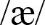 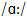 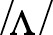 I.1, I.4, II.1, XIV Słuchanie: Internships; uzupełnianie luk w notatce informacjami z treści nagraniaCzytanie i słuchanie: dialog dot. umiejętności zawodowych osoby i rekomendowanie jej do pracyII.1, II.2, II.5, III.1, III.4 Mówienie: opisywanie umiejętności ważnych przy wykonywaniu prezentowanych zawodów oraz swoich kompetencji tzw. twardych i miękkich (praca w parach)odgrywanie dialogu sterowanego dot. umiejętności zawodowych pielęgniarki-stażystki i rekomendowanie jej do pracy (praca w parach)IV.1, IV.2, IV.3, IV.6, IV.9, VI.3, VI.4, VI.8, VI.15, VIII.2, XISB: WL, str. 161WB: 1c, str. 6 LEKCJA  41cSkills in Actionstr. 8Leksyka i tematyka: kompetencje zawodowe tzw. twarde i miękkie słownictwo dotyczące praktyk zawodowych i odbywania stażurekomendacja osób do pracy Wymowa: głoski , ,  I.1, I.4, II.1, XIV Słuchanie: Internships; uzupełnianie luk w notatce informacjami z treści nagraniaCzytanie i słuchanie: dialog dot. umiejętności zawodowych osoby i rekomendowanie jej do pracyII.1, II.2, II.5, III.1, III.4 Mówienie: opisywanie umiejętności ważnych przy wykonywaniu prezentowanych zawodów oraz swoich kompetencji tzw. twardych i miękkich (praca w parach)odgrywanie dialogu sterowanego dot. umiejętności zawodowych pielęgniarki-stażystki i rekomendowanie jej do pracy (praca w parach)IV.1, IV.2, IV.3, IV.6, IV.9, VI.3, VI.4, VI.8, VI.15, VIII.2, XILEKCJA  4…………Leksyka i tematyka: kompetencje zawodowe tzw. twarde i miękkie słownictwo dotyczące praktyk zawodowych i odbywania stażurekomendacja osób do pracy Wymowa: głoski , ,  I.1, I.4, II.1, XIV Słuchanie: Internships; uzupełnianie luk w notatce informacjami z treści nagraniaCzytanie i słuchanie: dialog dot. umiejętności zawodowych osoby i rekomendowanie jej do pracyII.1, II.2, II.5, III.1, III.4 Mówienie: opisywanie umiejętności ważnych przy wykonywaniu prezentowanych zawodów oraz swoich kompetencji tzw. twardych i miękkich (praca w parach)odgrywanie dialogu sterowanego dot. umiejętności zawodowych pielęgniarki-stażystki i rekomendowanie jej do pracy (praca w parach)IV.1, IV.2, IV.3, IV.6, IV.9, VI.3, VI.4, VI.8, VI.15, VIII.2, XILEKCJA  4…………Temat lekcji: 1. Job skills – słownictwo, ćwiczenia w mówieniu. Internships – ćwiczenia w słuchaniu. Recommending a person for a job – dialogi. Głoski , 
                            ,  – ćwiczenia w wymowie. Temat lekcji: 1. Job skills – słownictwo, ćwiczenia w mówieniu. Internships – ćwiczenia w słuchaniu. Recommending a person for a job – dialogi. Głoski , 
                            ,  – ćwiczenia w wymowie. Temat lekcji: 1. Job skills – słownictwo, ćwiczenia w mówieniu. Internships – ćwiczenia w słuchaniu. Recommending a person for a job – dialogi. Głoski , 
                            ,  – ćwiczenia w wymowie. Temat lekcji: 1. Job skills – słownictwo, ćwiczenia w mówieniu. Internships – ćwiczenia w słuchaniu. Recommending a person for a job – dialogi. Głoski , 
                            ,  – ćwiczenia w wymowie. LEKCJA  51cSkills in Actionstr. 9Leksyka i tematyka:rekomendacja osób do pracy i wydawanie referencjistosowanie stylu i języka formalnego w e-mailach referencyjnychI.1, I.4, X, XIV Czytanie: przykład e-maila z referencjami, opisującego doświadczenia i kompetencje zawodowe osoby rekomendowanej do pracy; układanie akapitów we właściwej kolejności oraz znajdowanie cech stylu formalnego i dobór użytych zwrotów formalnych do ich nieformalnych ekwiwalentówIII.1, III.4, III.6, III.10 Pisanie: ćwiczenia przygotowawcze: sporządzanie notatek do wypowiedzi pisemnejwypowiedź pisemna: e-mail referencyjny dot. osoby opisanej w dialogu na str.8 (m.in. jej obowiązki i kompetencje zawodowe oraz przydatność na proponowane stanowisko) (MEDIATION)V.1, V.2, V.3, V.6, V.9, V.12, V.13, VII.3, VII.4, VII.8, VII.14, VII.15, VIII.2, X, XIVSB: WL, str. 161WB: 1c, str. 7 LEKCJA  51cSkills in Actionstr. 9Leksyka i tematyka:rekomendacja osób do pracy i wydawanie referencjistosowanie stylu i języka formalnego w e-mailach referencyjnychI.1, I.4, X, XIV Czytanie: przykład e-maila z referencjami, opisującego doświadczenia i kompetencje zawodowe osoby rekomendowanej do pracy; układanie akapitów we właściwej kolejności oraz znajdowanie cech stylu formalnego i dobór użytych zwrotów formalnych do ich nieformalnych ekwiwalentówIII.1, III.4, III.6, III.10 Pisanie: ćwiczenia przygotowawcze: sporządzanie notatek do wypowiedzi pisemnejwypowiedź pisemna: e-mail referencyjny dot. osoby opisanej w dialogu na str.8 (m.in. jej obowiązki i kompetencje zawodowe oraz przydatność na proponowane stanowisko) (MEDIATION)V.1, V.2, V.3, V.6, V.9, V.12, V.13, VII.3, VII.4, VII.8, VII.14, VII.15, VIII.2, X, XIVLEKCJA  5…………Leksyka i tematyka:rekomendacja osób do pracy i wydawanie referencjistosowanie stylu i języka formalnego w e-mailach referencyjnychI.1, I.4, X, XIV Czytanie: przykład e-maila z referencjami, opisującego doświadczenia i kompetencje zawodowe osoby rekomendowanej do pracy; układanie akapitów we właściwej kolejności oraz znajdowanie cech stylu formalnego i dobór użytych zwrotów formalnych do ich nieformalnych ekwiwalentówIII.1, III.4, III.6, III.10 Pisanie: ćwiczenia przygotowawcze: sporządzanie notatek do wypowiedzi pisemnejwypowiedź pisemna: e-mail referencyjny dot. osoby opisanej w dialogu na str.8 (m.in. jej obowiązki i kompetencje zawodowe oraz przydatność na proponowane stanowisko) (MEDIATION)V.1, V.2, V.3, V.6, V.9, V.12, V.13, VII.3, VII.4, VII.8, VII.14, VII.15, VIII.2, X, XIVLEKCJA  5…………Temat lekcji: 1. Emails giving references – ćwiczenia w czytaniu i pisaniu, stosowanie stylu i języka formalnego.Temat lekcji: 1. Emails giving references – ćwiczenia w czytaniu i pisaniu, stosowanie stylu i języka formalnego.Temat lekcji: 1. Emails giving references – ćwiczenia w czytaniu i pisaniu, stosowanie stylu i języka formalnego.Temat lekcji: 1. Emails giving references – ćwiczenia w czytaniu i pisaniu, stosowanie stylu i języka formalnego.LEKCJE  6–71Culture+Reviewstr. 10–11Tematyka i leksyka: opisywanie form pomocy dla osób poszukujących pracy i bezrobotnych w UK, w Polsce lub innym krajuwyróżnione wyrazy i zwroty, np. eligible, recruitment agency, unemployment benefit oraz ich synonimy, np. evidence – proof, pay for – coverLeksyka i gramatyka: powtórzenie słownictwa i gramatyki z Unitu 1 w formie ćwiczeń: wybór właściwych wyrazów, przyimków i form gramatycznych w kontekście, wstawianie czasowników w nawiasach we właściwej formie (czasy teraźniejsze)I.4, I.14, IX.1, IX.2, X, XIV Czytanie (zintegrowane ze słuchaniem): Get a job!; wyszukiwanie podstawowych informacji, uzupełnianie luk w tekście (zadanie na wybór wielokrotny) oraz znajdowanie synonimówII.1, II.5, III.4, X, XIIIMówienie: rady udzielane koledze, który stracił pracę w UK (na bazie tekstu, praca w parach, MEDIATION)krótkie reakcje językowe (powtórzenie: dobór właściwych reakcji) Pisanie i mówienie: zbieranie informacji, sporządzanie notatek i prezentacja nt. pomocy udzielanej bezrobotnym w Polsce lub w innym kraju (ICT, MEDIATION)IV.1, IV.2, IV.3, IV.11, IV.12, V.1, V.2, V.3, V.11, VI.3, VI.4, VI.9, VI.15, VIII.2, VIII.3, VIII.4, X, XI, XII, XIIISB: VIDEOSB: WL, str. 161–162LEKCJE  6–71Culture+Reviewstr. 10–11Tematyka i leksyka: opisywanie form pomocy dla osób poszukujących pracy i bezrobotnych w UK, w Polsce lub innym krajuwyróżnione wyrazy i zwroty, np. eligible, recruitment agency, unemployment benefit oraz ich synonimy, np. evidence – proof, pay for – coverLeksyka i gramatyka: powtórzenie słownictwa i gramatyki z Unitu 1 w formie ćwiczeń: wybór właściwych wyrazów, przyimków i form gramatycznych w kontekście, wstawianie czasowników w nawiasach we właściwej formie (czasy teraźniejsze)I.4, I.14, IX.1, IX.2, X, XIV Czytanie (zintegrowane ze słuchaniem): Get a job!; wyszukiwanie podstawowych informacji, uzupełnianie luk w tekście (zadanie na wybór wielokrotny) oraz znajdowanie synonimówII.1, II.5, III.4, X, XIIIMówienie: rady udzielane koledze, który stracił pracę w UK (na bazie tekstu, praca w parach, MEDIATION)krótkie reakcje językowe (powtórzenie: dobór właściwych reakcji) Pisanie i mówienie: zbieranie informacji, sporządzanie notatek i prezentacja nt. pomocy udzielanej bezrobotnym w Polsce lub w innym kraju (ICT, MEDIATION)IV.1, IV.2, IV.3, IV.11, IV.12, V.1, V.2, V.3, V.11, VI.3, VI.4, VI.9, VI.15, VIII.2, VIII.3, VIII.4, X, XI, XII, XIIILEKCJE  6–7……………………Tematyka i leksyka: opisywanie form pomocy dla osób poszukujących pracy i bezrobotnych w UK, w Polsce lub innym krajuwyróżnione wyrazy i zwroty, np. eligible, recruitment agency, unemployment benefit oraz ich synonimy, np. evidence – proof, pay for – coverLeksyka i gramatyka: powtórzenie słownictwa i gramatyki z Unitu 1 w formie ćwiczeń: wybór właściwych wyrazów, przyimków i form gramatycznych w kontekście, wstawianie czasowników w nawiasach we właściwej formie (czasy teraźniejsze)I.4, I.14, IX.1, IX.2, X, XIV Czytanie (zintegrowane ze słuchaniem): Get a job!; wyszukiwanie podstawowych informacji, uzupełnianie luk w tekście (zadanie na wybór wielokrotny) oraz znajdowanie synonimówII.1, II.5, III.4, X, XIIIMówienie: rady udzielane koledze, który stracił pracę w UK (na bazie tekstu, praca w parach, MEDIATION)krótkie reakcje językowe (powtórzenie: dobór właściwych reakcji) Pisanie i mówienie: zbieranie informacji, sporządzanie notatek i prezentacja nt. pomocy udzielanej bezrobotnym w Polsce lub w innym kraju (ICT, MEDIATION)IV.1, IV.2, IV.3, IV.11, IV.12, V.1, V.2, V.3, V.11, VI.3, VI.4, VI.9, VI.15, VIII.2, VIII.3, VIII.4, X, XI, XII, XIIILEKCJE  6–7……………………Tematy lekcji: 1. Get a job! – praca z tekstem, ćwiczenia w mówieniu, prezentacje.                           2. Review & Quiz 1 – powtórzenie materiału z Unitu 1 (słownictwo, gramatyka, reakcje językowe).Tematy lekcji: 1. Get a job! – praca z tekstem, ćwiczenia w mówieniu, prezentacje.                           2. Review & Quiz 1 – powtórzenie materiału z Unitu 1 (słownictwo, gramatyka, reakcje językowe).Tematy lekcji: 1. Get a job! – praca z tekstem, ćwiczenia w mówieniu, prezentacje.                           2. Review & Quiz 1 – powtórzenie materiału z Unitu 1 (słownictwo, gramatyka, reakcje językowe).Tematy lekcji: 1. Get a job! – praca z tekstem, ćwiczenia w mówieniu, prezentacje.                           2. Review & Quiz 1 – powtórzenie materiału z Unitu 1 (słownictwo, gramatyka, reakcje językowe).B2 SKILLS PRACTICEB2 SKILLS PRACTICEB2 SKILLS PRACTICEB2 SKILLS PRACTICEROZDZIAŁstronaZNAJOMOŚĆ ŚRODKÓW JĘZYKOWYCHROZUMIENIE ZE SŁUCHUMÓWIENIEDATA*ZNAJOMOŚĆ ŚRODKÓW JĘZYKOWYCHROZUMIENIE ZE SŁUCHUMÓWIENIELEKCJE  8–9UNIT 1str. 112–113Zadanie 1 i 2:przygotowanie: określanie brakujących części mowy w lukach zdaniowychHard & soft job skills; uzupełnianie luk otwartych w tekście Zadanie 3 i 4:przygotowanie: określanie brakujących części mowy w lukach zdaniowych oraz dobieranie do wyrazów podanych przedrostków i przyrostkówsłowotwórstwo: uzupełnianie luk zdaniowych podanymi wyrazami we właściwej formieI.4, III.1, III.7, XIVZadanie 5 i 6:przygotowanie: określanie brakujących części mowy w lukach zdaniowych i ich uzupełnianie podanymi wyrazamiGraduate unemployment; uzupełnianie luk w notatce informacjami zawartymi w nagraniu (mediacja)I.4, I.14, II.1, II.5, III.1, III.7, VIII.2Zadanie 7 i 8:przygotowanie: analiza pytania What job would you like to do? oraz wybór najlepszej odpowiedziodpowiedź na pytanie Which of the jobs would you prefer to do? Why? w oparciu o materiał wizualny (dwa zdjęcia) I.4, III.4, IV.1, IV.2, IV.3, IV.5, IV.6, IV.9, IV.12, VI.4, VI.5, VI.15, XIIILEKCJE  8–9……………………Zadanie 1 i 2:przygotowanie: określanie brakujących części mowy w lukach zdaniowychHard & soft job skills; uzupełnianie luk otwartych w tekście Zadanie 3 i 4:przygotowanie: określanie brakujących części mowy w lukach zdaniowych oraz dobieranie do wyrazów podanych przedrostków i przyrostkówsłowotwórstwo: uzupełnianie luk zdaniowych podanymi wyrazami we właściwej formieI.4, III.1, III.7, XIVZadanie 5 i 6:przygotowanie: określanie brakujących części mowy w lukach zdaniowych i ich uzupełnianie podanymi wyrazamiGraduate unemployment; uzupełnianie luk w notatce informacjami zawartymi w nagraniu (mediacja)I.4, I.14, II.1, II.5, III.1, III.7, VIII.2Zadanie 7 i 8:przygotowanie: analiza pytania What job would you like to do? oraz wybór najlepszej odpowiedziodpowiedź na pytanie Which of the jobs would you prefer to do? Why? w oparciu o materiał wizualny (dwa zdjęcia) I.4, III.4, IV.1, IV.2, IV.3, IV.5, IV.6, IV.9, IV.12, VI.4, VI.5, VI.15, XIIILEKCJE  8–9……………………Tematy lekcji: 1. Job skills – tekst z lukami otwartymi. Graduate unemployment – rozumienie ze słuchu (uzupełnianie notatki).                          2. Zadanie słowotwórcze. Which of the jobs would you prefer to do? Why? – wypowiedź ustnaTematy lekcji: 1. Job skills – tekst z lukami otwartymi. Graduate unemployment – rozumienie ze słuchu (uzupełnianie notatki).                          2. Zadanie słowotwórcze. Which of the jobs would you prefer to do? Why? – wypowiedź ustnaTematy lekcji: 1. Job skills – tekst z lukami otwartymi. Graduate unemployment – rozumienie ze słuchu (uzupełnianie notatki).                          2. Zadanie słowotwórcze. Which of the jobs would you prefer to do? Why? – wypowiedź ustnaEXAMS SKILLS PRACTICEEXAMS SKILLS PRACTICEEXAMS SKILLS PRACTICEEXAMS SKILLS PRACTICEEXAMS SKILLS PRACTICEROZDZIAŁstronaROZUMIENIE TEKSTÓW PISANYCHROZUMIENIE ZE SŁUCHUZNAJOMOŚĆ ŚRODKÓW JĘZYKOWYCHINNE ZADANIADATA*ROZUMIENIE TEKSTÓW PISANYCHROZUMIENIE ZE SŁUCHUZNAJOMOŚĆ ŚRODKÓW JĘZYKOWYCHINNE ZADANIAOPCJONALNIEUNIT 1str. 4–5, str. 31–32Zadanie 2:cztery różne krótkie teksty – wybór wielokrotny (3 opcje)I.4, I.12, I.14, III.1, III.3, III.4, III.6Zadanie 1:Careers Fair – uzupełnianie luk w zdaniach informacjami zawartymi w nagraniu (mediacja)I.4, II.2, II.5, VIII.2, XIIIZadanie 3:Skills for Life – dobieranie podanych wyrazów do luk w tekścieZadanie 4:układanie fragmentów zdań z podanych elementów leksykalnych Zadanie 5:tłumaczenie fragmentów zdań z języka polskiego na język angielskiI.1, I.4, III.1, III.7, VIII.3Extra Practice Material: ●parafraza zdań – transformacje ze słowem kluczem (str. 31, pkt 1–2) ●tłumaczenie fragmentów zdań (str. 31, pkt 1–2)●układanie fragmentów zdań z podanych elementów leksykalnych (str. 32, pkt 1–2) ●słowotwórstwo (str. 32, pkt 1–2) III.1, VIII.2, VIII.3OPCJONALNIE…………Zadanie 2:cztery różne krótkie teksty – wybór wielokrotny (3 opcje)I.4, I.12, I.14, III.1, III.3, III.4, III.6Zadanie 1:Careers Fair – uzupełnianie luk w zdaniach informacjami zawartymi w nagraniu (mediacja)I.4, II.2, II.5, VIII.2, XIIIZadanie 3:Skills for Life – dobieranie podanych wyrazów do luk w tekścieZadanie 4:układanie fragmentów zdań z podanych elementów leksykalnych Zadanie 5:tłumaczenie fragmentów zdań z języka polskiego na język angielskiI.1, I.4, III.1, III.7, VIII.3Extra Practice Material: ●parafraza zdań – transformacje ze słowem kluczem (str. 31, pkt 1–2) ●tłumaczenie fragmentów zdań (str. 31, pkt 1–2)●układanie fragmentów zdań z podanych elementów leksykalnych (str. 32, pkt 1–2) ●słowotwórstwo (str. 32, pkt 1–2) III.1, VIII.2, VIII.3OPCJONALNIE…………Temat lekcji: 1. 4 different texts – rozumienie tekstów pisanych. Careers Fair – rozumienie ze słuchu. Znajomość środków językowych.Temat lekcji: 1. 4 different texts – rozumienie tekstów pisanych. Careers Fair – rozumienie ze słuchu. Znajomość środków językowych.Temat lekcji: 1. 4 different texts – rozumienie tekstów pisanych. Careers Fair – rozumienie ze słuchu. Znajomość środków językowych.Temat lekcji: 1. 4 different texts – rozumienie tekstów pisanych. Careers Fair – rozumienie ze słuchu. Znajomość środków językowych.ROZDZIAŁstronaZNAJOMOŚĆ ŚRODKÓW JĘZYKOWYCHROZUMIENIE WYPOWIEDZI& PRZETWARZANIE WYPOWIEDZITWORZENIE WYPOWIEDZI& REAGOWANIE NA WYPOWIEDZIMATERIAŁ ĆWICZENIO-WY**DATA*ZNAJOMOŚĆ ŚRODKÓW JĘZYKOWYCHROZUMIENIE WYPOWIEDZI& PRZETWARZANIE WYPOWIEDZITWORZENIE WYPOWIEDZI& REAGOWANIE NA WYPOWIEDZIMATERIAŁ ĆWICZENIO-WY**UNIT 2 – PLACES TO VISITTEMATY: ŻYCIE PRYWATNE, PODRÓŻOWANIE I TURYSTYKA, KULTURA, ŚWIAT PRZYRODY, ELEMENTY WIEDZY O KRAJACH ANGLOJĘZYCZNYCH I O POLSCE I.5, I.8, I.9, I.13, IX.1UNIT 2 – PLACES TO VISITTEMATY: ŻYCIE PRYWATNE, PODRÓŻOWANIE I TURYSTYKA, KULTURA, ŚWIAT PRZYRODY, ELEMENTY WIEDZY O KRAJACH ANGLOJĘZYCZNYCH I O POLSCE I.5, I.8, I.9, I.13, IX.1UNIT 2 – PLACES TO VISITTEMATY: ŻYCIE PRYWATNE, PODRÓŻOWANIE I TURYSTYKA, KULTURA, ŚWIAT PRZYRODY, ELEMENTY WIEDZY O KRAJACH ANGLOJĘZYCZNYCH I O POLSCE I.5, I.8, I.9, I.13, IX.1UNIT 2 – PLACES TO VISITTEMATY: ŻYCIE PRYWATNE, PODRÓŻOWANIE I TURYSTYKA, KULTURA, ŚWIAT PRZYRODY, ELEMENTY WIEDZY O KRAJACH ANGLOJĘZYCZNYCH I O POLSCE I.5, I.8, I.9, I.13, IX.1UNIT 2 – PLACES TO VISITTEMATY: ŻYCIE PRYWATNE, PODRÓŻOWANIE I TURYSTYKA, KULTURA, ŚWIAT PRZYRODY, ELEMENTY WIEDZY O KRAJACH ANGLOJĘZYCZNYCH I O POLSCE I.5, I.8, I.9, I.13, IX.1LEKCJA  102astr. 12–13Leksyka i tematyka: zajęcia na wakacjach, w tym zwiedzanie ciekawych miejsc oraz opisywanie pogody słowa i zwroty wyróżnione, np. seafront, located, a dream comes truekolokacje, np. golden sands, desert climateużycie przyimków w wybranych zwrotach, np. on business, in the heart of (praca ze słownikiem)wyrazy o podobnym znaczeniu, np. tour/ voyage, historic/historical (praca ze słownikiem)czasowniki złożone z takeI.5, I.8, I.13, IX.1, X, XIVCzytanie: (zintegrowane ze słuchaniem) Welcome to the city of Gold; wyszukiwanie podstawowych informacji (zajęcia wakacyjne) oraz zadanie na dobór pytań do akapitów, określanie opinii autora o Dubaju i ćwiczenia leksykalneSłuchanie: wiadomości dot. pogody w czterech różnych krajach; uzupełnianie luk w notatce informacjami zawartymi w nagraniuII.1, II.5, III.1, III.4, III.5, III.7, III.8, XIIIMówienie: opis wczorajszej pogody oraz porównanie pogody latem i zimą w miejscu zamieszkania i w Dubaju (MEDIATION)Pisanie: tworzenie zdań z wybranymi kolokacjami i wskazanymi wyrazami o podobnym znaczeniuzbieranie informacji o turystycznym miejscu w Polsce i zaprojektowanie strony internetowej reklamującej to miejsce (praca w parach, ICT, MEDIATION)IV.1, IV.3, IV.12, V.1, V.2, V.3, V.12, V.13, VI.3, VI.5, VI.15, VII.3, VII.8, VII.15, VIII.2, VIII.3, X, XI, XIISB: VIDEOSB: WL, str. 162WB: 2a, str. 8LEKCJA  102astr. 12–13Leksyka i tematyka: zajęcia na wakacjach, w tym zwiedzanie ciekawych miejsc oraz opisywanie pogody słowa i zwroty wyróżnione, np. seafront, located, a dream comes truekolokacje, np. golden sands, desert climateużycie przyimków w wybranych zwrotach, np. on business, in the heart of (praca ze słownikiem)wyrazy o podobnym znaczeniu, np. tour/ voyage, historic/historical (praca ze słownikiem)czasowniki złożone z takeI.5, I.8, I.13, IX.1, X, XIVCzytanie: (zintegrowane ze słuchaniem) Welcome to the city of Gold; wyszukiwanie podstawowych informacji (zajęcia wakacyjne) oraz zadanie na dobór pytań do akapitów, określanie opinii autora o Dubaju i ćwiczenia leksykalneSłuchanie: wiadomości dot. pogody w czterech różnych krajach; uzupełnianie luk w notatce informacjami zawartymi w nagraniuII.1, II.5, III.1, III.4, III.5, III.7, III.8, XIIIMówienie: opis wczorajszej pogody oraz porównanie pogody latem i zimą w miejscu zamieszkania i w Dubaju (MEDIATION)Pisanie: tworzenie zdań z wybranymi kolokacjami i wskazanymi wyrazami o podobnym znaczeniuzbieranie informacji o turystycznym miejscu w Polsce i zaprojektowanie strony internetowej reklamującej to miejsce (praca w parach, ICT, MEDIATION)IV.1, IV.3, IV.12, V.1, V.2, V.3, V.12, V.13, VI.3, VI.5, VI.15, VII.3, VII.8, VII.15, VIII.2, VIII.3, X, XI, XIILEKCJA  10…………Leksyka i tematyka: zajęcia na wakacjach, w tym zwiedzanie ciekawych miejsc oraz opisywanie pogody słowa i zwroty wyróżnione, np. seafront, located, a dream comes truekolokacje, np. golden sands, desert climateużycie przyimków w wybranych zwrotach, np. on business, in the heart of (praca ze słownikiem)wyrazy o podobnym znaczeniu, np. tour/ voyage, historic/historical (praca ze słownikiem)czasowniki złożone z takeI.5, I.8, I.13, IX.1, X, XIVCzytanie: (zintegrowane ze słuchaniem) Welcome to the city of Gold; wyszukiwanie podstawowych informacji (zajęcia wakacyjne) oraz zadanie na dobór pytań do akapitów, określanie opinii autora o Dubaju i ćwiczenia leksykalneSłuchanie: wiadomości dot. pogody w czterech różnych krajach; uzupełnianie luk w notatce informacjami zawartymi w nagraniuII.1, II.5, III.1, III.4, III.5, III.7, III.8, XIIIMówienie: opis wczorajszej pogody oraz porównanie pogody latem i zimą w miejscu zamieszkania i w Dubaju (MEDIATION)Pisanie: tworzenie zdań z wybranymi kolokacjami i wskazanymi wyrazami o podobnym znaczeniuzbieranie informacji o turystycznym miejscu w Polsce i zaprojektowanie strony internetowej reklamującej to miejsce (praca w parach, ICT, MEDIATION)IV.1, IV.3, IV.12, V.1, V.2, V.3, V.12, V.13, VI.3, VI.5, VI.15, VII.3, VII.8, VII.15, VIII.2, VIII.3, X, XI, XIILEKCJA  10…………Temat lekcji: 1. Places to visit – praca z tekstem, słownictwo, ćwiczenia w pisaniu. Weather – ćwiczenia w słuchaniu i mówieniu.Temat lekcji: 1. Places to visit – praca z tekstem, słownictwo, ćwiczenia w pisaniu. Weather – ćwiczenia w słuchaniu i mówieniu.Temat lekcji: 1. Places to visit – praca z tekstem, słownictwo, ćwiczenia w pisaniu. Weather – ćwiczenia w słuchaniu i mówieniu.Temat lekcji: 1. Places to visit – praca z tekstem, słownictwo, ćwiczenia w pisaniu. Weather – ćwiczenia w słuchaniu i mówieniu.LEKCJA  112bGrammar in Usestr. 14–15Tematyka i gramatyka: opowiadanie o czynnościach i wydarzeniach przeszłych, w tym dot. spędzania wakacjiporównanie czasów Past Simple, Past Continuous i Past Perfect, tłumaczenie zdań z użyciem tych czasów na j. polskistruktura i użycie czasu Past Perfect Continuousużycie konstrukcji used to, would oraz porównanie used to do konstrukcji be/get used toI.5, I.8, VIII.2, X, XIV Czytanie: Mary’s blog about her African adventure; identyfikacja i uzasadnienie użytych czasów przeszłychfragment opowiadania o spotkaniu dawnego przyjaciela, wybór właściwej formy czasu przeszłego wraz z uzasadnieniemAn Unexpected Visitor; wstawianie czasowników w nawiasach we właściwej formie gramatycznej (czasy przeszłe) wraz z uzasadnieniemIII.1, III.7Mówienie: kontynuacja opowiadania zaczynającego się od zdania: Jack got his luggage & walked out of the airport to the taxi rank to get a taxi.opowiadanie sterowane o burzy na plaży, na bazie zdjęcia (praca w parach)opowiadanie znanej starszej osoby o przeszłości, z użyciem konstrukcji used to/ didn’t use toIV.1, IV.2, IV.3, IV.7, IV.12, XI, XIIISB: WL, str. 162; GR3–5, str. 138–140WB: 2b, str. 9GB 2, str. 10–15LEKCJA  112bGrammar in Usestr. 14–15Tematyka i gramatyka: opowiadanie o czynnościach i wydarzeniach przeszłych, w tym dot. spędzania wakacjiporównanie czasów Past Simple, Past Continuous i Past Perfect, tłumaczenie zdań z użyciem tych czasów na j. polskistruktura i użycie czasu Past Perfect Continuousużycie konstrukcji used to, would oraz porównanie used to do konstrukcji be/get used toI.5, I.8, VIII.2, X, XIV Czytanie: Mary’s blog about her African adventure; identyfikacja i uzasadnienie użytych czasów przeszłychfragment opowiadania o spotkaniu dawnego przyjaciela, wybór właściwej formy czasu przeszłego wraz z uzasadnieniemAn Unexpected Visitor; wstawianie czasowników w nawiasach we właściwej formie gramatycznej (czasy przeszłe) wraz z uzasadnieniemIII.1, III.7Mówienie: kontynuacja opowiadania zaczynającego się od zdania: Jack got his luggage & walked out of the airport to the taxi rank to get a taxi.opowiadanie sterowane o burzy na plaży, na bazie zdjęcia (praca w parach)opowiadanie znanej starszej osoby o przeszłości, z użyciem konstrukcji used to/ didn’t use toIV.1, IV.2, IV.3, IV.7, IV.12, XI, XIIILEKCJA  11…………Tematyka i gramatyka: opowiadanie o czynnościach i wydarzeniach przeszłych, w tym dot. spędzania wakacjiporównanie czasów Past Simple, Past Continuous i Past Perfect, tłumaczenie zdań z użyciem tych czasów na j. polskistruktura i użycie czasu Past Perfect Continuousużycie konstrukcji used to, would oraz porównanie used to do konstrukcji be/get used toI.5, I.8, VIII.2, X, XIV Czytanie: Mary’s blog about her African adventure; identyfikacja i uzasadnienie użytych czasów przeszłychfragment opowiadania o spotkaniu dawnego przyjaciela, wybór właściwej formy czasu przeszłego wraz z uzasadnieniemAn Unexpected Visitor; wstawianie czasowników w nawiasach we właściwej formie gramatycznej (czasy przeszłe) wraz z uzasadnieniemIII.1, III.7Mówienie: kontynuacja opowiadania zaczynającego się od zdania: Jack got his luggage & walked out of the airport to the taxi rank to get a taxi.opowiadanie sterowane o burzy na plaży, na bazie zdjęcia (praca w parach)opowiadanie znanej starszej osoby o przeszłości, z użyciem konstrukcji used to/ didn’t use toIV.1, IV.2, IV.3, IV.7, IV.12, XI, XIIILEKCJA  11…………Temat lekcji: 1. Wyrażanie przeszłości, w tym użycie czasów przeszłych, used to/would – ćwiczenia gramatyczne, ćwiczenia w mówieniu.Temat lekcji: 1. Wyrażanie przeszłości, w tym użycie czasów przeszłych, used to/would – ćwiczenia gramatyczne, ćwiczenia w mówieniu.Temat lekcji: 1. Wyrażanie przeszłości, w tym użycie czasów przeszłych, used to/would – ćwiczenia gramatyczne, ćwiczenia w mówieniu.Temat lekcji: 1. Wyrażanie przeszłości, w tym użycie czasów przeszłych, used to/would – ćwiczenia gramatyczne, ćwiczenia w mówieniu.LEKCJA  122cSkills in Actionstr. 16Leksyka i tematyka: problemy na wakacjachzgłaszanie skarg i zażaleń oraz reagowanie na nieIntonacja: wyrażanie uczuć, emocjiI.5, I.8, II.1, II.7, XIVSłuchanie: wypowiedzi trzech rozmówców nt. problemów w czasie wakacji; wybór 2 z 3 zgłaszanych problemówSłuchanie i czytanie: dialog między gościem a kierownikiem hotelu dot. zgłaszanych zażaleń; wyszukiwanie podstawowych informacjiII.1, II.2, II.5, III.1, III.4Mówienie: krótkie dialogi sterowane dot. problemów wakacyjnych przedstawionych w materiale wizualnym oraz krótki opis własnego, podobnego problemu wakacyjnego (zdjęcia i podpisy, praca w parach, MEDIATION)odgrywanie dialogu sterowanego w hotelu, w oparciu o rozmowę nr 1 prezentowaną w nagraniu: zgłaszanie zażaleń i reagowanie na nie (praca w parach)IV.1, IV.2, IV.3, IV.7, IV.12, VI.2, VI.3, VI.8, VI.13, VI.14, VI.15, VIII.1, VIII.2, XISB: WL, str. 162WB: 2c, str. 10LEKCJA  122cSkills in Actionstr. 16Leksyka i tematyka: problemy na wakacjachzgłaszanie skarg i zażaleń oraz reagowanie na nieIntonacja: wyrażanie uczuć, emocjiI.5, I.8, II.1, II.7, XIVSłuchanie: wypowiedzi trzech rozmówców nt. problemów w czasie wakacji; wybór 2 z 3 zgłaszanych problemówSłuchanie i czytanie: dialog między gościem a kierownikiem hotelu dot. zgłaszanych zażaleń; wyszukiwanie podstawowych informacjiII.1, II.2, II.5, III.1, III.4Mówienie: krótkie dialogi sterowane dot. problemów wakacyjnych przedstawionych w materiale wizualnym oraz krótki opis własnego, podobnego problemu wakacyjnego (zdjęcia i podpisy, praca w parach, MEDIATION)odgrywanie dialogu sterowanego w hotelu, w oparciu o rozmowę nr 1 prezentowaną w nagraniu: zgłaszanie zażaleń i reagowanie na nie (praca w parach)IV.1, IV.2, IV.3, IV.7, IV.12, VI.2, VI.3, VI.8, VI.13, VI.14, VI.15, VIII.1, VIII.2, XILEKCJA  12…………Leksyka i tematyka: problemy na wakacjachzgłaszanie skarg i zażaleń oraz reagowanie na nieIntonacja: wyrażanie uczuć, emocjiI.5, I.8, II.1, II.7, XIVSłuchanie: wypowiedzi trzech rozmówców nt. problemów w czasie wakacji; wybór 2 z 3 zgłaszanych problemówSłuchanie i czytanie: dialog między gościem a kierownikiem hotelu dot. zgłaszanych zażaleń; wyszukiwanie podstawowych informacjiII.1, II.2, II.5, III.1, III.4Mówienie: krótkie dialogi sterowane dot. problemów wakacyjnych przedstawionych w materiale wizualnym oraz krótki opis własnego, podobnego problemu wakacyjnego (zdjęcia i podpisy, praca w parach, MEDIATION)odgrywanie dialogu sterowanego w hotelu, w oparciu o rozmowę nr 1 prezentowaną w nagraniu: zgłaszanie zażaleń i reagowanie na nie (praca w parach)IV.1, IV.2, IV.3, IV.7, IV.12, VI.2, VI.3, VI.8, VI.13, VI.14, VI.15, VIII.1, VIII.2, XILEKCJA  12…………Temat lekcji: 1. Holiday problems – ćwiczenia w mówieniu i słuchaniu. Complaints at the hotel – dialogi. Expressing feelings – ćwiczenia intonacyjne.Temat lekcji: 1. Holiday problems – ćwiczenia w mówieniu i słuchaniu. Complaints at the hotel – dialogi. Expressing feelings – ćwiczenia intonacyjne.Temat lekcji: 1. Holiday problems – ćwiczenia w mówieniu i słuchaniu. Complaints at the hotel – dialogi. Expressing feelings – ćwiczenia intonacyjne.Temat lekcji: 1. Holiday problems – ćwiczenia w mówieniu i słuchaniu. Complaints at the hotel – dialogi. Expressing feelings – ćwiczenia intonacyjne.LEKCJA  132cSkills in Actionstr. 17Tematyka, leksyka i gramatyka:opowiadanie o wydarzeniach i problemach w czasie wycieczek, wakacjiużycie czasów przeszłych użycie przymiotników i przysłówkówtechniki wykorzystywane do zakończenia opowiadań, m.in. mowa niezależna, pytania retoryczne, opis emocjiI.5, I.8, X, XIVCzytanie: Enjoying the view – przykładowe opowiadanie o problemach w czasie górskiej wycieczki; uzupełnianie luk w tekście właściwymi formami czasowników (czasy przeszłe), znajdowanie w tekście przykładów użycia przymiotników i przysłówków oraz zmiana zakończenia opowiadaniaIII.1, III.4, III.5Pisanie i słuchanie: ćwiczenia przygotowawcze: analiza zadania i sporządzanie notatek do wypowiedzi pisemnej na bazie wysłuchanego tekstuwypowiedź pisemna – opowiadanie zaczynające się od zdania: Sam and Liam walked out of the hotel into the sunshine. oraz zawierające słowa: a beach, a jellyfish (na podstawie sporządzonych notatek i planu) II.1, II.2, V.1, V.2, V.3, V.7, V.12, V.13, VII.3, VII.15, VIII.2, X, XIII, XIVSB: WL, str. 162;GR3–5, str.138–140WB: 2c, str. 11GB 2, str. 10–15LEKCJA  132cSkills in Actionstr. 17Tematyka, leksyka i gramatyka:opowiadanie o wydarzeniach i problemach w czasie wycieczek, wakacjiużycie czasów przeszłych użycie przymiotników i przysłówkówtechniki wykorzystywane do zakończenia opowiadań, m.in. mowa niezależna, pytania retoryczne, opis emocjiI.5, I.8, X, XIVCzytanie: Enjoying the view – przykładowe opowiadanie o problemach w czasie górskiej wycieczki; uzupełnianie luk w tekście właściwymi formami czasowników (czasy przeszłe), znajdowanie w tekście przykładów użycia przymiotników i przysłówków oraz zmiana zakończenia opowiadaniaIII.1, III.4, III.5Pisanie i słuchanie: ćwiczenia przygotowawcze: analiza zadania i sporządzanie notatek do wypowiedzi pisemnej na bazie wysłuchanego tekstuwypowiedź pisemna – opowiadanie zaczynające się od zdania: Sam and Liam walked out of the hotel into the sunshine. oraz zawierające słowa: a beach, a jellyfish (na podstawie sporządzonych notatek i planu) II.1, II.2, V.1, V.2, V.3, V.7, V.12, V.13, VII.3, VII.15, VIII.2, X, XIII, XIVLEKCJA  13…………Tematyka, leksyka i gramatyka:opowiadanie o wydarzeniach i problemach w czasie wycieczek, wakacjiużycie czasów przeszłych użycie przymiotników i przysłówkówtechniki wykorzystywane do zakończenia opowiadań, m.in. mowa niezależna, pytania retoryczne, opis emocjiI.5, I.8, X, XIVCzytanie: Enjoying the view – przykładowe opowiadanie o problemach w czasie górskiej wycieczki; uzupełnianie luk w tekście właściwymi formami czasowników (czasy przeszłe), znajdowanie w tekście przykładów użycia przymiotników i przysłówków oraz zmiana zakończenia opowiadaniaIII.1, III.4, III.5Pisanie i słuchanie: ćwiczenia przygotowawcze: analiza zadania i sporządzanie notatek do wypowiedzi pisemnej na bazie wysłuchanego tekstuwypowiedź pisemna – opowiadanie zaczynające się od zdania: Sam and Liam walked out of the hotel into the sunshine. oraz zawierające słowa: a beach, a jellyfish (na podstawie sporządzonych notatek i planu) II.1, II.2, V.1, V.2, V.3, V.7, V.12, V.13, VII.3, VII.15, VIII.2, X, XIII, XIVLEKCJA  13…………Temat lekcji: 1. Stories about holiday problems – ćwiczenia w czytaniu i pisaniu, użycie czasów przeszłych, przymiotników i przysłówków.Temat lekcji: 1. Stories about holiday problems – ćwiczenia w czytaniu i pisaniu, użycie czasów przeszłych, przymiotników i przysłówków.Temat lekcji: 1. Stories about holiday problems – ćwiczenia w czytaniu i pisaniu, użycie czasów przeszłych, przymiotników i przysłówków.Temat lekcji: 1. Stories about holiday problems – ćwiczenia w czytaniu i pisaniu, użycie czasów przeszłych, przymiotników i przysłówków.LEKCJE  14–152Culture+Reviewstr. 18–19Tematyka i leksyka: opis wybranych cudów natury i legend z nimi związanych wyróżnione słowa (np. dome, greedily) oraz ich synonimy (np. summit – top, furiously – very angrily) i antonimy (np. beauty – ugliness, shouting – whispering)Leksyka i gramatyka: powtórzenie słownictwa i gramatyki z Unitu 2 w formie ćwiczeń: wybór właściwych wyrazów, przyimków i konstrukcji w kontekście, wstawianie czasowników w nawiasach we właściwej formie (czasy przeszłe)I.5, I.8, I.9, I.13, IX.1, XIVCzytanie (zintegrowane ze słuchaniem): The legend of Tis-sa-ack; uzupełnianie luk w zdaniach dot. treści tekstu lub/i streszczenie tekstu oraz ćwiczenia leksykalneII.1, II.5, III.1, III.4, VIII.2, XIIIMówienie: zbieranie informacji oraz prezentacja legendy związanej z wybranym cudem natury w Polsce lub w innym kraju (ICT, MEDIATION)krótkie reakcje językowe (powtórzenie: dobór właściwych reakcji) IV.1, IV.2, IV.3, IV.12, VI.3, VI.13, VI.14, VI.15, VIII.2, VIII.3, VIII.4, X, XII, XIIISB: VIDEOSB: WL, str. 162LEKCJE  14–152Culture+Reviewstr. 18–19Tematyka i leksyka: opis wybranych cudów natury i legend z nimi związanych wyróżnione słowa (np. dome, greedily) oraz ich synonimy (np. summit – top, furiously – very angrily) i antonimy (np. beauty – ugliness, shouting – whispering)Leksyka i gramatyka: powtórzenie słownictwa i gramatyki z Unitu 2 w formie ćwiczeń: wybór właściwych wyrazów, przyimków i konstrukcji w kontekście, wstawianie czasowników w nawiasach we właściwej formie (czasy przeszłe)I.5, I.8, I.9, I.13, IX.1, XIVCzytanie (zintegrowane ze słuchaniem): The legend of Tis-sa-ack; uzupełnianie luk w zdaniach dot. treści tekstu lub/i streszczenie tekstu oraz ćwiczenia leksykalneII.1, II.5, III.1, III.4, VIII.2, XIIIMówienie: zbieranie informacji oraz prezentacja legendy związanej z wybranym cudem natury w Polsce lub w innym kraju (ICT, MEDIATION)krótkie reakcje językowe (powtórzenie: dobór właściwych reakcji) IV.1, IV.2, IV.3, IV.12, VI.3, VI.13, VI.14, VI.15, VIII.2, VIII.3, VIII.4, X, XII, XIIILEKCJE  14–15……………………Tematyka i leksyka: opis wybranych cudów natury i legend z nimi związanych wyróżnione słowa (np. dome, greedily) oraz ich synonimy (np. summit – top, furiously – very angrily) i antonimy (np. beauty – ugliness, shouting – whispering)Leksyka i gramatyka: powtórzenie słownictwa i gramatyki z Unitu 2 w formie ćwiczeń: wybór właściwych wyrazów, przyimków i konstrukcji w kontekście, wstawianie czasowników w nawiasach we właściwej formie (czasy przeszłe)I.5, I.8, I.9, I.13, IX.1, XIVCzytanie (zintegrowane ze słuchaniem): The legend of Tis-sa-ack; uzupełnianie luk w zdaniach dot. treści tekstu lub/i streszczenie tekstu oraz ćwiczenia leksykalneII.1, II.5, III.1, III.4, VIII.2, XIIIMówienie: zbieranie informacji oraz prezentacja legendy związanej z wybranym cudem natury w Polsce lub w innym kraju (ICT, MEDIATION)krótkie reakcje językowe (powtórzenie: dobór właściwych reakcji) IV.1, IV.2, IV.3, IV.12, VI.3, VI.13, VI.14, VI.15, VIII.2, VIII.3, VIII.4, X, XII, XIIILEKCJE  14–15……………………Tematy lekcji: 1. Natural wonders & their legends – praca z tekstem, prezentacje.                           2. Review & Quiz 2 – powtórzenie materiału z Unitu 2 (słownictwo, gramatyka, reakcje językowe).Tematy lekcji: 1. Natural wonders & their legends – praca z tekstem, prezentacje.                           2. Review & Quiz 2 – powtórzenie materiału z Unitu 2 (słownictwo, gramatyka, reakcje językowe).Tematy lekcji: 1. Natural wonders & their legends – praca z tekstem, prezentacje.                           2. Review & Quiz 2 – powtórzenie materiału z Unitu 2 (słownictwo, gramatyka, reakcje językowe).Tematy lekcji: 1. Natural wonders & their legends – praca z tekstem, prezentacje.                           2. Review & Quiz 2 – powtórzenie materiału z Unitu 2 (słownictwo, gramatyka, reakcje językowe).B2 SKILLS PRACTICEB2 SKILLS PRACTICEB2 SKILLS PRACTICEB2 SKILLS PRACTICEROZDZIAŁstronaZNAJOMOŚĆ ŚRODKÓW JĘZYKOWYCHROZUMIENIE ZE SŁUCHUMÓWIENIEDATA*ZNAJOMOŚĆ ŚRODKÓW JĘZYKOWYCHROZUMIENIE ZE SŁUCHUMÓWIENIELEKCJE  16–17UNIT 2str. 114–115Zadanie 1 i 2:przygotowanie: określanie prawidłowych kolokacjiTravel tips; uzupełnianie luk sterowanych w tekście Zadanie 3 i 4:przygotowanie: określanie i wybór brakujących form gramatycznych w lukach zdaniowych uzupełnianie luk zdaniowych sterowanych – wybór właściwej formy gramatycznej (3 opcje)Zadanie 5:A taste of Thailand; uzupełnianie luk w tekście właściwymi formami podanych wyrazów (słowotwórstwo) I.8, III.1, III.7, XIVZadanie 6 i 7:przygotowanie: odróżnianie informacji o faktach od opinii3 różne wypowiedzi; zadanie na wybór wielokrotny (3 opcje)I.8, II.1, II.2, II.4, II.8, III.8Zadanie 8 i 9:przygotowanie: dobór odpowiedzi do pytań dot. zdjęcia i sugerowanie dwóch brakujących pytańuzupełnianie luk w opisie zdjęcia przedstawiającego wycieczkę rowerową (mediacja)I.5, I.8, III.5, IV.1, IV.2, IV.3, IV.9, VI.3, VIII.1LEKCJE  16–17……………………Zadanie 1 i 2:przygotowanie: określanie prawidłowych kolokacjiTravel tips; uzupełnianie luk sterowanych w tekście Zadanie 3 i 4:przygotowanie: określanie i wybór brakujących form gramatycznych w lukach zdaniowych uzupełnianie luk zdaniowych sterowanych – wybór właściwej formy gramatycznej (3 opcje)Zadanie 5:A taste of Thailand; uzupełnianie luk w tekście właściwymi formami podanych wyrazów (słowotwórstwo) I.8, III.1, III.7, XIVZadanie 6 i 7:przygotowanie: odróżnianie informacji o faktach od opinii3 różne wypowiedzi; zadanie na wybór wielokrotny (3 opcje)I.8, II.1, II.2, II.4, II.8, III.8Zadanie 8 i 9:przygotowanie: dobór odpowiedzi do pytań dot. zdjęcia i sugerowanie dwóch brakujących pytańuzupełnianie luk w opisie zdjęcia przedstawiającego wycieczkę rowerową (mediacja)I.5, I.8, III.5, IV.1, IV.2, IV.3, IV.9, VI.3, VIII.1LEKCJE  16–17……………………Tematy lekcji: 1. Travel tips & Thailand – tekst i zdania z lukami sterowanymi, zadanie słowotwórcze.                          2. 3 different recordings – rozumienie ze słuchu. Describing pictures about trips – uzupełnianie wypowiedzi ustnej.Tematy lekcji: 1. Travel tips & Thailand – tekst i zdania z lukami sterowanymi, zadanie słowotwórcze.                          2. 3 different recordings – rozumienie ze słuchu. Describing pictures about trips – uzupełnianie wypowiedzi ustnej.Tematy lekcji: 1. Travel tips & Thailand – tekst i zdania z lukami sterowanymi, zadanie słowotwórcze.                          2. 3 different recordings – rozumienie ze słuchu. Describing pictures about trips – uzupełnianie wypowiedzi ustnej.EXAM SKILLS PRACTICE EXAM SKILLS PRACTICE EXAM SKILLS PRACTICE EXAM SKILLS PRACTICE EXAM SKILLS PRACTICE Rozdział,stronyROZUMIENIE TEKSTÓW PISANYCHROZUMIENIE ZE SŁUCHU ZNAJOMOŚĆ ŚRODKÓW JĘZYKOWYCHINNE ZADANIAData*ROZUMIENIE TEKSTÓW PISANYCHROZUMIENIE ZE SŁUCHU ZNAJOMOŚĆ ŚRODKÓW JĘZYKOWYCHINNE ZADANIAOPCJONALNIEUNIT 2str. 6–7 str. 28Zadanie 2:Greetings from around the world – dobieranie zdań do części tekstuZadanie 3:The Dubai Dreams Hotel – uzupełnianie luk w zdaniach zgodnie z treścią tekstuI.8, I.9, III.1, III.4, III.7, IX.1, XIIIZadanie 1:wypowiedzi trzech osób nt. problemów wakacyjnych – uzupełnianie luk w zdaniach w języku polskim informacjami zawartymi w nagraniu (mediacja)I.8, II.2, II.5, VIII.2, XIIIZadanie 4:uzupełnianie luk otwartych w tekście e-maila z wakacji w Grecji Zadanie 5 i 6:uzupełnianie luk w opisie 2 ilustracji dotyczących pobytu na wakacjach w Paryżu i w DubajuZadanie 7:parafraza zdań – transformacje ze słowem kluczemI.8, III.1, III.7, VIII.2Wypowiedź pisemna (Units 1–2): ●opowiadanie zaczynające się od zdania: The sky was getting darker as Sarah and Mark started their hike. oraz uwzględniające motyw góry i smartfonaI.8, V.1, V.2, V.3, V.7, V.12, V.13, X, XIII, XIV OPCJONALNIE…………Zadanie 2:Greetings from around the world – dobieranie zdań do części tekstuZadanie 3:The Dubai Dreams Hotel – uzupełnianie luk w zdaniach zgodnie z treścią tekstuI.8, I.9, III.1, III.4, III.7, IX.1, XIIIZadanie 1:wypowiedzi trzech osób nt. problemów wakacyjnych – uzupełnianie luk w zdaniach w języku polskim informacjami zawartymi w nagraniu (mediacja)I.8, II.2, II.5, VIII.2, XIIIZadanie 4:uzupełnianie luk otwartych w tekście e-maila z wakacji w Grecji Zadanie 5 i 6:uzupełnianie luk w opisie 2 ilustracji dotyczących pobytu na wakacjach w Paryżu i w DubajuZadanie 7:parafraza zdań – transformacje ze słowem kluczemI.8, III.1, III.7, VIII.2Wypowiedź pisemna (Units 1–2): ●opowiadanie zaczynające się od zdania: The sky was getting darker as Sarah and Mark started their hike. oraz uwzględniające motyw góry i smartfonaI.8, V.1, V.2, V.3, V.7, V.12, V.13, X, XIII, XIV OPCJONALNIE…………Temat lekcji: 1. Greetings from around the world & The Dubai Dreams Hotel – rozumienie tekstów pisanych. Holiday problems & experiences – rozumienie ze 
                            słuchu, zadania sprawdzające znajomość środków językowych. Opowiadanie o wycieczce.Temat lekcji: 1. Greetings from around the world & The Dubai Dreams Hotel – rozumienie tekstów pisanych. Holiday problems & experiences – rozumienie ze 
                            słuchu, zadania sprawdzające znajomość środków językowych. Opowiadanie o wycieczce.Temat lekcji: 1. Greetings from around the world & The Dubai Dreams Hotel – rozumienie tekstów pisanych. Holiday problems & experiences – rozumienie ze 
                            słuchu, zadania sprawdzające znajomość środków językowych. Opowiadanie o wycieczce.Temat lekcji: 1. Greetings from around the world & The Dubai Dreams Hotel – rozumienie tekstów pisanych. Holiday problems & experiences – rozumienie ze 
                            słuchu, zadania sprawdzające znajomość środków językowych. Opowiadanie o wycieczce.ROZDZIAŁstronaZNAJOMOŚĆ ŚRODKÓW JĘZYKOWYCHZNAJOMOŚĆ ŚRODKÓW JĘZYKOWYCHROZUMIENIE WYPOWIEDZI& PRZETWARZANIE WYPOWIEDZITWORZENIE WYPOWIEDZI& REAGOWANIE NA WYPOWIEDZITWORZENIE WYPOWIEDZI& REAGOWANIE NA WYPOWIEDZIMATERIAŁ ĆWICZENIO-WY**MATERIAŁ ĆWICZENIO-WY**DATA*ZNAJOMOŚĆ ŚRODKÓW JĘZYKOWYCHZNAJOMOŚĆ ŚRODKÓW JĘZYKOWYCHROZUMIENIE WYPOWIEDZI& PRZETWARZANIE WYPOWIEDZITWORZENIE WYPOWIEDZI& REAGOWANIE NA WYPOWIEDZITWORZENIE WYPOWIEDZI& REAGOWANIE NA WYPOWIEDZIMATERIAŁ ĆWICZENIO-WY**MATERIAŁ ĆWICZENIO-WY**UNIT 3 – FUN TIMETEMATY: CZŁOWIEK, ŻYCIE PRYWATNE, KULTURA, ELEMENTY WIEDZY O KRAJACH ANGLOJĘZYCZNYCH I O POLSCE I.1, I.5, I.9, IX.1UNIT 3 – FUN TIMETEMATY: CZŁOWIEK, ŻYCIE PRYWATNE, KULTURA, ELEMENTY WIEDZY O KRAJACH ANGLOJĘZYCZNYCH I O POLSCE I.1, I.5, I.9, IX.1UNIT 3 – FUN TIMETEMATY: CZŁOWIEK, ŻYCIE PRYWATNE, KULTURA, ELEMENTY WIEDZY O KRAJACH ANGLOJĘZYCZNYCH I O POLSCE I.1, I.5, I.9, IX.1UNIT 3 – FUN TIMETEMATY: CZŁOWIEK, ŻYCIE PRYWATNE, KULTURA, ELEMENTY WIEDZY O KRAJACH ANGLOJĘZYCZNYCH I O POLSCE I.1, I.5, I.9, IX.1UNIT 3 – FUN TIMETEMATY: CZŁOWIEK, ŻYCIE PRYWATNE, KULTURA, ELEMENTY WIEDZY O KRAJACH ANGLOJĘZYCZNYCH I O POLSCE I.1, I.5, I.9, IX.1UNIT 3 – FUN TIMETEMATY: CZŁOWIEK, ŻYCIE PRYWATNE, KULTURA, ELEMENTY WIEDZY O KRAJACH ANGLOJĘZYCZNYCH I O POLSCE I.1, I.5, I.9, IX.1UNIT 3 – FUN TIMETEMATY: CZŁOWIEK, ŻYCIE PRYWATNE, KULTURA, ELEMENTY WIEDZY O KRAJACH ANGLOJĘZYCZNYCH I O POLSCE I.1, I.5, I.9, IX.1UNIT 3 – FUN TIMETEMATY: CZŁOWIEK, ŻYCIE PRYWATNE, KULTURA, ELEMENTY WIEDZY O KRAJACH ANGLOJĘZYCZNYCH I O POLSCE I.1, I.5, I.9, IX.1LEKCJA  183astr. 20–21Leksyka i tematyka: formy rozrywki, miejsca i słownictwo z nimi związane, m.in w Ottawie i w swojej miejscowościsłowa i zwroty wyróżnione, np. original, overpriced, stand-up comedy, venue, oraz kolokacje, np. blockbuster production, professional teamużycie przyimków w wybranych zwrotach, np. be in stitches, on weekdayswyrazy o podobnym znaczeniu, np. all/entire, minute/moment (praca ze słownikiem)czasowniki złożone z runI.5, I.9, IX.1, X, XIVLeksyka i tematyka: formy rozrywki, miejsca i słownictwo z nimi związane, m.in w Ottawie i w swojej miejscowościsłowa i zwroty wyróżnione, np. original, overpriced, stand-up comedy, venue, oraz kolokacje, np. blockbuster production, professional teamużycie przyimków w wybranych zwrotach, np. be in stitches, on weekdayswyrazy o podobnym znaczeniu, np. all/entire, minute/moment (praca ze słownikiem)czasowniki złożone z runI.5, I.9, IX.1, X, XIVSłuchanie i czytanie: A Whole Lotta Fun in Ottawa; dobór zdjęć do rozrywek prezentowanych w częściach tekstu oraz zadanie na dobór wielokrotny i ćwiczenia leksykalneII.1, II.2, III.1, III.4, III.7, XIIIMówienie: krótka wypowiedź o ulubionych miejscach rozrywkiPisanie: tworzenie zdań z podanymi kolokacjami Mówienie i pisanie: zbieranie informacji o formach i miejscach rozrywki w miejscu zamieszkania oraz krótkie teksty internetowe prezentujące możliwości spędzenia sobotniego wieczoru dla grupy studentów/biznesmenów odwiedzających ww. miejscowość (praca w grupach, ICT, MEDIATION) IV.1, IV.2, IV.3, IV.5, IV.6, IV.12, V.1, V.2, V.3, V.6, V.12, V.13, VIII.3, X, XI, XII, XIIIMówienie: krótka wypowiedź o ulubionych miejscach rozrywkiPisanie: tworzenie zdań z podanymi kolokacjami Mówienie i pisanie: zbieranie informacji o formach i miejscach rozrywki w miejscu zamieszkania oraz krótkie teksty internetowe prezentujące możliwości spędzenia sobotniego wieczoru dla grupy studentów/biznesmenów odwiedzających ww. miejscowość (praca w grupach, ICT, MEDIATION) IV.1, IV.2, IV.3, IV.5, IV.6, IV.12, V.1, V.2, V.3, V.6, V.12, V.13, VIII.3, X, XI, XII, XIIISB: VIDEOSB: WL, str. 162–163WB: 3a, str. 12SB: VIDEOSB: WL, str. 162–163WB: 3a, str. 12LEKCJA  183astr. 20–21Leksyka i tematyka: formy rozrywki, miejsca i słownictwo z nimi związane, m.in w Ottawie i w swojej miejscowościsłowa i zwroty wyróżnione, np. original, overpriced, stand-up comedy, venue, oraz kolokacje, np. blockbuster production, professional teamużycie przyimków w wybranych zwrotach, np. be in stitches, on weekdayswyrazy o podobnym znaczeniu, np. all/entire, minute/moment (praca ze słownikiem)czasowniki złożone z runI.5, I.9, IX.1, X, XIVLeksyka i tematyka: formy rozrywki, miejsca i słownictwo z nimi związane, m.in w Ottawie i w swojej miejscowościsłowa i zwroty wyróżnione, np. original, overpriced, stand-up comedy, venue, oraz kolokacje, np. blockbuster production, professional teamużycie przyimków w wybranych zwrotach, np. be in stitches, on weekdayswyrazy o podobnym znaczeniu, np. all/entire, minute/moment (praca ze słownikiem)czasowniki złożone z runI.5, I.9, IX.1, X, XIVSłuchanie i czytanie: A Whole Lotta Fun in Ottawa; dobór zdjęć do rozrywek prezentowanych w częściach tekstu oraz zadanie na dobór wielokrotny i ćwiczenia leksykalneII.1, II.2, III.1, III.4, III.7, XIIIMówienie: krótka wypowiedź o ulubionych miejscach rozrywkiPisanie: tworzenie zdań z podanymi kolokacjami Mówienie i pisanie: zbieranie informacji o formach i miejscach rozrywki w miejscu zamieszkania oraz krótkie teksty internetowe prezentujące możliwości spędzenia sobotniego wieczoru dla grupy studentów/biznesmenów odwiedzających ww. miejscowość (praca w grupach, ICT, MEDIATION) IV.1, IV.2, IV.3, IV.5, IV.6, IV.12, V.1, V.2, V.3, V.6, V.12, V.13, VIII.3, X, XI, XII, XIIIMówienie: krótka wypowiedź o ulubionych miejscach rozrywkiPisanie: tworzenie zdań z podanymi kolokacjami Mówienie i pisanie: zbieranie informacji o formach i miejscach rozrywki w miejscu zamieszkania oraz krótkie teksty internetowe prezentujące możliwości spędzenia sobotniego wieczoru dla grupy studentów/biznesmenów odwiedzających ww. miejscowość (praca w grupach, ICT, MEDIATION) IV.1, IV.2, IV.3, IV.5, IV.6, IV.12, V.1, V.2, V.3, V.6, V.12, V.13, VIII.3, X, XI, XII, XIIILEKCJA  18…………Leksyka i tematyka: formy rozrywki, miejsca i słownictwo z nimi związane, m.in w Ottawie i w swojej miejscowościsłowa i zwroty wyróżnione, np. original, overpriced, stand-up comedy, venue, oraz kolokacje, np. blockbuster production, professional teamużycie przyimków w wybranych zwrotach, np. be in stitches, on weekdayswyrazy o podobnym znaczeniu, np. all/entire, minute/moment (praca ze słownikiem)czasowniki złożone z runI.5, I.9, IX.1, X, XIVLeksyka i tematyka: formy rozrywki, miejsca i słownictwo z nimi związane, m.in w Ottawie i w swojej miejscowościsłowa i zwroty wyróżnione, np. original, overpriced, stand-up comedy, venue, oraz kolokacje, np. blockbuster production, professional teamużycie przyimków w wybranych zwrotach, np. be in stitches, on weekdayswyrazy o podobnym znaczeniu, np. all/entire, minute/moment (praca ze słownikiem)czasowniki złożone z runI.5, I.9, IX.1, X, XIVSłuchanie i czytanie: A Whole Lotta Fun in Ottawa; dobór zdjęć do rozrywek prezentowanych w częściach tekstu oraz zadanie na dobór wielokrotny i ćwiczenia leksykalneII.1, II.2, III.1, III.4, III.7, XIIIMówienie: krótka wypowiedź o ulubionych miejscach rozrywkiPisanie: tworzenie zdań z podanymi kolokacjami Mówienie i pisanie: zbieranie informacji o formach i miejscach rozrywki w miejscu zamieszkania oraz krótkie teksty internetowe prezentujące możliwości spędzenia sobotniego wieczoru dla grupy studentów/biznesmenów odwiedzających ww. miejscowość (praca w grupach, ICT, MEDIATION) IV.1, IV.2, IV.3, IV.5, IV.6, IV.12, V.1, V.2, V.3, V.6, V.12, V.13, VIII.3, X, XI, XII, XIIIMówienie: krótka wypowiedź o ulubionych miejscach rozrywkiPisanie: tworzenie zdań z podanymi kolokacjami Mówienie i pisanie: zbieranie informacji o formach i miejscach rozrywki w miejscu zamieszkania oraz krótkie teksty internetowe prezentujące możliwości spędzenia sobotniego wieczoru dla grupy studentów/biznesmenów odwiedzających ww. miejscowość (praca w grupach, ICT, MEDIATION) IV.1, IV.2, IV.3, IV.5, IV.6, IV.12, V.1, V.2, V.3, V.6, V.12, V.13, VIII.3, X, XI, XII, XIIILEKCJA  18…………Temat lekcji: 1. Local entertainment – praca z tekstem, słownictwo, ćwiczenia w mówieniu i pisaniu.Temat lekcji: 1. Local entertainment – praca z tekstem, słownictwo, ćwiczenia w mówieniu i pisaniu.Temat lekcji: 1. Local entertainment – praca z tekstem, słownictwo, ćwiczenia w mówieniu i pisaniu.Temat lekcji: 1. Local entertainment – praca z tekstem, słownictwo, ćwiczenia w mówieniu i pisaniu.Temat lekcji: 1. Local entertainment – praca z tekstem, słownictwo, ćwiczenia w mówieniu i pisaniu.Temat lekcji: 1. Local entertainment – praca z tekstem, słownictwo, ćwiczenia w mówieniu i pisaniu.Temat lekcji: 1. Local entertainment – praca z tekstem, słownictwo, ćwiczenia w mówieniu i pisaniu.LEKCJA  193bGrammar in Usestr. 22–23Tematyka i gramatyka: wyrażanie przyszłych wydarzeń i czynności dotyczących głównie spędzania czasu wolnego użycie czasów i konstrukcji służących do wyrażania przyszłościstruktura zdań czasowych Time Clauses odnoszących się do przyszłości struktura i użycie czasów Future Perfect i Future Perfect Continuous tłumaczenie fragmentów zdań z języka polskiego na język angielskiI.5, VIII.3, XIVTematyka i gramatyka: wyrażanie przyszłych wydarzeń i czynności dotyczących głównie spędzania czasu wolnego użycie czasów i konstrukcji służących do wyrażania przyszłościstruktura zdań czasowych Time Clauses odnoszących się do przyszłości struktura i użycie czasów Future Perfect i Future Perfect Continuous tłumaczenie fragmentów zdań z języka polskiego na język angielskiI.5, VIII.3, XIVCzytanie: dialog przyjaciół dot. wspólnego spędzenia czasu w sobotę; identyfikacja i uzasadnianie użytych czasów odnoszących się do przyszłościIII.1, III.7Mówienie: krótkie rozmowy dot. planów na najbliższy weekend (na bazie przykładowej rozmowy, praca w grupach) uzupełnianie zdań z użyciem czasów Future Perfect/ Future Perfect Continuous (praca w parach)wypowiedź sterowana dot. przyszłości (praca w parach)IV.4, IV.9, VI.3, V1.13, XIMówienie: krótkie rozmowy dot. planów na najbliższy weekend (na bazie przykładowej rozmowy, praca w grupach) uzupełnianie zdań z użyciem czasów Future Perfect/ Future Perfect Continuous (praca w parach)wypowiedź sterowana dot. przyszłości (praca w parach)IV.4, IV.9, VI.3, V1.13, XISB: WL, str. 163; GR5–7, str. 140–142WB: 3b, str. 13GB 3, str. 16–21SB: WL, str. 163; GR5–7, str. 140–142WB: 3b, str. 13GB 3, str. 16–21LEKCJA  193bGrammar in Usestr. 22–23Tematyka i gramatyka: wyrażanie przyszłych wydarzeń i czynności dotyczących głównie spędzania czasu wolnego użycie czasów i konstrukcji służących do wyrażania przyszłościstruktura zdań czasowych Time Clauses odnoszących się do przyszłości struktura i użycie czasów Future Perfect i Future Perfect Continuous tłumaczenie fragmentów zdań z języka polskiego na język angielskiI.5, VIII.3, XIVTematyka i gramatyka: wyrażanie przyszłych wydarzeń i czynności dotyczących głównie spędzania czasu wolnego użycie czasów i konstrukcji służących do wyrażania przyszłościstruktura zdań czasowych Time Clauses odnoszących się do przyszłości struktura i użycie czasów Future Perfect i Future Perfect Continuous tłumaczenie fragmentów zdań z języka polskiego na język angielskiI.5, VIII.3, XIVCzytanie: dialog przyjaciół dot. wspólnego spędzenia czasu w sobotę; identyfikacja i uzasadnianie użytych czasów odnoszących się do przyszłościIII.1, III.7Mówienie: krótkie rozmowy dot. planów na najbliższy weekend (na bazie przykładowej rozmowy, praca w grupach) uzupełnianie zdań z użyciem czasów Future Perfect/ Future Perfect Continuous (praca w parach)wypowiedź sterowana dot. przyszłości (praca w parach)IV.4, IV.9, VI.3, V1.13, XIMówienie: krótkie rozmowy dot. planów na najbliższy weekend (na bazie przykładowej rozmowy, praca w grupach) uzupełnianie zdań z użyciem czasów Future Perfect/ Future Perfect Continuous (praca w parach)wypowiedź sterowana dot. przyszłości (praca w parach)IV.4, IV.9, VI.3, V1.13, XILEKCJA  19…………Tematyka i gramatyka: wyrażanie przyszłych wydarzeń i czynności dotyczących głównie spędzania czasu wolnego użycie czasów i konstrukcji służących do wyrażania przyszłościstruktura zdań czasowych Time Clauses odnoszących się do przyszłości struktura i użycie czasów Future Perfect i Future Perfect Continuous tłumaczenie fragmentów zdań z języka polskiego na język angielskiI.5, VIII.3, XIVTematyka i gramatyka: wyrażanie przyszłych wydarzeń i czynności dotyczących głównie spędzania czasu wolnego użycie czasów i konstrukcji służących do wyrażania przyszłościstruktura zdań czasowych Time Clauses odnoszących się do przyszłości struktura i użycie czasów Future Perfect i Future Perfect Continuous tłumaczenie fragmentów zdań z języka polskiego na język angielskiI.5, VIII.3, XIVCzytanie: dialog przyjaciół dot. wspólnego spędzenia czasu w sobotę; identyfikacja i uzasadnianie użytych czasów odnoszących się do przyszłościIII.1, III.7Mówienie: krótkie rozmowy dot. planów na najbliższy weekend (na bazie przykładowej rozmowy, praca w grupach) uzupełnianie zdań z użyciem czasów Future Perfect/ Future Perfect Continuous (praca w parach)wypowiedź sterowana dot. przyszłości (praca w parach)IV.4, IV.9, VI.3, V1.13, XIMówienie: krótkie rozmowy dot. planów na najbliższy weekend (na bazie przykładowej rozmowy, praca w grupach) uzupełnianie zdań z użyciem czasów Future Perfect/ Future Perfect Continuous (praca w parach)wypowiedź sterowana dot. przyszłości (praca w parach)IV.4, IV.9, VI.3, V1.13, XILEKCJA  19…………Temat lekcji: 1. Wyrażanie przyszłości, w tym użycie Time Clauses i czasów Future Perfect, Future Perfect Continuous – ćwiczenia gramatyczne.Temat lekcji: 1. Wyrażanie przyszłości, w tym użycie Time Clauses i czasów Future Perfect, Future Perfect Continuous – ćwiczenia gramatyczne.Temat lekcji: 1. Wyrażanie przyszłości, w tym użycie Time Clauses i czasów Future Perfect, Future Perfect Continuous – ćwiczenia gramatyczne.Temat lekcji: 1. Wyrażanie przyszłości, w tym użycie Time Clauses i czasów Future Perfect, Future Perfect Continuous – ćwiczenia gramatyczne.Temat lekcji: 1. Wyrażanie przyszłości, w tym użycie Time Clauses i czasów Future Perfect, Future Perfect Continuous – ćwiczenia gramatyczne.Temat lekcji: 1. Wyrażanie przyszłości, w tym użycie Time Clauses i czasów Future Perfect, Future Perfect Continuous – ćwiczenia gramatyczne.Temat lekcji: 1. Wyrażanie przyszłości, w tym użycie Time Clauses i czasów Future Perfect, Future Perfect Continuous – ćwiczenia gramatyczne.LEKCJA  203cSkills in Actionstr. 24Leksyka i tematyka: wyrażanie uczuć, w tym użycie przymiotników, oraz opis różnych form rozrywki i związanych z nimi emocjiprzedstawianie planów na weekend; wyrażanie pewności i niepewności Wymowa: łączenie spółgłosek z dwóch różnych wyrazów (tzw. linking consonants)I.1, I.5, I.9, II.1, XIVLeksyka i tematyka: wyrażanie uczuć, w tym użycie przymiotników, oraz opis różnych form rozrywki i związanych z nimi emocjiprzedstawianie planów na weekend; wyrażanie pewności i niepewności Wymowa: łączenie spółgłosek z dwóch różnych wyrazów (tzw. linking consonants)I.1, I.5, I.9, II.1, XIVSłuchanie: 4 wypowiedzi dot. różnych form rozrywki; zadanie na wybór wielokrotnySłuchanie i czytanie: dialog przyjaciół nt. planów na weekend; wyszukiwanie podstawowych informacjiII.1, II.2, II.5, II.7, III.1, III.4Mówienie: krótki sterowany opis pobytu w 2 miejscach rozrywki i emocji z nimi związanych (praca w parach)odgrywanie dialogu sterowanego dot. planów na weekend (praca w parach, MEDIATION)IV.1, IV.2, IV.7, IV.9, VI.2, VI.3, VI.8, VI.13, VI.15, VIII.2, XI, XIIIMówienie: krótki sterowany opis pobytu w 2 miejscach rozrywki i emocji z nimi związanych (praca w parach)odgrywanie dialogu sterowanego dot. planów na weekend (praca w parach, MEDIATION)IV.1, IV.2, IV.7, IV.9, VI.2, VI.3, VI.8, VI.13, VI.15, VIII.2, XI, XIIISB: WL, str. 163WB: 3c, str. 14SB: WL, str. 163WB: 3c, str. 14LEKCJA  203cSkills in Actionstr. 24Leksyka i tematyka: wyrażanie uczuć, w tym użycie przymiotników, oraz opis różnych form rozrywki i związanych z nimi emocjiprzedstawianie planów na weekend; wyrażanie pewności i niepewności Wymowa: łączenie spółgłosek z dwóch różnych wyrazów (tzw. linking consonants)I.1, I.5, I.9, II.1, XIVLeksyka i tematyka: wyrażanie uczuć, w tym użycie przymiotników, oraz opis różnych form rozrywki i związanych z nimi emocjiprzedstawianie planów na weekend; wyrażanie pewności i niepewności Wymowa: łączenie spółgłosek z dwóch różnych wyrazów (tzw. linking consonants)I.1, I.5, I.9, II.1, XIVSłuchanie: 4 wypowiedzi dot. różnych form rozrywki; zadanie na wybór wielokrotnySłuchanie i czytanie: dialog przyjaciół nt. planów na weekend; wyszukiwanie podstawowych informacjiII.1, II.2, II.5, II.7, III.1, III.4Mówienie: krótki sterowany opis pobytu w 2 miejscach rozrywki i emocji z nimi związanych (praca w parach)odgrywanie dialogu sterowanego dot. planów na weekend (praca w parach, MEDIATION)IV.1, IV.2, IV.7, IV.9, VI.2, VI.3, VI.8, VI.13, VI.15, VIII.2, XI, XIIIMówienie: krótki sterowany opis pobytu w 2 miejscach rozrywki i emocji z nimi związanych (praca w parach)odgrywanie dialogu sterowanego dot. planów na weekend (praca w parach, MEDIATION)IV.1, IV.2, IV.7, IV.9, VI.2, VI.3, VI.8, VI.13, VI.15, VIII.2, XI, XIIILEKCJA  20…………Leksyka i tematyka: wyrażanie uczuć, w tym użycie przymiotników, oraz opis różnych form rozrywki i związanych z nimi emocjiprzedstawianie planów na weekend; wyrażanie pewności i niepewności Wymowa: łączenie spółgłosek z dwóch różnych wyrazów (tzw. linking consonants)I.1, I.5, I.9, II.1, XIVLeksyka i tematyka: wyrażanie uczuć, w tym użycie przymiotników, oraz opis różnych form rozrywki i związanych z nimi emocjiprzedstawianie planów na weekend; wyrażanie pewności i niepewności Wymowa: łączenie spółgłosek z dwóch różnych wyrazów (tzw. linking consonants)I.1, I.5, I.9, II.1, XIVSłuchanie: 4 wypowiedzi dot. różnych form rozrywki; zadanie na wybór wielokrotnySłuchanie i czytanie: dialog przyjaciół nt. planów na weekend; wyszukiwanie podstawowych informacjiII.1, II.2, II.5, II.7, III.1, III.4Mówienie: krótki sterowany opis pobytu w 2 miejscach rozrywki i emocji z nimi związanych (praca w parach)odgrywanie dialogu sterowanego dot. planów na weekend (praca w parach, MEDIATION)IV.1, IV.2, IV.7, IV.9, VI.2, VI.3, VI.8, VI.13, VI.15, VIII.2, XI, XIIIMówienie: krótki sterowany opis pobytu w 2 miejscach rozrywki i emocji z nimi związanych (praca w parach)odgrywanie dialogu sterowanego dot. planów na weekend (praca w parach, MEDIATION)IV.1, IV.2, IV.7, IV.9, VI.2, VI.3, VI.8, VI.13, VI.15, VIII.2, XI, XIIILEKCJA  20…………Temat lekcji: 1. Feelings & entertainment – słownictwo, ćwiczenia w mówieniu i słuchaniu. Making plans – dialogi. Linking consonants – ćwiczenia w wymowie.Temat lekcji: 1. Feelings & entertainment – słownictwo, ćwiczenia w mówieniu i słuchaniu. Making plans – dialogi. Linking consonants – ćwiczenia w wymowie.Temat lekcji: 1. Feelings & entertainment – słownictwo, ćwiczenia w mówieniu i słuchaniu. Making plans – dialogi. Linking consonants – ćwiczenia w wymowie.Temat lekcji: 1. Feelings & entertainment – słownictwo, ćwiczenia w mówieniu i słuchaniu. Making plans – dialogi. Linking consonants – ćwiczenia w wymowie.Temat lekcji: 1. Feelings & entertainment – słownictwo, ćwiczenia w mówieniu i słuchaniu. Making plans – dialogi. Linking consonants – ćwiczenia w wymowie.Temat lekcji: 1. Feelings & entertainment – słownictwo, ćwiczenia w mówieniu i słuchaniu. Making plans – dialogi. Linking consonants – ćwiczenia w wymowie.Temat lekcji: 1. Feelings & entertainment – słownictwo, ćwiczenia w mówieniu i słuchaniu. Making plans – dialogi. Linking consonants – ćwiczenia w wymowie.LEKCJA  213cSkills in Actionstr. 25Tematyka i leksyka:opisywanie miejsc rozrywki w formie broszury/ulotki informacyjno-reklamowejużycie konstrukcji imiesłowowych (Participle Clauses)I.9, IX.1, X, XIVTematyka i leksyka:opisywanie miejsc rozrywki w formie broszury/ulotki informacyjno-reklamowejużycie konstrukcji imiesłowowych (Participle Clauses)I.9, IX.1, X, XIVCzytanie: Sea Planet. Aquarium – przykład ulotki; dobieranie części ulotki do ich opisu, znajdowanie konstrukcji imiesłowowychIII.1, III.4, III.7Pisanie:ćwiczenie przygotowawcze: parafrazy zdań, z użyciem konstrukcji imiesłowowychwypowiedź pisemna: ulotka o wybranym miejscu rozrywki w Polsce (na podstawie zebranych informacji, notatek i planu, ICT, MEDIATION) V.1, V.2, V.3, V.7, V.12, V.13, VII.3, VII.7, VII.8, VII.11, VII.15, VIII.3, X, XII, XIIIPisanie:ćwiczenie przygotowawcze: parafrazy zdań, z użyciem konstrukcji imiesłowowychwypowiedź pisemna: ulotka o wybranym miejscu rozrywki w Polsce (na podstawie zebranych informacji, notatek i planu, ICT, MEDIATION) V.1, V.2, V.3, V.7, V.12, V.13, VII.3, VII.7, VII.8, VII.11, VII.15, VIII.3, X, XII, XIIISB: WL, str. 163WB: 3c, str. 15 SB: WL, str. 163WB: 3c, str. 15 LEKCJA  213cSkills in Actionstr. 25Tematyka i leksyka:opisywanie miejsc rozrywki w formie broszury/ulotki informacyjno-reklamowejużycie konstrukcji imiesłowowych (Participle Clauses)I.9, IX.1, X, XIVTematyka i leksyka:opisywanie miejsc rozrywki w formie broszury/ulotki informacyjno-reklamowejużycie konstrukcji imiesłowowych (Participle Clauses)I.9, IX.1, X, XIVCzytanie: Sea Planet. Aquarium – przykład ulotki; dobieranie części ulotki do ich opisu, znajdowanie konstrukcji imiesłowowychIII.1, III.4, III.7Pisanie:ćwiczenie przygotowawcze: parafrazy zdań, z użyciem konstrukcji imiesłowowychwypowiedź pisemna: ulotka o wybranym miejscu rozrywki w Polsce (na podstawie zebranych informacji, notatek i planu, ICT, MEDIATION) V.1, V.2, V.3, V.7, V.12, V.13, VII.3, VII.7, VII.8, VII.11, VII.15, VIII.3, X, XII, XIIIPisanie:ćwiczenie przygotowawcze: parafrazy zdań, z użyciem konstrukcji imiesłowowychwypowiedź pisemna: ulotka o wybranym miejscu rozrywki w Polsce (na podstawie zebranych informacji, notatek i planu, ICT, MEDIATION) V.1, V.2, V.3, V.7, V.12, V.13, VII.3, VII.7, VII.8, VII.11, VII.15, VIII.3, X, XII, XIIILEKCJA  21…………Tematyka i leksyka:opisywanie miejsc rozrywki w formie broszury/ulotki informacyjno-reklamowejużycie konstrukcji imiesłowowych (Participle Clauses)I.9, IX.1, X, XIVTematyka i leksyka:opisywanie miejsc rozrywki w formie broszury/ulotki informacyjno-reklamowejużycie konstrukcji imiesłowowych (Participle Clauses)I.9, IX.1, X, XIVCzytanie: Sea Planet. Aquarium – przykład ulotki; dobieranie części ulotki do ich opisu, znajdowanie konstrukcji imiesłowowychIII.1, III.4, III.7Pisanie:ćwiczenie przygotowawcze: parafrazy zdań, z użyciem konstrukcji imiesłowowychwypowiedź pisemna: ulotka o wybranym miejscu rozrywki w Polsce (na podstawie zebranych informacji, notatek i planu, ICT, MEDIATION) V.1, V.2, V.3, V.7, V.12, V.13, VII.3, VII.7, VII.8, VII.11, VII.15, VIII.3, X, XII, XIIIPisanie:ćwiczenie przygotowawcze: parafrazy zdań, z użyciem konstrukcji imiesłowowychwypowiedź pisemna: ulotka o wybranym miejscu rozrywki w Polsce (na podstawie zebranych informacji, notatek i planu, ICT, MEDIATION) V.1, V.2, V.3, V.7, V.12, V.13, VII.3, VII.7, VII.8, VII.11, VII.15, VIII.3, X, XII, XIIILEKCJA  21…………Temat lekcji: 1. Leaflets about places of entertainment – ćwiczenia w czytaniu i pisaniu, użycie Participle Clauses.Temat lekcji: 1. Leaflets about places of entertainment – ćwiczenia w czytaniu i pisaniu, użycie Participle Clauses.Temat lekcji: 1. Leaflets about places of entertainment – ćwiczenia w czytaniu i pisaniu, użycie Participle Clauses.Temat lekcji: 1. Leaflets about places of entertainment – ćwiczenia w czytaniu i pisaniu, użycie Participle Clauses.Temat lekcji: 1. Leaflets about places of entertainment – ćwiczenia w czytaniu i pisaniu, użycie Participle Clauses.Temat lekcji: 1. Leaflets about places of entertainment – ćwiczenia w czytaniu i pisaniu, użycie Participle Clauses.Temat lekcji: 1. Leaflets about places of entertainment – ćwiczenia w czytaniu i pisaniu, użycie Participle Clauses.LEKCJE  22–233Culture+Reviewstr. 26–27Tematyka i leksyka: opisywanie dzielnic rozrywki, np. West End w Londyniewyróżnione wyrazy, np. unique, strollLeksyka i gramatyka: powtórzenie słownictwa i gramatyki z Unitu 3 w formie ćwiczeń: wybór właściwych wyrazów, przyimków i form gramatycznych w kontekście, wstawianie czasowników w nawiasach we właściwej formie (czasy przyszłe)I.9, IX.1, XIVTematyka i leksyka: opisywanie dzielnic rozrywki, np. West End w Londyniewyróżnione wyrazy, np. unique, strollLeksyka i gramatyka: powtórzenie słownictwa i gramatyki z Unitu 3 w formie ćwiczeń: wybór właściwych wyrazów, przyimków i form gramatycznych w kontekście, wstawianie czasowników w nawiasach we właściwej formie (czasy przyszłe)I.9, IX.1, XIVCzytanie i mówienie (zintegrowane ze słuchaniem): The West End; wyszukiwanie podstawowych informacji, zadanie na wybór wielokrotny i wyjaśnianie wyróżnionych wyrazówMówienie: dyskusja nt. potencjalnej wizyty w dzielnicy West End (praca w parach)II.1, II.2, III.1, III.2, III.4, III.5, IV.1, IV.4, IV.6, IV.9, VI.4, VI.5, VI.8, VI.15, VIII.2, XI, XIIIMówienie i pisanie: zbieranie informacji, notatki i prezentacja wybranej dzielnicy rozrywki w Polsce/ w innym kraju (praca w grupie, ICT, MEDIATION)Mówienie: krótkie reakcje językowe (powtórzenie: wybór właściwych reakcji) IV.1, IV.2, IV.3, IV.12, V.1, V.2, V.3, VI.3, VI.4, VI.13, VIII.2, VIII.3, VIII.4, X, XI, XII, XIIIMówienie i pisanie: zbieranie informacji, notatki i prezentacja wybranej dzielnicy rozrywki w Polsce/ w innym kraju (praca w grupie, ICT, MEDIATION)Mówienie: krótkie reakcje językowe (powtórzenie: wybór właściwych reakcji) IV.1, IV.2, IV.3, IV.12, V.1, V.2, V.3, VI.3, VI.4, VI.13, VIII.2, VIII.3, VIII.4, X, XI, XII, XIIISB: VIDEOSB: WL, str. 163SB: VIDEOSB: WL, str. 163LEKCJE  22–233Culture+Reviewstr. 26–27Tematyka i leksyka: opisywanie dzielnic rozrywki, np. West End w Londyniewyróżnione wyrazy, np. unique, strollLeksyka i gramatyka: powtórzenie słownictwa i gramatyki z Unitu 3 w formie ćwiczeń: wybór właściwych wyrazów, przyimków i form gramatycznych w kontekście, wstawianie czasowników w nawiasach we właściwej formie (czasy przyszłe)I.9, IX.1, XIVTematyka i leksyka: opisywanie dzielnic rozrywki, np. West End w Londyniewyróżnione wyrazy, np. unique, strollLeksyka i gramatyka: powtórzenie słownictwa i gramatyki z Unitu 3 w formie ćwiczeń: wybór właściwych wyrazów, przyimków i form gramatycznych w kontekście, wstawianie czasowników w nawiasach we właściwej formie (czasy przyszłe)I.9, IX.1, XIVCzytanie i mówienie (zintegrowane ze słuchaniem): The West End; wyszukiwanie podstawowych informacji, zadanie na wybór wielokrotny i wyjaśnianie wyróżnionych wyrazówMówienie: dyskusja nt. potencjalnej wizyty w dzielnicy West End (praca w parach)II.1, II.2, III.1, III.2, III.4, III.5, IV.1, IV.4, IV.6, IV.9, VI.4, VI.5, VI.8, VI.15, VIII.2, XI, XIIIMówienie i pisanie: zbieranie informacji, notatki i prezentacja wybranej dzielnicy rozrywki w Polsce/ w innym kraju (praca w grupie, ICT, MEDIATION)Mówienie: krótkie reakcje językowe (powtórzenie: wybór właściwych reakcji) IV.1, IV.2, IV.3, IV.12, V.1, V.2, V.3, VI.3, VI.4, VI.13, VIII.2, VIII.3, VIII.4, X, XI, XII, XIIIMówienie i pisanie: zbieranie informacji, notatki i prezentacja wybranej dzielnicy rozrywki w Polsce/ w innym kraju (praca w grupie, ICT, MEDIATION)Mówienie: krótkie reakcje językowe (powtórzenie: wybór właściwych reakcji) IV.1, IV.2, IV.3, IV.12, V.1, V.2, V.3, VI.3, VI.4, VI.13, VIII.2, VIII.3, VIII.4, X, XI, XII, XIIILEKCJE  22–23……………………Tematyka i leksyka: opisywanie dzielnic rozrywki, np. West End w Londyniewyróżnione wyrazy, np. unique, strollLeksyka i gramatyka: powtórzenie słownictwa i gramatyki z Unitu 3 w formie ćwiczeń: wybór właściwych wyrazów, przyimków i form gramatycznych w kontekście, wstawianie czasowników w nawiasach we właściwej formie (czasy przyszłe)I.9, IX.1, XIVTematyka i leksyka: opisywanie dzielnic rozrywki, np. West End w Londyniewyróżnione wyrazy, np. unique, strollLeksyka i gramatyka: powtórzenie słownictwa i gramatyki z Unitu 3 w formie ćwiczeń: wybór właściwych wyrazów, przyimków i form gramatycznych w kontekście, wstawianie czasowników w nawiasach we właściwej formie (czasy przyszłe)I.9, IX.1, XIVCzytanie i mówienie (zintegrowane ze słuchaniem): The West End; wyszukiwanie podstawowych informacji, zadanie na wybór wielokrotny i wyjaśnianie wyróżnionych wyrazówMówienie: dyskusja nt. potencjalnej wizyty w dzielnicy West End (praca w parach)II.1, II.2, III.1, III.2, III.4, III.5, IV.1, IV.4, IV.6, IV.9, VI.4, VI.5, VI.8, VI.15, VIII.2, XI, XIIIMówienie i pisanie: zbieranie informacji, notatki i prezentacja wybranej dzielnicy rozrywki w Polsce/ w innym kraju (praca w grupie, ICT, MEDIATION)Mówienie: krótkie reakcje językowe (powtórzenie: wybór właściwych reakcji) IV.1, IV.2, IV.3, IV.12, V.1, V.2, V.3, VI.3, VI.4, VI.13, VIII.2, VIII.3, VIII.4, X, XI, XII, XIIIMówienie i pisanie: zbieranie informacji, notatki i prezentacja wybranej dzielnicy rozrywki w Polsce/ w innym kraju (praca w grupie, ICT, MEDIATION)Mówienie: krótkie reakcje językowe (powtórzenie: wybór właściwych reakcji) IV.1, IV.2, IV.3, IV.12, V.1, V.2, V.3, VI.3, VI.4, VI.13, VIII.2, VIII.3, VIII.4, X, XI, XII, XIIILEKCJE  22–23……………………Tematy lekcji: 1. The West End & other entertainment districts – praca z tekstem, prezentacje (projekt ICT).                          2. Review & Quiz 3 – powtórzenie materiału z Unitu 3 (słownictwo, gramatyka, reakcje językowe).Tematy lekcji: 1. The West End & other entertainment districts – praca z tekstem, prezentacje (projekt ICT).                          2. Review & Quiz 3 – powtórzenie materiału z Unitu 3 (słownictwo, gramatyka, reakcje językowe).Tematy lekcji: 1. The West End & other entertainment districts – praca z tekstem, prezentacje (projekt ICT).                          2. Review & Quiz 3 – powtórzenie materiału z Unitu 3 (słownictwo, gramatyka, reakcje językowe).Tematy lekcji: 1. The West End & other entertainment districts – praca z tekstem, prezentacje (projekt ICT).                          2. Review & Quiz 3 – powtórzenie materiału z Unitu 3 (słownictwo, gramatyka, reakcje językowe).Tematy lekcji: 1. The West End & other entertainment districts – praca z tekstem, prezentacje (projekt ICT).                          2. Review & Quiz 3 – powtórzenie materiału z Unitu 3 (słownictwo, gramatyka, reakcje językowe).Tematy lekcji: 1. The West End & other entertainment districts – praca z tekstem, prezentacje (projekt ICT).                          2. Review & Quiz 3 – powtórzenie materiału z Unitu 3 (słownictwo, gramatyka, reakcje językowe).Tematy lekcji: 1. The West End & other entertainment districts – praca z tekstem, prezentacje (projekt ICT).                          2. Review & Quiz 3 – powtórzenie materiału z Unitu 3 (słownictwo, gramatyka, reakcje językowe).VALUES A  +  PUBLIC SPEAKING SKILLS A  +  CLIL ATEMATY: CZŁOWIEK, EDUKACJA, PRACA, ŚWIAT PRZYRODY, ELEMENTY WIEDZY O POLSCE I KRAJACH ANGLOJĘZYCZNYCHI.1, I.3, I.4, I.13, IX.1VALUES A  +  PUBLIC SPEAKING SKILLS A  +  CLIL ATEMATY: CZŁOWIEK, EDUKACJA, PRACA, ŚWIAT PRZYRODY, ELEMENTY WIEDZY O POLSCE I KRAJACH ANGLOJĘZYCZNYCHI.1, I.3, I.4, I.13, IX.1VALUES A  +  PUBLIC SPEAKING SKILLS A  +  CLIL ATEMATY: CZŁOWIEK, EDUKACJA, PRACA, ŚWIAT PRZYRODY, ELEMENTY WIEDZY O POLSCE I KRAJACH ANGLOJĘZYCZNYCHI.1, I.3, I.4, I.13, IX.1VALUES A  +  PUBLIC SPEAKING SKILLS A  +  CLIL ATEMATY: CZŁOWIEK, EDUKACJA, PRACA, ŚWIAT PRZYRODY, ELEMENTY WIEDZY O POLSCE I KRAJACH ANGLOJĘZYCZNYCHI.1, I.3, I.4, I.13, IX.1VALUES A  +  PUBLIC SPEAKING SKILLS A  +  CLIL ATEMATY: CZŁOWIEK, EDUKACJA, PRACA, ŚWIAT PRZYRODY, ELEMENTY WIEDZY O POLSCE I KRAJACH ANGLOJĘZYCZNYCHI.1, I.3, I.4, I.13, IX.1VALUES A  +  PUBLIC SPEAKING SKILLS A  +  CLIL ATEMATY: CZŁOWIEK, EDUKACJA, PRACA, ŚWIAT PRZYRODY, ELEMENTY WIEDZY O POLSCE I KRAJACH ANGLOJĘZYCZNYCHI.1, I.3, I.4, I.13, IX.1VALUES A  +  PUBLIC SPEAKING SKILLS A  +  CLIL ATEMATY: CZŁOWIEK, EDUKACJA, PRACA, ŚWIAT PRZYRODY, ELEMENTY WIEDZY O POLSCE I KRAJACH ANGLOJĘZYCZNYCHI.1, I.3, I.4, I.13, IX.1VALUES A  +  PUBLIC SPEAKING SKILLS A  +  CLIL ATEMATY: CZŁOWIEK, EDUKACJA, PRACA, ŚWIAT PRZYRODY, ELEMENTY WIEDZY O POLSCE I KRAJACH ANGLOJĘZYCZNYCHI.1, I.3, I.4, I.13, IX.1VALUES A  +  PUBLIC SPEAKING SKILLS A  +  CLIL ATEMATY: CZŁOWIEK, EDUKACJA, PRACA, ŚWIAT PRZYRODY, ELEMENTY WIEDZY O POLSCE I KRAJACH ANGLOJĘZYCZNYCHI.1, I.3, I.4, I.13, IX.1LEKCJA  24Integritystr. 28Tematyka i leksyka: opisywanie zasad dotyczących integracji w miejscu pracy i edukacjisłowa wyróżnione, np. ethical, co-workerI.1, I.3, I.4Tematyka i leksyka: opisywanie zasad dotyczących integracji w miejscu pracy i edukacjisłowa wyróżnione, np. ethical, co-workerI.1, I.3, I.4Czytanie (zintegrowane ze słuchaniem)  7 rules of workplace integrity; dobieranie zdań do reguł i wyjaśnianie wyróżnionych wyrazów Mówienie:dyskusja nt. reguł, które mogą obowiązywać także w szkole (praca w parach)II.1, II.2, III.1, III.4, III.7, IV.1, IV.2, IV.11, VI.4, VI.15, VIII.2, XI, XIIIPisanie i mówienie: tworzenie i prezentacja listy pt. 7 Rules of Teacher Integrity (praca w grupach, MEDIATION)IV.1, IV.2, IV.11, IV.12, V.1, V.2, V.11, V.12, V.13, VIII.2, VIII.3, VIII.4, X, XIPisanie i mówienie: tworzenie i prezentacja listy pt. 7 Rules of Teacher Integrity (praca w grupach, MEDIATION)IV.1, IV.2, IV.11, IV.12, V.1, V.2, V.11, V.12, V.13, VIII.2, VIII.3, VIII.4, X, XISB: VIDEOSB: WL, str. 163WB: Revision A (Units 1–3), str. 20–21SB: VIDEOSB: WL, str. 163WB: Revision A (Units 1–3), str. 20–21LEKCJA  24Integritystr. 28Tematyka i leksyka: opisywanie zasad dotyczących integracji w miejscu pracy i edukacjisłowa wyróżnione, np. ethical, co-workerI.1, I.3, I.4Tematyka i leksyka: opisywanie zasad dotyczących integracji w miejscu pracy i edukacjisłowa wyróżnione, np. ethical, co-workerI.1, I.3, I.4Czytanie (zintegrowane ze słuchaniem)  7 rules of workplace integrity; dobieranie zdań do reguł i wyjaśnianie wyróżnionych wyrazów Mówienie:dyskusja nt. reguł, które mogą obowiązywać także w szkole (praca w parach)II.1, II.2, III.1, III.4, III.7, IV.1, IV.2, IV.11, VI.4, VI.15, VIII.2, XI, XIIIPisanie i mówienie: tworzenie i prezentacja listy pt. 7 Rules of Teacher Integrity (praca w grupach, MEDIATION)IV.1, IV.2, IV.11, IV.12, V.1, V.2, V.11, V.12, V.13, VIII.2, VIII.3, VIII.4, X, XIPisanie i mówienie: tworzenie i prezentacja listy pt. 7 Rules of Teacher Integrity (praca w grupach, MEDIATION)IV.1, IV.2, IV.11, IV.12, V.1, V.2, V.11, V.12, V.13, VIII.2, VIII.3, VIII.4, X, XILEKCJA  24…………Tematyka i leksyka: opisywanie zasad dotyczących integracji w miejscu pracy i edukacjisłowa wyróżnione, np. ethical, co-workerI.1, I.3, I.4Tematyka i leksyka: opisywanie zasad dotyczących integracji w miejscu pracy i edukacjisłowa wyróżnione, np. ethical, co-workerI.1, I.3, I.4Czytanie (zintegrowane ze słuchaniem)  7 rules of workplace integrity; dobieranie zdań do reguł i wyjaśnianie wyróżnionych wyrazów Mówienie:dyskusja nt. reguł, które mogą obowiązywać także w szkole (praca w parach)II.1, II.2, III.1, III.4, III.7, IV.1, IV.2, IV.11, VI.4, VI.15, VIII.2, XI, XIIIPisanie i mówienie: tworzenie i prezentacja listy pt. 7 Rules of Teacher Integrity (praca w grupach, MEDIATION)IV.1, IV.2, IV.11, IV.12, V.1, V.2, V.11, V.12, V.13, VIII.2, VIII.3, VIII.4, X, XIPisanie i mówienie: tworzenie i prezentacja listy pt. 7 Rules of Teacher Integrity (praca w grupach, MEDIATION)IV.1, IV.2, IV.11, IV.12, V.1, V.2, V.11, V.12, V.13, VIII.2, VIII.3, VIII.4, X, XILEKCJA  24…………Temat lekcji: 1. Integrity rules – praca z tekstem, ćwiczenia w mówieniu, prezentacje.Temat lekcji: 1. Integrity rules – praca z tekstem, ćwiczenia w mówieniu, prezentacje.Temat lekcji: 1. Integrity rules – praca z tekstem, ćwiczenia w mówieniu, prezentacje.Temat lekcji: 1. Integrity rules – praca z tekstem, ćwiczenia w mówieniu, prezentacje.Temat lekcji: 1. Integrity rules – praca z tekstem, ćwiczenia w mówieniu, prezentacje.Temat lekcji: 1. Integrity rules – praca z tekstem, ćwiczenia w mówieniu, prezentacje.Temat lekcji: 1. Integrity rules – praca z tekstem, ćwiczenia w mówieniu, prezentacje.LEKCJA  25How to create a good CV & do well in job interviewsstr. 29Tematyka: prezentacje informacyjne: jak stworzyć dobre CV i poradzić sobie w rozmowach kwalifikacyjnych w sprawie pracytechnika włączenia konkretnych przykładów do prezentacjiI.1, I.4, XIVTematyka: prezentacje informacyjne: jak stworzyć dobre CV i poradzić sobie w rozmowach kwalifikacyjnych w sprawie pracytechnika włączenia konkretnych przykładów do prezentacjiI.1, I.4, XIVSłuchanie i czytanie: prezentacja informacyjna o tym, jak stworzyć dobre CV; analiza zadania, znajdowanie konkretnych przykładów i sposobów ich włączania do tekstuII.1, II.3, III.1, III.2, III.4, III.7, III.10Pisanie i mówienie: zbieranie informacji, sporządzanie notatek oraz publiczna prezentacja o tym, jak przygotować się i poradzić sobie w rozmowie kwalifikacyjnej w sprawie pracy (ICT, MEDIATION)IV.1, IV.2, IV.3, IV.6, IV.9, IV.11, IV.12, V.1, V.2, V.3, V.11, VI.2, VI.3, VI.4, VI.15, VIII.2, VIII.3, VIII.4, X, XII, XIIIPisanie i mówienie: zbieranie informacji, sporządzanie notatek oraz publiczna prezentacja o tym, jak przygotować się i poradzić sobie w rozmowie kwalifikacyjnej w sprawie pracy (ICT, MEDIATION)IV.1, IV.2, IV.3, IV.6, IV.9, IV.11, IV.12, V.1, V.2, V.3, V.11, VI.2, VI.3, VI.4, VI.15, VIII.2, VIII.3, VIII.4, X, XII, XIIISB: WL, str. 163GB: Revision A (Units 1–3), str. 22–23 SB: WL, str. 163GB: Revision A (Units 1–3), str. 22–23 LEKCJA  25How to create a good CV & do well in job interviewsstr. 29Tematyka: prezentacje informacyjne: jak stworzyć dobre CV i poradzić sobie w rozmowach kwalifikacyjnych w sprawie pracytechnika włączenia konkretnych przykładów do prezentacjiI.1, I.4, XIVTematyka: prezentacje informacyjne: jak stworzyć dobre CV i poradzić sobie w rozmowach kwalifikacyjnych w sprawie pracytechnika włączenia konkretnych przykładów do prezentacjiI.1, I.4, XIVSłuchanie i czytanie: prezentacja informacyjna o tym, jak stworzyć dobre CV; analiza zadania, znajdowanie konkretnych przykładów i sposobów ich włączania do tekstuII.1, II.3, III.1, III.2, III.4, III.7, III.10Pisanie i mówienie: zbieranie informacji, sporządzanie notatek oraz publiczna prezentacja o tym, jak przygotować się i poradzić sobie w rozmowie kwalifikacyjnej w sprawie pracy (ICT, MEDIATION)IV.1, IV.2, IV.3, IV.6, IV.9, IV.11, IV.12, V.1, V.2, V.3, V.11, VI.2, VI.3, VI.4, VI.15, VIII.2, VIII.3, VIII.4, X, XII, XIIIPisanie i mówienie: zbieranie informacji, sporządzanie notatek oraz publiczna prezentacja o tym, jak przygotować się i poradzić sobie w rozmowie kwalifikacyjnej w sprawie pracy (ICT, MEDIATION)IV.1, IV.2, IV.3, IV.6, IV.9, IV.11, IV.12, V.1, V.2, V.3, V.11, VI.2, VI.3, VI.4, VI.15, VIII.2, VIII.3, VIII.4, X, XII, XIIILEKCJA  25…………Tematyka: prezentacje informacyjne: jak stworzyć dobre CV i poradzić sobie w rozmowach kwalifikacyjnych w sprawie pracytechnika włączenia konkretnych przykładów do prezentacjiI.1, I.4, XIVTematyka: prezentacje informacyjne: jak stworzyć dobre CV i poradzić sobie w rozmowach kwalifikacyjnych w sprawie pracytechnika włączenia konkretnych przykładów do prezentacjiI.1, I.4, XIVSłuchanie i czytanie: prezentacja informacyjna o tym, jak stworzyć dobre CV; analiza zadania, znajdowanie konkretnych przykładów i sposobów ich włączania do tekstuII.1, II.3, III.1, III.2, III.4, III.7, III.10Pisanie i mówienie: zbieranie informacji, sporządzanie notatek oraz publiczna prezentacja o tym, jak przygotować się i poradzić sobie w rozmowie kwalifikacyjnej w sprawie pracy (ICT, MEDIATION)IV.1, IV.2, IV.3, IV.6, IV.9, IV.11, IV.12, V.1, V.2, V.3, V.11, VI.2, VI.3, VI.4, VI.15, VIII.2, VIII.3, VIII.4, X, XII, XIIIPisanie i mówienie: zbieranie informacji, sporządzanie notatek oraz publiczna prezentacja o tym, jak przygotować się i poradzić sobie w rozmowie kwalifikacyjnej w sprawie pracy (ICT, MEDIATION)IV.1, IV.2, IV.3, IV.6, IV.9, IV.11, IV.12, V.1, V.2, V.3, V.11, VI.2, VI.3, VI.4, VI.15, VIII.2, VIII.3, VIII.4, X, XII, XIIILEKCJA  25…………Temat lekcji: 1. How to create a good CV & do well in job interviews – prezentacje publiczne.Temat lekcji: 1. How to create a good CV & do well in job interviews – prezentacje publiczne.Temat lekcji: 1. How to create a good CV & do well in job interviews – prezentacje publiczne.Temat lekcji: 1. How to create a good CV & do well in job interviews – prezentacje publiczne.Temat lekcji: 1. How to create a good CV & do well in job interviews – prezentacje publiczne.Temat lekcji: 1. How to create a good CV & do well in job interviews – prezentacje publiczne.Temat lekcji: 1. How to create a good CV & do well in job interviews – prezentacje publiczne.LEKCJA  26Geographystr.108Tematyka i leksyka:opis burzy lodowych i wybranych ekstremalnych zjawisk pogodowych, m.in powstawania, występowania i rezultatówsłowa wyróżnione, np. occur, layerI.13, IX.1Czytanie, słuchanie i mówienie: Ice Storms – piktogram i tekst z lukami; dobieranie zdań do luk w tekście i określanie znaczenia referencyjnego wybranych słów i zwrotów w tekściekrótka dyskusja o zjawiskach pogodowych prezentowanych na piktogramie występujących w Polsce (praca w parach)II.1, III.1, III.4, III.5, IV.1, IV.2, IV.3, VI.3, VI.15, VIII.1, XI, XIIICzytanie, słuchanie i mówienie: Ice Storms – piktogram i tekst z lukami; dobieranie zdań do luk w tekście i określanie znaczenia referencyjnego wybranych słów i zwrotów w tekściekrótka dyskusja o zjawiskach pogodowych prezentowanych na piktogramie występujących w Polsce (praca w parach)II.1, III.1, III.4, III.5, IV.1, IV.2, IV.3, VI.3, VI.15, VIII.1, XI, XIIICzytanie, słuchanie i mówienie: Ice Storms – piktogram i tekst z lukami; dobieranie zdań do luk w tekście i określanie znaczenia referencyjnego wybranych słów i zwrotów w tekściekrótka dyskusja o zjawiskach pogodowych prezentowanych na piktogramie występujących w Polsce (praca w parach)II.1, III.1, III.4, III.5, IV.1, IV.2, IV.3, VI.3, VI.15, VIII.1, XI, XIIIPisanie i mówienie: zbieranie informacji, tekst i prezentacja wybranego ekstremalnego zjawiska pogodowego (ICT, MEDIATION)IV.1, IV.2, IV.3, IV.12, V.1, V.2, V.3, VI.3, VIII.2, VIII.3, VIII.4, X, XII, XIIIPisanie i mówienie: zbieranie informacji, tekst i prezentacja wybranego ekstremalnego zjawiska pogodowego (ICT, MEDIATION)IV.1, IV.2, IV.3, IV.12, V.1, V.2, V.3, VI.3, VIII.2, VIII.3, VIII.4, X, XII, XIIISB: WL, str. 173GB: Progress Test A (Units 1–3), str. 123LEKCJA  26Geographystr.108Tematyka i leksyka:opis burzy lodowych i wybranych ekstremalnych zjawisk pogodowych, m.in powstawania, występowania i rezultatówsłowa wyróżnione, np. occur, layerI.13, IX.1Czytanie, słuchanie i mówienie: Ice Storms – piktogram i tekst z lukami; dobieranie zdań do luk w tekście i określanie znaczenia referencyjnego wybranych słów i zwrotów w tekściekrótka dyskusja o zjawiskach pogodowych prezentowanych na piktogramie występujących w Polsce (praca w parach)II.1, III.1, III.4, III.5, IV.1, IV.2, IV.3, VI.3, VI.15, VIII.1, XI, XIIICzytanie, słuchanie i mówienie: Ice Storms – piktogram i tekst z lukami; dobieranie zdań do luk w tekście i określanie znaczenia referencyjnego wybranych słów i zwrotów w tekściekrótka dyskusja o zjawiskach pogodowych prezentowanych na piktogramie występujących w Polsce (praca w parach)II.1, III.1, III.4, III.5, IV.1, IV.2, IV.3, VI.3, VI.15, VIII.1, XI, XIIICzytanie, słuchanie i mówienie: Ice Storms – piktogram i tekst z lukami; dobieranie zdań do luk w tekście i określanie znaczenia referencyjnego wybranych słów i zwrotów w tekściekrótka dyskusja o zjawiskach pogodowych prezentowanych na piktogramie występujących w Polsce (praca w parach)II.1, III.1, III.4, III.5, IV.1, IV.2, IV.3, VI.3, VI.15, VIII.1, XI, XIIIPisanie i mówienie: zbieranie informacji, tekst i prezentacja wybranego ekstremalnego zjawiska pogodowego (ICT, MEDIATION)IV.1, IV.2, IV.3, IV.12, V.1, V.2, V.3, VI.3, VIII.2, VIII.3, VIII.4, X, XII, XIIIPisanie i mówienie: zbieranie informacji, tekst i prezentacja wybranego ekstremalnego zjawiska pogodowego (ICT, MEDIATION)IV.1, IV.2, IV.3, IV.12, V.1, V.2, V.3, VI.3, VIII.2, VIII.3, VIII.4, X, XII, XIIILEKCJA  26…………Tematyka i leksyka:opis burzy lodowych i wybranych ekstremalnych zjawisk pogodowych, m.in powstawania, występowania i rezultatówsłowa wyróżnione, np. occur, layerI.13, IX.1Czytanie, słuchanie i mówienie: Ice Storms – piktogram i tekst z lukami; dobieranie zdań do luk w tekście i określanie znaczenia referencyjnego wybranych słów i zwrotów w tekściekrótka dyskusja o zjawiskach pogodowych prezentowanych na piktogramie występujących w Polsce (praca w parach)II.1, III.1, III.4, III.5, IV.1, IV.2, IV.3, VI.3, VI.15, VIII.1, XI, XIIICzytanie, słuchanie i mówienie: Ice Storms – piktogram i tekst z lukami; dobieranie zdań do luk w tekście i określanie znaczenia referencyjnego wybranych słów i zwrotów w tekściekrótka dyskusja o zjawiskach pogodowych prezentowanych na piktogramie występujących w Polsce (praca w parach)II.1, III.1, III.4, III.5, IV.1, IV.2, IV.3, VI.3, VI.15, VIII.1, XI, XIIICzytanie, słuchanie i mówienie: Ice Storms – piktogram i tekst z lukami; dobieranie zdań do luk w tekście i określanie znaczenia referencyjnego wybranych słów i zwrotów w tekściekrótka dyskusja o zjawiskach pogodowych prezentowanych na piktogramie występujących w Polsce (praca w parach)II.1, III.1, III.4, III.5, IV.1, IV.2, IV.3, VI.3, VI.15, VIII.1, XI, XIIIPisanie i mówienie: zbieranie informacji, tekst i prezentacja wybranego ekstremalnego zjawiska pogodowego (ICT, MEDIATION)IV.1, IV.2, IV.3, IV.12, V.1, V.2, V.3, VI.3, VIII.2, VIII.3, VIII.4, X, XII, XIIIPisanie i mówienie: zbieranie informacji, tekst i prezentacja wybranego ekstremalnego zjawiska pogodowego (ICT, MEDIATION)IV.1, IV.2, IV.3, IV.12, V.1, V.2, V.3, VI.3, VIII.2, VIII.3, VIII.4, X, XII, XIIILEKCJA  26…………Temat lekcji: 1. Ice storms & other extreme weather events – praca z tekstem, ćwiczenia w mówieniu i pisaniu (projekt ICT).Temat lekcji: 1. Ice storms & other extreme weather events – praca z tekstem, ćwiczenia w mówieniu i pisaniu (projekt ICT).Temat lekcji: 1. Ice storms & other extreme weather events – praca z tekstem, ćwiczenia w mówieniu i pisaniu (projekt ICT).Temat lekcji: 1. Ice storms & other extreme weather events – praca z tekstem, ćwiczenia w mówieniu i pisaniu (projekt ICT).Temat lekcji: 1. Ice storms & other extreme weather events – praca z tekstem, ćwiczenia w mówieniu i pisaniu (projekt ICT).Temat lekcji: 1. Ice storms & other extreme weather events – praca z tekstem, ćwiczenia w mówieniu i pisaniu (projekt ICT).B2 SKILLS PRACTICEB2 SKILLS PRACTICEB2 SKILLS PRACTICEB2 SKILLS PRACTICEROZDZIAŁstronaZNAJOMOŚĆ ŚRODKÓW JĘZYKOWYCHROZUMIENIE ZE SŁUCHUMÓWIENIEDATA*ZNAJOMOŚĆ ŚRODKÓW JĘZYKOWYCHROZUMIENIE ZE SŁUCHUMÓWIENIELEKCJE  27–28UNIT 3str. 116–117Zadanie 1:Karaoke; uzupełnianie luk otwartych w tekście Zadanie 2:Eating out; zadanie słowotwórcze: uzupełnienie luk w tekście Zadanie 3 i 4:przygotowanie: uzupełnianie form gramatycznych brakującymi podanymi elementami i wstawianie ich w luki zdaniowetransformacje zdaniowe ze słowem kluczemZadanie 5:uzupełnianie luk zdaniowych brakującymi formami gramatycznymi – wybór wielokrotny (4 opcje) I.5, I.6, III.1, III.7, VIII.2, IX.1, XIVZadanie 6 i 7:przygotowanie: analiza zadania i transkrypcji fragmentu nagraniawypowiedzi 5 rozmówców nt. miast, które odwiedzili; dobór osób do zdańI.8, II.1, II.2, II.5, II.7, III.4, III.7Zadanie 8:opisywanie dwóch zdjęć przedstawiających różne formy spędzania czasu wolnego I.5, IV.1, IV.2, IV.3, IV.7, IV.9, IV.12, XIIILEKCJE  27–28……………………Zadanie 1:Karaoke; uzupełnianie luk otwartych w tekście Zadanie 2:Eating out; zadanie słowotwórcze: uzupełnienie luk w tekście Zadanie 3 i 4:przygotowanie: uzupełnianie form gramatycznych brakującymi podanymi elementami i wstawianie ich w luki zdaniowetransformacje zdaniowe ze słowem kluczemZadanie 5:uzupełnianie luk zdaniowych brakującymi formami gramatycznymi – wybór wielokrotny (4 opcje) I.5, I.6, III.1, III.7, VIII.2, IX.1, XIVZadanie 6 i 7:przygotowanie: analiza zadania i transkrypcji fragmentu nagraniawypowiedzi 5 rozmówców nt. miast, które odwiedzili; dobór osób do zdańI.8, II.1, II.2, II.5, II.7, III.4, III.7Zadanie 8:opisywanie dwóch zdjęć przedstawiających różne formy spędzania czasu wolnego I.5, IV.1, IV.2, IV.3, IV.7, IV.9, IV.12, XIIILEKCJE  27–28……………………Tematy lekcji: 1. Karaoke & Eating out – tekst z lukami otwartymi, zadanie słowotwórcze, transformacje zdaniowe i wybór właściwych form gramatycznych.                           2. The towns we visited – rozumienie ze słuchu. Forms of spending free time – opisywanie ilustracji.Tematy lekcji: 1. Karaoke & Eating out – tekst z lukami otwartymi, zadanie słowotwórcze, transformacje zdaniowe i wybór właściwych form gramatycznych.                           2. The towns we visited – rozumienie ze słuchu. Forms of spending free time – opisywanie ilustracji.Tematy lekcji: 1. Karaoke & Eating out – tekst z lukami otwartymi, zadanie słowotwórcze, transformacje zdaniowe i wybór właściwych form gramatycznych.                           2. The towns we visited – rozumienie ze słuchu. Forms of spending free time – opisywanie ilustracji.EXAM SKILLS PRACTICE EXAM SKILLS PRACTICE EXAM SKILLS PRACTICE EXAM SKILLS PRACTICE EXAM SKILLS PRACTICE Rozdział,stronyROZUMIENIE TEKSTÓW PISANYCHROZUMIENIE ZE SŁUCHU ZNAJOMOŚĆ ŚRODKÓW JĘZYKOWYCHINNE ZADANIAData*ROZUMIENIE TEKSTÓW PISANYCHROZUMIENIE ZE SŁUCHU ZNAJOMOŚĆ ŚRODKÓW JĘZYKOWYCHINNE ZADANIAOPCJONALNIEUNIT 3str. 8–9, str. 31–32Zadanie 2:Day and Night in the City of Light – dobieranie nagłówków do akapitów + uzupełnianie luk w e-mailu w języku polskim zgodnie z treścią tekstu (mediacja)I.8, IIII.1, III.4, III.7, VIII.2, IX.1, XIIIZadanie 1:trzy krótkie teksty dot. spędzania czasu wolnego i rozrywki – zadanie na wybór wielokrotnyI.5, I.9, II.2, II.5, II.7, II.8, XIIIZadanie 3:tekst It’s all kicking off in Manchester – uzupełnianie luk otwartychZadanie 4:parafraza zdań – transformacje ze słowem kluczemZadanie 5:uzupełnianie luk podanymi wyrazami we właściwej formie – słowotwórstwoI.8, I.10, III.1, III.7, VIII.2Extra Practice Material: ●parafraza zdań – transformacje ze słowem kluczem (str. 31, pkt 3–4)●tłumaczenie fragmentów zdań (str. 31, pkt 3–4)●układanie fragmentów zdań z podanym elementów leksykalnych (str. 32, pkt 3–4)●słowotwórstwo (str. 32, pkt 3–4) III.1, VIII.2, VIII.3OPCJONALNIE…………Zadanie 2:Day and Night in the City of Light – dobieranie nagłówków do akapitów + uzupełnianie luk w e-mailu w języku polskim zgodnie z treścią tekstu (mediacja)I.8, IIII.1, III.4, III.7, VIII.2, IX.1, XIIIZadanie 1:trzy krótkie teksty dot. spędzania czasu wolnego i rozrywki – zadanie na wybór wielokrotnyI.5, I.9, II.2, II.5, II.7, II.8, XIIIZadanie 3:tekst It’s all kicking off in Manchester – uzupełnianie luk otwartychZadanie 4:parafraza zdań – transformacje ze słowem kluczemZadanie 5:uzupełnianie luk podanymi wyrazami we właściwej formie – słowotwórstwoI.8, I.10, III.1, III.7, VIII.2Extra Practice Material: ●parafraza zdań – transformacje ze słowem kluczem (str. 31, pkt 3–4)●tłumaczenie fragmentów zdań (str. 31, pkt 3–4)●układanie fragmentów zdań z podanym elementów leksykalnych (str. 32, pkt 3–4)●słowotwórstwo (str. 32, pkt 3–4) III.1, VIII.2, VIII.3OPCJONALNIE…………Temat lekcji: 1. Day & Night in the City of Light – rozumienie tekstów pisanych. Three different texts – rozumienie ze słuchu. Znajomość środków językowych.Temat lekcji: 1. Day & Night in the City of Light – rozumienie tekstów pisanych. Three different texts – rozumienie ze słuchu. Znajomość środków językowych.Temat lekcji: 1. Day & Night in the City of Light – rozumienie tekstów pisanych. Three different texts – rozumienie ze słuchu. Znajomość środków językowych.Temat lekcji: 1. Day & Night in the City of Light – rozumienie tekstów pisanych. Three different texts – rozumienie ze słuchu. Znajomość środków językowych.WORKBOOKSKILLS PRACTICE A (UNITS 1–3)TEMATY: PRACA, ŻYCIE PRYWATNE, PODRÓŻOWANIE I TURYSTYKA, ŚWIAT PRZYRODY, ELEMENTY WIEDZY O KRAJACH ANGLOJĘZYCZNYCH I.4, I.5, I.8, I.13, IX.1WORKBOOKSKILLS PRACTICE A (UNITS 1–3)TEMATY: PRACA, ŻYCIE PRYWATNE, PODRÓŻOWANIE I TURYSTYKA, ŚWIAT PRZYRODY, ELEMENTY WIEDZY O KRAJACH ANGLOJĘZYCZNYCH I.4, I.5, I.8, I.13, IX.1WORKBOOKSKILLS PRACTICE A (UNITS 1–3)TEMATY: PRACA, ŻYCIE PRYWATNE, PODRÓŻOWANIE I TURYSTYKA, ŚWIAT PRZYRODY, ELEMENTY WIEDZY O KRAJACH ANGLOJĘZYCZNYCH I.4, I.5, I.8, I.13, IX.1WORKBOOKSKILLS PRACTICE A (UNITS 1–3)TEMATY: PRACA, ŻYCIE PRYWATNE, PODRÓŻOWANIE I TURYSTYKA, ŚWIAT PRZYRODY, ELEMENTY WIEDZY O KRAJACH ANGLOJĘZYCZNYCH I.4, I.5, I.8, I.13, IX.1WORKBOOKSKILLS PRACTICE A (UNITS 1–3)TEMATY: PRACA, ŻYCIE PRYWATNE, PODRÓŻOWANIE I TURYSTYKA, ŚWIAT PRZYRODY, ELEMENTY WIEDZY O KRAJACH ANGLOJĘZYCZNYCH I.4, I.5, I.8, I.13, IX.1ROZDZIAŁstronaZNAJOMOŚĆ ŚRODKÓW JĘZYKOWYCHROZUMIENIE WYPOWIEDZI& PRZETWARZANIE WYPOWIEDZITWORZENIE WYPOWIEDZI& REAGOWANIE NA WYPOWIEDZIDATA*ZNAJOMOŚĆ ŚRODKÓW JĘZYKOWYCHROZUMIENIE WYPOWIEDZI& PRZETWARZANIE WYPOWIEDZITWORZENIE WYPOWIEDZI& REAGOWANIE NA WYPOWIEDZILEKCJA  29Astr. 16–17Tematyka: opis krainy w Kanadzie: krajobraz, klimat, ludzie i ich styl życiareakcje językowe zw. z pracą zawodową i życiem codziennym, np. rekomendowanie osoby do pracy, planowanie weekendu, zgłaszanie zażaleńI.4, I.5, I.13, IX.1, XIVCzytanie: Great Land of the North; zadanie typu P/F/brak info, zadania na dobór wielokrotny akapitów do pytań i na wybór wielokrotnyIII.1, III.2, III.4, III.7, XIIIMówienie: dobór oraz wybór właściwych krótkich reakcji językowychuzupełnianie dialogu podanymi zdaniami (rekomendowanie osoby do pracy)VI.2, VI.3, VI.4, VI.8, VI.13, VI.14LEKCJA  29…………Tematyka: opis krainy w Kanadzie: krajobraz, klimat, ludzie i ich styl życiareakcje językowe zw. z pracą zawodową i życiem codziennym, np. rekomendowanie osoby do pracy, planowanie weekendu, zgłaszanie zażaleńI.4, I.5, I.13, IX.1, XIVCzytanie: Great Land of the North; zadanie typu P/F/brak info, zadania na dobór wielokrotny akapitów do pytań i na wybór wielokrotnyIII.1, III.2, III.4, III.7, XIIIMówienie: dobór oraz wybór właściwych krótkich reakcji językowychuzupełnianie dialogu podanymi zdaniami (rekomendowanie osoby do pracy)VI.2, VI.3, VI.4, VI.8, VI.13, VI.14LEKCJA  29…………Temat lekcji: 1. Przygotowanie do testu (część I): rozumienie tekstu pisanego (zadanie P/F/brak info, dobór i wybór wielokrotny), znajomość funkcji językowych 
                            (reakcje językowe w dialogach).Temat lekcji: 1. Przygotowanie do testu (część I): rozumienie tekstu pisanego (zadanie P/F/brak info, dobór i wybór wielokrotny), znajomość funkcji językowych 
                            (reakcje językowe w dialogach).Temat lekcji: 1. Przygotowanie do testu (część I): rozumienie tekstu pisanego (zadanie P/F/brak info, dobór i wybór wielokrotny), znajomość funkcji językowych 
                            (reakcje językowe w dialogach).LEKCJA  30Astr. 18–19Tematyka: opis sposobów i planów dot. spędzania czasu wolnegoopis obowiązków i doświadczeń zawodowychulotka dot. ciekawego miejsca turystycznego, e-mail z referencjami, opowiadanie o wydarzeniach wakacyjnychI.4, I.5, I.8, IX.1, XIVSłuchanie: wypowiedzi 3 osób o ulubionych sposobach spędzania czasu wolnego; zadanie na wybór wielokrotny (3 opcje)wypowiedzi 4 osób o różnej tematyce; zadanie na wybór wielokrotny (3 opcje)wypowiedzi 2 osób o ich pracy zawodowej, uzupełnianie luk w tekście notatki zgodnie z informacjami w nagraniuII.1, II.2, II.5, II.6, II.7, XIII Pisanie: opinie osób odwiedzających Warwick Castle i tekst ulotki Visit Warwick Castle: uzupełnianie luk w ulotce zgodnie z informacjami w opiniach (MEDIATION)uzupełnianie luk w e-mailu referencyjnym zgodnie z informacjami podanymi w notatce (MEDIATION)opowiadanie zaczynające się od zdania: It was morning in the desert, but the sun was already hot. i zawierające słowa a bottle of water, a helicopter V.1, V.2, V.3, V.6, V.7, V.11, V.12, V.13, VII.3, VII.4, VII.15, VIII.2, X, XIII, XIVLEKCJA  30…………Tematyka: opis sposobów i planów dot. spędzania czasu wolnegoopis obowiązków i doświadczeń zawodowychulotka dot. ciekawego miejsca turystycznego, e-mail z referencjami, opowiadanie o wydarzeniach wakacyjnychI.4, I.5, I.8, IX.1, XIVSłuchanie: wypowiedzi 3 osób o ulubionych sposobach spędzania czasu wolnego; zadanie na wybór wielokrotny (3 opcje)wypowiedzi 4 osób o różnej tematyce; zadanie na wybór wielokrotny (3 opcje)wypowiedzi 2 osób o ich pracy zawodowej, uzupełnianie luk w tekście notatki zgodnie z informacjami w nagraniuII.1, II.2, II.5, II.6, II.7, XIII Pisanie: opinie osób odwiedzających Warwick Castle i tekst ulotki Visit Warwick Castle: uzupełnianie luk w ulotce zgodnie z informacjami w opiniach (MEDIATION)uzupełnianie luk w e-mailu referencyjnym zgodnie z informacjami podanymi w notatce (MEDIATION)opowiadanie zaczynające się od zdania: It was morning in the desert, but the sun was already hot. i zawierające słowa a bottle of water, a helicopter V.1, V.2, V.3, V.6, V.7, V.11, V.12, V.13, VII.3, VII.4, VII.15, VIII.2, X, XIII, XIVLEKCJA  30…………Temat lekcji: 1. Przygotowanie do testu (część II): rozumienie ze słuchu (zadania na wybór wielokrotny uzupełnianie tekstu notatki), wypowiedzi pisemne 
                            (uzupełnianie ulotki i e-maila z referencjami, opowiadanie).Temat lekcji: 1. Przygotowanie do testu (część II): rozumienie ze słuchu (zadania na wybór wielokrotny uzupełnianie tekstu notatki), wypowiedzi pisemne 
                            (uzupełnianie ulotki i e-maila z referencjami, opowiadanie).Temat lekcji: 1. Przygotowanie do testu (część II): rozumienie ze słuchu (zadania na wybór wielokrotny uzupełnianie tekstu notatki), wypowiedzi pisemne 
                            (uzupełnianie ulotki i e-maila z referencjami, opowiadanie).LEKCJE  31–32……………………Tematy lekcji: 1. Test modułowy nr 1 (Units 1–3).                          2. Omówienie testu modułowego nr 1 (Units 1–3).Tematy lekcji: 1. Test modułowy nr 1 (Units 1–3).                          2. Omówienie testu modułowego nr 1 (Units 1–3).Tematy lekcji: 1. Test modułowy nr 1 (Units 1–3).                          2. Omówienie testu modułowego nr 1 (Units 1–3).ROZDZIAŁstronaZNAJOMOŚĆ ŚRODKÓW JĘZYKOWYCHROZUMIENIE WYPOWIEDZI& PRZETWARZANIE WYPOWIEDZITWORZENIE WYPOWIEDZI& REAGOWANIE NA WYPOWIEDZIMATERIAŁ ĆWICZENIO-WY**DATA*ZNAJOMOŚĆ ŚRODKÓW JĘZYKOWYCHROZUMIENIE WYPOWIEDZI& PRZETWARZANIE WYPOWIEDZITWORZENIE WYPOWIEDZI& REAGOWANIE NA WYPOWIEDZIMATERIAŁ ĆWICZENIO-WY**UNIT 4 – SPECIAL EVENTSTEMATY: CZŁOWIEK, ŻYCIE PRYWATNE, KULTURA, ELEMENTY WIEDZY O KRAJACH ANGLOJĘZYCZNYCH I O POLSCE I.1, I.5, I.9, IX.1, IX.2UNIT 4 – SPECIAL EVENTSTEMATY: CZŁOWIEK, ŻYCIE PRYWATNE, KULTURA, ELEMENTY WIEDZY O KRAJACH ANGLOJĘZYCZNYCH I O POLSCE I.1, I.5, I.9, IX.1, IX.2UNIT 4 – SPECIAL EVENTSTEMATY: CZŁOWIEK, ŻYCIE PRYWATNE, KULTURA, ELEMENTY WIEDZY O KRAJACH ANGLOJĘZYCZNYCH I O POLSCE I.1, I.5, I.9, IX.1, IX.2UNIT 4 – SPECIAL EVENTSTEMATY: CZŁOWIEK, ŻYCIE PRYWATNE, KULTURA, ELEMENTY WIEDZY O KRAJACH ANGLOJĘZYCZNYCH I O POLSCE I.1, I.5, I.9, IX.1, IX.2UNIT 4 – SPECIAL EVENTSTEMATY: CZŁOWIEK, ŻYCIE PRYWATNE, KULTURA, ELEMENTY WIEDZY O KRAJACH ANGLOJĘZYCZNYCH I O POLSCE I.1, I.5, I.9, IX.1, IX.2LEKCJA  334astr. 30–31Leksyka i tematyka: opis dziwnych festiwali i wyjątkowych uroczystościsłowa i zwroty wyróżnione, np. weird, spectators, saddle a horse, oraz kolokacje, np. wander the streets, usual tasks użycie przyimków w wybranych zwrotach, np. covered in flour, a race against the clockużycie wyrazów o podobnym znaczeniu, np. suits/costumes, remind/remember (praca ze słownikiem)czasowniki złożone z carryI.5, I.9, IX.1, X, XIVSłuchanie i czytanie: You don’t see that every day; wyszukiwanie podstawowych informacji, zadanie na dobór wielokrotny zdań do akapitów oraz ćwiczenia leksykalneCzytanie: krótkie teksty o trzech festiwalach/ uroczystościach; uzupełnianie luk wybranymi słowamiII.1, II.2, II.5, III.1, III.4, III.7, XIIIPisanie: tworzenie zdań z podanymi kolokacjami Mówienie: wypowiedzi dot. wyjątkowych prywatnych uroczystości, które chcielibyśmy obchodzić (praca w grupach)Pisanie i mówienie: zbieranie informacji, notatki i prezentacja dziwnego festiwalu (ICT, MEDIATION) IV.1, IV.2, IV.3, IV.4, IV.6, IV.12, V.1, V.2, V.3, V.6, VI.3, VI.4, VI.15, VIII.2, VIII.3, VIII.4, X, XI, XII, XIIISB: VIDEOSB: WL, str. 164WB: 4a, str. 22LEKCJA  334astr. 30–31Leksyka i tematyka: opis dziwnych festiwali i wyjątkowych uroczystościsłowa i zwroty wyróżnione, np. weird, spectators, saddle a horse, oraz kolokacje, np. wander the streets, usual tasks użycie przyimków w wybranych zwrotach, np. covered in flour, a race against the clockużycie wyrazów o podobnym znaczeniu, np. suits/costumes, remind/remember (praca ze słownikiem)czasowniki złożone z carryI.5, I.9, IX.1, X, XIVSłuchanie i czytanie: You don’t see that every day; wyszukiwanie podstawowych informacji, zadanie na dobór wielokrotny zdań do akapitów oraz ćwiczenia leksykalneCzytanie: krótkie teksty o trzech festiwalach/ uroczystościach; uzupełnianie luk wybranymi słowamiII.1, II.2, II.5, III.1, III.4, III.7, XIIIPisanie: tworzenie zdań z podanymi kolokacjami Mówienie: wypowiedzi dot. wyjątkowych prywatnych uroczystości, które chcielibyśmy obchodzić (praca w grupach)Pisanie i mówienie: zbieranie informacji, notatki i prezentacja dziwnego festiwalu (ICT, MEDIATION) IV.1, IV.2, IV.3, IV.4, IV.6, IV.12, V.1, V.2, V.3, V.6, VI.3, VI.4, VI.15, VIII.2, VIII.3, VIII.4, X, XI, XII, XIIILEKCJA  33…………Leksyka i tematyka: opis dziwnych festiwali i wyjątkowych uroczystościsłowa i zwroty wyróżnione, np. weird, spectators, saddle a horse, oraz kolokacje, np. wander the streets, usual tasks użycie przyimków w wybranych zwrotach, np. covered in flour, a race against the clockużycie wyrazów o podobnym znaczeniu, np. suits/costumes, remind/remember (praca ze słownikiem)czasowniki złożone z carryI.5, I.9, IX.1, X, XIVSłuchanie i czytanie: You don’t see that every day; wyszukiwanie podstawowych informacji, zadanie na dobór wielokrotny zdań do akapitów oraz ćwiczenia leksykalneCzytanie: krótkie teksty o trzech festiwalach/ uroczystościach; uzupełnianie luk wybranymi słowamiII.1, II.2, II.5, III.1, III.4, III.7, XIIIPisanie: tworzenie zdań z podanymi kolokacjami Mówienie: wypowiedzi dot. wyjątkowych prywatnych uroczystości, które chcielibyśmy obchodzić (praca w grupach)Pisanie i mówienie: zbieranie informacji, notatki i prezentacja dziwnego festiwalu (ICT, MEDIATION) IV.1, IV.2, IV.3, IV.4, IV.6, IV.12, V.1, V.2, V.3, V.6, VI.3, VI.4, VI.15, VIII.2, VIII.3, VIII.4, X, XI, XII, XIIILEKCJA  33…………Temat lekcji: 1. Weird festivals & special celebrations – praca z tekstem, ćwiczenia leksykalne, ćwiczenia w mówieniu i pisaniu.Temat lekcji: 1. Weird festivals & special celebrations – praca z tekstem, ćwiczenia leksykalne, ćwiczenia w mówieniu i pisaniu.Temat lekcji: 1. Weird festivals & special celebrations – praca z tekstem, ćwiczenia leksykalne, ćwiczenia w mówieniu i pisaniu.Temat lekcji: 1. Weird festivals & special celebrations – praca z tekstem, ćwiczenia leksykalne, ćwiczenia w mówieniu i pisaniu.LEKCJA  344bGrammar in Usestr. 32–33Tematyka i gramatyka: opisywanie uroczystości, festiwali (ich organizacji i wydarzeń)struktura i użycie strony biernej, wraz z przyimkami by, with; zamiana zdań i konstrukcji (np. make sb do, let sb do) w stronie czynnej na stronę biernąstruktura i użycie konstrukcji osobowych i bezosobowych z czasownikami: think, believe, say, know itp.struktura i użycie causative form, w tym także z czasownikami make, gettransformacje zdaniowe z użyciem ww. struktur i ich tłumaczenie na j. polskiI.5, VIII.2, IX.1, XIVCzytanie: New Year’s Eve with the family?; identyfikacja i uzasadnianie użytych zdań i form biernychCzytanie i pisanie: Bray Air Display; stworzenie krótkiego artykułu poprzez rozwiniecie notatek i użycie strony biernej (MEDIATION)III.1, III.4, III.7, V.1, V.2, V.3, VIII.2Mówienie: wypowiedź reporterska dot. wypadku z fajerwerkami, na bazie podanych notatek i z użyciem form biernych (MEDIATION)Pisanie: tworzenie zdań dot. organizacji koncertu, na bazie notatek i z użyciem causative form (MEDIATION)tworzenie zdań dot. organizacji wybranej szkolnej/zawodowej uroczystości, z użyciem konstrukcji biernych i causative form IV.1, IV.2, IV.3, V.1, V.2, V.3, V.4, V.9, V.13, VIII.1, VIII.2SB: WL, str. 164, GR7–8, str. 142–143WB: 4b, str. 23GB 4, str. 24–29LEKCJA  344bGrammar in Usestr. 32–33Tematyka i gramatyka: opisywanie uroczystości, festiwali (ich organizacji i wydarzeń)struktura i użycie strony biernej, wraz z przyimkami by, with; zamiana zdań i konstrukcji (np. make sb do, let sb do) w stronie czynnej na stronę biernąstruktura i użycie konstrukcji osobowych i bezosobowych z czasownikami: think, believe, say, know itp.struktura i użycie causative form, w tym także z czasownikami make, gettransformacje zdaniowe z użyciem ww. struktur i ich tłumaczenie na j. polskiI.5, VIII.2, IX.1, XIVCzytanie: New Year’s Eve with the family?; identyfikacja i uzasadnianie użytych zdań i form biernychCzytanie i pisanie: Bray Air Display; stworzenie krótkiego artykułu poprzez rozwiniecie notatek i użycie strony biernej (MEDIATION)III.1, III.4, III.7, V.1, V.2, V.3, VIII.2Mówienie: wypowiedź reporterska dot. wypadku z fajerwerkami, na bazie podanych notatek i z użyciem form biernych (MEDIATION)Pisanie: tworzenie zdań dot. organizacji koncertu, na bazie notatek i z użyciem causative form (MEDIATION)tworzenie zdań dot. organizacji wybranej szkolnej/zawodowej uroczystości, z użyciem konstrukcji biernych i causative form IV.1, IV.2, IV.3, V.1, V.2, V.3, V.4, V.9, V.13, VIII.1, VIII.2LEKCJA  34…………Tematyka i gramatyka: opisywanie uroczystości, festiwali (ich organizacji i wydarzeń)struktura i użycie strony biernej, wraz z przyimkami by, with; zamiana zdań i konstrukcji (np. make sb do, let sb do) w stronie czynnej na stronę biernąstruktura i użycie konstrukcji osobowych i bezosobowych z czasownikami: think, believe, say, know itp.struktura i użycie causative form, w tym także z czasownikami make, gettransformacje zdaniowe z użyciem ww. struktur i ich tłumaczenie na j. polskiI.5, VIII.2, IX.1, XIVCzytanie: New Year’s Eve with the family?; identyfikacja i uzasadnianie użytych zdań i form biernychCzytanie i pisanie: Bray Air Display; stworzenie krótkiego artykułu poprzez rozwiniecie notatek i użycie strony biernej (MEDIATION)III.1, III.4, III.7, V.1, V.2, V.3, VIII.2Mówienie: wypowiedź reporterska dot. wypadku z fajerwerkami, na bazie podanych notatek i z użyciem form biernych (MEDIATION)Pisanie: tworzenie zdań dot. organizacji koncertu, na bazie notatek i z użyciem causative form (MEDIATION)tworzenie zdań dot. organizacji wybranej szkolnej/zawodowej uroczystości, z użyciem konstrukcji biernych i causative form IV.1, IV.2, IV.3, V.1, V.2, V.3, V.4, V.9, V.13, VIII.1, VIII.2LEKCJA  34…………Temat lekcji: 1. Passive Voice, impersonal constructions, causative form – ćwiczenia gramatyczne, ćwiczenia w mówieniu i pisaniu.Temat lekcji: 1. Passive Voice, impersonal constructions, causative form – ćwiczenia gramatyczne, ćwiczenia w mówieniu i pisaniu.Temat lekcji: 1. Passive Voice, impersonal constructions, causative form – ćwiczenia gramatyczne, ćwiczenia w mówieniu i pisaniu.Temat lekcji: 1. Passive Voice, impersonal constructions, causative form – ćwiczenia gramatyczne, ćwiczenia w mówieniu i pisaniu.LEKCJA  354cSkills in Actionstr. 34Leksyka i tematyka: okresy życia, szczególne wydarzenia w życiu oraz życzenia i gratulacje z nimi związaneWymowa: różnica między głoskami  i  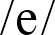 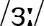 I.1, I.5, II.1, XIVCzytanie i mówienie: dobór kartek z życzeniami do wydarzeń; formułowanie życzeń, gratulacji zw. z innymi wydarzeniami życiowymi oraz przekazywanie życzeń i gratulacji w języku polskim związanych ww. wydarzeniami Słuchanie: wypowiedzi 4 osób o szczególnych wydarzeniach życiowych; dobór rozmówców do zdańCzytanie i słuchanie: dialog dot. ukończenia studiów: składanie gratulacji i reagowanie na nie; wyszukiwanie podstawowych informacjiII.1, II.2, II.5, III.1, IX.1Mówienie: odgrywanie dialogu dot. awansu zawodowego: składanie gratulacji i reagowanie na nie (praca w parach)IV.2, IV.3, IV.7, IV.12, VI.1, VI.2, VI.3, VI.6, VI.13, VI.15, XISB: WL, str. 164WB: 4c, str. 24 LEKCJA  354cSkills in Actionstr. 34Leksyka i tematyka: okresy życia, szczególne wydarzenia w życiu oraz życzenia i gratulacje z nimi związaneWymowa: różnica między głoskami  i  I.1, I.5, II.1, XIVCzytanie i mówienie: dobór kartek z życzeniami do wydarzeń; formułowanie życzeń, gratulacji zw. z innymi wydarzeniami życiowymi oraz przekazywanie życzeń i gratulacji w języku polskim związanych ww. wydarzeniami Słuchanie: wypowiedzi 4 osób o szczególnych wydarzeniach życiowych; dobór rozmówców do zdańCzytanie i słuchanie: dialog dot. ukończenia studiów: składanie gratulacji i reagowanie na nie; wyszukiwanie podstawowych informacjiII.1, II.2, II.5, III.1, IX.1Mówienie: odgrywanie dialogu dot. awansu zawodowego: składanie gratulacji i reagowanie na nie (praca w parach)IV.2, IV.3, IV.7, IV.12, VI.1, VI.2, VI.3, VI.6, VI.13, VI.15, XILEKCJA  35…………Leksyka i tematyka: okresy życia, szczególne wydarzenia w życiu oraz życzenia i gratulacje z nimi związaneWymowa: różnica między głoskami  i  I.1, I.5, II.1, XIVCzytanie i mówienie: dobór kartek z życzeniami do wydarzeń; formułowanie życzeń, gratulacji zw. z innymi wydarzeniami życiowymi oraz przekazywanie życzeń i gratulacji w języku polskim związanych ww. wydarzeniami Słuchanie: wypowiedzi 4 osób o szczególnych wydarzeniach życiowych; dobór rozmówców do zdańCzytanie i słuchanie: dialog dot. ukończenia studiów: składanie gratulacji i reagowanie na nie; wyszukiwanie podstawowych informacjiII.1, II.2, II.5, III.1, IX.1Mówienie: odgrywanie dialogu dot. awansu zawodowego: składanie gratulacji i reagowanie na nie (praca w parach)IV.2, IV.3, IV.7, IV.12, VI.1, VI.2, VI.3, VI.6, VI.13, VI.15, XILEKCJA  35…………Temat lekcji: 1. Special life events & wishes – słownictwo, ćwiczenia w słuchaniu. Congratulating – dialogi. Głoski  i  – ćwiczenia w wymowie. Temat lekcji: 1. Special life events & wishes – słownictwo, ćwiczenia w słuchaniu. Congratulating – dialogi. Głoski  i  – ćwiczenia w wymowie. Temat lekcji: 1. Special life events & wishes – słownictwo, ćwiczenia w słuchaniu. Congratulating – dialogi. Głoski  i  – ćwiczenia w wymowie. Temat lekcji: 1. Special life events & wishes – słownictwo, ćwiczenia w słuchaniu. Congratulating – dialogi. Głoski  i  – ćwiczenia w wymowie. LEKCJA  364cSkills in Actionstr. 35Leksyka i tematyka:artykuły opisujące szczególne wydarzenia życioweużycie czasów w opisywaniu wydarzeń przeszłych i corocznych uroczystości techniki narracyjne: użycie przymiotników i przysłówkówI.1, I.5, X, XIVCzytanie: An end – and a beginning: przykładowy artykuł opisujący ceremonię ukończenia studiów; analiza zadania i treści poszczególnych akapitów, znajdowanie przykładów użycia przymiotników i przysłówkówIII.1, III.3, III.4, III.7 Pisanie i słuchanie: ćwiczenie przygotowawcze: dobieranie akapitów końcowych do początkowych wypowiedź pisemna: artykuł opisujący szczególne wydarzenie życiowe (w oparciu o notatki i przedstawiony plan)III.1, III.5, V.1, V.2, V.3, V.7, V.12, V.13, VII.3, VII.15, X, XIVSB: WL, str. 164WB: 4c, str. 25 LEKCJA  364cSkills in Actionstr. 35Leksyka i tematyka:artykuły opisujące szczególne wydarzenia życioweużycie czasów w opisywaniu wydarzeń przeszłych i corocznych uroczystości techniki narracyjne: użycie przymiotników i przysłówkówI.1, I.5, X, XIVCzytanie: An end – and a beginning: przykładowy artykuł opisujący ceremonię ukończenia studiów; analiza zadania i treści poszczególnych akapitów, znajdowanie przykładów użycia przymiotników i przysłówkówIII.1, III.3, III.4, III.7 Pisanie i słuchanie: ćwiczenie przygotowawcze: dobieranie akapitów końcowych do początkowych wypowiedź pisemna: artykuł opisujący szczególne wydarzenie życiowe (w oparciu o notatki i przedstawiony plan)III.1, III.5, V.1, V.2, V.3, V.7, V.12, V.13, VII.3, VII.15, X, XIVLEKCJA  36…………Leksyka i tematyka:artykuły opisujące szczególne wydarzenia życioweużycie czasów w opisywaniu wydarzeń przeszłych i corocznych uroczystości techniki narracyjne: użycie przymiotników i przysłówkówI.1, I.5, X, XIVCzytanie: An end – and a beginning: przykładowy artykuł opisujący ceremonię ukończenia studiów; analiza zadania i treści poszczególnych akapitów, znajdowanie przykładów użycia przymiotników i przysłówkówIII.1, III.3, III.4, III.7 Pisanie i słuchanie: ćwiczenie przygotowawcze: dobieranie akapitów końcowych do początkowych wypowiedź pisemna: artykuł opisujący szczególne wydarzenie życiowe (w oparciu o notatki i przedstawiony plan)III.1, III.5, V.1, V.2, V.3, V.7, V.12, V.13, VII.3, VII.15, X, XIVLEKCJA  36…………Temat lekcji: 1. Articles describing life events – ćwiczenia w czytaniu i pisaniu, użycie przymiotników i przysłówków.Temat lekcji: 1. Articles describing life events – ćwiczenia w czytaniu i pisaniu, użycie przymiotników i przysłówków.Temat lekcji: 1. Articles describing life events – ćwiczenia w czytaniu i pisaniu, użycie przymiotników i przysłówków.Temat lekcji: 1. Articles describing life events – ćwiczenia w czytaniu i pisaniu, użycie przymiotników i przysłówków.LEKCJE  37–384Culture+Reviewstr. 36–37Tematyka i leksyka: opisywanie ceremonii ukończenia studiów w różnych krajach, np. w USA i w Polscewyróżnione wyrazy i zwroty, np. outfits, indroductory speech, tassel, deanLeksyka i gramatyka: powtórzenie słownictwa i gramatyki z Unitu 4 w formie ćwiczeń: wybór właściwych wyrazów, przyimków i struktur w kontekście, zamiana zdań w stronie czynnej na zdania w stronie biernejI.3, I.5, IX.1, IX.2, X, XIVCzytanie (zintegrowane ze słuchaniem): The US Graduation Ceremony; wyszukiwanie informacji dot. rodzajów studiów ukończonych przez absolwentów na zdjęciu i uzupełnianie luk w e-mailu w języku angielskim zgodnie z treścią tekstu (MEDIATION) oraz wyjaśnianie wyróżnionych wyrazówII.1, II.5, III.1, III.4, VIII.2, XIIIMówienie: odpowiedź na pytanie: What would you say in your speech if you were the valedictorian? krótkie reakcje językowe (powtórzenie: dobór właściwych reakcji) Pisanie: zbieranie informacji nt. ceremonii ukończenia studiów w Polsce/ w innym kraju i artykuł na ten temat z punktu widzenia gościa na tej uroczystości (ICT, MEDIATION)IV.6, IV.7, IV.9, IV.11, V.1, V.2, V.3, V.7, V.12, V.13, VI.3, VI.6, VI.13, VIII.2, VIII.3, X, XII, XIIISB: VIDEOSB: WL, str. 164LEKCJE  37–384Culture+Reviewstr. 36–37Tematyka i leksyka: opisywanie ceremonii ukończenia studiów w różnych krajach, np. w USA i w Polscewyróżnione wyrazy i zwroty, np. outfits, indroductory speech, tassel, deanLeksyka i gramatyka: powtórzenie słownictwa i gramatyki z Unitu 4 w formie ćwiczeń: wybór właściwych wyrazów, przyimków i struktur w kontekście, zamiana zdań w stronie czynnej na zdania w stronie biernejI.3, I.5, IX.1, IX.2, X, XIVCzytanie (zintegrowane ze słuchaniem): The US Graduation Ceremony; wyszukiwanie informacji dot. rodzajów studiów ukończonych przez absolwentów na zdjęciu i uzupełnianie luk w e-mailu w języku angielskim zgodnie z treścią tekstu (MEDIATION) oraz wyjaśnianie wyróżnionych wyrazówII.1, II.5, III.1, III.4, VIII.2, XIIIMówienie: odpowiedź na pytanie: What would you say in your speech if you were the valedictorian? krótkie reakcje językowe (powtórzenie: dobór właściwych reakcji) Pisanie: zbieranie informacji nt. ceremonii ukończenia studiów w Polsce/ w innym kraju i artykuł na ten temat z punktu widzenia gościa na tej uroczystości (ICT, MEDIATION)IV.6, IV.7, IV.9, IV.11, V.1, V.2, V.3, V.7, V.12, V.13, VI.3, VI.6, VI.13, VIII.2, VIII.3, X, XII, XIIILEKCJE  37–38……………………Tematyka i leksyka: opisywanie ceremonii ukończenia studiów w różnych krajach, np. w USA i w Polscewyróżnione wyrazy i zwroty, np. outfits, indroductory speech, tassel, deanLeksyka i gramatyka: powtórzenie słownictwa i gramatyki z Unitu 4 w formie ćwiczeń: wybór właściwych wyrazów, przyimków i struktur w kontekście, zamiana zdań w stronie czynnej na zdania w stronie biernejI.3, I.5, IX.1, IX.2, X, XIVCzytanie (zintegrowane ze słuchaniem): The US Graduation Ceremony; wyszukiwanie informacji dot. rodzajów studiów ukończonych przez absolwentów na zdjęciu i uzupełnianie luk w e-mailu w języku angielskim zgodnie z treścią tekstu (MEDIATION) oraz wyjaśnianie wyróżnionych wyrazówII.1, II.5, III.1, III.4, VIII.2, XIIIMówienie: odpowiedź na pytanie: What would you say in your speech if you were the valedictorian? krótkie reakcje językowe (powtórzenie: dobór właściwych reakcji) Pisanie: zbieranie informacji nt. ceremonii ukończenia studiów w Polsce/ w innym kraju i artykuł na ten temat z punktu widzenia gościa na tej uroczystości (ICT, MEDIATION)IV.6, IV.7, IV.9, IV.11, V.1, V.2, V.3, V.7, V.12, V.13, VI.3, VI.6, VI.13, VIII.2, VIII.3, X, XII, XIIILEKCJE  37–38……………………Tematy lekcji: 1. Graduation ceremonies – praca z tekstem, ćwiczenia w mówieniu i pisaniu (projekt ICT).                          2. Review & Quiz 4 – powtórzenie materiału z Unitu 4 (słownictwo, gramatyka, reakcje językowe).Tematy lekcji: 1. Graduation ceremonies – praca z tekstem, ćwiczenia w mówieniu i pisaniu (projekt ICT).                          2. Review & Quiz 4 – powtórzenie materiału z Unitu 4 (słownictwo, gramatyka, reakcje językowe).Tematy lekcji: 1. Graduation ceremonies – praca z tekstem, ćwiczenia w mówieniu i pisaniu (projekt ICT).                          2. Review & Quiz 4 – powtórzenie materiału z Unitu 4 (słownictwo, gramatyka, reakcje językowe).Tematy lekcji: 1. Graduation ceremonies – praca z tekstem, ćwiczenia w mówieniu i pisaniu (projekt ICT).                          2. Review & Quiz 4 – powtórzenie materiału z Unitu 4 (słownictwo, gramatyka, reakcje językowe).B2 SKILLS PRACTICEB2 SKILLS PRACTICEB2 SKILLS PRACTICEB2 SKILLS PRACTICEROZDZIAŁstronaZNAJOMOŚĆ ŚRODKÓW JĘZYKOWYCHROZUMIENIE ZE SŁUCHUMÓWIENIEDATA*ZNAJOMOŚĆ ŚRODKÓW JĘZYKOWYCHROZUMIENIE ZE SŁUCHUMÓWIENIELEKCJE  39–40UNIT 4str. 118–119Zadanie 1:London’s New Year; zadanie słowotwórcze: uzupełnienie luk w tekście Zadanie 2:transformacje zdaniowe ze słowem kluczemZadanie 3:uzupełnianie luk zdaniowych brakującymi formami gramatycznymi – wybór wielokrotny (3 opcje)Zadanie 4:Shakespeare Day; uzupełnianie luk otwartych w tekścieI.9, III.1, III.7, IX.1, XIVZadanie 5 i 6:przygotowanie: analiza zadania, rodzaju pytań i transkrypcji fragmentu nagraniawypowiedzi 4 rozmówców o różnej tematyce; zadanie na wybór wielokrotnyI.5, II.1, II.2, II.3, II.5, II.7, III.1, III.4, III.7Zadanie 7 i 8:przygotowanie: porównanie dwóch ilustracji przedstawiających różne uroczystości – uzupełnianie luk w tekście podanymi wyrazamiporównanie dwóch zdjęć przedstawiających dwa różne festiwale I.5, I.9, III.1, III.7, IV.1, IV.2, IV.3, IV.7, IV.9, IV.12, IX.1, IX.2, XIIILEKCJE  39–40……………………Zadanie 1:London’s New Year; zadanie słowotwórcze: uzupełnienie luk w tekście Zadanie 2:transformacje zdaniowe ze słowem kluczemZadanie 3:uzupełnianie luk zdaniowych brakującymi formami gramatycznymi – wybór wielokrotny (3 opcje)Zadanie 4:Shakespeare Day; uzupełnianie luk otwartych w tekścieI.9, III.1, III.7, IX.1, XIVZadanie 5 i 6:przygotowanie: analiza zadania, rodzaju pytań i transkrypcji fragmentu nagraniawypowiedzi 4 rozmówców o różnej tematyce; zadanie na wybór wielokrotnyI.5, II.1, II.2, II.3, II.5, II.7, III.1, III.4, III.7Zadanie 7 i 8:przygotowanie: porównanie dwóch ilustracji przedstawiających różne uroczystości – uzupełnianie luk w tekście podanymi wyrazamiporównanie dwóch zdjęć przedstawiających dwa różne festiwale I.5, I.9, III.1, III.7, IV.1, IV.2, IV.3, IV.7, IV.9, IV.12, IX.1, IX.2, XIIILEKCJE  39–40……………………Tematy lekcji: 1. London’s New Year & Shakespeare Day – zadanie słowotwórcze, transformacje zdaniowe, tekst z lukami otwartymi i wybór właściwych form 
                              gramatycznych.                           2. 4 different texts – rozumienie ze słuchu. Comparing & contrasting pictures about special events & festivals – wypowiedź ustna.Tematy lekcji: 1. London’s New Year & Shakespeare Day – zadanie słowotwórcze, transformacje zdaniowe, tekst z lukami otwartymi i wybór właściwych form 
                              gramatycznych.                           2. 4 different texts – rozumienie ze słuchu. Comparing & contrasting pictures about special events & festivals – wypowiedź ustna.Tematy lekcji: 1. London’s New Year & Shakespeare Day – zadanie słowotwórcze, transformacje zdaniowe, tekst z lukami otwartymi i wybór właściwych form 
                              gramatycznych.                           2. 4 different texts – rozumienie ze słuchu. Comparing & contrasting pictures about special events & festivals – wypowiedź ustna.EXAM SKILLS PRACTICE EXAM SKILLS PRACTICE EXAM SKILLS PRACTICE EXAM SKILLS PRACTICE EXAM SKILLS PRACTICE Rozdział,stronyROZUMIENIE TEKSTÓW PISANYCHROZUMIENIE ZE SŁUCHU ZNAJOMOŚĆ ŚRODKÓW JĘZYKOWYCHINNE ZADANIAData*ROZUMIENIE TEKSTÓW PISANYCHROZUMIENIE ZE SŁUCHU ZNAJOMOŚĆ ŚRODKÓW JĘZYKOWYCHINNE ZADANIAOPCJONALNIEUNIT 4str. 10–11, str. 28Zadanie 2:UFOs in the USA – uzupełnianie odpowiedzi na pytania do tekstu Zadanie 4:uzupełnianie luk w e-mailu zgodnie z treścią tekstu w zadaniu 3 (mediacja)I.9, III.4, VIII.2, IX.1, XIIIZadanie 1:wypowiedzi czterech osób o przełomowych wydarzeniach w ich życiu – dobieranie rozmówców do zdańI.5, II.2, II.5, II.7, XIIIZadanie 3:uzupełnianie luk w tekście – wybór wielokrotny (4 opcje)Zadanie 5:uzupełnianie luk w dialogu – wstawianie podanych czasowników w odpowiedniej formie Zadanie 6:tłumaczenie fragmentów zdań z j. polskiego na j. angielskiZadanie 7:parafraza zdań – transformacje ze słowem kluczemZadanie 8:słowotwórstwo – uzupełnianie luk zdaniowych podanymi wyrazami we właściwej formieI.5, III.1, VIII.2, VIII.3Wypowiedź pisemna (Units 3–4): ●artykuł opisujący ważne życiowe wydarzenie, z uwzględnieniem miejsca i sposobu świętowania (str. 28)I.5, V.1, V.2, V.3, V.6, V.7, V.12, V.13, VII.3, VII.15, X, XIII, XIVOPCJONALNIE…………Zadanie 2:UFOs in the USA – uzupełnianie odpowiedzi na pytania do tekstu Zadanie 4:uzupełnianie luk w e-mailu zgodnie z treścią tekstu w zadaniu 3 (mediacja)I.9, III.4, VIII.2, IX.1, XIIIZadanie 1:wypowiedzi czterech osób o przełomowych wydarzeniach w ich życiu – dobieranie rozmówców do zdańI.5, II.2, II.5, II.7, XIIIZadanie 3:uzupełnianie luk w tekście – wybór wielokrotny (4 opcje)Zadanie 5:uzupełnianie luk w dialogu – wstawianie podanych czasowników w odpowiedniej formie Zadanie 6:tłumaczenie fragmentów zdań z j. polskiego na j. angielskiZadanie 7:parafraza zdań – transformacje ze słowem kluczemZadanie 8:słowotwórstwo – uzupełnianie luk zdaniowych podanymi wyrazami we właściwej formieI.5, III.1, VIII.2, VIII.3Wypowiedź pisemna (Units 3–4): ●artykuł opisujący ważne życiowe wydarzenie, z uwzględnieniem miejsca i sposobu świętowania (str. 28)I.5, V.1, V.2, V.3, V.6, V.7, V.12, V.13, VII.3, VII.15, X, XIII, XIVOPCJONALNIE…………Temat lekcji: 1. UFOs in the USA & The weird football match – rozumienie tekstów pisanych. Special life events – rozumienie ze słuchu, artykuł. Znajomość 
                            środków językowych.Temat lekcji: 1. UFOs in the USA & The weird football match – rozumienie tekstów pisanych. Special life events – rozumienie ze słuchu, artykuł. Znajomość 
                            środków językowych.Temat lekcji: 1. UFOs in the USA & The weird football match – rozumienie tekstów pisanych. Special life events – rozumienie ze słuchu, artykuł. Znajomość 
                            środków językowych.Temat lekcji: 1. UFOs in the USA & The weird football match – rozumienie tekstów pisanych. Special life events – rozumienie ze słuchu, artykuł. Znajomość 
                            środków językowych.ROZDZIAŁstronaZNAJOMOŚĆ ŚRODKÓW JĘZYKOWYCHROZUMIENIE WYPOWIEDZI& PRZETWARZANIE WYPOWIEDZITWORZENIE WYPOWIEDZI& REAGOWANIE NA WYPOWIEDZIMATERIAŁ ĆWICZENIO-WY**DATA*ZNAJOMOŚĆ ŚRODKÓW JĘZYKOWYCHROZUMIENIE WYPOWIEDZI& PRZETWARZANIE WYPOWIEDZITWORZENIE WYPOWIEDZI& REAGOWANIE NA WYPOWIEDZIMATERIAŁ ĆWICZENIO-WY**UNIT 5 – SURVIVALTEMATY: PODRÓŻOWANIE I TURYSTYKA, ŚWIAT PRZYRODY, PAŃSTWO I SPOŁECZEŃSTWO, ELEMENTY WIEDZY O KRAJACH ANGLOJĘZYCZNYCH I O POLSCE I.8, I.13, I.14, IX.1UNIT 5 – SURVIVALTEMATY: PODRÓŻOWANIE I TURYSTYKA, ŚWIAT PRZYRODY, PAŃSTWO I SPOŁECZEŃSTWO, ELEMENTY WIEDZY O KRAJACH ANGLOJĘZYCZNYCH I O POLSCE I.8, I.13, I.14, IX.1UNIT 5 – SURVIVALTEMATY: PODRÓŻOWANIE I TURYSTYKA, ŚWIAT PRZYRODY, PAŃSTWO I SPOŁECZEŃSTWO, ELEMENTY WIEDZY O KRAJACH ANGLOJĘZYCZNYCH I O POLSCE I.8, I.13, I.14, IX.1UNIT 5 – SURVIVALTEMATY: PODRÓŻOWANIE I TURYSTYKA, ŚWIAT PRZYRODY, PAŃSTWO I SPOŁECZEŃSTWO, ELEMENTY WIEDZY O KRAJACH ANGLOJĘZYCZNYCH I O POLSCE I.8, I.13, I.14, IX.1UNIT 5 – SURVIVALTEMATY: PODRÓŻOWANIE I TURYSTYKA, ŚWIAT PRZYRODY, PAŃSTWO I SPOŁECZEŃSTWO, ELEMENTY WIEDZY O KRAJACH ANGLOJĘZYCZNYCH I O POLSCE I.8, I.13, I.14, IX.1LEKCJA  415astr. 38–39Leksyka i tematyka: klęski żywiołowe i wypadki, opisywanie pożarówsłowa wyróżnione, np. desperately, community, evacuate, oraz kolokacje, np. smoking ash, lucky escapeużycie przyimków w wybranych zwrotach, np. at least, under control (praca ze słownikiem)wyrazy o podobnym znaczeniu: effect/ cause/result (praca ze słownikiem)czasowniki złożone z cut i idiomy zw. z pogodą, np. it never rains but it poursI.13, X, XIVCzytanie (zintegrowane ze słuchaniem): California’s deadly Camp Fire; lista słów kluczowych na podstawie zdjęcia i tytułu oraz zadanie na wybór wielokrotny i ćwiczenia leksykalneII.1, II.2, II.5, III.1, III.2, III.4, III.7, III.8, XIIIMówienie i pisanie: opis wydarzeń i odczuć z punktu widzenia strażaka uczestniczącego w akcji gaszenia pożaru w Kalifornii, w formie ustnej wypowiedzi i dziennika z jednego dnia akcji (MEDIATION)IV.1, IV.2, IV.3, IV.7, IV.12, V.1, V.2, V.3, V.7, V.12, V.13, VIII.2, VIII.6SB: VIDEOSB: WL, str. 164–165WB: 5a, str. 26LEKCJA  415astr. 38–39Leksyka i tematyka: klęski żywiołowe i wypadki, opisywanie pożarówsłowa wyróżnione, np. desperately, community, evacuate, oraz kolokacje, np. smoking ash, lucky escapeużycie przyimków w wybranych zwrotach, np. at least, under control (praca ze słownikiem)wyrazy o podobnym znaczeniu: effect/ cause/result (praca ze słownikiem)czasowniki złożone z cut i idiomy zw. z pogodą, np. it never rains but it poursI.13, X, XIVCzytanie (zintegrowane ze słuchaniem): California’s deadly Camp Fire; lista słów kluczowych na podstawie zdjęcia i tytułu oraz zadanie na wybór wielokrotny i ćwiczenia leksykalneII.1, II.2, II.5, III.1, III.2, III.4, III.7, III.8, XIIIMówienie i pisanie: opis wydarzeń i odczuć z punktu widzenia strażaka uczestniczącego w akcji gaszenia pożaru w Kalifornii, w formie ustnej wypowiedzi i dziennika z jednego dnia akcji (MEDIATION)IV.1, IV.2, IV.3, IV.7, IV.12, V.1, V.2, V.3, V.7, V.12, V.13, VIII.2, VIII.6LEKCJA  41…………Leksyka i tematyka: klęski żywiołowe i wypadki, opisywanie pożarówsłowa wyróżnione, np. desperately, community, evacuate, oraz kolokacje, np. smoking ash, lucky escapeużycie przyimków w wybranych zwrotach, np. at least, under control (praca ze słownikiem)wyrazy o podobnym znaczeniu: effect/ cause/result (praca ze słownikiem)czasowniki złożone z cut i idiomy zw. z pogodą, np. it never rains but it poursI.13, X, XIVCzytanie (zintegrowane ze słuchaniem): California’s deadly Camp Fire; lista słów kluczowych na podstawie zdjęcia i tytułu oraz zadanie na wybór wielokrotny i ćwiczenia leksykalneII.1, II.2, II.5, III.1, III.2, III.4, III.7, III.8, XIIIMówienie i pisanie: opis wydarzeń i odczuć z punktu widzenia strażaka uczestniczącego w akcji gaszenia pożaru w Kalifornii, w formie ustnej wypowiedzi i dziennika z jednego dnia akcji (MEDIATION)IV.1, IV.2, IV.3, IV.7, IV.12, V.1, V.2, V.3, V.7, V.12, V.13, VIII.2, VIII.6LEKCJA  41…………Temat lekcji: 1. California’s wildfire – praca z tekstem, ćwiczenia leksykalne, ćwiczenia w mówieniu i pisaniu.Temat lekcji: 1. California’s wildfire – praca z tekstem, ćwiczenia leksykalne, ćwiczenia w mówieniu i pisaniu.Temat lekcji: 1. California’s wildfire – praca z tekstem, ćwiczenia leksykalne, ćwiczenia w mówieniu i pisaniu.Temat lekcji: 1. California’s wildfire – praca z tekstem, ćwiczenia leksykalne, ćwiczenia w mówieniu i pisaniu.LEKCJA  425bGrammar in Usestr. 40–41Tematyka i gramatyka: struktura i użycie trybów warunkowych 0–3 (Conditionals 0–3) oraz mieszanych trybów warunkowych (mixed Conditionals)struktura i użycie konstrukcji z wish, if only (wishes)inne konstrukcje opisujące czynności hipotetyczne, nierealne, nieprawdopodobne (unreal present, unreal past), np. I’d rather we didn’t do that. Suppose we had missed the flight,… .)parafrazy zdań z użyciem ww. strukturI.8, I.13, VIII.2, XIVCzytanie: dialog dot. przeżytego trzęsienia ziemi; identyfikacja użytych Conditionals 0–3 i wishes, wraz z uzasadnieniemIII.1, III.7Pisanie: tworzenie zdań sterownych udzielających instrukcji na wypadek różnych ekstremalnych wydarzeńMówienie: krótkie wypowiedzi sterowane o działaniach na wypadek trzęsienia ziemi, pożaru itp. i dyskusja sterowana dot. działań w różnych ekstremalnych sytuacjach (praca w parach)uzupełnianie zdań warunkowych i tworzenie zdań z użyciem wishIV.9, IV.10, IV.11, V.10, V.11, VI.3, VIII.1, XISB: WL, str. 165, GR8-10, str. 143–145WB: 5b, str. 27GB 5, str. 30–35LEKCJA  425bGrammar in Usestr. 40–41Tematyka i gramatyka: struktura i użycie trybów warunkowych 0–3 (Conditionals 0–3) oraz mieszanych trybów warunkowych (mixed Conditionals)struktura i użycie konstrukcji z wish, if only (wishes)inne konstrukcje opisujące czynności hipotetyczne, nierealne, nieprawdopodobne (unreal present, unreal past), np. I’d rather we didn’t do that. Suppose we had missed the flight,… .)parafrazy zdań z użyciem ww. strukturI.8, I.13, VIII.2, XIVCzytanie: dialog dot. przeżytego trzęsienia ziemi; identyfikacja użytych Conditionals 0–3 i wishes, wraz z uzasadnieniemIII.1, III.7Pisanie: tworzenie zdań sterownych udzielających instrukcji na wypadek różnych ekstremalnych wydarzeńMówienie: krótkie wypowiedzi sterowane o działaniach na wypadek trzęsienia ziemi, pożaru itp. i dyskusja sterowana dot. działań w różnych ekstremalnych sytuacjach (praca w parach)uzupełnianie zdań warunkowych i tworzenie zdań z użyciem wishIV.9, IV.10, IV.11, V.10, V.11, VI.3, VIII.1, XILEKCJA  42…………Tematyka i gramatyka: struktura i użycie trybów warunkowych 0–3 (Conditionals 0–3) oraz mieszanych trybów warunkowych (mixed Conditionals)struktura i użycie konstrukcji z wish, if only (wishes)inne konstrukcje opisujące czynności hipotetyczne, nierealne, nieprawdopodobne (unreal present, unreal past), np. I’d rather we didn’t do that. Suppose we had missed the flight,… .)parafrazy zdań z użyciem ww. strukturI.8, I.13, VIII.2, XIVCzytanie: dialog dot. przeżytego trzęsienia ziemi; identyfikacja użytych Conditionals 0–3 i wishes, wraz z uzasadnieniemIII.1, III.7Pisanie: tworzenie zdań sterownych udzielających instrukcji na wypadek różnych ekstremalnych wydarzeńMówienie: krótkie wypowiedzi sterowane o działaniach na wypadek trzęsienia ziemi, pożaru itp. i dyskusja sterowana dot. działań w różnych ekstremalnych sytuacjach (praca w parach)uzupełnianie zdań warunkowych i tworzenie zdań z użyciem wishIV.9, IV.10, IV.11, V.10, V.11, VI.3, VIII.1, XILEKCJA  42…………Temat lekcji: 1. Conditionals, wishes, unreal present & past – ćwiczenia gramatyczne, ćwiczenia w mówieniu i pisaniu.Temat lekcji: 1. Conditionals, wishes, unreal present & past – ćwiczenia gramatyczne, ćwiczenia w mówieniu i pisaniu.Temat lekcji: 1. Conditionals, wishes, unreal present & past – ćwiczenia gramatyczne, ćwiczenia w mówieniu i pisaniu.Temat lekcji: 1. Conditionals, wishes, unreal present & past – ćwiczenia gramatyczne, ćwiczenia w mówieniu i pisaniu.LEKCJA  435cSkills in Actionstr. 42Leksyka i tematyka: przyczyny wypadków i zapobieganie im opisywanie wypadków przez świadków: uzyskiwanie i udzielanie informacji, wyrażanie przypuszczeń i dedukowanie dot. przedstawionych wydarzeń Wymowa: asymilacja głosek: /t/ + ‘y’ → , /d/ + ‘y’ → 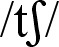 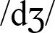 I.8, II.1, XIVSłuchanie i mówienie: relacja świadka wypadku; zadanie typu P/F/brak info oraz sporządzanie notatek i z nagrania i relacjonowanie wydarzeń z punktu widzenia kierowcy samochodu (MEDIATION)Czytanie i słuchanie: dialog dot. wypadku samochodowego; wyszukiwanie podstawowych informacjiII.1, II.2, II.5, II.7, III.1, III.4, IV.1, IV.2, IV.3, IV.7, IV.9, IV.12, VIII.2, VIII.6, X, XIIICzytanie i mówienie: dobór nagłówków do potencjalnych przyczyn wypadków i tworzenie zdań nt. tych wypadków, ich przyczyn i sposobów zapobiegania, w oparciu o podane informacje (MEDIATION)odgrywanie dialogu dot. wypadku taksówki, w oparciu o podane wskazówki (praca w parach, MEDIATION)III.1, III.5, IV.1, IV.2, IV.3, IV.9, IV.10, IV.11, VI.2, VI.3, VI.14, VI.15, VIII.1, VIII.2, XI, XIIISB: WL, str. 165WB: 5c, str. 28LEKCJA  435cSkills in Actionstr. 42Leksyka i tematyka: przyczyny wypadków i zapobieganie im opisywanie wypadków przez świadków: uzyskiwanie i udzielanie informacji, wyrażanie przypuszczeń i dedukowanie dot. przedstawionych wydarzeń Wymowa: asymilacja głosek: /t/ + ‘y’ → , /d/ + ‘y’ → I.8, II.1, XIVSłuchanie i mówienie: relacja świadka wypadku; zadanie typu P/F/brak info oraz sporządzanie notatek i z nagrania i relacjonowanie wydarzeń z punktu widzenia kierowcy samochodu (MEDIATION)Czytanie i słuchanie: dialog dot. wypadku samochodowego; wyszukiwanie podstawowych informacjiII.1, II.2, II.5, II.7, III.1, III.4, IV.1, IV.2, IV.3, IV.7, IV.9, IV.12, VIII.2, VIII.6, X, XIIICzytanie i mówienie: dobór nagłówków do potencjalnych przyczyn wypadków i tworzenie zdań nt. tych wypadków, ich przyczyn i sposobów zapobiegania, w oparciu o podane informacje (MEDIATION)odgrywanie dialogu dot. wypadku taksówki, w oparciu o podane wskazówki (praca w parach, MEDIATION)III.1, III.5, IV.1, IV.2, IV.3, IV.9, IV.10, IV.11, VI.2, VI.3, VI.14, VI.15, VIII.1, VIII.2, XI, XIIILEKCJA  43…………Leksyka i tematyka: przyczyny wypadków i zapobieganie im opisywanie wypadków przez świadków: uzyskiwanie i udzielanie informacji, wyrażanie przypuszczeń i dedukowanie dot. przedstawionych wydarzeń Wymowa: asymilacja głosek: /t/ + ‘y’ → , /d/ + ‘y’ → I.8, II.1, XIVSłuchanie i mówienie: relacja świadka wypadku; zadanie typu P/F/brak info oraz sporządzanie notatek i z nagrania i relacjonowanie wydarzeń z punktu widzenia kierowcy samochodu (MEDIATION)Czytanie i słuchanie: dialog dot. wypadku samochodowego; wyszukiwanie podstawowych informacjiII.1, II.2, II.5, II.7, III.1, III.4, IV.1, IV.2, IV.3, IV.7, IV.9, IV.12, VIII.2, VIII.6, X, XIIICzytanie i mówienie: dobór nagłówków do potencjalnych przyczyn wypadków i tworzenie zdań nt. tych wypadków, ich przyczyn i sposobów zapobiegania, w oparciu o podane informacje (MEDIATION)odgrywanie dialogu dot. wypadku taksówki, w oparciu o podane wskazówki (praca w parach, MEDIATION)III.1, III.5, IV.1, IV.2, IV.3, IV.9, IV.10, IV.11, VI.2, VI.3, VI.14, VI.15, VIII.1, VIII.2, XI, XIIILEKCJA  43…………Temat lekcji: 1. Accidents: causes & preventions – słownictwo, ćwiczenia w mówieniu. Car accidents – ćwiczenia w słuchaniu, dialogi. Assimilation – ćwiczenia 
                            w wymowie.Temat lekcji: 1. Accidents: causes & preventions – słownictwo, ćwiczenia w mówieniu. Car accidents – ćwiczenia w słuchaniu, dialogi. Assimilation – ćwiczenia 
                            w wymowie.Temat lekcji: 1. Accidents: causes & preventions – słownictwo, ćwiczenia w mówieniu. Car accidents – ćwiczenia w słuchaniu, dialogi. Assimilation – ćwiczenia 
                            w wymowie.Temat lekcji: 1. Accidents: causes & preventions – słownictwo, ćwiczenia w mówieniu. Car accidents – ćwiczenia w słuchaniu, dialogi. Assimilation – ćwiczenia 
                            w wymowie.LEKCJA  445cSkills in Actionstr. 43Leksyka i tematyka:relacja świadka z wypadku drogowego podawanie wydarzeń we właściwej kolejności, unikanie udzielania informacji nieistotnych I.8, X, XIVCzytanie: przykład relacji świadka z wypadku drogowego; określanie rodzaju informacji pojawiających się w tekścieIII.1, III.4, III.6, III.7Słuchanie i pisanie: ćwiczenie przygotowawcze: określanie zdań nieistotnych, niewłaściwych w relacji świadka wypadkuwypowiedź pisemna: relacja z wypadku drogowego, w oparciu o ilustrację, notatki z wysłuchanego nagrania i podany plan (MEDIATION)II.1, II.5, II.6, V.1, V.2, V.3, V.9, V.12, V.13, VII.3, VIII.1, VIII.2, X, XIIISB: WL, str. 165WB: 5c, str. 29 LEKCJA  445cSkills in Actionstr. 43Leksyka i tematyka:relacja świadka z wypadku drogowego podawanie wydarzeń we właściwej kolejności, unikanie udzielania informacji nieistotnych I.8, X, XIVCzytanie: przykład relacji świadka z wypadku drogowego; określanie rodzaju informacji pojawiających się w tekścieIII.1, III.4, III.6, III.7Słuchanie i pisanie: ćwiczenie przygotowawcze: określanie zdań nieistotnych, niewłaściwych w relacji świadka wypadkuwypowiedź pisemna: relacja z wypadku drogowego, w oparciu o ilustrację, notatki z wysłuchanego nagrania i podany plan (MEDIATION)II.1, II.5, II.6, V.1, V.2, V.3, V.9, V.12, V.13, VII.3, VIII.1, VIII.2, X, XIIILEKCJA  44…………Leksyka i tematyka:relacja świadka z wypadku drogowego podawanie wydarzeń we właściwej kolejności, unikanie udzielania informacji nieistotnych I.8, X, XIVCzytanie: przykład relacji świadka z wypadku drogowego; określanie rodzaju informacji pojawiających się w tekścieIII.1, III.4, III.6, III.7Słuchanie i pisanie: ćwiczenie przygotowawcze: określanie zdań nieistotnych, niewłaściwych w relacji świadka wypadkuwypowiedź pisemna: relacja z wypadku drogowego, w oparciu o ilustrację, notatki z wysłuchanego nagrania i podany plan (MEDIATION)II.1, II.5, II.6, V.1, V.2, V.3, V.9, V.12, V.13, VII.3, VIII.1, VIII.2, X, XIIILEKCJA  44…………Temat lekcji: 1. Witness statements – ćwiczenia w czytaniu i pisaniu, właściwa kolejność wydarzeń.Temat lekcji: 1. Witness statements – ćwiczenia w czytaniu i pisaniu, właściwa kolejność wydarzeń.Temat lekcji: 1. Witness statements – ćwiczenia w czytaniu i pisaniu, właściwa kolejność wydarzeń.Temat lekcji: 1. Witness statements – ćwiczenia w czytaniu i pisaniu, właściwa kolejność wydarzeń.LEKCJE  45–465Culture+Reviewstr. 44–45Tematyka i leksyka: opis różnych zespołów ratowniczychwyróżnione wyrazy i zwroty, np. airlift, underestimate, set up, exposureLeksyka i gramatyka: powtórzenie słownictwa i gramatyki z Unitu 5 w formie ćwiczeń: wybór właściwych wyrazów, przyimków i form czasownikowych w kontekście, wybór i wstawianie podanych czasowników we właściwej formieI.13, I.14, IX.1, X, XIVSłuchanie i czytanie: LLanberis Mountain Rescue Team; wyszukiwanie znaczenia referencyjnego podanych wyrazów i zwrotów oraz uzupełnianie luk w ogłoszeniu zgodnie z treścią artykułu (MEDIATION) i wyjaśnianie wyróżnionych wyrazówII.1, II.2, II.5, III.1, III.4, VIII.2, XIIIMówienie i pisanie: dyskusja nt. stworzenia zespołu ratowniczego, jego nazwy, lokalizacji i działalności (praca w parach)zbieranie informacji o wybranym zespole ratowniczym w Polsce/ w innym kraju oraz krótki artykuł i prezentacja o nim (praca w grupach, ICT, MEDIATION)Mówienie: krótkie reakcje językowe (powtórzenie: dobór właściwych reakcji) IV.1, IV.2, IV.3, IV.4, IV.6, IV.9, IV.12, V.1, V.2, V.3, V.12, V.13, VI.3, VI.4, VI.8, VI.15, VII.3, VIII.2, VIII.3, VIII.4, IX.1, X, XI, XII, XIIISB: VIDEO SB: WL, str. 165LEKCJE  45–465Culture+Reviewstr. 44–45Tematyka i leksyka: opis różnych zespołów ratowniczychwyróżnione wyrazy i zwroty, np. airlift, underestimate, set up, exposureLeksyka i gramatyka: powtórzenie słownictwa i gramatyki z Unitu 5 w formie ćwiczeń: wybór właściwych wyrazów, przyimków i form czasownikowych w kontekście, wybór i wstawianie podanych czasowników we właściwej formieI.13, I.14, IX.1, X, XIVSłuchanie i czytanie: LLanberis Mountain Rescue Team; wyszukiwanie znaczenia referencyjnego podanych wyrazów i zwrotów oraz uzupełnianie luk w ogłoszeniu zgodnie z treścią artykułu (MEDIATION) i wyjaśnianie wyróżnionych wyrazówII.1, II.2, II.5, III.1, III.4, VIII.2, XIIIMówienie i pisanie: dyskusja nt. stworzenia zespołu ratowniczego, jego nazwy, lokalizacji i działalności (praca w parach)zbieranie informacji o wybranym zespole ratowniczym w Polsce/ w innym kraju oraz krótki artykuł i prezentacja o nim (praca w grupach, ICT, MEDIATION)Mówienie: krótkie reakcje językowe (powtórzenie: dobór właściwych reakcji) IV.1, IV.2, IV.3, IV.4, IV.6, IV.9, IV.12, V.1, V.2, V.3, V.12, V.13, VI.3, VI.4, VI.8, VI.15, VII.3, VIII.2, VIII.3, VIII.4, IX.1, X, XI, XII, XIIILEKCJE  45–46……………………Tematyka i leksyka: opis różnych zespołów ratowniczychwyróżnione wyrazy i zwroty, np. airlift, underestimate, set up, exposureLeksyka i gramatyka: powtórzenie słownictwa i gramatyki z Unitu 5 w formie ćwiczeń: wybór właściwych wyrazów, przyimków i form czasownikowych w kontekście, wybór i wstawianie podanych czasowników we właściwej formieI.13, I.14, IX.1, X, XIVSłuchanie i czytanie: LLanberis Mountain Rescue Team; wyszukiwanie znaczenia referencyjnego podanych wyrazów i zwrotów oraz uzupełnianie luk w ogłoszeniu zgodnie z treścią artykułu (MEDIATION) i wyjaśnianie wyróżnionych wyrazówII.1, II.2, II.5, III.1, III.4, VIII.2, XIIIMówienie i pisanie: dyskusja nt. stworzenia zespołu ratowniczego, jego nazwy, lokalizacji i działalności (praca w parach)zbieranie informacji o wybranym zespole ratowniczym w Polsce/ w innym kraju oraz krótki artykuł i prezentacja o nim (praca w grupach, ICT, MEDIATION)Mówienie: krótkie reakcje językowe (powtórzenie: dobór właściwych reakcji) IV.1, IV.2, IV.3, IV.4, IV.6, IV.9, IV.12, V.1, V.2, V.3, V.12, V.13, VI.3, VI.4, VI.8, VI.15, VII.3, VIII.2, VIII.3, VIII.4, IX.1, X, XI, XII, XIIILEKCJE  45–46……………………Tematy lekcji: 1. Rescue teams – praca z tekstem, ćwiczenia w mówieniu i pisaniu (projekt ICT).                           2. Review & Quiz 5 – powtórzenie materiału z Unitu 5 (słownictwo, gramatyka, reakcje językowe).Tematy lekcji: 1. Rescue teams – praca z tekstem, ćwiczenia w mówieniu i pisaniu (projekt ICT).                           2. Review & Quiz 5 – powtórzenie materiału z Unitu 5 (słownictwo, gramatyka, reakcje językowe).Tematy lekcji: 1. Rescue teams – praca z tekstem, ćwiczenia w mówieniu i pisaniu (projekt ICT).                           2. Review & Quiz 5 – powtórzenie materiału z Unitu 5 (słownictwo, gramatyka, reakcje językowe).Tematy lekcji: 1. Rescue teams – praca z tekstem, ćwiczenia w mówieniu i pisaniu (projekt ICT).                           2. Review & Quiz 5 – powtórzenie materiału z Unitu 5 (słownictwo, gramatyka, reakcje językowe).B2 SKILLS PRACTICEB2 SKILLS PRACTICEB2 SKILLS PRACTICEB2 SKILLS PRACTICEROZDZIAŁstronaZNAJOMOŚĆ ŚRODKÓW JĘZYKOWYCHROZUMIENIE ZE SŁUCHUMÓWIENIEDATA*ZNAJOMOŚĆ ŚRODKÓW JĘZYKOWYCHROZUMIENIE ZE SŁUCHUMÓWIENIELEKCJE  47–48UNIT 5str. 120–121Zadanie 1:uzupełnianie luk zdaniowych brakującymi formami gramatycznymi – wybór wielokrotny (4 opcje) Zadanie 2:Don’t be caught out!; zadanie słowotwórcze: uzupełnienie luk w tekście Zadanie 3:parafrazy zdań – transformacje ze słowem kluczem Zadanie 4:Mudslide hits Swiss village; uzupełnianie luk sterowanych w tekście (wybór wielokrotny – 4 opcje)Zadanie 5 i 6:przygotowanie: analiza słownikowa wyrazów o podobnym znaczeniu i ich dobór do zdańuzupełnianie luk zdaniowych brakującymi elementami leksykalnymi – wybór wielokrotny (4 opcje) I.13, III.1, III.7, IX.1, XIVZadanie 7 i 8:przygotowanie: analiza zadania i transkrypcji fragmentu nagrania oraz słów i zwrotów kluczowychrozmowa dot. zawalenia się mostu; zadanie typu P/F/brak infoI.8, II.1, II.5, III.4–LEKCJE  47–48……………………Zadanie 1:uzupełnianie luk zdaniowych brakującymi formami gramatycznymi – wybór wielokrotny (4 opcje) Zadanie 2:Don’t be caught out!; zadanie słowotwórcze: uzupełnienie luk w tekście Zadanie 3:parafrazy zdań – transformacje ze słowem kluczem Zadanie 4:Mudslide hits Swiss village; uzupełnianie luk sterowanych w tekście (wybór wielokrotny – 4 opcje)Zadanie 5 i 6:przygotowanie: analiza słownikowa wyrazów o podobnym znaczeniu i ich dobór do zdańuzupełnianie luk zdaniowych brakującymi elementami leksykalnymi – wybór wielokrotny (4 opcje) I.13, III.1, III.7, IX.1, XIVZadanie 7 i 8:przygotowanie: analiza zadania i transkrypcji fragmentu nagrania oraz słów i zwrotów kluczowychrozmowa dot. zawalenia się mostu; zadanie typu P/F/brak infoI.8, II.1, II.5, III.4–LEKCJE  47–48……………………Tematy lekcji: 1. Natural disasters – zadanie słowotwórcze, tekst z lukami sterowanymi, parafrazy zdań.                          2. Transport disasters – wybór właściwych form gramatycznych i elementów leksykalnych, zadanie typu P/F/brak info na rozumienie ze słuchu.Tematy lekcji: 1. Natural disasters – zadanie słowotwórcze, tekst z lukami sterowanymi, parafrazy zdań.                          2. Transport disasters – wybór właściwych form gramatycznych i elementów leksykalnych, zadanie typu P/F/brak info na rozumienie ze słuchu.Tematy lekcji: 1. Natural disasters – zadanie słowotwórcze, tekst z lukami sterowanymi, parafrazy zdań.                          2. Transport disasters – wybór właściwych form gramatycznych i elementów leksykalnych, zadanie typu P/F/brak info na rozumienie ze słuchu.EXAM SKILLS PRACTICE EXAM SKILLS PRACTICE EXAM SKILLS PRACTICE EXAM SKILLS PRACTICE EXAM SKILLS PRACTICE Rozdział,stronyROZUMIENIE TEKSTÓW PISANYCHROZUMIENIE ZE SŁUCHU ZNAJOMOŚĆ ŚRODKÓW JĘZYKOWYCHINNE ZADANIAData*ROZUMIENIE TEKSTÓW PISANYCHROZUMIENIE ZE SŁUCHU ZNAJOMOŚĆ ŚRODKÓW JĘZYKOWYCHINNE ZADANIAOPCJONALNIEUNIT 5str. 12–13, str. 31–32Zadanie 2:2 teksty dot. tsunami: When The Tide Came In, The Effects of Tsunamis – zadanie na wybór wielokrotny (4 opcje)I.13, III.1, III.4, III.5, III.7, III.8, XIIIZadanie 1:wypowiedź nt. niebezpiecznej sytuacji – zadanie na wybór wielokrotny (3 opcje)I.8, II.2, II.3, II.5, XIIIZadanie 3:How safe are planes? – dobieranie podanych wyrazów do luk w tekścieZadanie 4:parafraza zdań – transformacje ze słowem kluczemZadanie 5:uzupełnienie luk w tekście podanymi wyrazami we właściwej formie (słowotwórstwo)I.8, III.1, VIII.2Extra Practice Material: ●parafrazy ze słowem kluczem (str. 31, pkt 5–6)●tłumaczenie fragmentów zdań (str. 31, pkt 5–6)●układanie fragmentów zdań (str. 32, pkt 5–6)●słowotwórstwo (str. 32, pkt 5–6) III.1, VIII.2, VIII.3OPCJONALNIE…………Zadanie 2:2 teksty dot. tsunami: When The Tide Came In, The Effects of Tsunamis – zadanie na wybór wielokrotny (4 opcje)I.13, III.1, III.4, III.5, III.7, III.8, XIIIZadanie 1:wypowiedź nt. niebezpiecznej sytuacji – zadanie na wybór wielokrotny (3 opcje)I.8, II.2, II.3, II.5, XIIIZadanie 3:How safe are planes? – dobieranie podanych wyrazów do luk w tekścieZadanie 4:parafraza zdań – transformacje ze słowem kluczemZadanie 5:uzupełnienie luk w tekście podanymi wyrazami we właściwej formie (słowotwórstwo)I.8, III.1, VIII.2Extra Practice Material: ●parafrazy ze słowem kluczem (str. 31, pkt 5–6)●tłumaczenie fragmentów zdań (str. 31, pkt 5–6)●układanie fragmentów zdań (str. 32, pkt 5–6)●słowotwórstwo (str. 32, pkt 5–6) III.1, VIII.2, VIII.3OPCJONALNIE…………Temat lekcji: 1. Tsunamis – rozumienie tekstów pisanych. A dangerous road situation – rozumienie ze słuchu. Znajomość środków językowych.Temat lekcji: 1. Tsunamis – rozumienie tekstów pisanych. A dangerous road situation – rozumienie ze słuchu. Znajomość środków językowych.Temat lekcji: 1. Tsunamis – rozumienie tekstów pisanych. A dangerous road situation – rozumienie ze słuchu. Znajomość środków językowych.Temat lekcji: 1. Tsunamis – rozumienie tekstów pisanych. A dangerous road situation – rozumienie ze słuchu. Znajomość środków językowych.ROZDZIAŁstronaZNAJOMOŚĆ ŚRODKÓW JĘZYKOWYCHZNAJOMOŚĆ ŚRODKÓW JĘZYKOWYCHROZUMIENIE WYPOWIEDZI& PRZETWARZANIE WYPOWIEDZITWORZENIE WYPOWIEDZI& REAGOWANIE NA WYPOWIEDZITWORZENIE WYPOWIEDZI& REAGOWANIE NA WYPOWIEDZIMATERIAŁ ĆWICZENIO-WY**MATERIAŁ ĆWICZENIO-WY**DATA*ZNAJOMOŚĆ ŚRODKÓW JĘZYKOWYCHZNAJOMOŚĆ ŚRODKÓW JĘZYKOWYCHROZUMIENIE WYPOWIEDZI& PRZETWARZANIE WYPOWIEDZITWORZENIE WYPOWIEDZI& REAGOWANIE NA WYPOWIEDZITWORZENIE WYPOWIEDZI& REAGOWANIE NA WYPOWIEDZIMATERIAŁ ĆWICZENIO-WY**MATERIAŁ ĆWICZENIO-WY**UNIT 6 – EATING HABITSTEMATY: ŻYWIENIE, ZDROWIE, ELEMENTY WIEDZY O KRAJACH ANGLOJĘZYCZNYCH I O POLSCE I.6, I.11, IX.1 UNIT 6 – EATING HABITSTEMATY: ŻYWIENIE, ZDROWIE, ELEMENTY WIEDZY O KRAJACH ANGLOJĘZYCZNYCH I O POLSCE I.6, I.11, IX.1 UNIT 6 – EATING HABITSTEMATY: ŻYWIENIE, ZDROWIE, ELEMENTY WIEDZY O KRAJACH ANGLOJĘZYCZNYCH I O POLSCE I.6, I.11, IX.1 UNIT 6 – EATING HABITSTEMATY: ŻYWIENIE, ZDROWIE, ELEMENTY WIEDZY O KRAJACH ANGLOJĘZYCZNYCH I O POLSCE I.6, I.11, IX.1 UNIT 6 – EATING HABITSTEMATY: ŻYWIENIE, ZDROWIE, ELEMENTY WIEDZY O KRAJACH ANGLOJĘZYCZNYCH I O POLSCE I.6, I.11, IX.1 UNIT 6 – EATING HABITSTEMATY: ŻYWIENIE, ZDROWIE, ELEMENTY WIEDZY O KRAJACH ANGLOJĘZYCZNYCH I O POLSCE I.6, I.11, IX.1 UNIT 6 – EATING HABITSTEMATY: ŻYWIENIE, ZDROWIE, ELEMENTY WIEDZY O KRAJACH ANGLOJĘZYCZNYCH I O POLSCE I.6, I.11, IX.1 UNIT 6 – EATING HABITSTEMATY: ŻYWIENIE, ZDROWIE, ELEMENTY WIEDZY O KRAJACH ANGLOJĘZYCZNYCH I O POLSCE I.6, I.11, IX.1 LEKCJA  496astr. 46–47Leksyka i tematyka: sposoby dot. niemarnowania żywności, np. aplikacja LMSC we Włoszech słowa wyróżnione, np. residents, fee, app, vendor, oraz kolokacje, np. processed food, rubbish dumpużycie przyimków w wybranych zwrotach, np. in sight, fill sth with wyrazy o podobnym znaczeniu, np. bite/chew, baked/cooked (praca ze słownikiem)artykuły spożywcze, potrawy i ich podział na kategorie oraz nazwy smaków, np. salty, sourczasowniki złożone z turnI.6, X, XIVLeksyka i tematyka: sposoby dot. niemarnowania żywności, np. aplikacja LMSC we Włoszech słowa wyróżnione, np. residents, fee, app, vendor, oraz kolokacje, np. processed food, rubbish dumpużycie przyimków w wybranych zwrotach, np. in sight, fill sth with wyrazy o podobnym znaczeniu, np. bite/chew, baked/cooked (praca ze słownikiem)artykuły spożywcze, potrawy i ich podział na kategorie oraz nazwy smaków, np. salty, sourczasowniki złożone z turnI.6, X, XIVSłuchanie i czytanie: Don’t Waste Your Bread!; zadanie na wybór wielokrotny i ćwiczenia leksykalneMówienie: dyskusja nt. aplikacji prezentowanej w tekście i jej zastosowania w swojej miejscowości (praca w parach)II.1, II.5, III.4, III.7, IV.6, IV.9, VI.4, VI.15, VIII.2, XI, XIIIMówienie: krótkie wypowiedzi o smaku podanych artykułów spożywczych i potraw oraz dot. potraw zjedzonych przez osoby na ilustracjachPisanie: tworzenie zdań z podanymi kolokacjami i zwrotami przyimkowymizbieranie informacji i tworzenie broszury dot. sposobów zredukowania marnotrawstwa żywności w domu (praca w grupach, ICT, MEDIATION)IV.1, IV.2, IV.5, IV.9, V.1, V.3, V.9, V.11, V.12, V.13, VIII.2, VIII.3, X, XI, XIIMówienie: krótkie wypowiedzi o smaku podanych artykułów spożywczych i potraw oraz dot. potraw zjedzonych przez osoby na ilustracjachPisanie: tworzenie zdań z podanymi kolokacjami i zwrotami przyimkowymizbieranie informacji i tworzenie broszury dot. sposobów zredukowania marnotrawstwa żywności w domu (praca w grupach, ICT, MEDIATION)IV.1, IV.2, IV.5, IV.9, V.1, V.3, V.9, V.11, V.12, V.13, VIII.2, VIII.3, X, XI, XIISB: VIDEOSB: WL, str. 165–166WB: 6a, str. 30SB: VIDEOSB: WL, str. 165–166WB: 6a, str. 30LEKCJA  496astr. 46–47Leksyka i tematyka: sposoby dot. niemarnowania żywności, np. aplikacja LMSC we Włoszech słowa wyróżnione, np. residents, fee, app, vendor, oraz kolokacje, np. processed food, rubbish dumpużycie przyimków w wybranych zwrotach, np. in sight, fill sth with wyrazy o podobnym znaczeniu, np. bite/chew, baked/cooked (praca ze słownikiem)artykuły spożywcze, potrawy i ich podział na kategorie oraz nazwy smaków, np. salty, sourczasowniki złożone z turnI.6, X, XIVLeksyka i tematyka: sposoby dot. niemarnowania żywności, np. aplikacja LMSC we Włoszech słowa wyróżnione, np. residents, fee, app, vendor, oraz kolokacje, np. processed food, rubbish dumpużycie przyimków w wybranych zwrotach, np. in sight, fill sth with wyrazy o podobnym znaczeniu, np. bite/chew, baked/cooked (praca ze słownikiem)artykuły spożywcze, potrawy i ich podział na kategorie oraz nazwy smaków, np. salty, sourczasowniki złożone z turnI.6, X, XIVSłuchanie i czytanie: Don’t Waste Your Bread!; zadanie na wybór wielokrotny i ćwiczenia leksykalneMówienie: dyskusja nt. aplikacji prezentowanej w tekście i jej zastosowania w swojej miejscowości (praca w parach)II.1, II.5, III.4, III.7, IV.6, IV.9, VI.4, VI.15, VIII.2, XI, XIIIMówienie: krótkie wypowiedzi o smaku podanych artykułów spożywczych i potraw oraz dot. potraw zjedzonych przez osoby na ilustracjachPisanie: tworzenie zdań z podanymi kolokacjami i zwrotami przyimkowymizbieranie informacji i tworzenie broszury dot. sposobów zredukowania marnotrawstwa żywności w domu (praca w grupach, ICT, MEDIATION)IV.1, IV.2, IV.5, IV.9, V.1, V.3, V.9, V.11, V.12, V.13, VIII.2, VIII.3, X, XI, XIIMówienie: krótkie wypowiedzi o smaku podanych artykułów spożywczych i potraw oraz dot. potraw zjedzonych przez osoby na ilustracjachPisanie: tworzenie zdań z podanymi kolokacjami i zwrotami przyimkowymizbieranie informacji i tworzenie broszury dot. sposobów zredukowania marnotrawstwa żywności w domu (praca w grupach, ICT, MEDIATION)IV.1, IV.2, IV.5, IV.9, V.1, V.3, V.9, V.11, V.12, V.13, VIII.2, VIII.3, X, XI, XIILEKCJA  49…………Leksyka i tematyka: sposoby dot. niemarnowania żywności, np. aplikacja LMSC we Włoszech słowa wyróżnione, np. residents, fee, app, vendor, oraz kolokacje, np. processed food, rubbish dumpużycie przyimków w wybranych zwrotach, np. in sight, fill sth with wyrazy o podobnym znaczeniu, np. bite/chew, baked/cooked (praca ze słownikiem)artykuły spożywcze, potrawy i ich podział na kategorie oraz nazwy smaków, np. salty, sourczasowniki złożone z turnI.6, X, XIVLeksyka i tematyka: sposoby dot. niemarnowania żywności, np. aplikacja LMSC we Włoszech słowa wyróżnione, np. residents, fee, app, vendor, oraz kolokacje, np. processed food, rubbish dumpużycie przyimków w wybranych zwrotach, np. in sight, fill sth with wyrazy o podobnym znaczeniu, np. bite/chew, baked/cooked (praca ze słownikiem)artykuły spożywcze, potrawy i ich podział na kategorie oraz nazwy smaków, np. salty, sourczasowniki złożone z turnI.6, X, XIVSłuchanie i czytanie: Don’t Waste Your Bread!; zadanie na wybór wielokrotny i ćwiczenia leksykalneMówienie: dyskusja nt. aplikacji prezentowanej w tekście i jej zastosowania w swojej miejscowości (praca w parach)II.1, II.5, III.4, III.7, IV.6, IV.9, VI.4, VI.15, VIII.2, XI, XIIIMówienie: krótkie wypowiedzi o smaku podanych artykułów spożywczych i potraw oraz dot. potraw zjedzonych przez osoby na ilustracjachPisanie: tworzenie zdań z podanymi kolokacjami i zwrotami przyimkowymizbieranie informacji i tworzenie broszury dot. sposobów zredukowania marnotrawstwa żywności w domu (praca w grupach, ICT, MEDIATION)IV.1, IV.2, IV.5, IV.9, V.1, V.3, V.9, V.11, V.12, V.13, VIII.2, VIII.3, X, XI, XIIMówienie: krótkie wypowiedzi o smaku podanych artykułów spożywczych i potraw oraz dot. potraw zjedzonych przez osoby na ilustracjachPisanie: tworzenie zdań z podanymi kolokacjami i zwrotami przyimkowymizbieranie informacji i tworzenie broszury dot. sposobów zredukowania marnotrawstwa żywności w domu (praca w grupach, ICT, MEDIATION)IV.1, IV.2, IV.5, IV.9, V.1, V.3, V.9, V.11, V.12, V.13, VIII.2, VIII.3, X, XI, XIILEKCJA  49…………Temat lekcji: 1. How to reduce food waste – praca z tekstem, słownictwo, ćwiczenia leksykalne, ćwiczenia w mówieniu i pisaniu. Temat lekcji: 1. How to reduce food waste – praca z tekstem, słownictwo, ćwiczenia leksykalne, ćwiczenia w mówieniu i pisaniu. Temat lekcji: 1. How to reduce food waste – praca z tekstem, słownictwo, ćwiczenia leksykalne, ćwiczenia w mówieniu i pisaniu. Temat lekcji: 1. How to reduce food waste – praca z tekstem, słownictwo, ćwiczenia leksykalne, ćwiczenia w mówieniu i pisaniu. Temat lekcji: 1. How to reduce food waste – praca z tekstem, słownictwo, ćwiczenia leksykalne, ćwiczenia w mówieniu i pisaniu. Temat lekcji: 1. How to reduce food waste – praca z tekstem, słownictwo, ćwiczenia leksykalne, ćwiczenia w mówieniu i pisaniu. Temat lekcji: 1. How to reduce food waste – praca z tekstem, słownictwo, ćwiczenia leksykalne, ćwiczenia w mówieniu i pisaniu. LEKCJA  506bGrammar in Usestr. 48–49Tematyka i gramatyka: kwiz i dialogi dot. żywności i nawyków jedzeniowychrzeczowniki policzalne i niepoliczalne, oraz określenia i wyróżniki ilościowe z nimi stosowaneliczba pojedyncza i mnoga rzeczowników użycie some, any, no, every i ich złożeńużycie przedimków a/an, the i brak przedimka przed rzeczownikamitłumaczenie fragmentów zdań z języka polskiego na język angielskiI.6, VIII.3, X, XIVTematyka i gramatyka: kwiz i dialogi dot. żywności i nawyków jedzeniowychrzeczowniki policzalne i niepoliczalne, oraz określenia i wyróżniki ilościowe z nimi stosowaneliczba pojedyncza i mnoga rzeczowników użycie some, any, no, every i ich złożeńużycie przedimków a/an, the i brak przedimka przed rzeczownikamitłumaczenie fragmentów zdań z języka polskiego na język angielskiI.6, VIII.3, X, XIVCzytanie: Food Quiz; odpowiadanie na pytania kwizu i sprawdzanie poprawności odpowiedzi; identyfikacja wyróżnionych rzeczowników jako policzalnych i niepoliczalnychCzytanie i mówienie: uzupełnianie dialogu dot. potrzebnych artykułów żywnościowych (wybór podanych wyrazów) i odgrywanie podobnego dialogu na podstawie stworzonej listy zakupów (praca w parach)III.1, III.7, VI.3, XIMówienie: dokończenie krótkiego wybranego dialogu dot. tematyki żywieniowej (praca w parach)Pisanie i mówienie: zbieranie informacji oraz prezentacja o stolicy i jej atrakcjach, z użyciem właściwych przedimków (ICT, MEDIATION)IV.1, IV.3, V.1, V.3, VI.3, VIII.3, VIII.4, IX.1, X, XI, XIIMówienie: dokończenie krótkiego wybranego dialogu dot. tematyki żywieniowej (praca w parach)Pisanie i mówienie: zbieranie informacji oraz prezentacja o stolicy i jej atrakcjach, z użyciem właściwych przedimków (ICT, MEDIATION)IV.1, IV.3, V.1, V.3, VI.3, VIII.3, VIII.4, IX.1, X, XI, XIISB: WL, str. 166; GR10–12, str. 145–147WB: 6b, str. 31GB 6, str. 36–43SB: WL, str. 166; GR10–12, str. 145–147WB: 6b, str. 31GB 6, str. 36–43LEKCJA  506bGrammar in Usestr. 48–49Tematyka i gramatyka: kwiz i dialogi dot. żywności i nawyków jedzeniowychrzeczowniki policzalne i niepoliczalne, oraz określenia i wyróżniki ilościowe z nimi stosowaneliczba pojedyncza i mnoga rzeczowników użycie some, any, no, every i ich złożeńużycie przedimków a/an, the i brak przedimka przed rzeczownikamitłumaczenie fragmentów zdań z języka polskiego na język angielskiI.6, VIII.3, X, XIVTematyka i gramatyka: kwiz i dialogi dot. żywności i nawyków jedzeniowychrzeczowniki policzalne i niepoliczalne, oraz określenia i wyróżniki ilościowe z nimi stosowaneliczba pojedyncza i mnoga rzeczowników użycie some, any, no, every i ich złożeńużycie przedimków a/an, the i brak przedimka przed rzeczownikamitłumaczenie fragmentów zdań z języka polskiego na język angielskiI.6, VIII.3, X, XIVCzytanie: Food Quiz; odpowiadanie na pytania kwizu i sprawdzanie poprawności odpowiedzi; identyfikacja wyróżnionych rzeczowników jako policzalnych i niepoliczalnychCzytanie i mówienie: uzupełnianie dialogu dot. potrzebnych artykułów żywnościowych (wybór podanych wyrazów) i odgrywanie podobnego dialogu na podstawie stworzonej listy zakupów (praca w parach)III.1, III.7, VI.3, XIMówienie: dokończenie krótkiego wybranego dialogu dot. tematyki żywieniowej (praca w parach)Pisanie i mówienie: zbieranie informacji oraz prezentacja o stolicy i jej atrakcjach, z użyciem właściwych przedimków (ICT, MEDIATION)IV.1, IV.3, V.1, V.3, VI.3, VIII.3, VIII.4, IX.1, X, XI, XIIMówienie: dokończenie krótkiego wybranego dialogu dot. tematyki żywieniowej (praca w parach)Pisanie i mówienie: zbieranie informacji oraz prezentacja o stolicy i jej atrakcjach, z użyciem właściwych przedimków (ICT, MEDIATION)IV.1, IV.3, V.1, V.3, VI.3, VIII.3, VIII.4, IX.1, X, XI, XIILEKCJA  50…………Tematyka i gramatyka: kwiz i dialogi dot. żywności i nawyków jedzeniowychrzeczowniki policzalne i niepoliczalne, oraz określenia i wyróżniki ilościowe z nimi stosowaneliczba pojedyncza i mnoga rzeczowników użycie some, any, no, every i ich złożeńużycie przedimków a/an, the i brak przedimka przed rzeczownikamitłumaczenie fragmentów zdań z języka polskiego na język angielskiI.6, VIII.3, X, XIVTematyka i gramatyka: kwiz i dialogi dot. żywności i nawyków jedzeniowychrzeczowniki policzalne i niepoliczalne, oraz określenia i wyróżniki ilościowe z nimi stosowaneliczba pojedyncza i mnoga rzeczowników użycie some, any, no, every i ich złożeńużycie przedimków a/an, the i brak przedimka przed rzeczownikamitłumaczenie fragmentów zdań z języka polskiego na język angielskiI.6, VIII.3, X, XIVCzytanie: Food Quiz; odpowiadanie na pytania kwizu i sprawdzanie poprawności odpowiedzi; identyfikacja wyróżnionych rzeczowników jako policzalnych i niepoliczalnychCzytanie i mówienie: uzupełnianie dialogu dot. potrzebnych artykułów żywnościowych (wybór podanych wyrazów) i odgrywanie podobnego dialogu na podstawie stworzonej listy zakupów (praca w parach)III.1, III.7, VI.3, XIMówienie: dokończenie krótkiego wybranego dialogu dot. tematyki żywieniowej (praca w parach)Pisanie i mówienie: zbieranie informacji oraz prezentacja o stolicy i jej atrakcjach, z użyciem właściwych przedimków (ICT, MEDIATION)IV.1, IV.3, V.1, V.3, VI.3, VIII.3, VIII.4, IX.1, X, XI, XIIMówienie: dokończenie krótkiego wybranego dialogu dot. tematyki żywieniowej (praca w parach)Pisanie i mówienie: zbieranie informacji oraz prezentacja o stolicy i jej atrakcjach, z użyciem właściwych przedimków (ICT, MEDIATION)IV.1, IV.3, V.1, V.3, VI.3, VIII.3, VIII.4, IX.1, X, XI, XIILEKCJA  50…………Temat lekcji: 1. Countable & uncountable nouns, singular & plural nouns, quantifiers & partitives, articles – ćwiczenia gramatyczne, ćwiczenia w mówieniu. Temat lekcji: 1. Countable & uncountable nouns, singular & plural nouns, quantifiers & partitives, articles – ćwiczenia gramatyczne, ćwiczenia w mówieniu. Temat lekcji: 1. Countable & uncountable nouns, singular & plural nouns, quantifiers & partitives, articles – ćwiczenia gramatyczne, ćwiczenia w mówieniu. Temat lekcji: 1. Countable & uncountable nouns, singular & plural nouns, quantifiers & partitives, articles – ćwiczenia gramatyczne, ćwiczenia w mówieniu. Temat lekcji: 1. Countable & uncountable nouns, singular & plural nouns, quantifiers & partitives, articles – ćwiczenia gramatyczne, ćwiczenia w mówieniu. Temat lekcji: 1. Countable & uncountable nouns, singular & plural nouns, quantifiers & partitives, articles – ćwiczenia gramatyczne, ćwiczenia w mówieniu. Temat lekcji: 1. Countable & uncountable nouns, singular & plural nouns, quantifiers & partitives, articles – ćwiczenia gramatyczne, ćwiczenia w mówieniu. LEKCJA  516cSkills in Actionstr. 50Leksyka i tematyka: zdrowe odżywianie i nawyki żywieniowe, w tym uzyskiwanie i udzielanie informacji na ten tematWymowa: elizja, czyli zanikanie głosek (elision)I.6, I.11, II.1, XIVLeksyka i tematyka: zdrowe odżywianie i nawyki żywieniowe, w tym uzyskiwanie i udzielanie informacji na ten tematWymowa: elizja, czyli zanikanie głosek (elision)I.6, I.11, II.1, XIVCzytanie: Healthy Diet or not?; uzupełnianie luk w tekście ankiety, odpowiedzi na pytania i zapoznanie się z wynikami ankietySłuchanie: rozmowa nt. zdrowego odżywiania; uzupełnianie luk w notatce informacjami z nagrania (MEDIATION)Czytanie (zintegrowane ze słuchaniem): dialog nt. nawyków i preferencji żywieniowych; wyszukiwanie podstawowych informacjiII.1, II.2, II.5, III.1, III.4, III.5, VIII.2Mówienie: odgrywanie dialogu sterowanego dot. nawyków i preferencji żywieniowych, w oparciu o podane wskazówki (praca w parach)IV.4, IV.5, VI.2, VI.3, VI.5, VI.8, VI.13, VI.15, VIII.1, XI, XIIIMówienie: odgrywanie dialogu sterowanego dot. nawyków i preferencji żywieniowych, w oparciu o podane wskazówki (praca w parach)IV.4, IV.5, VI.2, VI.3, VI.5, VI.8, VI.13, VI.15, VIII.1, XI, XIIISB: WL, str. 166WB: 6c, str. 32SB: WL, str. 166WB: 6c, str. 32LEKCJA  516cSkills in Actionstr. 50Leksyka i tematyka: zdrowe odżywianie i nawyki żywieniowe, w tym uzyskiwanie i udzielanie informacji na ten tematWymowa: elizja, czyli zanikanie głosek (elision)I.6, I.11, II.1, XIVLeksyka i tematyka: zdrowe odżywianie i nawyki żywieniowe, w tym uzyskiwanie i udzielanie informacji na ten tematWymowa: elizja, czyli zanikanie głosek (elision)I.6, I.11, II.1, XIVCzytanie: Healthy Diet or not?; uzupełnianie luk w tekście ankiety, odpowiedzi na pytania i zapoznanie się z wynikami ankietySłuchanie: rozmowa nt. zdrowego odżywiania; uzupełnianie luk w notatce informacjami z nagrania (MEDIATION)Czytanie (zintegrowane ze słuchaniem): dialog nt. nawyków i preferencji żywieniowych; wyszukiwanie podstawowych informacjiII.1, II.2, II.5, III.1, III.4, III.5, VIII.2Mówienie: odgrywanie dialogu sterowanego dot. nawyków i preferencji żywieniowych, w oparciu o podane wskazówki (praca w parach)IV.4, IV.5, VI.2, VI.3, VI.5, VI.8, VI.13, VI.15, VIII.1, XI, XIIIMówienie: odgrywanie dialogu sterowanego dot. nawyków i preferencji żywieniowych, w oparciu o podane wskazówki (praca w parach)IV.4, IV.5, VI.2, VI.3, VI.5, VI.8, VI.13, VI.15, VIII.1, XI, XIIILEKCJA  51…………Leksyka i tematyka: zdrowe odżywianie i nawyki żywieniowe, w tym uzyskiwanie i udzielanie informacji na ten tematWymowa: elizja, czyli zanikanie głosek (elision)I.6, I.11, II.1, XIVLeksyka i tematyka: zdrowe odżywianie i nawyki żywieniowe, w tym uzyskiwanie i udzielanie informacji na ten tematWymowa: elizja, czyli zanikanie głosek (elision)I.6, I.11, II.1, XIVCzytanie: Healthy Diet or not?; uzupełnianie luk w tekście ankiety, odpowiedzi na pytania i zapoznanie się z wynikami ankietySłuchanie: rozmowa nt. zdrowego odżywiania; uzupełnianie luk w notatce informacjami z nagrania (MEDIATION)Czytanie (zintegrowane ze słuchaniem): dialog nt. nawyków i preferencji żywieniowych; wyszukiwanie podstawowych informacjiII.1, II.2, II.5, III.1, III.4, III.5, VIII.2Mówienie: odgrywanie dialogu sterowanego dot. nawyków i preferencji żywieniowych, w oparciu o podane wskazówki (praca w parach)IV.4, IV.5, VI.2, VI.3, VI.5, VI.8, VI.13, VI.15, VIII.1, XI, XIIIMówienie: odgrywanie dialogu sterowanego dot. nawyków i preferencji żywieniowych, w oparciu o podane wskazówki (praca w parach)IV.4, IV.5, VI.2, VI.3, VI.5, VI.8, VI.13, VI.15, VIII.1, XI, XIIILEKCJA  51…………Temat lekcji: 1. Eating habits & preferences, healthy diets – ankieta, dialogi, ćwiczenia w słuchaniu. Elision – ćwiczenia w wymowie.Temat lekcji: 1. Eating habits & preferences, healthy diets – ankieta, dialogi, ćwiczenia w słuchaniu. Elision – ćwiczenia w wymowie.Temat lekcji: 1. Eating habits & preferences, healthy diets – ankieta, dialogi, ćwiczenia w słuchaniu. Elision – ćwiczenia w wymowie.Temat lekcji: 1. Eating habits & preferences, healthy diets – ankieta, dialogi, ćwiczenia w słuchaniu. Elision – ćwiczenia w wymowie.Temat lekcji: 1. Eating habits & preferences, healthy diets – ankieta, dialogi, ćwiczenia w słuchaniu. Elision – ćwiczenia w wymowie.Temat lekcji: 1. Eating habits & preferences, healthy diets – ankieta, dialogi, ćwiczenia w słuchaniu. Elision – ćwiczenia w wymowie.Temat lekcji: 1. Eating habits & preferences, healthy diets – ankieta, dialogi, ćwiczenia w słuchaniu. Elision – ćwiczenia w wymowie.LEKCJA  526cSkills in Actionstr. 51Tematyka i leksyka:rozprawki przedstawiające sposoby rozwiązania problemów zw. z jedzeniem: otyłości u nastolatków i marnowania żywności w gospodarstwach domowychużycie wyrazów i zwrotów łączących, np. specifically, as a result, by doing this stosowanie w akapitach zdań głównych i wspierających (topic/supporting sentences)I.6, I.11, X, XIVTematyka i leksyka:rozprawki przedstawiające sposoby rozwiązania problemów zw. z jedzeniem: otyłości u nastolatków i marnowania żywności w gospodarstwach domowychużycie wyrazów i zwrotów łączących, np. specifically, as a result, by doing this stosowanie w akapitach zdań głównych i wspierających (topic/supporting sentences)I.6, I.11, X, XIVCzytanie: przykładowa rozprawka dot. otyłości u nastolatków; układanie akapitów we właściwej kolejności, zastępowanie wyrazów i zwrotów łączących innymi, podanymi oraz analiza zdań głównych i wspierających w akapitach i tworzenie innych zdań głównychIII.1, III.6, III.7Słuchanie i pisanie:ćwiczenie przygotowawcze: analiza zadania i uzupełnianie tabelki zgodnie z treścią nagrania (MEDIATION)wypowiedź pisemna: rozprawka przedstawiająca sposoby rozwiązania problemu marnowania żywności w gospodarstwach domowych, w oparciu o wysłuchaną rozmowę, własne pomysły i podany plan (MEDIATION) II.1, II.5, V.1, V.2, V.3, V.6, V.9, V.10, V.11, V.12, V.13, VII.4, VII.8, VII.15, VIII.2, X, XIII, XIVSłuchanie i pisanie:ćwiczenie przygotowawcze: analiza zadania i uzupełnianie tabelki zgodnie z treścią nagrania (MEDIATION)wypowiedź pisemna: rozprawka przedstawiająca sposoby rozwiązania problemu marnowania żywności w gospodarstwach domowych, w oparciu o wysłuchaną rozmowę, własne pomysły i podany plan (MEDIATION) II.1, II.5, V.1, V.2, V.3, V.6, V.9, V.10, V.11, V.12, V.13, VII.4, VII.8, VII.15, VIII.2, X, XIII, XIVSB: WL, str. 166WB: 6c, str. 33SB: WL, str. 166WB: 6c, str. 33LEKCJA  526cSkills in Actionstr. 51Tematyka i leksyka:rozprawki przedstawiające sposoby rozwiązania problemów zw. z jedzeniem: otyłości u nastolatków i marnowania żywności w gospodarstwach domowychużycie wyrazów i zwrotów łączących, np. specifically, as a result, by doing this stosowanie w akapitach zdań głównych i wspierających (topic/supporting sentences)I.6, I.11, X, XIVTematyka i leksyka:rozprawki przedstawiające sposoby rozwiązania problemów zw. z jedzeniem: otyłości u nastolatków i marnowania żywności w gospodarstwach domowychużycie wyrazów i zwrotów łączących, np. specifically, as a result, by doing this stosowanie w akapitach zdań głównych i wspierających (topic/supporting sentences)I.6, I.11, X, XIVCzytanie: przykładowa rozprawka dot. otyłości u nastolatków; układanie akapitów we właściwej kolejności, zastępowanie wyrazów i zwrotów łączących innymi, podanymi oraz analiza zdań głównych i wspierających w akapitach i tworzenie innych zdań głównychIII.1, III.6, III.7Słuchanie i pisanie:ćwiczenie przygotowawcze: analiza zadania i uzupełnianie tabelki zgodnie z treścią nagrania (MEDIATION)wypowiedź pisemna: rozprawka przedstawiająca sposoby rozwiązania problemu marnowania żywności w gospodarstwach domowych, w oparciu o wysłuchaną rozmowę, własne pomysły i podany plan (MEDIATION) II.1, II.5, V.1, V.2, V.3, V.6, V.9, V.10, V.11, V.12, V.13, VII.4, VII.8, VII.15, VIII.2, X, XIII, XIVSłuchanie i pisanie:ćwiczenie przygotowawcze: analiza zadania i uzupełnianie tabelki zgodnie z treścią nagrania (MEDIATION)wypowiedź pisemna: rozprawka przedstawiająca sposoby rozwiązania problemu marnowania żywności w gospodarstwach domowych, w oparciu o wysłuchaną rozmowę, własne pomysły i podany plan (MEDIATION) II.1, II.5, V.1, V.2, V.3, V.6, V.9, V.10, V.11, V.12, V.13, VII.4, VII.8, VII.15, VIII.2, X, XIII, XIVLEKCJA  52…………Tematyka i leksyka:rozprawki przedstawiające sposoby rozwiązania problemów zw. z jedzeniem: otyłości u nastolatków i marnowania żywności w gospodarstwach domowychużycie wyrazów i zwrotów łączących, np. specifically, as a result, by doing this stosowanie w akapitach zdań głównych i wspierających (topic/supporting sentences)I.6, I.11, X, XIVTematyka i leksyka:rozprawki przedstawiające sposoby rozwiązania problemów zw. z jedzeniem: otyłości u nastolatków i marnowania żywności w gospodarstwach domowychużycie wyrazów i zwrotów łączących, np. specifically, as a result, by doing this stosowanie w akapitach zdań głównych i wspierających (topic/supporting sentences)I.6, I.11, X, XIVCzytanie: przykładowa rozprawka dot. otyłości u nastolatków; układanie akapitów we właściwej kolejności, zastępowanie wyrazów i zwrotów łączących innymi, podanymi oraz analiza zdań głównych i wspierających w akapitach i tworzenie innych zdań głównychIII.1, III.6, III.7Słuchanie i pisanie:ćwiczenie przygotowawcze: analiza zadania i uzupełnianie tabelki zgodnie z treścią nagrania (MEDIATION)wypowiedź pisemna: rozprawka przedstawiająca sposoby rozwiązania problemu marnowania żywności w gospodarstwach domowych, w oparciu o wysłuchaną rozmowę, własne pomysły i podany plan (MEDIATION) II.1, II.5, V.1, V.2, V.3, V.6, V.9, V.10, V.11, V.12, V.13, VII.4, VII.8, VII.15, VIII.2, X, XIII, XIVSłuchanie i pisanie:ćwiczenie przygotowawcze: analiza zadania i uzupełnianie tabelki zgodnie z treścią nagrania (MEDIATION)wypowiedź pisemna: rozprawka przedstawiająca sposoby rozwiązania problemu marnowania żywności w gospodarstwach domowych, w oparciu o wysłuchaną rozmowę, własne pomysły i podany plan (MEDIATION) II.1, II.5, V.1, V.2, V.3, V.6, V.9, V.10, V.11, V.12, V.13, VII.4, VII.8, VII.15, VIII.2, X, XIII, XIVLEKCJA  52…………Temat lekcji: 1. Essays providing solutions to problems – ćwiczenia w czytaniu i pisaniu, użycie zwrotów łączących i tzw. topic sentences.Temat lekcji: 1. Essays providing solutions to problems – ćwiczenia w czytaniu i pisaniu, użycie zwrotów łączących i tzw. topic sentences.Temat lekcji: 1. Essays providing solutions to problems – ćwiczenia w czytaniu i pisaniu, użycie zwrotów łączących i tzw. topic sentences.Temat lekcji: 1. Essays providing solutions to problems – ćwiczenia w czytaniu i pisaniu, użycie zwrotów łączących i tzw. topic sentences.Temat lekcji: 1. Essays providing solutions to problems – ćwiczenia w czytaniu i pisaniu, użycie zwrotów łączących i tzw. topic sentences.Temat lekcji: 1. Essays providing solutions to problems – ćwiczenia w czytaniu i pisaniu, użycie zwrotów łączących i tzw. topic sentences.Temat lekcji: 1. Essays providing solutions to problems – ćwiczenia w czytaniu i pisaniu, użycie zwrotów łączących i tzw. topic sentences.LEKCJE  53–546Culture+Reviewstr. 52–53Tematyka i leksyka: opis tradycji i zwyczajów związanych z wybranymi napojami lub potrawami, w tym z piciem herbaty w UKwyróżnione wyrazy, np. affordable, sweet tooth, scone, oraz kolokacje dot. żywności, np. fish & chips, pasta & cheeseLeksyka i gramatyka: powtórzenie słownictwa i gramatyki z Unitu 6 w formie ćwiczeń: wybór właściwych wyrazów, przyimków, określeń ilościowych i przedimków w kontekście I.6, IX.1, XIVTematyka i leksyka: opis tradycji i zwyczajów związanych z wybranymi napojami lub potrawami, w tym z piciem herbaty w UKwyróżnione wyrazy, np. affordable, sweet tooth, scone, oraz kolokacje dot. żywności, np. fish & chips, pasta & cheeseLeksyka i gramatyka: powtórzenie słownictwa i gramatyki z Unitu 6 w formie ćwiczeń: wybór właściwych wyrazów, przyimków, określeń ilościowych i przedimków w kontekście I.6, IX.1, XIVCzytanie (zintegrowane ze słuchaniem): Fancy a cuppa?; wyszukiwanie podstawowych informacji, uzupełnianie luk otwartych w tekście i wyjaśnianie wyróżnionych wyrazówPisanie: krótkie streszczenie tekstu (MEDIATION)II.1, II.5, III.1, III.4, III.7, V.1, V.2, V.3, VIII.5, XIIIMówienie: krótkie reakcje językowe (powtórzenie: wybór właściwych reakcji) Pisanie i mówienie: zbieranie informacji, notatki oraz prezentacja dot. polskiego tradycyjnego napoju/potrawy (praca w grupach, ICT, MEDIATION)IV.1, IV.2, IV.3, IV.12, V.1, V.2, V.3, VI.3, VI.5, VIII.3, VIII.4, X, XI, XII, XIIIMówienie: krótkie reakcje językowe (powtórzenie: wybór właściwych reakcji) Pisanie i mówienie: zbieranie informacji, notatki oraz prezentacja dot. polskiego tradycyjnego napoju/potrawy (praca w grupach, ICT, MEDIATION)IV.1, IV.2, IV.3, IV.12, V.1, V.2, V.3, VI.3, VI.5, VIII.3, VIII.4, X, XI, XII, XIIISB: VIDEO SB: WL, str. 166SB: VIDEO SB: WL, str. 166LEKCJE  53–546Culture+Reviewstr. 52–53Tematyka i leksyka: opis tradycji i zwyczajów związanych z wybranymi napojami lub potrawami, w tym z piciem herbaty w UKwyróżnione wyrazy, np. affordable, sweet tooth, scone, oraz kolokacje dot. żywności, np. fish & chips, pasta & cheeseLeksyka i gramatyka: powtórzenie słownictwa i gramatyki z Unitu 6 w formie ćwiczeń: wybór właściwych wyrazów, przyimków, określeń ilościowych i przedimków w kontekście I.6, IX.1, XIVTematyka i leksyka: opis tradycji i zwyczajów związanych z wybranymi napojami lub potrawami, w tym z piciem herbaty w UKwyróżnione wyrazy, np. affordable, sweet tooth, scone, oraz kolokacje dot. żywności, np. fish & chips, pasta & cheeseLeksyka i gramatyka: powtórzenie słownictwa i gramatyki z Unitu 6 w formie ćwiczeń: wybór właściwych wyrazów, przyimków, określeń ilościowych i przedimków w kontekście I.6, IX.1, XIVCzytanie (zintegrowane ze słuchaniem): Fancy a cuppa?; wyszukiwanie podstawowych informacji, uzupełnianie luk otwartych w tekście i wyjaśnianie wyróżnionych wyrazówPisanie: krótkie streszczenie tekstu (MEDIATION)II.1, II.5, III.1, III.4, III.7, V.1, V.2, V.3, VIII.5, XIIIMówienie: krótkie reakcje językowe (powtórzenie: wybór właściwych reakcji) Pisanie i mówienie: zbieranie informacji, notatki oraz prezentacja dot. polskiego tradycyjnego napoju/potrawy (praca w grupach, ICT, MEDIATION)IV.1, IV.2, IV.3, IV.12, V.1, V.2, V.3, VI.3, VI.5, VIII.3, VIII.4, X, XI, XII, XIIIMówienie: krótkie reakcje językowe (powtórzenie: wybór właściwych reakcji) Pisanie i mówienie: zbieranie informacji, notatki oraz prezentacja dot. polskiego tradycyjnego napoju/potrawy (praca w grupach, ICT, MEDIATION)IV.1, IV.2, IV.3, IV.12, V.1, V.2, V.3, VI.3, VI.5, VIII.3, VIII.4, X, XI, XII, XIIILEKCJE  53–54……………………Tematyka i leksyka: opis tradycji i zwyczajów związanych z wybranymi napojami lub potrawami, w tym z piciem herbaty w UKwyróżnione wyrazy, np. affordable, sweet tooth, scone, oraz kolokacje dot. żywności, np. fish & chips, pasta & cheeseLeksyka i gramatyka: powtórzenie słownictwa i gramatyki z Unitu 6 w formie ćwiczeń: wybór właściwych wyrazów, przyimków, określeń ilościowych i przedimków w kontekście I.6, IX.1, XIVTematyka i leksyka: opis tradycji i zwyczajów związanych z wybranymi napojami lub potrawami, w tym z piciem herbaty w UKwyróżnione wyrazy, np. affordable, sweet tooth, scone, oraz kolokacje dot. żywności, np. fish & chips, pasta & cheeseLeksyka i gramatyka: powtórzenie słownictwa i gramatyki z Unitu 6 w formie ćwiczeń: wybór właściwych wyrazów, przyimków, określeń ilościowych i przedimków w kontekście I.6, IX.1, XIVCzytanie (zintegrowane ze słuchaniem): Fancy a cuppa?; wyszukiwanie podstawowych informacji, uzupełnianie luk otwartych w tekście i wyjaśnianie wyróżnionych wyrazówPisanie: krótkie streszczenie tekstu (MEDIATION)II.1, II.5, III.1, III.4, III.7, V.1, V.2, V.3, VIII.5, XIIIMówienie: krótkie reakcje językowe (powtórzenie: wybór właściwych reakcji) Pisanie i mówienie: zbieranie informacji, notatki oraz prezentacja dot. polskiego tradycyjnego napoju/potrawy (praca w grupach, ICT, MEDIATION)IV.1, IV.2, IV.3, IV.12, V.1, V.2, V.3, VI.3, VI.5, VIII.3, VIII.4, X, XI, XII, XIIIMówienie: krótkie reakcje językowe (powtórzenie: wybór właściwych reakcji) Pisanie i mówienie: zbieranie informacji, notatki oraz prezentacja dot. polskiego tradycyjnego napoju/potrawy (praca w grupach, ICT, MEDIATION)IV.1, IV.2, IV.3, IV.12, V.1, V.2, V.3, VI.3, VI.5, VIII.3, VIII.4, X, XI, XII, XIIILEKCJE  53–54……………………Tematy lekcji: 1. Fancy a cuppa? – praca z tekstem, słownictwo. Polish food & drinks – projekty ICT.                          2. Review & Quiz 6 – powtórzenie materiału z Unitu 6 (słownictwo, gramatyka, reakcje językowe).Tematy lekcji: 1. Fancy a cuppa? – praca z tekstem, słownictwo. Polish food & drinks – projekty ICT.                          2. Review & Quiz 6 – powtórzenie materiału z Unitu 6 (słownictwo, gramatyka, reakcje językowe).Tematy lekcji: 1. Fancy a cuppa? – praca z tekstem, słownictwo. Polish food & drinks – projekty ICT.                          2. Review & Quiz 6 – powtórzenie materiału z Unitu 6 (słownictwo, gramatyka, reakcje językowe).Tematy lekcji: 1. Fancy a cuppa? – praca z tekstem, słownictwo. Polish food & drinks – projekty ICT.                          2. Review & Quiz 6 – powtórzenie materiału z Unitu 6 (słownictwo, gramatyka, reakcje językowe).Tematy lekcji: 1. Fancy a cuppa? – praca z tekstem, słownictwo. Polish food & drinks – projekty ICT.                          2. Review & Quiz 6 – powtórzenie materiału z Unitu 6 (słownictwo, gramatyka, reakcje językowe).Tematy lekcji: 1. Fancy a cuppa? – praca z tekstem, słownictwo. Polish food & drinks – projekty ICT.                          2. Review & Quiz 6 – powtórzenie materiału z Unitu 6 (słownictwo, gramatyka, reakcje językowe).Tematy lekcji: 1. Fancy a cuppa? – praca z tekstem, słownictwo. Polish food & drinks – projekty ICT.                          2. Review & Quiz 6 – powtórzenie materiału z Unitu 6 (słownictwo, gramatyka, reakcje językowe).VALUES B  +  PUBLIC SPEAKING SKILLS B  +  CLIL BTEMATY: CZŁOWIEK, KULTURA, ZDROWIE, ŚWIAT PRZYRODY, ELEMENTY WIEDZY O KRAJACH ANGLOJĘZYCZNYCH I O POLSCE I.1, I.9, I.11, I.13, IX.1VALUES B  +  PUBLIC SPEAKING SKILLS B  +  CLIL BTEMATY: CZŁOWIEK, KULTURA, ZDROWIE, ŚWIAT PRZYRODY, ELEMENTY WIEDZY O KRAJACH ANGLOJĘZYCZNYCH I O POLSCE I.1, I.9, I.11, I.13, IX.1VALUES B  +  PUBLIC SPEAKING SKILLS B  +  CLIL BTEMATY: CZŁOWIEK, KULTURA, ZDROWIE, ŚWIAT PRZYRODY, ELEMENTY WIEDZY O KRAJACH ANGLOJĘZYCZNYCH I O POLSCE I.1, I.9, I.11, I.13, IX.1VALUES B  +  PUBLIC SPEAKING SKILLS B  +  CLIL BTEMATY: CZŁOWIEK, KULTURA, ZDROWIE, ŚWIAT PRZYRODY, ELEMENTY WIEDZY O KRAJACH ANGLOJĘZYCZNYCH I O POLSCE I.1, I.9, I.11, I.13, IX.1VALUES B  +  PUBLIC SPEAKING SKILLS B  +  CLIL BTEMATY: CZŁOWIEK, KULTURA, ZDROWIE, ŚWIAT PRZYRODY, ELEMENTY WIEDZY O KRAJACH ANGLOJĘZYCZNYCH I O POLSCE I.1, I.9, I.11, I.13, IX.1VALUES B  +  PUBLIC SPEAKING SKILLS B  +  CLIL BTEMATY: CZŁOWIEK, KULTURA, ZDROWIE, ŚWIAT PRZYRODY, ELEMENTY WIEDZY O KRAJACH ANGLOJĘZYCZNYCH I O POLSCE I.1, I.9, I.11, I.13, IX.1VALUES B  +  PUBLIC SPEAKING SKILLS B  +  CLIL BTEMATY: CZŁOWIEK, KULTURA, ZDROWIE, ŚWIAT PRZYRODY, ELEMENTY WIEDZY O KRAJACH ANGLOJĘZYCZNYCH I O POLSCE I.1, I.9, I.11, I.13, IX.1VALUES B  +  PUBLIC SPEAKING SKILLS B  +  CLIL BTEMATY: CZŁOWIEK, KULTURA, ZDROWIE, ŚWIAT PRZYRODY, ELEMENTY WIEDZY O KRAJACH ANGLOJĘZYCZNYCH I O POLSCE I.1, I.9, I.11, I.13, IX.1VALUES B  +  PUBLIC SPEAKING SKILLS B  +  CLIL BTEMATY: CZŁOWIEK, KULTURA, ZDROWIE, ŚWIAT PRZYRODY, ELEMENTY WIEDZY O KRAJACH ANGLOJĘZYCZNYCH I O POLSCE I.1, I.9, I.11, I.13, IX.1LEKCJA  55Braverystr. 54Tematyka i leksyka: opis i przykłady różnych rodzajów odwagi: fizycznej, intelektualnej, emocjonalnej i społecznejwyróżnione słowa i ich antonimy, np. contradict – agree with, reject – accept, awareness – ignoranceprezentacja znanych odważnych postaci historycznychI.1, I.9, IX.1, XTematyka i leksyka: opis i przykłady różnych rodzajów odwagi: fizycznej, intelektualnej, emocjonalnej i społecznejwyróżnione słowa i ich antonimy, np. contradict – agree with, reject – accept, awareness – ignoranceprezentacja znanych odważnych postaci historycznychI.1, I.9, IX.1, XCzytanie (zintegrowane ze słuchaniem): Being brave, Shades of bravery, Getting braver; wyszukiwanie podstawowych informacji oraz dobór przykładów zachowań do rodzajów odwagi II.1, II.5, III.1, III.4, III.7, XIIIMówienie: wypowiedzi dot. różnych fobii i zmartwień (praca w parach)zbieranie informacji i prezentacja dot. znanych odważnych postaci historycznych (ICT, MEDIATION)IV.1, IV.2, IV.3, IV.12, VI.3, VI.15, VIII.2, VIII.3, VIII.4, X, XI, XII, XIIIMówienie: wypowiedzi dot. różnych fobii i zmartwień (praca w parach)zbieranie informacji i prezentacja dot. znanych odważnych postaci historycznych (ICT, MEDIATION)IV.1, IV.2, IV.3, IV.12, VI.3, VI.15, VIII.2, VIII.3, VIII.4, X, XI, XII, XIIISB: VIDEOSB: WL, str. 166WB: Revision B (Units 4–6), str. 38–39SB: VIDEOSB: WL, str. 166WB: Revision B (Units 4–6), str. 38–39LEKCJA  55Braverystr. 54Tematyka i leksyka: opis i przykłady różnych rodzajów odwagi: fizycznej, intelektualnej, emocjonalnej i społecznejwyróżnione słowa i ich antonimy, np. contradict – agree with, reject – accept, awareness – ignoranceprezentacja znanych odważnych postaci historycznychI.1, I.9, IX.1, XTematyka i leksyka: opis i przykłady różnych rodzajów odwagi: fizycznej, intelektualnej, emocjonalnej i społecznejwyróżnione słowa i ich antonimy, np. contradict – agree with, reject – accept, awareness – ignoranceprezentacja znanych odważnych postaci historycznychI.1, I.9, IX.1, XCzytanie (zintegrowane ze słuchaniem): Being brave, Shades of bravery, Getting braver; wyszukiwanie podstawowych informacji oraz dobór przykładów zachowań do rodzajów odwagi II.1, II.5, III.1, III.4, III.7, XIIIMówienie: wypowiedzi dot. różnych fobii i zmartwień (praca w parach)zbieranie informacji i prezentacja dot. znanych odważnych postaci historycznych (ICT, MEDIATION)IV.1, IV.2, IV.3, IV.12, VI.3, VI.15, VIII.2, VIII.3, VIII.4, X, XI, XII, XIIIMówienie: wypowiedzi dot. różnych fobii i zmartwień (praca w parach)zbieranie informacji i prezentacja dot. znanych odważnych postaci historycznych (ICT, MEDIATION)IV.1, IV.2, IV.3, IV.12, VI.3, VI.15, VIII.2, VIII.3, VIII.4, X, XI, XII, XIIILEKCJA  55…………Tematyka i leksyka: opis i przykłady różnych rodzajów odwagi: fizycznej, intelektualnej, emocjonalnej i społecznejwyróżnione słowa i ich antonimy, np. contradict – agree with, reject – accept, awareness – ignoranceprezentacja znanych odważnych postaci historycznychI.1, I.9, IX.1, XTematyka i leksyka: opis i przykłady różnych rodzajów odwagi: fizycznej, intelektualnej, emocjonalnej i społecznejwyróżnione słowa i ich antonimy, np. contradict – agree with, reject – accept, awareness – ignoranceprezentacja znanych odważnych postaci historycznychI.1, I.9, IX.1, XCzytanie (zintegrowane ze słuchaniem): Being brave, Shades of bravery, Getting braver; wyszukiwanie podstawowych informacji oraz dobór przykładów zachowań do rodzajów odwagi II.1, II.5, III.1, III.4, III.7, XIIIMówienie: wypowiedzi dot. różnych fobii i zmartwień (praca w parach)zbieranie informacji i prezentacja dot. znanych odważnych postaci historycznych (ICT, MEDIATION)IV.1, IV.2, IV.3, IV.12, VI.3, VI.15, VIII.2, VIII.3, VIII.4, X, XI, XII, XIIIMówienie: wypowiedzi dot. różnych fobii i zmartwień (praca w parach)zbieranie informacji i prezentacja dot. znanych odważnych postaci historycznych (ICT, MEDIATION)IV.1, IV.2, IV.3, IV.12, VI.3, VI.15, VIII.2, VIII.3, VIII.4, X, XI, XII, XIIILEKCJA  55…………Temat lekcji: 1. Bravery – praca z tekstem. Brave people in history – prezentacje (projekt ICT).Temat lekcji: 1. Bravery – praca z tekstem. Brave people in history – prezentacje (projekt ICT).Temat lekcji: 1. Bravery – praca z tekstem. Brave people in history – prezentacje (projekt ICT).Temat lekcji: 1. Bravery – praca z tekstem. Brave people in history – prezentacje (projekt ICT).Temat lekcji: 1. Bravery – praca z tekstem. Brave people in history – prezentacje (projekt ICT).Temat lekcji: 1. Bravery – praca z tekstem. Brave people in history – prezentacje (projekt ICT).Temat lekcji: 1. Bravery – praca z tekstem. Brave people in history – prezentacje (projekt ICT).LEKCJA  56How to behave in emergency situationsstr. 55Tematyka: prezentacje instruktażowe, jak zachować się w ekstremalnych sytuacjach: gdy włączy się alarm przeciwpożarowy w szkole oraz na wypadek trzęsienia ziemiużycie obrazków/slajdów w prezentacjach instruktażowych I.13, X, XIVTematyka: prezentacje instruktażowe, jak zachować się w ekstremalnych sytuacjach: gdy włączy się alarm przeciwpożarowy w szkole oraz na wypadek trzęsienia ziemiużycie obrazków/slajdów w prezentacjach instruktażowych I.13, X, XIVSłuchanie i czytanie: prezentacja osoby odpowiedzialnej za bhp o tym, jak należy zachować się w szkole, gdy włączy się alarm przeciwpożarowy; analiza początku i zakończenia tekstu oraz układanie slajdów obrazkowych w porządku zgodnym z treścią prezentacjiII.1, II.2, III.1, III.4, III.6, III.7Pisanie i mówienie: publiczna prezentacja instruktażowa o tym, jak zachować na wypadek trzęsienia ziemi, w oparciu o zebrane materiały i notatki oraz z użyciem obrazków (ICT, MEDIATION)IV.1, IV.2, IV.3, IV.11, IV.12, V.1, V.2, V.3, V.11, VI.1, VI.3, VI.11, VI.15, VIII.2, VIII.3, VIII.4, X, XII, XIIIPisanie i mówienie: publiczna prezentacja instruktażowa o tym, jak zachować na wypadek trzęsienia ziemi, w oparciu o zebrane materiały i notatki oraz z użyciem obrazków (ICT, MEDIATION)IV.1, IV.2, IV.3, IV.11, IV.12, V.1, V.2, V.3, V.11, VI.1, VI.3, VI.11, VI.15, VIII.2, VIII.3, VIII.4, X, XII, XIIISB: WL, str. 166GB: Revision B (Units 1–6), str. 44–45SB: WL, str. 166GB: Revision B (Units 1–6), str. 44–45LEKCJA  56How to behave in emergency situationsstr. 55Tematyka: prezentacje instruktażowe, jak zachować się w ekstremalnych sytuacjach: gdy włączy się alarm przeciwpożarowy w szkole oraz na wypadek trzęsienia ziemiużycie obrazków/slajdów w prezentacjach instruktażowych I.13, X, XIVTematyka: prezentacje instruktażowe, jak zachować się w ekstremalnych sytuacjach: gdy włączy się alarm przeciwpożarowy w szkole oraz na wypadek trzęsienia ziemiużycie obrazków/slajdów w prezentacjach instruktażowych I.13, X, XIVSłuchanie i czytanie: prezentacja osoby odpowiedzialnej za bhp o tym, jak należy zachować się w szkole, gdy włączy się alarm przeciwpożarowy; analiza początku i zakończenia tekstu oraz układanie slajdów obrazkowych w porządku zgodnym z treścią prezentacjiII.1, II.2, III.1, III.4, III.6, III.7Pisanie i mówienie: publiczna prezentacja instruktażowa o tym, jak zachować na wypadek trzęsienia ziemi, w oparciu o zebrane materiały i notatki oraz z użyciem obrazków (ICT, MEDIATION)IV.1, IV.2, IV.3, IV.11, IV.12, V.1, V.2, V.3, V.11, VI.1, VI.3, VI.11, VI.15, VIII.2, VIII.3, VIII.4, X, XII, XIIIPisanie i mówienie: publiczna prezentacja instruktażowa o tym, jak zachować na wypadek trzęsienia ziemi, w oparciu o zebrane materiały i notatki oraz z użyciem obrazków (ICT, MEDIATION)IV.1, IV.2, IV.3, IV.11, IV.12, V.1, V.2, V.3, V.11, VI.1, VI.3, VI.11, VI.15, VIII.2, VIII.3, VIII.4, X, XII, XIIILEKCJA  56…………Tematyka: prezentacje instruktażowe, jak zachować się w ekstremalnych sytuacjach: gdy włączy się alarm przeciwpożarowy w szkole oraz na wypadek trzęsienia ziemiużycie obrazków/slajdów w prezentacjach instruktażowych I.13, X, XIVTematyka: prezentacje instruktażowe, jak zachować się w ekstremalnych sytuacjach: gdy włączy się alarm przeciwpożarowy w szkole oraz na wypadek trzęsienia ziemiużycie obrazków/slajdów w prezentacjach instruktażowych I.13, X, XIVSłuchanie i czytanie: prezentacja osoby odpowiedzialnej za bhp o tym, jak należy zachować się w szkole, gdy włączy się alarm przeciwpożarowy; analiza początku i zakończenia tekstu oraz układanie slajdów obrazkowych w porządku zgodnym z treścią prezentacjiII.1, II.2, III.1, III.4, III.6, III.7Pisanie i mówienie: publiczna prezentacja instruktażowa o tym, jak zachować na wypadek trzęsienia ziemi, w oparciu o zebrane materiały i notatki oraz z użyciem obrazków (ICT, MEDIATION)IV.1, IV.2, IV.3, IV.11, IV.12, V.1, V.2, V.3, V.11, VI.1, VI.3, VI.11, VI.15, VIII.2, VIII.3, VIII.4, X, XII, XIIIPisanie i mówienie: publiczna prezentacja instruktażowa o tym, jak zachować na wypadek trzęsienia ziemi, w oparciu o zebrane materiały i notatki oraz z użyciem obrazków (ICT, MEDIATION)IV.1, IV.2, IV.3, IV.11, IV.12, V.1, V.2, V.3, V.11, VI.1, VI.3, VI.11, VI.15, VIII.2, VIII.3, VIII.4, X, XII, XIIILEKCJA  56…………Temat lekcji: 1. How to behave in emergency situations – prezentacje publiczne, użycie slajdów/obrazków.Temat lekcji: 1. How to behave in emergency situations – prezentacje publiczne, użycie slajdów/obrazków.Temat lekcji: 1. How to behave in emergency situations – prezentacje publiczne, użycie slajdów/obrazków.Temat lekcji: 1. How to behave in emergency situations – prezentacje publiczne, użycie slajdów/obrazków.Temat lekcji: 1. How to behave in emergency situations – prezentacje publiczne, użycie slajdów/obrazków.Temat lekcji: 1. How to behave in emergency situations – prezentacje publiczne, użycie slajdów/obrazków.Temat lekcji: 1. How to behave in emergency situations – prezentacje publiczne, użycie slajdów/obrazków.LEKCJA  57Biologystr.109Tematyka i leksyka: opis fizjologicznego procesu odczuwania smakuwyróżnione wyrazy i zwroty, np. bumps, identify, sensory organ opisywanie wybranego odczucia zmysłowego I.1, I.11, XCzytanie (zintegrowane ze słuchaniem): How Taste Works; określanie 5 smaków oraz różnicy pomiędzy znaczeniem taste i flavour, zadanie typu P/F/brak info i wyjaśnianie wyróżnionych wyrazówII.1, II.5, III.4, XIIICzytanie (zintegrowane ze słuchaniem): How Taste Works; określanie 5 smaków oraz różnicy pomiędzy znaczeniem taste i flavour, zadanie typu P/F/brak info i wyjaśnianie wyróżnionych wyrazówII.1, II.5, III.4, XIIICzytanie (zintegrowane ze słuchaniem): How Taste Works; określanie 5 smaków oraz różnicy pomiędzy znaczeniem taste i flavour, zadanie typu P/F/brak info i wyjaśnianie wyróżnionych wyrazówII.1, II.5, III.4, XIIIMówienie i pisanie: dyskusja nt. potraw, które jemy dla zdrowia a nie dla smaku (praca w parach)zbieranie informacji o jednym z czterech innych podstawowych zmysłów i krótki tekst o jego znaczeniu, działaniu i najnowszych odkryciach na jego temat (ICT, MEDIATION)IV.1, IV.2, IV.3, V.2, V.3, V.6, V.13, VI.3, VI.13, VI.15, VIII.2, VIII.3, X, XI, XII, XIIIMówienie i pisanie: dyskusja nt. potraw, które jemy dla zdrowia a nie dla smaku (praca w parach)zbieranie informacji o jednym z czterech innych podstawowych zmysłów i krótki tekst o jego znaczeniu, działaniu i najnowszych odkryciach na jego temat (ICT, MEDIATION)IV.1, IV.2, IV.3, V.2, V.3, V.6, V.13, VI.3, VI.13, VI.15, VIII.2, VIII.3, X, XI, XII, XIIISB: WL, str. 173GB: Progress Test B (Units 4–6), str. 124 + Progress Test C (Units 1–6), str. 125LEKCJA  57…………Tematyka i leksyka: opis fizjologicznego procesu odczuwania smakuwyróżnione wyrazy i zwroty, np. bumps, identify, sensory organ opisywanie wybranego odczucia zmysłowego I.1, I.11, XCzytanie (zintegrowane ze słuchaniem): How Taste Works; określanie 5 smaków oraz różnicy pomiędzy znaczeniem taste i flavour, zadanie typu P/F/brak info i wyjaśnianie wyróżnionych wyrazówII.1, II.5, III.4, XIIICzytanie (zintegrowane ze słuchaniem): How Taste Works; określanie 5 smaków oraz różnicy pomiędzy znaczeniem taste i flavour, zadanie typu P/F/brak info i wyjaśnianie wyróżnionych wyrazówII.1, II.5, III.4, XIIICzytanie (zintegrowane ze słuchaniem): How Taste Works; określanie 5 smaków oraz różnicy pomiędzy znaczeniem taste i flavour, zadanie typu P/F/brak info i wyjaśnianie wyróżnionych wyrazówII.1, II.5, III.4, XIIIMówienie i pisanie: dyskusja nt. potraw, które jemy dla zdrowia a nie dla smaku (praca w parach)zbieranie informacji o jednym z czterech innych podstawowych zmysłów i krótki tekst o jego znaczeniu, działaniu i najnowszych odkryciach na jego temat (ICT, MEDIATION)IV.1, IV.2, IV.3, V.2, V.3, V.6, V.13, VI.3, VI.13, VI.15, VIII.2, VIII.3, X, XI, XII, XIIIMówienie i pisanie: dyskusja nt. potraw, które jemy dla zdrowia a nie dla smaku (praca w parach)zbieranie informacji o jednym z czterech innych podstawowych zmysłów i krótki tekst o jego znaczeniu, działaniu i najnowszych odkryciach na jego temat (ICT, MEDIATION)IV.1, IV.2, IV.3, V.2, V.3, V.6, V.13, VI.3, VI.13, VI.15, VIII.2, VIII.3, X, XI, XII, XIIISB: WL, str. 173GB: Progress Test B (Units 4–6), str. 124 + Progress Test C (Units 1–6), str. 125LEKCJA  57…………Tematyka i leksyka: opis fizjologicznego procesu odczuwania smakuwyróżnione wyrazy i zwroty, np. bumps, identify, sensory organ opisywanie wybranego odczucia zmysłowego I.1, I.11, XCzytanie (zintegrowane ze słuchaniem): How Taste Works; określanie 5 smaków oraz różnicy pomiędzy znaczeniem taste i flavour, zadanie typu P/F/brak info i wyjaśnianie wyróżnionych wyrazówII.1, II.5, III.4, XIIICzytanie (zintegrowane ze słuchaniem): How Taste Works; określanie 5 smaków oraz różnicy pomiędzy znaczeniem taste i flavour, zadanie typu P/F/brak info i wyjaśnianie wyróżnionych wyrazówII.1, II.5, III.4, XIIICzytanie (zintegrowane ze słuchaniem): How Taste Works; określanie 5 smaków oraz różnicy pomiędzy znaczeniem taste i flavour, zadanie typu P/F/brak info i wyjaśnianie wyróżnionych wyrazówII.1, II.5, III.4, XIIIMówienie i pisanie: dyskusja nt. potraw, które jemy dla zdrowia a nie dla smaku (praca w parach)zbieranie informacji o jednym z czterech innych podstawowych zmysłów i krótki tekst o jego znaczeniu, działaniu i najnowszych odkryciach na jego temat (ICT, MEDIATION)IV.1, IV.2, IV.3, V.2, V.3, V.6, V.13, VI.3, VI.13, VI.15, VIII.2, VIII.3, X, XI, XII, XIIIMówienie i pisanie: dyskusja nt. potraw, które jemy dla zdrowia a nie dla smaku (praca w parach)zbieranie informacji o jednym z czterech innych podstawowych zmysłów i krótki tekst o jego znaczeniu, działaniu i najnowszych odkryciach na jego temat (ICT, MEDIATION)IV.1, IV.2, IV.3, V.2, V.3, V.6, V.13, VI.3, VI.13, VI.15, VIII.2, VIII.3, X, XI, XII, XIIILEKCJA  57…………Temat lekcji: 1. How Taste Works – praca z tekstem. Other human senses – ćwiczenia w pisaniu (projekt ICT).Temat lekcji: 1. How Taste Works – praca z tekstem. Other human senses – ćwiczenia w pisaniu (projekt ICT).Temat lekcji: 1. How Taste Works – praca z tekstem. Other human senses – ćwiczenia w pisaniu (projekt ICT).Temat lekcji: 1. How Taste Works – praca z tekstem. Other human senses – ćwiczenia w pisaniu (projekt ICT).Temat lekcji: 1. How Taste Works – praca z tekstem. Other human senses – ćwiczenia w pisaniu (projekt ICT).Temat lekcji: 1. How Taste Works – praca z tekstem. Other human senses – ćwiczenia w pisaniu (projekt ICT).B2 SKILLS PRACTICEB2 SKILLS PRACTICEB2 SKILLS PRACTICEB2 SKILLS PRACTICEROZDZIAŁstronaZNAJOMOŚĆ ŚRODKÓW JĘZYKOWYCHROZUMIENIE ZE SŁUCHUMÓWIENIEDATA*ZNAJOMOŚĆ ŚRODKÓW JĘZYKOWYCHROZUMIENIE ZE SŁUCHUMÓWIENIELEKCJE  58–59UNIT 6str. 122–123Zadanie 1:Becoming vegeterian; zadanie słowotwórcze: uzupełnienie luk w tekście podanymi wyrazami we właściwej formieZadanie 2:parafrazy zdań – transformacje ze słowem kluczem Zadanie 3:uzupełnianie luk zdaniowych brakującymi elementami leksykalnymi – wybór wielokrotny (4 opcje) Zadanie 4:Finish your food!; uzupełnianie luk otwartych w tekście I.6, III.1, III.7, XIVZadanie 5 i 6:przygotowanie: znajdowanie par zdań o tym samym znaczeniuThe dinner party – rozmowa dwóch współlokatorów; zadanie typu P/FI.6, II.1, II.5, III.5Zadanie 7 i 8:przygotowanie: odpowiadanie na pytania dot. ilustracji przedstawiających różne zawody związane z gotowaniem – dobór odpowiedzi do pytań i wybór najtrafniejszych odpowiedziodpowiadanie na pytania dot. ilustracji przedstawiających ludzi w różnych lokalach gastronomicznych I.4, I.6, III.4, III.5, III.7, VI.4, VI.5, VI.13, VI.15LEKCJE  58–59……………………Zadanie 1:Becoming vegeterian; zadanie słowotwórcze: uzupełnienie luk w tekście podanymi wyrazami we właściwej formieZadanie 2:parafrazy zdań – transformacje ze słowem kluczem Zadanie 3:uzupełnianie luk zdaniowych brakującymi elementami leksykalnymi – wybór wielokrotny (4 opcje) Zadanie 4:Finish your food!; uzupełnianie luk otwartych w tekście I.6, III.1, III.7, XIVZadanie 5 i 6:przygotowanie: znajdowanie par zdań o tym samym znaczeniuThe dinner party – rozmowa dwóch współlokatorów; zadanie typu P/FI.6, II.1, II.5, III.5Zadanie 7 i 8:przygotowanie: odpowiadanie na pytania dot. ilustracji przedstawiających różne zawody związane z gotowaniem – dobór odpowiedzi do pytań i wybór najtrafniejszych odpowiedziodpowiadanie na pytania dot. ilustracji przedstawiających ludzi w różnych lokalach gastronomicznych I.4, I.6, III.4, III.5, III.7, VI.4, VI.5, VI.13, VI.15LEKCJE  58–59……………………Tematy lekcji: 1. Becoming vegeterian & Finish your food – zadanie słowotwórcze, tekst z lukami otwartymi, parafrazy zdań, wybór właściwych elementów 
                              leksykalnych.                           2. The dinner party – zadanie na rozumienie ze słuchu. Kitchen jobs & Eating places – odpowiadanie na pytania do ilustracji.Tematy lekcji: 1. Becoming vegeterian & Finish your food – zadanie słowotwórcze, tekst z lukami otwartymi, parafrazy zdań, wybór właściwych elementów 
                              leksykalnych.                           2. The dinner party – zadanie na rozumienie ze słuchu. Kitchen jobs & Eating places – odpowiadanie na pytania do ilustracji.Tematy lekcji: 1. Becoming vegeterian & Finish your food – zadanie słowotwórcze, tekst z lukami otwartymi, parafrazy zdań, wybór właściwych elementów 
                              leksykalnych.                           2. The dinner party – zadanie na rozumienie ze słuchu. Kitchen jobs & Eating places – odpowiadanie na pytania do ilustracji.EXAM SKILLS PRACTICE EXAM SKILLS PRACTICE EXAM SKILLS PRACTICE EXAM SKILLS PRACTICE EXAM SKILLS PRACTICE Rozdział,stronyROZUMIENIE TEKSTÓW PISANYCHROZUMIENIE ZE SŁUCHU ZNAJOMOŚĆ ŚRODKÓW JĘZYKOWYCHINNE ZADANIAData*ROZUMIENIE TEKSTÓW PISANYCHROZUMIENIE ZE SŁUCHU ZNAJOMOŚĆ ŚRODKÓW JĘZYKOWYCHINNE ZADANIAOPCJONALNIEUNIT 6str.14–15, str. 28, str. 29 Zadanie 3:tekst Food Waste & Foodbanks – uzupełnianie luk w tekście podanymi zdaniami (dobieranie zdań do luk)Zadanie 4:ogłoszenie o spotkaniu dla bezdomnych – uzupełnianie luk w zdaniach zgodnie z treścią tekstuI.6, I.14, III.1, III.4, III.5, XIIIZadanie 1:fragment audycji radiowej poświęconej zdrowej żywności – uzupełnianie luk w notatce zgodnie z treści nagrania (mediacja) Zadanie 2:trzy krótkie teksty o tematyce związanej z jedzeniem – zadanie na wybór wielokrotny (3 opcje)I.6, I.11, II.2, II.3, II.5, II.7, VIII.2, XIIIZadanie 5:Fake Meat, Real Taste – uzupełnianie luk otwartych w tekście Zadanie 6:tłumaczenie fragmentów zdań z języka polskiego na język angielski Zadanie 7:układanie fragmentów zdań z podanych elementów leksykalnychI.6, III.1, III.7, VIII.3Wypowiedź pisemna (Units 5–6): ●rozprawka przedstawiająca pomysły dot. rozwiązania problemu życia w hałasie (str. 28)Wypowiedź ustna (Units 1–6):●rozmowa nt. ciekawego miejsca na wakacje, opis ilustracji i odpowiedzi na pytania dot. robienia zakupów, wybór pracy dorywczej na czas wakacji i odpowiedzi na pytania dot. pracy w niepełnym wymiarze godzin (str. 29)I.4, I.7, I.8, I.11, IV.1, IV.2, IV.3, IV.5, IV.6, IV.7, IV.9, IV.12, V.1, V.3, V.6, V.8, V.9, V.11, V.12, V.13, VI.2, VI.3, VI.4, VI.5, VI.8, VI.15, VII.15, VIII.3, X, XIII, XIVOPCJONALNIE……………………Zadanie 3:tekst Food Waste & Foodbanks – uzupełnianie luk w tekście podanymi zdaniami (dobieranie zdań do luk)Zadanie 4:ogłoszenie o spotkaniu dla bezdomnych – uzupełnianie luk w zdaniach zgodnie z treścią tekstuI.6, I.14, III.1, III.4, III.5, XIIIZadanie 1:fragment audycji radiowej poświęconej zdrowej żywności – uzupełnianie luk w notatce zgodnie z treści nagrania (mediacja) Zadanie 2:trzy krótkie teksty o tematyce związanej z jedzeniem – zadanie na wybór wielokrotny (3 opcje)I.6, I.11, II.2, II.3, II.5, II.7, VIII.2, XIIIZadanie 5:Fake Meat, Real Taste – uzupełnianie luk otwartych w tekście Zadanie 6:tłumaczenie fragmentów zdań z języka polskiego na język angielski Zadanie 7:układanie fragmentów zdań z podanych elementów leksykalnychI.6, III.1, III.7, VIII.3Wypowiedź pisemna (Units 5–6): ●rozprawka przedstawiająca pomysły dot. rozwiązania problemu życia w hałasie (str. 28)Wypowiedź ustna (Units 1–6):●rozmowa nt. ciekawego miejsca na wakacje, opis ilustracji i odpowiedzi na pytania dot. robienia zakupów, wybór pracy dorywczej na czas wakacji i odpowiedzi na pytania dot. pracy w niepełnym wymiarze godzin (str. 29)I.4, I.7, I.8, I.11, IV.1, IV.2, IV.3, IV.5, IV.6, IV.7, IV.9, IV.12, V.1, V.3, V.6, V.8, V.9, V.11, V.12, V.13, VI.2, VI.3, VI.4, VI.5, VI.8, VI.15, VII.15, VIII.3, X, XIII, XIVOPCJONALNIE……………………Tematy lekcji: 1. Food Waste & Foodbanks, Meeting for the homeless – rozumienie tekstów pisanych. Healthy food & eating habits – rozumienie ze słuchu. 
                              Znajomość środków językowych. Rozprawka dot. rozwiązania problemu życia w hałasie.                          2. Wypowiedź ustna: rozmowa nt. dobrego ciekawego miejsca na wakacje, opis ilustracji i odpowiedzi na pytania dot. zakupów, wybór pracy 
                               wakacyjnej i odpowiedzi na pytania dot. pracy w niepełnym wymiarze.Tematy lekcji: 1. Food Waste & Foodbanks, Meeting for the homeless – rozumienie tekstów pisanych. Healthy food & eating habits – rozumienie ze słuchu. 
                              Znajomość środków językowych. Rozprawka dot. rozwiązania problemu życia w hałasie.                          2. Wypowiedź ustna: rozmowa nt. dobrego ciekawego miejsca na wakacje, opis ilustracji i odpowiedzi na pytania dot. zakupów, wybór pracy 
                               wakacyjnej i odpowiedzi na pytania dot. pracy w niepełnym wymiarze.Tematy lekcji: 1. Food Waste & Foodbanks, Meeting for the homeless – rozumienie tekstów pisanych. Healthy food & eating habits – rozumienie ze słuchu. 
                              Znajomość środków językowych. Rozprawka dot. rozwiązania problemu życia w hałasie.                          2. Wypowiedź ustna: rozmowa nt. dobrego ciekawego miejsca na wakacje, opis ilustracji i odpowiedzi na pytania dot. zakupów, wybór pracy 
                               wakacyjnej i odpowiedzi na pytania dot. pracy w niepełnym wymiarze.Tematy lekcji: 1. Food Waste & Foodbanks, Meeting for the homeless – rozumienie tekstów pisanych. Healthy food & eating habits – rozumienie ze słuchu. 
                              Znajomość środków językowych. Rozprawka dot. rozwiązania problemu życia w hałasie.                          2. Wypowiedź ustna: rozmowa nt. dobrego ciekawego miejsca na wakacje, opis ilustracji i odpowiedzi na pytania dot. zakupów, wybór pracy 
                               wakacyjnej i odpowiedzi na pytania dot. pracy w niepełnym wymiarze.WORKBOOKSKILLS PRACTICE B (UNITS 4–6)TEMATY: MIEJSCE ZAMIESZKANIA, ŻYCIE PRYWATNE, ŻYWIENIE, PODRÓŻOWANIE I TURYSTYKA, KULTURA, ŚWIAT PRZYRODY, PAŃSTWO I SPOŁECZEŃSTWO, ELEMENTY WIEDZY O KRAJACH ANGLOJĘZYCZNYCHI.2, I.5, I.6, I.8, I.9, I.13, I.14, IX.1  WORKBOOKSKILLS PRACTICE B (UNITS 4–6)TEMATY: MIEJSCE ZAMIESZKANIA, ŻYCIE PRYWATNE, ŻYWIENIE, PODRÓŻOWANIE I TURYSTYKA, KULTURA, ŚWIAT PRZYRODY, PAŃSTWO I SPOŁECZEŃSTWO, ELEMENTY WIEDZY O KRAJACH ANGLOJĘZYCZNYCHI.2, I.5, I.6, I.8, I.9, I.13, I.14, IX.1  WORKBOOKSKILLS PRACTICE B (UNITS 4–6)TEMATY: MIEJSCE ZAMIESZKANIA, ŻYCIE PRYWATNE, ŻYWIENIE, PODRÓŻOWANIE I TURYSTYKA, KULTURA, ŚWIAT PRZYRODY, PAŃSTWO I SPOŁECZEŃSTWO, ELEMENTY WIEDZY O KRAJACH ANGLOJĘZYCZNYCHI.2, I.5, I.6, I.8, I.9, I.13, I.14, IX.1  WORKBOOKSKILLS PRACTICE B (UNITS 4–6)TEMATY: MIEJSCE ZAMIESZKANIA, ŻYCIE PRYWATNE, ŻYWIENIE, PODRÓŻOWANIE I TURYSTYKA, KULTURA, ŚWIAT PRZYRODY, PAŃSTWO I SPOŁECZEŃSTWO, ELEMENTY WIEDZY O KRAJACH ANGLOJĘZYCZNYCHI.2, I.5, I.6, I.8, I.9, I.13, I.14, IX.1  WORKBOOKSKILLS PRACTICE B (UNITS 4–6)TEMATY: MIEJSCE ZAMIESZKANIA, ŻYCIE PRYWATNE, ŻYWIENIE, PODRÓŻOWANIE I TURYSTYKA, KULTURA, ŚWIAT PRZYRODY, PAŃSTWO I SPOŁECZEŃSTWO, ELEMENTY WIEDZY O KRAJACH ANGLOJĘZYCZNYCHI.2, I.5, I.6, I.8, I.9, I.13, I.14, IX.1  ROZDZIAŁstronaZNAJOMOŚĆ ŚRODKÓW JĘZYKOWYCHROZUMIENIE WYPOWIEDZI& PRZETWARZANIE WYPOWIEDZITWORZENIE WYPOWIEDZI& REAGOWANIE NA WYPOWIEDZIDATA*ZNAJOMOŚĆ ŚRODKÓW JĘZYKOWYCHROZUMIENIE WYPOWIEDZI& PRZETWARZANIE WYPOWIEDZITWORZENIE WYPOWIEDZI& REAGOWANIE NA WYPOWIEDZILEKCJA  60Bstr. 34–35Tematyka: opis działania górskiej grupy ratowniczejreakcje językowe zw. z życiem codziennym, np. uzyskiwanie i udzielanie informacji dot. wypadku, preferencji jedzeniowych, wybór dań w restauracji, składanie gratulacjiI.5, I.6, I.8, I.13, I.14, IX.1, XIVCzytanie: Cairngorm Mountain Rescue Team; uzupełnianie luk w streszczeniu artykułu (MEDIATION) oraz dobór wymienionych informacji do akapitów i zadanie na dobór wielokrotnyIII.1, III.2, III.4, III.7, VIII.5, XIIIMówienie: dobór oraz wybór właściwych krótkich reakcji językowychuzupełnianie dialogu podanymi zdaniami (rozmowa dot. wyboru dań w restauracji)VI.2, VI.3, VI.5, VI.6, VI.8, VI.13LEKCJA  60…………Tematyka: opis działania górskiej grupy ratowniczejreakcje językowe zw. z życiem codziennym, np. uzyskiwanie i udzielanie informacji dot. wypadku, preferencji jedzeniowych, wybór dań w restauracji, składanie gratulacjiI.5, I.6, I.8, I.13, I.14, IX.1, XIVCzytanie: Cairngorm Mountain Rescue Team; uzupełnianie luk w streszczeniu artykułu (MEDIATION) oraz dobór wymienionych informacji do akapitów i zadanie na dobór wielokrotnyIII.1, III.2, III.4, III.7, VIII.5, XIIIMówienie: dobór oraz wybór właściwych krótkich reakcji językowychuzupełnianie dialogu podanymi zdaniami (rozmowa dot. wyboru dań w restauracji)VI.2, VI.3, VI.5, VI.6, VI.8, VI.13LEKCJA  60…………Temat lekcji: 1. Przygotowanie do testu (część I): rozumienie tekstu pisanego (uzupełnianie streszczenia, dobór informacji do akapitów, wybór wielokrotny), 
                           znajomość funkcji językowych (reakcje językowe w dialogach).Temat lekcji: 1. Przygotowanie do testu (część I): rozumienie tekstu pisanego (uzupełnianie streszczenia, dobór informacji do akapitów, wybór wielokrotny), 
                           znajomość funkcji językowych (reakcje językowe w dialogach).Temat lekcji: 1. Przygotowanie do testu (część I): rozumienie tekstu pisanego (uzupełnianie streszczenia, dobór informacji do akapitów, wybór wielokrotny), 
                           znajomość funkcji językowych (reakcje językowe w dialogach).LEKCJA  61Bstr. 36–37Tematyka: rozmowa dot. diety wegańskiej wypowiedzi dot. klęsk żywiołowych/wypadków oraz ważnych wydarzeń życiowych zw. z przeprowadzką artykuł i relacja świadka dot. wypadku drogowegoplakat i artykuł o festiwalu w Walencjirozprawka dot. sposobów rozwiązania problemu wypadków drogowychI.2, I.6, I.8, I.9, IX.1, XIVSłuchanie: rozmowa dot. diety wegańskiej; zadanie typu P/Fwypowiedź o ważnych wydarzeniach życiowych zw. z przeprowadzką; zadanie typu P/F/brak infowypowiedzi 4 osób dot. klęsk żywiołowych/ wypadków; zadanie na dobór rozmówców do zdańCzytanie: artykuł o wypadku drogowym: Accident Black Spot; uzupełnianie luk w tekście relacji pieszego świadka wypadku (MEDIATION)II.1, II.2, II.5, II.7, III.1, III.4, VIII.2, XIII Czytanie i pisanie: artykuł o festiwalu w Walencji, na podstawie plakatu reklamującego święto odejścia zimy i dzień św. Józefa (MEDIATION)rozprawka przedstawiająca sposoby rozwiązania problemu wypadków drogowych, w oparciu o tabelkę z podanymi wskazówkami (MEDIATION)III.1, III.4, V.1, V.2, V.3, V.4, V.6, V.7, V.9, V.12, V.13, VII.3, VII.4, VII.8, VII.13, VII.15, VIII.1, VIII.2, XIII, XIVLEKCJA  61…………Tematyka: rozmowa dot. diety wegańskiej wypowiedzi dot. klęsk żywiołowych/wypadków oraz ważnych wydarzeń życiowych zw. z przeprowadzką artykuł i relacja świadka dot. wypadku drogowegoplakat i artykuł o festiwalu w Walencjirozprawka dot. sposobów rozwiązania problemu wypadków drogowychI.2, I.6, I.8, I.9, IX.1, XIVSłuchanie: rozmowa dot. diety wegańskiej; zadanie typu P/Fwypowiedź o ważnych wydarzeniach życiowych zw. z przeprowadzką; zadanie typu P/F/brak infowypowiedzi 4 osób dot. klęsk żywiołowych/ wypadków; zadanie na dobór rozmówców do zdańCzytanie: artykuł o wypadku drogowym: Accident Black Spot; uzupełnianie luk w tekście relacji pieszego świadka wypadku (MEDIATION)II.1, II.2, II.5, II.7, III.1, III.4, VIII.2, XIII Czytanie i pisanie: artykuł o festiwalu w Walencji, na podstawie plakatu reklamującego święto odejścia zimy i dzień św. Józefa (MEDIATION)rozprawka przedstawiająca sposoby rozwiązania problemu wypadków drogowych, w oparciu o tabelkę z podanymi wskazówkami (MEDIATION)III.1, III.4, V.1, V.2, V.3, V.4, V.6, V.7, V.9, V.12, V.13, VII.3, VII.4, VII.8, VII.13, VII.15, VIII.1, VIII.2, XIII, XIVLEKCJA  61…………Temat lekcji: 1. Przygotowanie do testu (część II): rozumienie ze słuchu (zadania typu P/F/brak info, dobór osób do zdań), rozumienie tekstów pisanych (zadanie 
                            z lukami), wypowiedzi pisemne (artykuł, w oparciu o plakat festiwalowy i rozprawka dot. rozwiązania problemu wypadków drogowych).Temat lekcji: 1. Przygotowanie do testu (część II): rozumienie ze słuchu (zadania typu P/F/brak info, dobór osób do zdań), rozumienie tekstów pisanych (zadanie 
                            z lukami), wypowiedzi pisemne (artykuł, w oparciu o plakat festiwalowy i rozprawka dot. rozwiązania problemu wypadków drogowych).Temat lekcji: 1. Przygotowanie do testu (część II): rozumienie ze słuchu (zadania typu P/F/brak info, dobór osób do zdań), rozumienie tekstów pisanych (zadanie 
                            z lukami), wypowiedzi pisemne (artykuł, w oparciu o plakat festiwalowy i rozprawka dot. rozwiązania problemu wypadków drogowych).LEKCJE  62–63……………………Tematy lekcji: 1. Test modułowy nr 2 (Units 4–6).                          2. Omówienie testu modułowego nr 2 (Units 4–6).Tematy lekcji: 1. Test modułowy nr 2 (Units 4–6).                          2. Omówienie testu modułowego nr 2 (Units 4–6).Tematy lekcji: 1. Test modułowy nr 2 (Units 4–6).                          2. Omówienie testu modułowego nr 2 (Units 4–6).ROZDZIAŁstronaZNAJOMOŚĆ ŚRODKÓW JĘZYKOWYCHROZUMIENIE WYPOWIEDZI& PRZETWARZANIE WYPOWIEDZITWORZENIE WYPOWIEDZI& REAGOWANIE NA WYPOWIEDZIMATERIAŁ ĆWICZENIO-WY**DATA*ZNAJOMOŚĆ ŚRODKÓW JĘZYKOWYCHROZUMIENIE WYPOWIEDZI& PRZETWARZANIE WYPOWIEDZITWORZENIE WYPOWIEDZI& REAGOWANIE NA WYPOWIEDZIMATERIAŁ ĆWICZENIO-WY**UNIT 7 – AGAINST THE LAWTEMATY: PODRÓŻOWANIE I TURYSTYKA, KULTURA, NAUKA I TECHNIKA, ŚWIAT PRZYRODY, PAŃSTWO I SPOŁECZEŃSTWO, 
ELEMENTY WIEDZY O KRAJACH ANGLOJĘZYCZNYCH I O POLSCE I.8, I.9, I.12, I.13, I.14, IX.1UNIT 7 – AGAINST THE LAWTEMATY: PODRÓŻOWANIE I TURYSTYKA, KULTURA, NAUKA I TECHNIKA, ŚWIAT PRZYRODY, PAŃSTWO I SPOŁECZEŃSTWO, 
ELEMENTY WIEDZY O KRAJACH ANGLOJĘZYCZNYCH I O POLSCE I.8, I.9, I.12, I.13, I.14, IX.1UNIT 7 – AGAINST THE LAWTEMATY: PODRÓŻOWANIE I TURYSTYKA, KULTURA, NAUKA I TECHNIKA, ŚWIAT PRZYRODY, PAŃSTWO I SPOŁECZEŃSTWO, 
ELEMENTY WIEDZY O KRAJACH ANGLOJĘZYCZNYCH I O POLSCE I.8, I.9, I.12, I.13, I.14, IX.1UNIT 7 – AGAINST THE LAWTEMATY: PODRÓŻOWANIE I TURYSTYKA, KULTURA, NAUKA I TECHNIKA, ŚWIAT PRZYRODY, PAŃSTWO I SPOŁECZEŃSTWO, 
ELEMENTY WIEDZY O KRAJACH ANGLOJĘZYCZNYCH I O POLSCE I.8, I.9, I.12, I.13, I.14, IX.1UNIT 7 – AGAINST THE LAWTEMATY: PODRÓŻOWANIE I TURYSTYKA, KULTURA, NAUKA I TECHNIKA, ŚWIAT PRZYRODY, PAŃSTWO I SPOŁECZEŃSTWO, 
ELEMENTY WIEDZY O KRAJACH ANGLOJĘZYCZNYCH I O POLSCE I.8, I.9, I.12, I.13, I.14, IX.1LEKCJA  647astr. 56–57Leksyka i tematyka: przestępstwa i wykroczeniaopis zastosowania dronów, głównie w celu redukcji przestępstwsłowa wyróżnione, np. break into, figures, unmanned, oraz kolokacje, np. law enforcement, rescue operationsużycie przyimków w wybranych zwrotach, np. under arrest, taken into custodywyrazy o podobnym znaczeniu: stole/ robbed/burgled (praca ze słownikiem)czasowniki złożone z breakI.12, I.14, X, XIVSłuchanie i czytanie: uzupełnianie luk w nagłówkach oraz dobór nagłówków do nazw przestępstw i wykroczeńPatrolling the air; zadanie na wybór wielokrotny i ćwiczenia leksykalneII.1, II.2, III.1, III.2, III.4, III.5, III.7, XIIIPisanie:tworzenie zdań z kolokacjami Mówienie i pisanie: debata o roli dronów w redukcji przestępstw, na bazie tekstu i własnych przemyśleń (praca w grupach, MEDIATION) oraz krótki tekst na ten tematIV.1, IV.2, IV.3, IV.6, IV.9, IV.12, V.1, V.2, V.3, V.6, V.9, V.12, V.13, VI.2, VI.3, VI.4, VI.15, VIII.2, X, XIIISB: VIDEOSB: WL, str. 166–167WB: 7a, str. 40LEKCJA  647astr. 56–57Leksyka i tematyka: przestępstwa i wykroczeniaopis zastosowania dronów, głównie w celu redukcji przestępstwsłowa wyróżnione, np. break into, figures, unmanned, oraz kolokacje, np. law enforcement, rescue operationsużycie przyimków w wybranych zwrotach, np. under arrest, taken into custodywyrazy o podobnym znaczeniu: stole/ robbed/burgled (praca ze słownikiem)czasowniki złożone z breakI.12, I.14, X, XIVSłuchanie i czytanie: uzupełnianie luk w nagłówkach oraz dobór nagłówków do nazw przestępstw i wykroczeńPatrolling the air; zadanie na wybór wielokrotny i ćwiczenia leksykalneII.1, II.2, III.1, III.2, III.4, III.5, III.7, XIIIPisanie:tworzenie zdań z kolokacjami Mówienie i pisanie: debata o roli dronów w redukcji przestępstw, na bazie tekstu i własnych przemyśleń (praca w grupach, MEDIATION) oraz krótki tekst na ten tematIV.1, IV.2, IV.3, IV.6, IV.9, IV.12, V.1, V.2, V.3, V.6, V.9, V.12, V.13, VI.2, VI.3, VI.4, VI.15, VIII.2, X, XIIILEKCJA  64…………Leksyka i tematyka: przestępstwa i wykroczeniaopis zastosowania dronów, głównie w celu redukcji przestępstwsłowa wyróżnione, np. break into, figures, unmanned, oraz kolokacje, np. law enforcement, rescue operationsużycie przyimków w wybranych zwrotach, np. under arrest, taken into custodywyrazy o podobnym znaczeniu: stole/ robbed/burgled (praca ze słownikiem)czasowniki złożone z breakI.12, I.14, X, XIVSłuchanie i czytanie: uzupełnianie luk w nagłówkach oraz dobór nagłówków do nazw przestępstw i wykroczeńPatrolling the air; zadanie na wybór wielokrotny i ćwiczenia leksykalneII.1, II.2, III.1, III.2, III.4, III.5, III.7, XIIIPisanie:tworzenie zdań z kolokacjami Mówienie i pisanie: debata o roli dronów w redukcji przestępstw, na bazie tekstu i własnych przemyśleń (praca w grupach, MEDIATION) oraz krótki tekst na ten tematIV.1, IV.2, IV.3, IV.6, IV.9, IV.12, V.1, V.2, V.3, V.6, V.9, V.12, V.13, VI.2, VI.3, VI.4, VI.15, VIII.2, X, XIIILEKCJA  64…………Temat lekcji: 1. Crime – słownictwo. Patrolling the air – praca z tekstem, ćwiczenia leksykalne, ćwiczenia w mówieniu i pisaniu.Temat lekcji: 1. Crime – słownictwo. Patrolling the air – praca z tekstem, ćwiczenia leksykalne, ćwiczenia w mówieniu i pisaniu.Temat lekcji: 1. Crime – słownictwo. Patrolling the air – praca z tekstem, ćwiczenia leksykalne, ćwiczenia w mówieniu i pisaniu.Temat lekcji: 1. Crime – słownictwo. Patrolling the air – praca z tekstem, ćwiczenia leksykalne, ćwiczenia w mówieniu i pisaniu.LEKCJA  657bGrammar in Usestr. 58–59Tematyka i gramatyka: wyrażanie konieczności i jej braku, pozwolenia i zakazu, możliwości, umiejętności i jej braku; udzielanie rad, wyrażanie propozycji, próśb oraz przypuszczeń związanych głównie z tematyką przestępstw i wypadkówznaczenie i użycie czasowników modalnych oraz ich odpowiednikówczasowniki modalne używane w dedukcji z różnymi formami bezokoliczników, np. must have taken, might be askedtransformacje zdaniowe z użyciem ww. struktur i tłumaczenie zdań z języka angielskiego na polski I.8, I.14, VIII.2, XIVCzytanie:  dialog dot. kradzieży tożsamości w Internecie; identyfikacja znaczeniowego użycia czasowników modalnychIII.1, III.7Mówienie: krótkie wypowiedzi sterowane, na podstawie opisanych sytuacji i z użyciem czasowników modalnych (praca w parach)wyrażanie przypuszczeń, dedukowanie dot. dwóch ilustracji przedstawiających rezultaty wypadku/ katastrofy (MEDIATION)IV.2, IV.3, IV.9, IV.12, VI.8, VI.9, VIII.1, VIII.2, XISB: WL, str. 167; GR12-14, str. 147–149WB: 7b, str. 41GB 7, str. 46–52LEKCJA  657bGrammar in Usestr. 58–59Tematyka i gramatyka: wyrażanie konieczności i jej braku, pozwolenia i zakazu, możliwości, umiejętności i jej braku; udzielanie rad, wyrażanie propozycji, próśb oraz przypuszczeń związanych głównie z tematyką przestępstw i wypadkówznaczenie i użycie czasowników modalnych oraz ich odpowiednikówczasowniki modalne używane w dedukcji z różnymi formami bezokoliczników, np. must have taken, might be askedtransformacje zdaniowe z użyciem ww. struktur i tłumaczenie zdań z języka angielskiego na polski I.8, I.14, VIII.2, XIVCzytanie:  dialog dot. kradzieży tożsamości w Internecie; identyfikacja znaczeniowego użycia czasowników modalnychIII.1, III.7Mówienie: krótkie wypowiedzi sterowane, na podstawie opisanych sytuacji i z użyciem czasowników modalnych (praca w parach)wyrażanie przypuszczeń, dedukowanie dot. dwóch ilustracji przedstawiających rezultaty wypadku/ katastrofy (MEDIATION)IV.2, IV.3, IV.9, IV.12, VI.8, VI.9, VIII.1, VIII.2, XILEKCJA  65…………Tematyka i gramatyka: wyrażanie konieczności i jej braku, pozwolenia i zakazu, możliwości, umiejętności i jej braku; udzielanie rad, wyrażanie propozycji, próśb oraz przypuszczeń związanych głównie z tematyką przestępstw i wypadkówznaczenie i użycie czasowników modalnych oraz ich odpowiednikówczasowniki modalne używane w dedukcji z różnymi formami bezokoliczników, np. must have taken, might be askedtransformacje zdaniowe z użyciem ww. struktur i tłumaczenie zdań z języka angielskiego na polski I.8, I.14, VIII.2, XIVCzytanie:  dialog dot. kradzieży tożsamości w Internecie; identyfikacja znaczeniowego użycia czasowników modalnychIII.1, III.7Mówienie: krótkie wypowiedzi sterowane, na podstawie opisanych sytuacji i z użyciem czasowników modalnych (praca w parach)wyrażanie przypuszczeń, dedukowanie dot. dwóch ilustracji przedstawiających rezultaty wypadku/ katastrofy (MEDIATION)IV.2, IV.3, IV.9, IV.12, VI.8, VI.9, VIII.1, VIII.2, XILEKCJA  65…………Temat lekcji: 1. Modals & Deduction – ćwiczenia gramatyczne, ćwiczenia w mówieniu, transformacje zdaniowe.Temat lekcji: 1. Modals & Deduction – ćwiczenia gramatyczne, ćwiczenia w mówieniu, transformacje zdaniowe.Temat lekcji: 1. Modals & Deduction – ćwiczenia gramatyczne, ćwiczenia w mówieniu, transformacje zdaniowe.Temat lekcji: 1. Modals & Deduction – ćwiczenia gramatyczne, ćwiczenia w mówieniu, transformacje zdaniowe.LEKCJA  667cSkills in Actionstr. 60Leksyka i tematyka: słownictwo dot. przestrzegania prawa i popełniania przestępstw wyrażanie opinii i pytanie o opinie Wymowa: wstawienie dodatkowego dźwięku między dwoma samogłoskami (intrusion)I.14, II.1, XIVCzytanie:krótki tekst o włamywaczu i jego przestępstwach; uzupełnianie luk podanymi wyrazamiSłuchanie: ankieta uliczna dot. przestępczości; zadanie na wybór wielokrotny Czytanie i słuchanie: dialog dot. programu TV o przestępstwach: wyrażanie opinii i pytanie o opinie II.1, II.2, II.3, II.5, III.1, III.2, III.4 Mówienie: odgrywanie dialogu sterowanego: wyrażanie opinii i pytanie o opinie nt. filmu kryminalnego o grupie młodych bezrobotnych osób (praca w parach)IV.1, IV.6, IV.9, VI.4, VI.15, VIII.1, XISB: WL, str. 167WB: 7c, str. 42 LEKCJA  667cSkills in Actionstr. 60Leksyka i tematyka: słownictwo dot. przestrzegania prawa i popełniania przestępstw wyrażanie opinii i pytanie o opinie Wymowa: wstawienie dodatkowego dźwięku między dwoma samogłoskami (intrusion)I.14, II.1, XIVCzytanie:krótki tekst o włamywaczu i jego przestępstwach; uzupełnianie luk podanymi wyrazamiSłuchanie: ankieta uliczna dot. przestępczości; zadanie na wybór wielokrotny Czytanie i słuchanie: dialog dot. programu TV o przestępstwach: wyrażanie opinii i pytanie o opinie II.1, II.2, II.3, II.5, III.1, III.2, III.4 Mówienie: odgrywanie dialogu sterowanego: wyrażanie opinii i pytanie o opinie nt. filmu kryminalnego o grupie młodych bezrobotnych osób (praca w parach)IV.1, IV.6, IV.9, VI.4, VI.15, VIII.1, XILEKCJA  66…………Leksyka i tematyka: słownictwo dot. przestrzegania prawa i popełniania przestępstw wyrażanie opinii i pytanie o opinie Wymowa: wstawienie dodatkowego dźwięku między dwoma samogłoskami (intrusion)I.14, II.1, XIVCzytanie:krótki tekst o włamywaczu i jego przestępstwach; uzupełnianie luk podanymi wyrazamiSłuchanie: ankieta uliczna dot. przestępczości; zadanie na wybór wielokrotny Czytanie i słuchanie: dialog dot. programu TV o przestępstwach: wyrażanie opinii i pytanie o opinie II.1, II.2, II.3, II.5, III.1, III.2, III.4 Mówienie: odgrywanie dialogu sterowanego: wyrażanie opinii i pytanie o opinie nt. filmu kryminalnego o grupie młodych bezrobotnych osób (praca w parach)IV.1, IV.6, IV.9, VI.4, VI.15, VIII.1, XILEKCJA  66…………Temat lekcji: 1. Law & punishnment, crimes – słownictwo, ćwiczenia w słuchaniu. Expressing opinions about crime shows & films – dialogi. Intrusion – ćwiczenia
                            w wymowie.Temat lekcji: 1. Law & punishnment, crimes – słownictwo, ćwiczenia w słuchaniu. Expressing opinions about crime shows & films – dialogi. Intrusion – ćwiczenia
                            w wymowie.Temat lekcji: 1. Law & punishnment, crimes – słownictwo, ćwiczenia w słuchaniu. Expressing opinions about crime shows & films – dialogi. Intrusion – ćwiczenia
                            w wymowie.Temat lekcji: 1. Law & punishnment, crimes – słownictwo, ćwiczenia w słuchaniu. Expressing opinions about crime shows & films – dialogi. Intrusion – ćwiczenia
                            w wymowie.LEKCJA  677cSkills in Actionstr. 61Leksyka i tematyka:wyrażanie opinii nt. roli telewizji przemysłowej w zapobieganiu przestępstwom oraz roli mediów w propagowaniu przemocyużycie słów i zwrotów łączących w rozprawkach, np. In addition, Secondly, On the other hand, Summing upzwroty wyrażające opinie, np. In my opinion, … . Personally, … . As far as I am concerned, … .I.9, I.12, I.14, X, XIVCzytanie: przykład rozprawki wyrażającej opinie; układanie akapitów we właściwej kolejności i określanie znaczenia wyróżnionych słów i zwrotów łączących III.1, III.4, III.6, III.7Pisanie i słuchanie: ćwiczenie przygotowawcze: sporządzanie notatek z wysłuchanych wypowiedzi dot. przemocy w mediachwypowiedź pisemna: rozprawka odpowiadająca na pytanie: Do you think various forms of media promote violence? (w oparciu o wysłuchane wypowiedzi, notatki i podany plan, MEDIATION) II.1, II.2, II.5, V.1, V.2, V.3, V.6, V.9, V.12, V.13, VII.4, VII.15, VIII.2, X, XIII, XIVSB: WL, str. 167WB: 7c, str. 43 LEKCJA  677cSkills in Actionstr. 61Leksyka i tematyka:wyrażanie opinii nt. roli telewizji przemysłowej w zapobieganiu przestępstwom oraz roli mediów w propagowaniu przemocyużycie słów i zwrotów łączących w rozprawkach, np. In addition, Secondly, On the other hand, Summing upzwroty wyrażające opinie, np. In my opinion, … . Personally, … . As far as I am concerned, … .I.9, I.12, I.14, X, XIVCzytanie: przykład rozprawki wyrażającej opinie; układanie akapitów we właściwej kolejności i określanie znaczenia wyróżnionych słów i zwrotów łączących III.1, III.4, III.6, III.7Pisanie i słuchanie: ćwiczenie przygotowawcze: sporządzanie notatek z wysłuchanych wypowiedzi dot. przemocy w mediachwypowiedź pisemna: rozprawka odpowiadająca na pytanie: Do you think various forms of media promote violence? (w oparciu o wysłuchane wypowiedzi, notatki i podany plan, MEDIATION) II.1, II.2, II.5, V.1, V.2, V.3, V.6, V.9, V.12, V.13, VII.4, VII.15, VIII.2, X, XIII, XIVLEKCJA  67…………Leksyka i tematyka:wyrażanie opinii nt. roli telewizji przemysłowej w zapobieganiu przestępstwom oraz roli mediów w propagowaniu przemocyużycie słów i zwrotów łączących w rozprawkach, np. In addition, Secondly, On the other hand, Summing upzwroty wyrażające opinie, np. In my opinion, … . Personally, … . As far as I am concerned, … .I.9, I.12, I.14, X, XIVCzytanie: przykład rozprawki wyrażającej opinie; układanie akapitów we właściwej kolejności i określanie znaczenia wyróżnionych słów i zwrotów łączących III.1, III.4, III.6, III.7Pisanie i słuchanie: ćwiczenie przygotowawcze: sporządzanie notatek z wysłuchanych wypowiedzi dot. przemocy w mediachwypowiedź pisemna: rozprawka odpowiadająca na pytanie: Do you think various forms of media promote violence? (w oparciu o wysłuchane wypowiedzi, notatki i podany plan, MEDIATION) II.1, II.2, II.5, V.1, V.2, V.3, V.6, V.9, V.12, V.13, VII.4, VII.15, VIII.2, X, XIII, XIVLEKCJA  67…………Temat lekcji: 1. Opinion essays – ćwiczenia w czytaniu, słuchaniu i pisaniu, użycie linking words.Temat lekcji: 1. Opinion essays – ćwiczenia w czytaniu, słuchaniu i pisaniu, użycie linking words.Temat lekcji: 1. Opinion essays – ćwiczenia w czytaniu, słuchaniu i pisaniu, użycie linking words.Temat lekcji: 1. Opinion essays – ćwiczenia w czytaniu, słuchaniu i pisaniu, użycie linking words.LEKCJE  68–697Culture+Reviewstr. 62–63Tematyka i leksyka: opis jednostek specjalnych policji, w tym australijskiej policji konnejwyróżnione wyrazy i zwroty, np. mounted police, horsemanship, oraz ich synonimy, np. aggressive – violent, maintain – look afterLeksyka i gramatyka: powtórzenie słownictwa i gramatyki z Unitu 7 w formie ćwiczeń: wybór właściwych wyrazów, przyimków i czasowników modalnych w kontekście, transformacje zdaniowe ze słowem kluczemI.13, I.14, VIII.2, IX.1, X, XIVCzytanie (zintegrowane ze słuchaniem): The Australian Mounted Police; wyszukiwanie podstawowych informacji, uzupełnianie luk w streszczeniu w języku polskimII.1, II.2, II.5, III.1, III.4, VIII.5, XIIIMówienie: dyskusja nt. wykorzystania zwierząt w pracy policji (praca w parach, MEDIATION)krótkie reakcje językowe (powtórzenie: dobór właściwych reakcji)zbieranie informacji i prezentacja specjalnej polskiej jednostki policji (praca w grupach, ICT, MEDIATION)IV.1, IV.2, IV.3, IV.6, IV.12, V.1, V.2, V.3, VI.3, VI.4, VI.15, VIII.2, VIII.3, VIII.4, X, XI, XII, XIII SB: VIDEOSB: WL, str. 167LEKCJE  68–697Culture+Reviewstr. 62–63Tematyka i leksyka: opis jednostek specjalnych policji, w tym australijskiej policji konnejwyróżnione wyrazy i zwroty, np. mounted police, horsemanship, oraz ich synonimy, np. aggressive – violent, maintain – look afterLeksyka i gramatyka: powtórzenie słownictwa i gramatyki z Unitu 7 w formie ćwiczeń: wybór właściwych wyrazów, przyimków i czasowników modalnych w kontekście, transformacje zdaniowe ze słowem kluczemI.13, I.14, VIII.2, IX.1, X, XIVCzytanie (zintegrowane ze słuchaniem): The Australian Mounted Police; wyszukiwanie podstawowych informacji, uzupełnianie luk w streszczeniu w języku polskimII.1, II.2, II.5, III.1, III.4, VIII.5, XIIIMówienie: dyskusja nt. wykorzystania zwierząt w pracy policji (praca w parach, MEDIATION)krótkie reakcje językowe (powtórzenie: dobór właściwych reakcji)zbieranie informacji i prezentacja specjalnej polskiej jednostki policji (praca w grupach, ICT, MEDIATION)IV.1, IV.2, IV.3, IV.6, IV.12, V.1, V.2, V.3, VI.3, VI.4, VI.15, VIII.2, VIII.3, VIII.4, X, XI, XII, XIII LEKCJE  68–69……………………Tematyka i leksyka: opis jednostek specjalnych policji, w tym australijskiej policji konnejwyróżnione wyrazy i zwroty, np. mounted police, horsemanship, oraz ich synonimy, np. aggressive – violent, maintain – look afterLeksyka i gramatyka: powtórzenie słownictwa i gramatyki z Unitu 7 w formie ćwiczeń: wybór właściwych wyrazów, przyimków i czasowników modalnych w kontekście, transformacje zdaniowe ze słowem kluczemI.13, I.14, VIII.2, IX.1, X, XIVCzytanie (zintegrowane ze słuchaniem): The Australian Mounted Police; wyszukiwanie podstawowych informacji, uzupełnianie luk w streszczeniu w języku polskimII.1, II.2, II.5, III.1, III.4, VIII.5, XIIIMówienie: dyskusja nt. wykorzystania zwierząt w pracy policji (praca w parach, MEDIATION)krótkie reakcje językowe (powtórzenie: dobór właściwych reakcji)zbieranie informacji i prezentacja specjalnej polskiej jednostki policji (praca w grupach, ICT, MEDIATION)IV.1, IV.2, IV.3, IV.6, IV.12, V.1, V.2, V.3, VI.3, VI.4, VI.15, VIII.2, VIII.3, VIII.4, X, XI, XII, XIII LEKCJE  68–69……………………Tematy lekcji: 1. Special police units – praca z tekstem, słownictwo, projekt ICT.                           2. Review & Quiz 7 – powtórzenie materiału z Unitu 7 (słownictwo, gramatyka, reakcje językowe). Tematy lekcji: 1. Special police units – praca z tekstem, słownictwo, projekt ICT.                           2. Review & Quiz 7 – powtórzenie materiału z Unitu 7 (słownictwo, gramatyka, reakcje językowe). Tematy lekcji: 1. Special police units – praca z tekstem, słownictwo, projekt ICT.                           2. Review & Quiz 7 – powtórzenie materiału z Unitu 7 (słownictwo, gramatyka, reakcje językowe). Tematy lekcji: 1. Special police units – praca z tekstem, słownictwo, projekt ICT.                           2. Review & Quiz 7 – powtórzenie materiału z Unitu 7 (słownictwo, gramatyka, reakcje językowe). B2 SKILLS PRACTICEB2 SKILLS PRACTICEB2 SKILLS PRACTICEB2 SKILLS PRACTICEROZDZIAŁstronaZNAJOMOŚĆ ŚRODKÓW JĘZYKOWYCHROZUMIENIE ZE SŁUCHUMÓWIENIEDATA*ZNAJOMOŚĆ ŚRODKÓW JĘZYKOWYCHROZUMIENIE ZE SŁUCHUMÓWIENIELEKCJE  70–71UNIT 7str. 124–125Zadanie 1:zadanie słowotwórcze: uzupełnianie luk w zdaniach podanymi wyrazami we właściwej formieZadanie 2:Predicting crime; uzupełnianie luk otwartych w tekście Zadanie 3:uzupełnianie luk zdaniowych brakującymi formami gramatycznymi i elementami leksykalnymi – wybór wielokrotny (3 opcje) Zadanie 4:parafrazy zdań – transformacje ze słowem kluczem I.14, III.1, III.7, VIII.2, XIVZadanie 5:4 krótkie wypowiedzi o graffiti; zadanie na dobór rozmówców do zdańI.14, II.1, II.2, II.3, II.4, XIIIZadanie 6 i 7:porównanie dwóch ilustracji przedstawiających pracę zwierząt w specjalnych jednostek policji (z użyciem podanych zwrotów)rozwinięcie stwierdzenia: Teenagers shouldn’t receive the same punishment as adults. oraz wyrażenie opinii na ten temat (na podstawie podanych wskazówek)I.14, IV.1, IV.2, IV.3, IV.6, IV.9, IV.12, VI.4, VI.15, VIII.1LEKCJE  70–71……………………Zadanie 1:zadanie słowotwórcze: uzupełnianie luk w zdaniach podanymi wyrazami we właściwej formieZadanie 2:Predicting crime; uzupełnianie luk otwartych w tekście Zadanie 3:uzupełnianie luk zdaniowych brakującymi formami gramatycznymi i elementami leksykalnymi – wybór wielokrotny (3 opcje) Zadanie 4:parafrazy zdań – transformacje ze słowem kluczem I.14, III.1, III.7, VIII.2, XIVZadanie 5:4 krótkie wypowiedzi o graffiti; zadanie na dobór rozmówców do zdańI.14, II.1, II.2, II.3, II.4, XIIIZadanie 6 i 7:porównanie dwóch ilustracji przedstawiających pracę zwierząt w specjalnych jednostek policji (z użyciem podanych zwrotów)rozwinięcie stwierdzenia: Teenagers shouldn’t receive the same punishment as adults. oraz wyrażenie opinii na ten temat (na podstawie podanych wskazówek)I.14, IV.1, IV.2, IV.3, IV.6, IV.9, IV.12, VI.4, VI.15, VIII.1LEKCJE  70–71……………………Tematy lekcji: 1. Predicting crime – zadanie słowotwórcze, tekst z lukami otwartymi, parafrazy zdań, wybór właściwych form gramatycznych i elementów 
                              leksykalnych.                          2. Graffiti – zadanie na rozumienie ze słuchu. Porównywanie zdjęć i wyrażanie opinii – ćwiczenia w mówieniu.Tematy lekcji: 1. Predicting crime – zadanie słowotwórcze, tekst z lukami otwartymi, parafrazy zdań, wybór właściwych form gramatycznych i elementów 
                              leksykalnych.                          2. Graffiti – zadanie na rozumienie ze słuchu. Porównywanie zdjęć i wyrażanie opinii – ćwiczenia w mówieniu.Tematy lekcji: 1. Predicting crime – zadanie słowotwórcze, tekst z lukami otwartymi, parafrazy zdań, wybór właściwych form gramatycznych i elementów 
                              leksykalnych.                          2. Graffiti – zadanie na rozumienie ze słuchu. Porównywanie zdjęć i wyrażanie opinii – ćwiczenia w mówieniu.EXAM SKILLS PRACTICE EXAM SKILLS PRACTICE EXAM SKILLS PRACTICE EXAM SKILLS PRACTICE EXAM SKILLS PRACTICE Rozdział,stronyROZUMIENIE TEKSTÓW PISANYCHROZUMIENIE ZE SŁUCHU ZNAJOMOŚĆ ŚRODKÓW JĘZYKOWYCHINNE ZADANIAData*ROZUMIENIE TEKSTÓW PISANYCHROZUMIENIE ZE SŁUCHU ZNAJOMOŚĆ ŚRODKÓW JĘZYKOWYCHINNE ZADANIAOPCJONALNIEUNIT 7str. 16–17, str. 31–32Zadanie 2:2 teksty powiązane ze sobą: e-mail dot. włamania i ogłoszenie o systemach zabezpieczenia domu; uzupełnianie luk w e-mailu zgodnie z treścią obu tekstów (mediacja)I.14, III.1, III.4, III.7, VIII.2, XIIIZadanie 1:audycja nt. przestępczości; zadanie na wybór wielokrotnyI.14, II.2, II.5, II.7, XIIIZadanie 3:parafraza zdań – transformacje ze słowem kluczemZadanie 4:zadanie słowotwórcze: uzupełnianie luk w zdaniach podanymi wyrazami we właściwej formie Zadanie 5:uzupełnianie luk w opisie ilustracji prezentującej włamywaczaI.14, III.1, VIII.2Extra Practice Material: ●parafrazy ze słowem kluczem (str. 31, pkt 7–8) ●tłumaczenie fragmentów zdań (str. 31, pkt 7–8) ●układanie fragmentów zdań (str. 32, pkt 7–8)●słowotwórstwo (str. 32, pkt 7–8) III.1, VIII.2, VIII.3OPCJONALNIE…………Zadanie 2:2 teksty powiązane ze sobą: e-mail dot. włamania i ogłoszenie o systemach zabezpieczenia domu; uzupełnianie luk w e-mailu zgodnie z treścią obu tekstów (mediacja)I.14, III.1, III.4, III.7, VIII.2, XIIIZadanie 1:audycja nt. przestępczości; zadanie na wybór wielokrotnyI.14, II.2, II.5, II.7, XIIIZadanie 3:parafraza zdań – transformacje ze słowem kluczemZadanie 4:zadanie słowotwórcze: uzupełnianie luk w zdaniach podanymi wyrazami we właściwej formie Zadanie 5:uzupełnianie luk w opisie ilustracji prezentującej włamywaczaI.14, III.1, VIII.2Extra Practice Material: ●parafrazy ze słowem kluczem (str. 31, pkt 7–8) ●tłumaczenie fragmentów zdań (str. 31, pkt 7–8) ●układanie fragmentów zdań (str. 32, pkt 7–8)●słowotwórstwo (str. 32, pkt 7–8) III.1, VIII.2, VIII.3OPCJONALNIE…………Temat lekcji: 1. Crimes – rozumienie tekstów pisanych (mediacja), rozumienie ze słuchu (wybór wielokrotny). Znajomość środków językowych.Temat lekcji: 1. Crimes – rozumienie tekstów pisanych (mediacja), rozumienie ze słuchu (wybór wielokrotny). Znajomość środków językowych.Temat lekcji: 1. Crimes – rozumienie tekstów pisanych (mediacja), rozumienie ze słuchu (wybór wielokrotny). Znajomość środków językowych.Temat lekcji: 1. Crimes – rozumienie tekstów pisanych (mediacja), rozumienie ze słuchu (wybór wielokrotny). Znajomość środków językowych.ROZDZIAŁstronaZNAJOMOŚĆ ŚRODKÓW JĘZYKOWYCHROZUMIENIE WYPOWIEDZI& PRZETWARZANIE WYPOWIEDZITWORZENIE WYPOWIEDZI& REAGOWANIE NA WYPOWIEDZIMATERIAŁ ĆWICZENIO-WY**DATA*ZNAJOMOŚĆ ŚRODKÓW JĘZYKOWYCHROZUMIENIE WYPOWIEDZI& PRZETWARZANIE WYPOWIEDZITWORZENIE WYPOWIEDZI& REAGOWANIE NA WYPOWIEDZIMATERIAŁ ĆWICZENIO-WY**UNIT 8 – SPORTS & HOBBIESTEMATY: CZLOWIEK, SPORT, ELEMENTY WIEDZY O KRAJACH ANGLOJĘZYCZNYCH I O POLSCE I.1, I.10, IX.1UNIT 8 – SPORTS & HOBBIESTEMATY: CZLOWIEK, SPORT, ELEMENTY WIEDZY O KRAJACH ANGLOJĘZYCZNYCH I O POLSCE I.1, I.10, IX.1UNIT 8 – SPORTS & HOBBIESTEMATY: CZLOWIEK, SPORT, ELEMENTY WIEDZY O KRAJACH ANGLOJĘZYCZNYCH I O POLSCE I.1, I.10, IX.1UNIT 8 – SPORTS & HOBBIESTEMATY: CZLOWIEK, SPORT, ELEMENTY WIEDZY O KRAJACH ANGLOJĘZYCZNYCH I O POLSCE I.1, I.10, IX.1UNIT 8 – SPORTS & HOBBIESTEMATY: CZLOWIEK, SPORT, ELEMENTY WIEDZY O KRAJACH ANGLOJĘZYCZNYCH I O POLSCE I.1, I.10, IX.1LEKCJA  728astr. 64–65Leksyka i tematyka: dyscypliny sportowe i zainteresowanie, w tym różne niezwykłe hobbysłowa wyróżnione, np. outsmart, display, hooked, oraz kolokacje, np. instructional videos, keen skateboarderużycie przyimków w wybranych zwrotach, np. for short, at top speed (praca ze słownikiem)wyrazy o podobnym znaczeniu: match/ game/league/tournament (praca ze słownikiem)czasowniki złożone z growI.1, I.10, X, XIVCzytanie (zintegrowane ze słuchaniem): Unusual hobbies; wyszukiwanie tematyki poszczególnych części tekstu oraz zadanie na dobór wielokrotny i ćwiczenia leksykalneII.1, II.2, III.1, III.4, III.7, XIIIMówienie: krótkie wypowiedzi o preferowanych hobby i sportach (praca w parach)Mówienie i pisanie: dyskusja nt. roli hobby w życiu (praca w grupach) oraz krótki tekst na ten temat (MEDIATION)IV.1, IV.2, IV.5, IV.6, IV.9, V.1, V.2, V.3, V.6, V.9, V.13, VI.2, VI.3, VI.4, VI.15, VIII.2, XIIISB: VIDEOSB: WL, str. 167–168WB: 8a, str. 44LEKCJA  728astr. 64–65Leksyka i tematyka: dyscypliny sportowe i zainteresowanie, w tym różne niezwykłe hobbysłowa wyróżnione, np. outsmart, display, hooked, oraz kolokacje, np. instructional videos, keen skateboarderużycie przyimków w wybranych zwrotach, np. for short, at top speed (praca ze słownikiem)wyrazy o podobnym znaczeniu: match/ game/league/tournament (praca ze słownikiem)czasowniki złożone z growI.1, I.10, X, XIVCzytanie (zintegrowane ze słuchaniem): Unusual hobbies; wyszukiwanie tematyki poszczególnych części tekstu oraz zadanie na dobór wielokrotny i ćwiczenia leksykalneII.1, II.2, III.1, III.4, III.7, XIIIMówienie: krótkie wypowiedzi o preferowanych hobby i sportach (praca w parach)Mówienie i pisanie: dyskusja nt. roli hobby w życiu (praca w grupach) oraz krótki tekst na ten temat (MEDIATION)IV.1, IV.2, IV.5, IV.6, IV.9, V.1, V.2, V.3, V.6, V.9, V.13, VI.2, VI.3, VI.4, VI.15, VIII.2, XIIILEKCJA  72…………Leksyka i tematyka: dyscypliny sportowe i zainteresowanie, w tym różne niezwykłe hobbysłowa wyróżnione, np. outsmart, display, hooked, oraz kolokacje, np. instructional videos, keen skateboarderużycie przyimków w wybranych zwrotach, np. for short, at top speed (praca ze słownikiem)wyrazy o podobnym znaczeniu: match/ game/league/tournament (praca ze słownikiem)czasowniki złożone z growI.1, I.10, X, XIVCzytanie (zintegrowane ze słuchaniem): Unusual hobbies; wyszukiwanie tematyki poszczególnych części tekstu oraz zadanie na dobór wielokrotny i ćwiczenia leksykalneII.1, II.2, III.1, III.4, III.7, XIIIMówienie: krótkie wypowiedzi o preferowanych hobby i sportach (praca w parach)Mówienie i pisanie: dyskusja nt. roli hobby w życiu (praca w grupach) oraz krótki tekst na ten temat (MEDIATION)IV.1, IV.2, IV.5, IV.6, IV.9, V.1, V.2, V.3, V.6, V.9, V.13, VI.2, VI.3, VI.4, VI.15, VIII.2, XIIILEKCJA  72…………Temat lekcji: 1. Sports & hobbies – słownictwo, ćwiczenia w mówieniu i pisaniu. Unusual hobbies – praca z tekstem, ćwiczenia leksykalne.Temat lekcji: 1. Sports & hobbies – słownictwo, ćwiczenia w mówieniu i pisaniu. Unusual hobbies – praca z tekstem, ćwiczenia leksykalne.Temat lekcji: 1. Sports & hobbies – słownictwo, ćwiczenia w mówieniu i pisaniu. Unusual hobbies – praca z tekstem, ćwiczenia leksykalne.Temat lekcji: 1. Sports & hobbies – słownictwo, ćwiczenia w mówieniu i pisaniu. Unusual hobbies – praca z tekstem, ćwiczenia leksykalne.LEKCJA  738bGrammar in Usestr. 66–67Tematyka i gramatyka: opisywanie i porównywanie dyscyplin i ośrodków sportowychkonstrukcje porównawcze, w tym stopniowanie przymiotników i przysłówków, regularne i nieregularne, konstrukcje typu: (not) as … as, the least … of/in, the sooner, the better itd.użycie as/like i różnica między nimizdania wykrzyknikowe z użyciem so/such, What/How … itd.parafrazy zdań – transformacje ze słowem kluczowymI.10, VIII.2, X, XIVCzytanie: FAQ: Cycle-ball; identyfikacja i analiza konstrukcji porównawczych oraz użycia as/like i zdań wykrzyknikowychIII.1, III.7Mówienie: porównanie trzech różnych ośrodków sportowych, w oparciu o dane zawarte w tabelce (MEDIATION)porównanie sportów wymienionych na listach, z użyciem podanych i własnych przymiotnikówtworzenie zdań wykrzyknikowych dot. kolegów z klasyIV.1, IV.2, IV.3, IV.7, VIII.1SB: WL, str. 168; GR14–15, str. 149–150WB: 8b, str. 45GB 8, str. 53–58LEKCJA  738bGrammar in Usestr. 66–67Tematyka i gramatyka: opisywanie i porównywanie dyscyplin i ośrodków sportowychkonstrukcje porównawcze, w tym stopniowanie przymiotników i przysłówków, regularne i nieregularne, konstrukcje typu: (not) as … as, the least … of/in, the sooner, the better itd.użycie as/like i różnica między nimizdania wykrzyknikowe z użyciem so/such, What/How … itd.parafrazy zdań – transformacje ze słowem kluczowymI.10, VIII.2, X, XIVCzytanie: FAQ: Cycle-ball; identyfikacja i analiza konstrukcji porównawczych oraz użycia as/like i zdań wykrzyknikowychIII.1, III.7Mówienie: porównanie trzech różnych ośrodków sportowych, w oparciu o dane zawarte w tabelce (MEDIATION)porównanie sportów wymienionych na listach, z użyciem podanych i własnych przymiotnikówtworzenie zdań wykrzyknikowych dot. kolegów z klasyIV.1, IV.2, IV.3, IV.7, VIII.1LEKCJA  73…………Tematyka i gramatyka: opisywanie i porównywanie dyscyplin i ośrodków sportowychkonstrukcje porównawcze, w tym stopniowanie przymiotników i przysłówków, regularne i nieregularne, konstrukcje typu: (not) as … as, the least … of/in, the sooner, the better itd.użycie as/like i różnica między nimizdania wykrzyknikowe z użyciem so/such, What/How … itd.parafrazy zdań – transformacje ze słowem kluczowymI.10, VIII.2, X, XIVCzytanie: FAQ: Cycle-ball; identyfikacja i analiza konstrukcji porównawczych oraz użycia as/like i zdań wykrzyknikowychIII.1, III.7Mówienie: porównanie trzech różnych ośrodków sportowych, w oparciu o dane zawarte w tabelce (MEDIATION)porównanie sportów wymienionych na listach, z użyciem podanych i własnych przymiotnikówtworzenie zdań wykrzyknikowych dot. kolegów z klasyIV.1, IV.2, IV.3, IV.7, VIII.1LEKCJA  73…………Temat lekcji: 1. Comparisons, as/like, exclamations – ćwiczenia gramatyczne, ćwiczenia w mówieniu.Temat lekcji: 1. Comparisons, as/like, exclamations – ćwiczenia gramatyczne, ćwiczenia w mówieniu.Temat lekcji: 1. Comparisons, as/like, exclamations – ćwiczenia gramatyczne, ćwiczenia w mówieniu.Temat lekcji: 1. Comparisons, as/like, exclamations – ćwiczenia gramatyczne, ćwiczenia w mówieniu.LEKCJA  748cSkills in Actionstr. 68Leksyka i tematyka: słownictwo dot. uprawiania różnych form ćwiczeń fizycznychwyrażanie propozycji, ich przyjmowanie i odrzucanieWymowa: akcent w rzeczownikach złożonychI.10, II.1, XIVCzytanie: Body Tech; uzupełnianie luk w tekście strony internetowej podanymi wyrazamiSłuchanie: 5 wypowiedzi dot. ćwiczeń fizycznych; zadanie na dobieranie osób do zdań Czytanie i słuchanie: dialog dot. różnych form ćwiczeń fizycznych: wysuwanie propozycji, ich odmowa i akceptacja II.1, II.2, II.5, II.7, III.1, III.4, XIIIMówienie: krótka dyskusja nt. preferowanych form aktywności oferowanych przez siłownię Body Tech oraz odgrywanie dialogu dotyczącego ww. form ćwiczeń fizycznych: wysuwanie propozycji, ich odmowa i akceptacja (praca w parach, MEDIATION)IV.5, IV.7, VI.2, VI.3, VI.5, VI.8, VI.13, VI.15, VIII.2, XI, XIIISB: WL, str. 168WB: 8c, str. 46LEKCJA  748cSkills in Actionstr. 68Leksyka i tematyka: słownictwo dot. uprawiania różnych form ćwiczeń fizycznychwyrażanie propozycji, ich przyjmowanie i odrzucanieWymowa: akcent w rzeczownikach złożonychI.10, II.1, XIVCzytanie: Body Tech; uzupełnianie luk w tekście strony internetowej podanymi wyrazamiSłuchanie: 5 wypowiedzi dot. ćwiczeń fizycznych; zadanie na dobieranie osób do zdań Czytanie i słuchanie: dialog dot. różnych form ćwiczeń fizycznych: wysuwanie propozycji, ich odmowa i akceptacja II.1, II.2, II.5, II.7, III.1, III.4, XIIIMówienie: krótka dyskusja nt. preferowanych form aktywności oferowanych przez siłownię Body Tech oraz odgrywanie dialogu dotyczącego ww. form ćwiczeń fizycznych: wysuwanie propozycji, ich odmowa i akceptacja (praca w parach, MEDIATION)IV.5, IV.7, VI.2, VI.3, VI.5, VI.8, VI.13, VI.15, VIII.2, XI, XIIILEKCJA  74…………Leksyka i tematyka: słownictwo dot. uprawiania różnych form ćwiczeń fizycznychwyrażanie propozycji, ich przyjmowanie i odrzucanieWymowa: akcent w rzeczownikach złożonychI.10, II.1, XIVCzytanie: Body Tech; uzupełnianie luk w tekście strony internetowej podanymi wyrazamiSłuchanie: 5 wypowiedzi dot. ćwiczeń fizycznych; zadanie na dobieranie osób do zdań Czytanie i słuchanie: dialog dot. różnych form ćwiczeń fizycznych: wysuwanie propozycji, ich odmowa i akceptacja II.1, II.2, II.5, II.7, III.1, III.4, XIIIMówienie: krótka dyskusja nt. preferowanych form aktywności oferowanych przez siłownię Body Tech oraz odgrywanie dialogu dotyczącego ww. form ćwiczeń fizycznych: wysuwanie propozycji, ich odmowa i akceptacja (praca w parach, MEDIATION)IV.5, IV.7, VI.2, VI.3, VI.5, VI.8, VI.13, VI.15, VIII.2, XI, XIIILEKCJA  74…………Temat lekcji: 1. Exercising – słownictwo, ćwiczenia w słuchaniu. Suggestions –dialogi. Compound nouns – ćwiczenia w wymowie.Temat lekcji: 1. Exercising – słownictwo, ćwiczenia w słuchaniu. Suggestions –dialogi. Compound nouns – ćwiczenia w wymowie.Temat lekcji: 1. Exercising – słownictwo, ćwiczenia w słuchaniu. Suggestions –dialogi. Compound nouns – ćwiczenia w wymowie.Temat lekcji: 1. Exercising – słownictwo, ćwiczenia w słuchaniu. Suggestions –dialogi. Compound nouns – ćwiczenia w wymowie.LEKCJA  758cSkills in Actionstr. 69Tematyka i gramatyka:raporty na podstawie badań sondażowych dot. korzystania z siłowni i aktywności pozaszkolnychtechniki pisania raportów: akapity z podtytułami, podanie celu raportu, umieszczenie rezultatów sondażu itd.cechy stylu formalnego: pełne formy czasowników, użycie czasowników modalnych i strony biernej, wyszukane słowa i zwroty I.5, I.10, X, XIVCzytanie: Get Fit Now; analiza przykładowego raportu opracowanego w oparciu o sondaż dot. powodów korzystania z siłowni; dobór podtytułów do akapitów i znajdowanie przykładów użytego stylu formalnego III.1, III.3, III.4, III.7, III.10Pisanie: ćwiczenie przygotowawcze: analiza wykresu przedstawiającego preferencje w zakresie aktywności pozaszkolnych oraz tworzenie zdań z podanymi zwrotamiwypowiedź pisemna: raport nt. preferencji aktywności pozaszkolnych opracowany w oparciu o badania sondażowe (na podstawie wykresu i podanego planu, MEDIATION) V.1, V.3, V.5, V.6, V.9, V.12, V.13, VII.3, VII.4, VII.8, VII.15, VIII.1, XIIISB: WL, str. 168WB: 8c, str. 47 LEKCJA  758cSkills in Actionstr. 69Tematyka i gramatyka:raporty na podstawie badań sondażowych dot. korzystania z siłowni i aktywności pozaszkolnychtechniki pisania raportów: akapity z podtytułami, podanie celu raportu, umieszczenie rezultatów sondażu itd.cechy stylu formalnego: pełne formy czasowników, użycie czasowników modalnych i strony biernej, wyszukane słowa i zwroty I.5, I.10, X, XIVCzytanie: Get Fit Now; analiza przykładowego raportu opracowanego w oparciu o sondaż dot. powodów korzystania z siłowni; dobór podtytułów do akapitów i znajdowanie przykładów użytego stylu formalnego III.1, III.3, III.4, III.7, III.10Pisanie: ćwiczenie przygotowawcze: analiza wykresu przedstawiającego preferencje w zakresie aktywności pozaszkolnych oraz tworzenie zdań z podanymi zwrotamiwypowiedź pisemna: raport nt. preferencji aktywności pozaszkolnych opracowany w oparciu o badania sondażowe (na podstawie wykresu i podanego planu, MEDIATION) V.1, V.3, V.5, V.6, V.9, V.12, V.13, VII.3, VII.4, VII.8, VII.15, VIII.1, XIIILEKCJA  75…………Tematyka i gramatyka:raporty na podstawie badań sondażowych dot. korzystania z siłowni i aktywności pozaszkolnychtechniki pisania raportów: akapity z podtytułami, podanie celu raportu, umieszczenie rezultatów sondażu itd.cechy stylu formalnego: pełne formy czasowników, użycie czasowników modalnych i strony biernej, wyszukane słowa i zwroty I.5, I.10, X, XIVCzytanie: Get Fit Now; analiza przykładowego raportu opracowanego w oparciu o sondaż dot. powodów korzystania z siłowni; dobór podtytułów do akapitów i znajdowanie przykładów użytego stylu formalnego III.1, III.3, III.4, III.7, III.10Pisanie: ćwiczenie przygotowawcze: analiza wykresu przedstawiającego preferencje w zakresie aktywności pozaszkolnych oraz tworzenie zdań z podanymi zwrotamiwypowiedź pisemna: raport nt. preferencji aktywności pozaszkolnych opracowany w oparciu o badania sondażowe (na podstawie wykresu i podanego planu, MEDIATION) V.1, V.3, V.5, V.6, V.9, V.12, V.13, VII.3, VII.4, VII.8, VII.15, VIII.1, XIIILEKCJA  75…………Temat lekcji: 1. Survey reports – ćwiczenia w czytaniu i pisaniu, techniki pisania raportów i użycie stylu formalnego.Temat lekcji: 1. Survey reports – ćwiczenia w czytaniu i pisaniu, techniki pisania raportów i użycie stylu formalnego.Temat lekcji: 1. Survey reports – ćwiczenia w czytaniu i pisaniu, techniki pisania raportów i użycie stylu formalnego.Temat lekcji: 1. Survey reports – ćwiczenia w czytaniu i pisaniu, techniki pisania raportów i użycie stylu formalnego.LEKCJE  76–778Culture+Reviewstr. 70–71Tematyka i leksyka: opis wyjątkowych sportów, hobby, w tym serfowania, jego historii i kultury, oraz sportów/hobby uprawianych w Polsce/ w innym krajuwyróżnione wyrazy i zwroty, np. salute, breakers, gone globalLeksyka i gramatyka: powtórzenie słownictwa i gramatyki z Unitu 8 w formie ćwiczeń: wybór właściwych wyrazów i przyimków w kontekście, wstawianie podanych przymiotników/przysłówków we właściwej formieI.1, I.10, IX.1, XIVSłuchanie i czytanie: Surf’s up!; określanie znaku ‘shaka’ i jego znaczenia, uzupełnianie luk w tekście podanymi zdaniami oraz wyjaśnianie wyróżnionych słów i zwrotówII.1, III.1, III.4, III.5, XIIIMówienie: dyskusja nt. powodów, dla których serfowanie stało się sportem globalnym (praca w parach)krótkie reakcje językowe (powtórzenie: dobór właściwych reakcji) Pisanie i mówienie: zbieranie informacji, notatki i prezentacja wyjątkowego sportu/hobby uprawianego w Polsce lub w innym kraju (praca w grupach, ICT, MEDIATION)IV.1, IV.2, IV.3, IV.6, IV.12, V.1, V.2, V.3, VI.3, VI.4, VI.5, VI.8, VI.9, VI.15, VIII.2, VIII.3, VIII.4, X, XI, XII, XIIISB: VIDEOSB: WL, str. 168LEKCJE  76–778Culture+Reviewstr. 70–71Tematyka i leksyka: opis wyjątkowych sportów, hobby, w tym serfowania, jego historii i kultury, oraz sportów/hobby uprawianych w Polsce/ w innym krajuwyróżnione wyrazy i zwroty, np. salute, breakers, gone globalLeksyka i gramatyka: powtórzenie słownictwa i gramatyki z Unitu 8 w formie ćwiczeń: wybór właściwych wyrazów i przyimków w kontekście, wstawianie podanych przymiotników/przysłówków we właściwej formieI.1, I.10, IX.1, XIVSłuchanie i czytanie: Surf’s up!; określanie znaku ‘shaka’ i jego znaczenia, uzupełnianie luk w tekście podanymi zdaniami oraz wyjaśnianie wyróżnionych słów i zwrotówII.1, III.1, III.4, III.5, XIIIMówienie: dyskusja nt. powodów, dla których serfowanie stało się sportem globalnym (praca w parach)krótkie reakcje językowe (powtórzenie: dobór właściwych reakcji) Pisanie i mówienie: zbieranie informacji, notatki i prezentacja wyjątkowego sportu/hobby uprawianego w Polsce lub w innym kraju (praca w grupach, ICT, MEDIATION)IV.1, IV.2, IV.3, IV.6, IV.12, V.1, V.2, V.3, VI.3, VI.4, VI.5, VI.8, VI.9, VI.15, VIII.2, VIII.3, VIII.4, X, XI, XII, XIIILEKCJE  76–77……………………Tematyka i leksyka: opis wyjątkowych sportów, hobby, w tym serfowania, jego historii i kultury, oraz sportów/hobby uprawianych w Polsce/ w innym krajuwyróżnione wyrazy i zwroty, np. salute, breakers, gone globalLeksyka i gramatyka: powtórzenie słownictwa i gramatyki z Unitu 8 w formie ćwiczeń: wybór właściwych wyrazów i przyimków w kontekście, wstawianie podanych przymiotników/przysłówków we właściwej formieI.1, I.10, IX.1, XIVSłuchanie i czytanie: Surf’s up!; określanie znaku ‘shaka’ i jego znaczenia, uzupełnianie luk w tekście podanymi zdaniami oraz wyjaśnianie wyróżnionych słów i zwrotówII.1, III.1, III.4, III.5, XIIIMówienie: dyskusja nt. powodów, dla których serfowanie stało się sportem globalnym (praca w parach)krótkie reakcje językowe (powtórzenie: dobór właściwych reakcji) Pisanie i mówienie: zbieranie informacji, notatki i prezentacja wyjątkowego sportu/hobby uprawianego w Polsce lub w innym kraju (praca w grupach, ICT, MEDIATION)IV.1, IV.2, IV.3, IV.6, IV.12, V.1, V.2, V.3, VI.3, VI.4, VI.5, VI.8, VI.9, VI.15, VIII.2, VIII.3, VIII.4, X, XI, XII, XIIILEKCJE  76–77……………………Tematy lekcji: 1. Surf’s up! & other special sports/hobbies – praca z tekstem, projekt ICT.                           2. Review & Quiz8 – powtórzenie materiału z Unitu 8 (słownictwo, gramatyka, reakcje językowe).Tematy lekcji: 1. Surf’s up! & other special sports/hobbies – praca z tekstem, projekt ICT.                           2. Review & Quiz8 – powtórzenie materiału z Unitu 8 (słownictwo, gramatyka, reakcje językowe).Tematy lekcji: 1. Surf’s up! & other special sports/hobbies – praca z tekstem, projekt ICT.                           2. Review & Quiz8 – powtórzenie materiału z Unitu 8 (słownictwo, gramatyka, reakcje językowe).Tematy lekcji: 1. Surf’s up! & other special sports/hobbies – praca z tekstem, projekt ICT.                           2. Review & Quiz8 – powtórzenie materiału z Unitu 8 (słownictwo, gramatyka, reakcje językowe).B2 SKILLS PRACTICEB2 SKILLS PRACTICEB2 SKILLS PRACTICEB2 SKILLS PRACTICEROZDZIAŁstronaZNAJOMOŚĆ ŚRODKÓW JĘZYKOWYCHROZUMIENIE ZE SŁUCHUMÓWIENIEDATA*ZNAJOMOŚĆ ŚRODKÓW JĘZYKOWYCHROZUMIENIE ZE SŁUCHUMÓWIENIELEKCJE  78–79UNIT 8str. 126–127Zadanie 1:The Paralympics – zadanie słowotwórcze: uzupełnianie luk w tekście podanymi wyrazami we właściwej formieZadanie 2:parafrazy zdań – transformacje ze słowem kluczem Zadanie 3:uzupełnianie luk zdaniowych brakującymi elementami leksykalnymi – wybór wielokrotny (4 opcje) Zadanie 4:Thai soap carving; uzupełnianie luk otwartych w tekście I.1, I.10, III.1, III.7, VIII.2, XIVZadanie 5:wypowiedź koszykarza o niezwykłym obozie sportowym; uzupełnianie zdań zgodnie z treścią nagrania (MEDIATION)I.10, II.1, II.5, II.7, VIII.2, XIIIZadanie 6 i 7:przygotowanie: analiza odpowiedzi uczniów na pytania egzaminatora; wybór najbardziej pasującej odpowiedziodpowiedzi na przedstawione pytania dot. hobby i sportów: wyrażanie opinii oraz zgadzanie się lub nie z opinią partnera (praca w parach)I.1, I.10, IV.1, IV.3, IV.6, IV.9, IV.12, VI.4, VI.15, XILEKCJE  78–79……………………Zadanie 1:The Paralympics – zadanie słowotwórcze: uzupełnianie luk w tekście podanymi wyrazami we właściwej formieZadanie 2:parafrazy zdań – transformacje ze słowem kluczem Zadanie 3:uzupełnianie luk zdaniowych brakującymi elementami leksykalnymi – wybór wielokrotny (4 opcje) Zadanie 4:Thai soap carving; uzupełnianie luk otwartych w tekście I.1, I.10, III.1, III.7, VIII.2, XIVZadanie 5:wypowiedź koszykarza o niezwykłym obozie sportowym; uzupełnianie zdań zgodnie z treścią nagrania (MEDIATION)I.10, II.1, II.5, II.7, VIII.2, XIIIZadanie 6 i 7:przygotowanie: analiza odpowiedzi uczniów na pytania egzaminatora; wybór najbardziej pasującej odpowiedziodpowiedzi na przedstawione pytania dot. hobby i sportów: wyrażanie opinii oraz zgadzanie się lub nie z opinią partnera (praca w parach)I.1, I.10, IV.1, IV.3, IV.6, IV.9, IV.12, VI.4, VI.15, XILEKCJE  78–79……………………Tematy lekcji: 1. The Paralympics & Thai soap carving – zadanie słowotwórcze, parafrazy zdań, wybór właściwych elementów leksykalnych, tekst z lukami 
                              otwartymi.                           2. An unusual basketball camp – zadanie na rozumienie ze słuchu. Opinions about sports & hobbies – ćwiczenia w mówieniu.Tematy lekcji: 1. The Paralympics & Thai soap carving – zadanie słowotwórcze, parafrazy zdań, wybór właściwych elementów leksykalnych, tekst z lukami 
                              otwartymi.                           2. An unusual basketball camp – zadanie na rozumienie ze słuchu. Opinions about sports & hobbies – ćwiczenia w mówieniu.Tematy lekcji: 1. The Paralympics & Thai soap carving – zadanie słowotwórcze, parafrazy zdań, wybór właściwych elementów leksykalnych, tekst z lukami 
                              otwartymi.                           2. An unusual basketball camp – zadanie na rozumienie ze słuchu. Opinions about sports & hobbies – ćwiczenia w mówieniu.EXAM SKILLS PRACTICE EXAM SKILLS PRACTICE EXAM SKILLS PRACTICE EXAM SKILLS PRACTICE EXAM SKILLS PRACTICE Rozdział,stronyROZUMIENIE TEKSTÓW PISANYCHROZUMIENIE ZE SŁUCHU ZNAJOMOŚĆ ŚRODKÓW JĘZYKOWYCHINNE ZADANIAData*ROZUMIENIE TEKSTÓW PISANYCHROZUMIENIE ZE SŁUCHU ZNAJOMOŚĆ ŚRODKÓW JĘZYKOWYCHINNE ZADANIAOPCJONALNIEUNIT 8str. 18–19, str. 28Zadanie 2:Strange English Sports – zadanie na dobór wielokrotny (dobieranie zdań do części tekstu)Zadanie 3:Kenton’s New Leisure Centre! – uzupełnianie luk w zdaniach zgodnie z treścią tekstu I.10, III.1, III.4, III.7, XIIIZadanie 1:wypowiedź nt. szermierki – odpowiedzi na pytania do tekstu (mediacja)I.10, II.2, II.5, II.7, VIII.2, XIIIZadanie 4:Storm Chasing – uzupełnianie luk w tekście (wybór wielokrotny – 4 opcje)Zadanie 5:uzupełnianie luk w zdaniach podanymi wyrazami we właściwej formie (słowotwórstwo)Zadanie 6:Winners Take It All – uzupełnianie luk w tekście podanymi wyrazami we właściwej formieZadanie 7:tłumaczenie fragmentów zdań z języka polskiego na język angielskiI.10, I.13, III.1, III.7, VIII.3Wypowiedź pisemna (Units 7–8): ●rozprawka nt. społecznych korzyści i zagrożeń wynikających z używania dronów, z uwzględnieniem takich zagadnień jak bezpieczeństwo i prawo do prywatności (str. 28)I.12, I.14, V.1, V.2, V.3, V.6, V.8, V.9, V.12, V.13, VII.4, VII.15, X, XIII, XIVOPCJONALNIE…………Zadanie 2:Strange English Sports – zadanie na dobór wielokrotny (dobieranie zdań do części tekstu)Zadanie 3:Kenton’s New Leisure Centre! – uzupełnianie luk w zdaniach zgodnie z treścią tekstu I.10, III.1, III.4, III.7, XIIIZadanie 1:wypowiedź nt. szermierki – odpowiedzi na pytania do tekstu (mediacja)I.10, II.2, II.5, II.7, VIII.2, XIIIZadanie 4:Storm Chasing – uzupełnianie luk w tekście (wybór wielokrotny – 4 opcje)Zadanie 5:uzupełnianie luk w zdaniach podanymi wyrazami we właściwej formie (słowotwórstwo)Zadanie 6:Winners Take It All – uzupełnianie luk w tekście podanymi wyrazami we właściwej formieZadanie 7:tłumaczenie fragmentów zdań z języka polskiego na język angielskiI.10, I.13, III.1, III.7, VIII.3Wypowiedź pisemna (Units 7–8): ●rozprawka nt. społecznych korzyści i zagrożeń wynikających z używania dronów, z uwzględnieniem takich zagadnień jak bezpieczeństwo i prawo do prywatności (str. 28)I.12, I.14, V.1, V.2, V.3, V.6, V.8, V.9, V.12, V.13, VII.4, VII.15, X, XIII, XIVOPCJONALNIE…………Temat lekcji: 1. Strange English Sports & Kenton’s New Leisure Centre – rozumienie tekstów pisanych. Fencing – rozumienie ze słuchu. Znajomość środków 
                            językowych. Rozprawka nt. dronów.Temat lekcji: 1. Strange English Sports & Kenton’s New Leisure Centre – rozumienie tekstów pisanych. Fencing – rozumienie ze słuchu. Znajomość środków 
                            językowych. Rozprawka nt. dronów.Temat lekcji: 1. Strange English Sports & Kenton’s New Leisure Centre – rozumienie tekstów pisanych. Fencing – rozumienie ze słuchu. Znajomość środków 
                            językowych. Rozprawka nt. dronów.Temat lekcji: 1. Strange English Sports & Kenton’s New Leisure Centre – rozumienie tekstów pisanych. Fencing – rozumienie ze słuchu. Znajomość środków 
                            językowych. Rozprawka nt. dronów.ROZDZIAŁstronaZNAJOMOŚĆ ŚRODKÓW JĘZYKOWYCHZNAJOMOŚĆ ŚRODKÓW JĘZYKOWYCHROZUMIENIE WYPOWIEDZI& PRZETWARZANIE WYPOWIEDZITWORZENIE WYPOWIEDZI& REAGOWANIE NA WYPOWIEDZITWORZENIE WYPOWIEDZI& REAGOWANIE NA WYPOWIEDZIMATERIAŁ ĆWICZENIO-WY**MATERIAŁ ĆWICZENIO-WY**DATA*ZNAJOMOŚĆ ŚRODKÓW JĘZYKOWYCHZNAJOMOŚĆ ŚRODKÓW JĘZYKOWYCHROZUMIENIE WYPOWIEDZI& PRZETWARZANIE WYPOWIEDZITWORZENIE WYPOWIEDZI& REAGOWANIE NA WYPOWIEDZITWORZENIE WYPOWIEDZI& REAGOWANIE NA WYPOWIEDZIMATERIAŁ ĆWICZENIO-WY**MATERIAŁ ĆWICZENIO-WY**UNIT 9 – EUREKA!TEMATY: CZŁOWIEK, NAUKA I TECHNIKA, ELEMENTY WIEDZY O KRAJACH ANGLOJĘZYCZNYCH I O POLSCE I.1, I.12, IX.1UNIT 9 – EUREKA!TEMATY: CZŁOWIEK, NAUKA I TECHNIKA, ELEMENTY WIEDZY O KRAJACH ANGLOJĘZYCZNYCH I O POLSCE I.1, I.12, IX.1UNIT 9 – EUREKA!TEMATY: CZŁOWIEK, NAUKA I TECHNIKA, ELEMENTY WIEDZY O KRAJACH ANGLOJĘZYCZNYCH I O POLSCE I.1, I.12, IX.1UNIT 9 – EUREKA!TEMATY: CZŁOWIEK, NAUKA I TECHNIKA, ELEMENTY WIEDZY O KRAJACH ANGLOJĘZYCZNYCH I O POLSCE I.1, I.12, IX.1UNIT 9 – EUREKA!TEMATY: CZŁOWIEK, NAUKA I TECHNIKA, ELEMENTY WIEDZY O KRAJACH ANGLOJĘZYCZNYCH I O POLSCE I.1, I.12, IX.1UNIT 9 – EUREKA!TEMATY: CZŁOWIEK, NAUKA I TECHNIKA, ELEMENTY WIEDZY O KRAJACH ANGLOJĘZYCZNYCH I O POLSCE I.1, I.12, IX.1UNIT 9 – EUREKA!TEMATY: CZŁOWIEK, NAUKA I TECHNIKA, ELEMENTY WIEDZY O KRAJACH ANGLOJĘZYCZNYCH I O POLSCE I.1, I.12, IX.1UNIT 9 – EUREKA!TEMATY: CZŁOWIEK, NAUKA I TECHNIKA, ELEMENTY WIEDZY O KRAJACH ANGLOJĘZYCZNYCH I O POLSCE I.1, I.12, IX.1LEKCJA  809astr. 72–73Leksyka i tematyka: nowoczesne urządzenia i gadżety oraz opis zjawiska wszczepiania implantów mikroprocesorowych przez biohakerówsłowa i zwroty wyróżnione, np. chipped, track, vitamin supplement, oraz kolokacje, np. get lost, store informationużycie przyimków w wybranych zwrotach, np. according to …, on the contrarywyrazy o podobnym znaczeniu: research/ study/experiments, test, investigationczasowniki złożone z getI.1, I.12, X, XIVLeksyka i tematyka: nowoczesne urządzenia i gadżety oraz opis zjawiska wszczepiania implantów mikroprocesorowych przez biohakerówsłowa i zwroty wyróżnione, np. chipped, track, vitamin supplement, oraz kolokacje, np. get lost, store informationużycie przyimków w wybranych zwrotach, np. according to …, on the contrarywyrazy o podobnym znaczeniu: research/ study/experiments, test, investigationczasowniki złożone z getI.1, I.12, X, XIVSłuchanie i czytanie: The Bio-Hackers; uzupełnianie luk w tekście podanymi zdaniami (dobór zdań do luk) i ćwiczenia leksykalneCzytanie: Bio-hacking news; uzupełnianie luk w tekście podanymi wyrazami (tworzenie kolokacji) II.1, III.1, III.4, III.5, XIIIMówienie: krótka wypowiedź nt. korzystania z wymienionych nowoczesnych urządzeń, gadżetów Mówienie i pisanie: dyskusja dot. zalet i wad wszczepianie do ciała mikrochipów oraz krótki tekst na ten temat (praca w grupach, MEDIATION)IV.1, IV.2, IV.3, IV.6, IV.8, IV.12, V.1, V.2, V.3, V.6, V.8, V.13, VI.4, VI.15, VIII.2, X, XI, XIIIMówienie: krótka wypowiedź nt. korzystania z wymienionych nowoczesnych urządzeń, gadżetów Mówienie i pisanie: dyskusja dot. zalet i wad wszczepianie do ciała mikrochipów oraz krótki tekst na ten temat (praca w grupach, MEDIATION)IV.1, IV.2, IV.3, IV.6, IV.8, IV.12, V.1, V.2, V.3, V.6, V.8, V.13, VI.4, VI.15, VIII.2, X, XI, XIIISB: VIDEOSB: WL, str. 168–169WB: 9a, str. 48SB: VIDEOSB: WL, str. 168–169WB: 9a, str. 48LEKCJA  809astr. 72–73Leksyka i tematyka: nowoczesne urządzenia i gadżety oraz opis zjawiska wszczepiania implantów mikroprocesorowych przez biohakerówsłowa i zwroty wyróżnione, np. chipped, track, vitamin supplement, oraz kolokacje, np. get lost, store informationużycie przyimków w wybranych zwrotach, np. according to …, on the contrarywyrazy o podobnym znaczeniu: research/ study/experiments, test, investigationczasowniki złożone z getI.1, I.12, X, XIVLeksyka i tematyka: nowoczesne urządzenia i gadżety oraz opis zjawiska wszczepiania implantów mikroprocesorowych przez biohakerówsłowa i zwroty wyróżnione, np. chipped, track, vitamin supplement, oraz kolokacje, np. get lost, store informationużycie przyimków w wybranych zwrotach, np. according to …, on the contrarywyrazy o podobnym znaczeniu: research/ study/experiments, test, investigationczasowniki złożone z getI.1, I.12, X, XIVSłuchanie i czytanie: The Bio-Hackers; uzupełnianie luk w tekście podanymi zdaniami (dobór zdań do luk) i ćwiczenia leksykalneCzytanie: Bio-hacking news; uzupełnianie luk w tekście podanymi wyrazami (tworzenie kolokacji) II.1, III.1, III.4, III.5, XIIIMówienie: krótka wypowiedź nt. korzystania z wymienionych nowoczesnych urządzeń, gadżetów Mówienie i pisanie: dyskusja dot. zalet i wad wszczepianie do ciała mikrochipów oraz krótki tekst na ten temat (praca w grupach, MEDIATION)IV.1, IV.2, IV.3, IV.6, IV.8, IV.12, V.1, V.2, V.3, V.6, V.8, V.13, VI.4, VI.15, VIII.2, X, XI, XIIIMówienie: krótka wypowiedź nt. korzystania z wymienionych nowoczesnych urządzeń, gadżetów Mówienie i pisanie: dyskusja dot. zalet i wad wszczepianie do ciała mikrochipów oraz krótki tekst na ten temat (praca w grupach, MEDIATION)IV.1, IV.2, IV.3, IV.6, IV.8, IV.12, V.1, V.2, V.3, V.6, V.8, V.13, VI.4, VI.15, VIII.2, X, XI, XIIILEKCJA  80…………Leksyka i tematyka: nowoczesne urządzenia i gadżety oraz opis zjawiska wszczepiania implantów mikroprocesorowych przez biohakerówsłowa i zwroty wyróżnione, np. chipped, track, vitamin supplement, oraz kolokacje, np. get lost, store informationużycie przyimków w wybranych zwrotach, np. according to …, on the contrarywyrazy o podobnym znaczeniu: research/ study/experiments, test, investigationczasowniki złożone z getI.1, I.12, X, XIVLeksyka i tematyka: nowoczesne urządzenia i gadżety oraz opis zjawiska wszczepiania implantów mikroprocesorowych przez biohakerówsłowa i zwroty wyróżnione, np. chipped, track, vitamin supplement, oraz kolokacje, np. get lost, store informationużycie przyimków w wybranych zwrotach, np. according to …, on the contrarywyrazy o podobnym znaczeniu: research/ study/experiments, test, investigationczasowniki złożone z getI.1, I.12, X, XIVSłuchanie i czytanie: The Bio-Hackers; uzupełnianie luk w tekście podanymi zdaniami (dobór zdań do luk) i ćwiczenia leksykalneCzytanie: Bio-hacking news; uzupełnianie luk w tekście podanymi wyrazami (tworzenie kolokacji) II.1, III.1, III.4, III.5, XIIIMówienie: krótka wypowiedź nt. korzystania z wymienionych nowoczesnych urządzeń, gadżetów Mówienie i pisanie: dyskusja dot. zalet i wad wszczepianie do ciała mikrochipów oraz krótki tekst na ten temat (praca w grupach, MEDIATION)IV.1, IV.2, IV.3, IV.6, IV.8, IV.12, V.1, V.2, V.3, V.6, V.8, V.13, VI.4, VI.15, VIII.2, X, XI, XIIIMówienie: krótka wypowiedź nt. korzystania z wymienionych nowoczesnych urządzeń, gadżetów Mówienie i pisanie: dyskusja dot. zalet i wad wszczepianie do ciała mikrochipów oraz krótki tekst na ten temat (praca w grupach, MEDIATION)IV.1, IV.2, IV.3, IV.6, IV.8, IV.12, V.1, V.2, V.3, V.6, V.8, V.13, VI.4, VI.15, VIII.2, X, XI, XIIILEKCJA  80…………Temat lekcji: 1. Modern devices & gadgets – słownictwo. Bio-hacking – praca z tekstem, ćwiczenia leksykalne, dyskusja i krótki tekst. Temat lekcji: 1. Modern devices & gadgets – słownictwo. Bio-hacking – praca z tekstem, ćwiczenia leksykalne, dyskusja i krótki tekst. Temat lekcji: 1. Modern devices & gadgets – słownictwo. Bio-hacking – praca z tekstem, ćwiczenia leksykalne, dyskusja i krótki tekst. Temat lekcji: 1. Modern devices & gadgets – słownictwo. Bio-hacking – praca z tekstem, ćwiczenia leksykalne, dyskusja i krótki tekst. Temat lekcji: 1. Modern devices & gadgets – słownictwo. Bio-hacking – praca z tekstem, ćwiczenia leksykalne, dyskusja i krótki tekst. Temat lekcji: 1. Modern devices & gadgets – słownictwo. Bio-hacking – praca z tekstem, ćwiczenia leksykalne, dyskusja i krótki tekst. Temat lekcji: 1. Modern devices & gadgets – słownictwo. Bio-hacking – praca z tekstem, ćwiczenia leksykalne, dyskusja i krótki tekst. LEKCJA  819bGrammar in Usestr. 74–75Tematyka i gramatyka: słownictwo zw. z nowoczesnymi technologiami, w tym z aplikacją ARwywiad ze sławną osobą i relacjonowanie jej odpowiedzimowa zależna: struktura i użycie w różnych zdaniach i czasach, w tym z czasownikami modalnymi; użycie czasowników wprowadzających struktura i intonacja tzw. question tagstłumaczenia fragmentów zdań z języka polskiego na angielski oraz transformacje zdaniowe z użyciem ww. struktur (zamiana mowy niezależnej na zależną) I.1, I.12, II.1, VIII.2, VIII.3, X, XIV Tematyka i gramatyka: słownictwo zw. z nowoczesnymi technologiami, w tym z aplikacją ARwywiad ze sławną osobą i relacjonowanie jej odpowiedzimowa zależna: struktura i użycie w różnych zdaniach i czasach, w tym z czasownikami modalnymi; użycie czasowników wprowadzających struktura i intonacja tzw. question tagstłumaczenia fragmentów zdań z języka polskiego na angielski oraz transformacje zdaniowe z użyciem ww. struktur (zamiana mowy niezależnej na zależną) I.1, I.12, II.1, VIII.2, VIII.3, X, XIV Czytanie: fragment bloga nt. technologii AR; identyfikacja i analiza przykładów użycia mowy zależnej, w tym z czasownikami modalnymi i specjalnymi czasownikami wprowadzającymi, np. denny, suggest, oraz wyszukiwanie przykładów tzw. question tagsIII.1, III.7 Mówienie: tworzenie zdań w mowie zależnej z użyciem czasowników wprowadzających (praca w parach)odgrywanie wywiadu ze sławna osobą, z użyciem question tags, i relacjonowanie jej wypowiedzi na forum klasy/grupy (praca w parach, MEDIATION)VI.2, VI.3, VIII.2, XIMówienie: tworzenie zdań w mowie zależnej z użyciem czasowników wprowadzających (praca w parach)odgrywanie wywiadu ze sławna osobą, z użyciem question tags, i relacjonowanie jej wypowiedzi na forum klasy/grupy (praca w parach, MEDIATION)VI.2, VI.3, VIII.2, XISB: WL, str. 169; GR16–20, str. 151–155WB: 9b, str. 49GB 9, str. 59–68SB: WL, str. 169; GR16–20, str. 151–155WB: 9b, str. 49GB 9, str. 59–68LEKCJA  819bGrammar in Usestr. 74–75Tematyka i gramatyka: słownictwo zw. z nowoczesnymi technologiami, w tym z aplikacją ARwywiad ze sławną osobą i relacjonowanie jej odpowiedzimowa zależna: struktura i użycie w różnych zdaniach i czasach, w tym z czasownikami modalnymi; użycie czasowników wprowadzających struktura i intonacja tzw. question tagstłumaczenia fragmentów zdań z języka polskiego na angielski oraz transformacje zdaniowe z użyciem ww. struktur (zamiana mowy niezależnej na zależną) I.1, I.12, II.1, VIII.2, VIII.3, X, XIV Tematyka i gramatyka: słownictwo zw. z nowoczesnymi technologiami, w tym z aplikacją ARwywiad ze sławną osobą i relacjonowanie jej odpowiedzimowa zależna: struktura i użycie w różnych zdaniach i czasach, w tym z czasownikami modalnymi; użycie czasowników wprowadzających struktura i intonacja tzw. question tagstłumaczenia fragmentów zdań z języka polskiego na angielski oraz transformacje zdaniowe z użyciem ww. struktur (zamiana mowy niezależnej na zależną) I.1, I.12, II.1, VIII.2, VIII.3, X, XIV Czytanie: fragment bloga nt. technologii AR; identyfikacja i analiza przykładów użycia mowy zależnej, w tym z czasownikami modalnymi i specjalnymi czasownikami wprowadzającymi, np. denny, suggest, oraz wyszukiwanie przykładów tzw. question tagsIII.1, III.7 Mówienie: tworzenie zdań w mowie zależnej z użyciem czasowników wprowadzających (praca w parach)odgrywanie wywiadu ze sławna osobą, z użyciem question tags, i relacjonowanie jej wypowiedzi na forum klasy/grupy (praca w parach, MEDIATION)VI.2, VI.3, VIII.2, XIMówienie: tworzenie zdań w mowie zależnej z użyciem czasowników wprowadzających (praca w parach)odgrywanie wywiadu ze sławna osobą, z użyciem question tags, i relacjonowanie jej wypowiedzi na forum klasy/grupy (praca w parach, MEDIATION)VI.2, VI.3, VIII.2, XILEKCJA  81…………Tematyka i gramatyka: słownictwo zw. z nowoczesnymi technologiami, w tym z aplikacją ARwywiad ze sławną osobą i relacjonowanie jej odpowiedzimowa zależna: struktura i użycie w różnych zdaniach i czasach, w tym z czasownikami modalnymi; użycie czasowników wprowadzających struktura i intonacja tzw. question tagstłumaczenia fragmentów zdań z języka polskiego na angielski oraz transformacje zdaniowe z użyciem ww. struktur (zamiana mowy niezależnej na zależną) I.1, I.12, II.1, VIII.2, VIII.3, X, XIV Tematyka i gramatyka: słownictwo zw. z nowoczesnymi technologiami, w tym z aplikacją ARwywiad ze sławną osobą i relacjonowanie jej odpowiedzimowa zależna: struktura i użycie w różnych zdaniach i czasach, w tym z czasownikami modalnymi; użycie czasowników wprowadzających struktura i intonacja tzw. question tagstłumaczenia fragmentów zdań z języka polskiego na angielski oraz transformacje zdaniowe z użyciem ww. struktur (zamiana mowy niezależnej na zależną) I.1, I.12, II.1, VIII.2, VIII.3, X, XIV Czytanie: fragment bloga nt. technologii AR; identyfikacja i analiza przykładów użycia mowy zależnej, w tym z czasownikami modalnymi i specjalnymi czasownikami wprowadzającymi, np. denny, suggest, oraz wyszukiwanie przykładów tzw. question tagsIII.1, III.7 Mówienie: tworzenie zdań w mowie zależnej z użyciem czasowników wprowadzających (praca w parach)odgrywanie wywiadu ze sławna osobą, z użyciem question tags, i relacjonowanie jej wypowiedzi na forum klasy/grupy (praca w parach, MEDIATION)VI.2, VI.3, VIII.2, XIMówienie: tworzenie zdań w mowie zależnej z użyciem czasowników wprowadzających (praca w parach)odgrywanie wywiadu ze sławna osobą, z użyciem question tags, i relacjonowanie jej wypowiedzi na forum klasy/grupy (praca w parach, MEDIATION)VI.2, VI.3, VIII.2, XILEKCJA  81…………Temat lekcji: 1. Reported Speech, modals in reported speech, introductory verbs & question tags – ćwiczenia gramatyczne i ćwiczenia w mówieniu.Temat lekcji: 1. Reported Speech, modals in reported speech, introductory verbs & question tags – ćwiczenia gramatyczne i ćwiczenia w mówieniu.Temat lekcji: 1. Reported Speech, modals in reported speech, introductory verbs & question tags – ćwiczenia gramatyczne i ćwiczenia w mówieniu.Temat lekcji: 1. Reported Speech, modals in reported speech, introductory verbs & question tags – ćwiczenia gramatyczne i ćwiczenia w mówieniu.Temat lekcji: 1. Reported Speech, modals in reported speech, introductory verbs & question tags – ćwiczenia gramatyczne i ćwiczenia w mówieniu.Temat lekcji: 1. Reported Speech, modals in reported speech, introductory verbs & question tags – ćwiczenia gramatyczne i ćwiczenia w mówieniu.Temat lekcji: 1. Reported Speech, modals in reported speech, introductory verbs & question tags – ćwiczenia gramatyczne i ćwiczenia w mówieniu.LEKCJA  829cSkills in Actionstr. 76Leksyka i tematyka: wynalazki i nowoczesne gadżety wyjaśnianie sposobu postępowania, udzielanie instrukcji zw. z korzystaniem z nowoczesnych urządzeń, np. instalacją routera i prowadzeniem rozmów wideoWymowa: zjawisko występowania podwójnych spółgłosek (geminates)I.12, II.1, XIV Leksyka i tematyka: wynalazki i nowoczesne gadżety wyjaśnianie sposobu postępowania, udzielanie instrukcji zw. z korzystaniem z nowoczesnych urządzeń, np. instalacją routera i prowadzeniem rozmów wideoWymowa: zjawisko występowania podwójnych spółgłosek (geminates)I.12, II.1, XIV Czytanie: podpisy pod zdjęciami gadżetów; wybór czasowników i dobór zdań do ilustracji(zintegrowane ze słuchaniem): dialog dot. instalacji nowego routera: wyjaśnianie procesu; udzielanie instrukcji w j. polskimSłuchanie: wypowiedź wynalazcy; zadanie na wybór wielokrotnyII.1, II.2, II.5, II.7, III.1, III.4, VIII.2 Mówienie: odgrywanie dialogu dot. prowadzenia rozmów wideo: wyjaśnianie procesu, udzielanie instrukcji (praca w parach, ICT, MEDIATION)IV.11, IV.12, VI.2, VI.3, VI.11, VI.14, VI.15, VIII.2, XI, XII, XIIIMówienie: odgrywanie dialogu dot. prowadzenia rozmów wideo: wyjaśnianie procesu, udzielanie instrukcji (praca w parach, ICT, MEDIATION)IV.11, IV.12, VI.2, VI.3, VI.11, VI.14, VI.15, VIII.2, XI, XII, XIIISB: WL, str. 169WB: 9c, str. 50SB: WL, str. 169WB: 9c, str. 50LEKCJA  829cSkills in Actionstr. 76Leksyka i tematyka: wynalazki i nowoczesne gadżety wyjaśnianie sposobu postępowania, udzielanie instrukcji zw. z korzystaniem z nowoczesnych urządzeń, np. instalacją routera i prowadzeniem rozmów wideoWymowa: zjawisko występowania podwójnych spółgłosek (geminates)I.12, II.1, XIV Leksyka i tematyka: wynalazki i nowoczesne gadżety wyjaśnianie sposobu postępowania, udzielanie instrukcji zw. z korzystaniem z nowoczesnych urządzeń, np. instalacją routera i prowadzeniem rozmów wideoWymowa: zjawisko występowania podwójnych spółgłosek (geminates)I.12, II.1, XIV Czytanie: podpisy pod zdjęciami gadżetów; wybór czasowników i dobór zdań do ilustracji(zintegrowane ze słuchaniem): dialog dot. instalacji nowego routera: wyjaśnianie procesu; udzielanie instrukcji w j. polskimSłuchanie: wypowiedź wynalazcy; zadanie na wybór wielokrotnyII.1, II.2, II.5, II.7, III.1, III.4, VIII.2 Mówienie: odgrywanie dialogu dot. prowadzenia rozmów wideo: wyjaśnianie procesu, udzielanie instrukcji (praca w parach, ICT, MEDIATION)IV.11, IV.12, VI.2, VI.3, VI.11, VI.14, VI.15, VIII.2, XI, XII, XIIIMówienie: odgrywanie dialogu dot. prowadzenia rozmów wideo: wyjaśnianie procesu, udzielanie instrukcji (praca w parach, ICT, MEDIATION)IV.11, IV.12, VI.2, VI.3, VI.11, VI.14, VI.15, VIII.2, XI, XII, XIIILEKCJA  82…………Leksyka i tematyka: wynalazki i nowoczesne gadżety wyjaśnianie sposobu postępowania, udzielanie instrukcji zw. z korzystaniem z nowoczesnych urządzeń, np. instalacją routera i prowadzeniem rozmów wideoWymowa: zjawisko występowania podwójnych spółgłosek (geminates)I.12, II.1, XIV Leksyka i tematyka: wynalazki i nowoczesne gadżety wyjaśnianie sposobu postępowania, udzielanie instrukcji zw. z korzystaniem z nowoczesnych urządzeń, np. instalacją routera i prowadzeniem rozmów wideoWymowa: zjawisko występowania podwójnych spółgłosek (geminates)I.12, II.1, XIV Czytanie: podpisy pod zdjęciami gadżetów; wybór czasowników i dobór zdań do ilustracji(zintegrowane ze słuchaniem): dialog dot. instalacji nowego routera: wyjaśnianie procesu; udzielanie instrukcji w j. polskimSłuchanie: wypowiedź wynalazcy; zadanie na wybór wielokrotnyII.1, II.2, II.5, II.7, III.1, III.4, VIII.2 Mówienie: odgrywanie dialogu dot. prowadzenia rozmów wideo: wyjaśnianie procesu, udzielanie instrukcji (praca w parach, ICT, MEDIATION)IV.11, IV.12, VI.2, VI.3, VI.11, VI.14, VI.15, VIII.2, XI, XII, XIIIMówienie: odgrywanie dialogu dot. prowadzenia rozmów wideo: wyjaśnianie procesu, udzielanie instrukcji (praca w parach, ICT, MEDIATION)IV.11, IV.12, VI.2, VI.3, VI.11, VI.14, VI.15, VIII.2, XI, XII, XIIILEKCJA  82…………Temat lekcji: 1. Inventions & gadgets – słownictwo, ćwiczenia w słuchaniu. Explaining processes – dialogi. Geminates – ćwiczenia w wymowie.Temat lekcji: 1. Inventions & gadgets – słownictwo, ćwiczenia w słuchaniu. Explaining processes – dialogi. Geminates – ćwiczenia w wymowie.Temat lekcji: 1. Inventions & gadgets – słownictwo, ćwiczenia w słuchaniu. Explaining processes – dialogi. Geminates – ćwiczenia w wymowie.Temat lekcji: 1. Inventions & gadgets – słownictwo, ćwiczenia w słuchaniu. Explaining processes – dialogi. Geminates – ćwiczenia w wymowie.Temat lekcji: 1. Inventions & gadgets – słownictwo, ćwiczenia w słuchaniu. Explaining processes – dialogi. Geminates – ćwiczenia w wymowie.Temat lekcji: 1. Inventions & gadgets – słownictwo, ćwiczenia w słuchaniu. Explaining processes – dialogi. Geminates – ćwiczenia w wymowie.Temat lekcji: 1. Inventions & gadgets – słownictwo, ćwiczenia w słuchaniu. Explaining processes – dialogi. Geminates – ćwiczenia w wymowie.LEKCJA  839cSkills in Actionstr. 77Tematyka i leksyka:opisywanie i recenzowanie nowoczesnych gadżetów, w tym hełmofonu VRstosowanie przymiotników i przysłówków w opisach, przedstawianie zalet i wad produktów oraz ich rekomendowanie I.12, X, XIV Tematyka i leksyka:opisywanie i recenzowanie nowoczesnych gadżetów, w tym hełmofonu VRstosowanie przymiotników i przysłówków w opisach, przedstawianie zalet i wad produktów oraz ich rekomendowanie I.12, X, XIV Czytanie: przykład recenzji hełmofonu VR; dobór tytułów do akapitów, analiza recenzji pod kątem kompozycji, użytych zwrotów, przymiotników i przysłówków, zastępowanie wyróżnionych zdań i zwrotów innymi podanymiIII.1, III.4, III.7 Pisanie:ćwiczenie przygotowawcze: 2 krótkie teksty opisujące gadżety cyfrowe; uzupełnianie luk podanymi przymiotnikami i przysłówkami wypowiedź pisemna: recenzja wybranego gadżetu cyfrowego (na bazie notatek i podanego planu) V.1, V.3, V.6, V.8, V.12, V.13, VII.3, VII.4, VII.8, VII.15, X, XIII, XIVPisanie:ćwiczenie przygotowawcze: 2 krótkie teksty opisujące gadżety cyfrowe; uzupełnianie luk podanymi przymiotnikami i przysłówkami wypowiedź pisemna: recenzja wybranego gadżetu cyfrowego (na bazie notatek i podanego planu) V.1, V.3, V.6, V.8, V.12, V.13, VII.3, VII.4, VII.8, VII.15, X, XIII, XIVSB: WL, str. 169WB: 9c, str. 51 SB: WL, str. 169WB: 9c, str. 51 LEKCJA  839cSkills in Actionstr. 77Tematyka i leksyka:opisywanie i recenzowanie nowoczesnych gadżetów, w tym hełmofonu VRstosowanie przymiotników i przysłówków w opisach, przedstawianie zalet i wad produktów oraz ich rekomendowanie I.12, X, XIV Tematyka i leksyka:opisywanie i recenzowanie nowoczesnych gadżetów, w tym hełmofonu VRstosowanie przymiotników i przysłówków w opisach, przedstawianie zalet i wad produktów oraz ich rekomendowanie I.12, X, XIV Czytanie: przykład recenzji hełmofonu VR; dobór tytułów do akapitów, analiza recenzji pod kątem kompozycji, użytych zwrotów, przymiotników i przysłówków, zastępowanie wyróżnionych zdań i zwrotów innymi podanymiIII.1, III.4, III.7 Pisanie:ćwiczenie przygotowawcze: 2 krótkie teksty opisujące gadżety cyfrowe; uzupełnianie luk podanymi przymiotnikami i przysłówkami wypowiedź pisemna: recenzja wybranego gadżetu cyfrowego (na bazie notatek i podanego planu) V.1, V.3, V.6, V.8, V.12, V.13, VII.3, VII.4, VII.8, VII.15, X, XIII, XIVPisanie:ćwiczenie przygotowawcze: 2 krótkie teksty opisujące gadżety cyfrowe; uzupełnianie luk podanymi przymiotnikami i przysłówkami wypowiedź pisemna: recenzja wybranego gadżetu cyfrowego (na bazie notatek i podanego planu) V.1, V.3, V.6, V.8, V.12, V.13, VII.3, VII.4, VII.8, VII.15, X, XIII, XIVLEKCJA  83…………Tematyka i leksyka:opisywanie i recenzowanie nowoczesnych gadżetów, w tym hełmofonu VRstosowanie przymiotników i przysłówków w opisach, przedstawianie zalet i wad produktów oraz ich rekomendowanie I.12, X, XIV Tematyka i leksyka:opisywanie i recenzowanie nowoczesnych gadżetów, w tym hełmofonu VRstosowanie przymiotników i przysłówków w opisach, przedstawianie zalet i wad produktów oraz ich rekomendowanie I.12, X, XIV Czytanie: przykład recenzji hełmofonu VR; dobór tytułów do akapitów, analiza recenzji pod kątem kompozycji, użytych zwrotów, przymiotników i przysłówków, zastępowanie wyróżnionych zdań i zwrotów innymi podanymiIII.1, III.4, III.7 Pisanie:ćwiczenie przygotowawcze: 2 krótkie teksty opisujące gadżety cyfrowe; uzupełnianie luk podanymi przymiotnikami i przysłówkami wypowiedź pisemna: recenzja wybranego gadżetu cyfrowego (na bazie notatek i podanego planu) V.1, V.3, V.6, V.8, V.12, V.13, VII.3, VII.4, VII.8, VII.15, X, XIII, XIVPisanie:ćwiczenie przygotowawcze: 2 krótkie teksty opisujące gadżety cyfrowe; uzupełnianie luk podanymi przymiotnikami i przysłówkami wypowiedź pisemna: recenzja wybranego gadżetu cyfrowego (na bazie notatek i podanego planu) V.1, V.3, V.6, V.8, V.12, V.13, VII.3, VII.4, VII.8, VII.15, X, XIII, XIVLEKCJA  83…………Temat lekcji: 1. Product reviews – ćwiczenia w czytaniu i pisaniu.Temat lekcji: 1. Product reviews – ćwiczenia w czytaniu i pisaniu.Temat lekcji: 1. Product reviews – ćwiczenia w czytaniu i pisaniu.Temat lekcji: 1. Product reviews – ćwiczenia w czytaniu i pisaniu.Temat lekcji: 1. Product reviews – ćwiczenia w czytaniu i pisaniu.Temat lekcji: 1. Product reviews – ćwiczenia w czytaniu i pisaniu.Temat lekcji: 1. Product reviews – ćwiczenia w czytaniu i pisaniu.LEKCJA  84–859Culture+Reviewstr. 78–79Tematyka i leksyka: opis wybranych wynalazków i biografie wynalazców, w tym wyróżnione słowa, np. iconic, orbit, gravity Leksyka i gramatyka: powtórzenie słownictwa i gramatyki z Unitu 9 w formie ćwiczeń: wybór właściwych wyrazów i przyimków w kontekście, zamiana mowy niezależnej na zależną I.12, IX.1, XIVTematyka i leksyka: opis wybranych wynalazków i biografie wynalazców, w tym wyróżnione słowa, np. iconic, orbit, gravity Leksyka i gramatyka: powtórzenie słownictwa i gramatyki z Unitu 9 w formie ćwiczeń: wybór właściwych wyrazów i przyimków w kontekście, zamiana mowy niezależnej na zależną I.12, IX.1, XIVCzytanie (zintegrowane ze słuchaniem): Isaac Newton. The Force of Genius; uzupełnianie luk sterowanych w tekście i dobór definicji do wyróżnionych wyrazówMówienie:krótki opis osobowości Newtona (praca w parach, MEDIATION)II.1, III.1, III.4, IV.1, IV.2, VIII.2, XIII Mówienie: krótka dyskusja o ważnych wynalazkach (praca w grupach)krótkie reakcje językowe (powtórzenie: dobór właściwych reakcji) Pisanie: zbieranie informacji, notatki i tekst o znanym wynalazcy z Polski lub z innego kraju (ICT, MEDIATION)IV.3, IV.12, V.1, V.2, V.3, V.13, VI.3, VI.11, VI.14, VII.3, VIII.2, VIII.3, X, XI, XII, XIIIMówienie: krótka dyskusja o ważnych wynalazkach (praca w grupach)krótkie reakcje językowe (powtórzenie: dobór właściwych reakcji) Pisanie: zbieranie informacji, notatki i tekst o znanym wynalazcy z Polski lub z innego kraju (ICT, MEDIATION)IV.3, IV.12, V.1, V.2, V.3, V.13, VI.3, VI.11, VI.14, VII.3, VIII.2, VIII.3, X, XI, XII, XIIISB: VIDEOSB: WL, str. 169SB: VIDEOSB: WL, str. 169LEKCJA  84–859Culture+Reviewstr. 78–79Tematyka i leksyka: opis wybranych wynalazków i biografie wynalazców, w tym wyróżnione słowa, np. iconic, orbit, gravity Leksyka i gramatyka: powtórzenie słownictwa i gramatyki z Unitu 9 w formie ćwiczeń: wybór właściwych wyrazów i przyimków w kontekście, zamiana mowy niezależnej na zależną I.12, IX.1, XIVTematyka i leksyka: opis wybranych wynalazków i biografie wynalazców, w tym wyróżnione słowa, np. iconic, orbit, gravity Leksyka i gramatyka: powtórzenie słownictwa i gramatyki z Unitu 9 w formie ćwiczeń: wybór właściwych wyrazów i przyimków w kontekście, zamiana mowy niezależnej na zależną I.12, IX.1, XIVCzytanie (zintegrowane ze słuchaniem): Isaac Newton. The Force of Genius; uzupełnianie luk sterowanych w tekście i dobór definicji do wyróżnionych wyrazówMówienie:krótki opis osobowości Newtona (praca w parach, MEDIATION)II.1, III.1, III.4, IV.1, IV.2, VIII.2, XIII Mówienie: krótka dyskusja o ważnych wynalazkach (praca w grupach)krótkie reakcje językowe (powtórzenie: dobór właściwych reakcji) Pisanie: zbieranie informacji, notatki i tekst o znanym wynalazcy z Polski lub z innego kraju (ICT, MEDIATION)IV.3, IV.12, V.1, V.2, V.3, V.13, VI.3, VI.11, VI.14, VII.3, VIII.2, VIII.3, X, XI, XII, XIIIMówienie: krótka dyskusja o ważnych wynalazkach (praca w grupach)krótkie reakcje językowe (powtórzenie: dobór właściwych reakcji) Pisanie: zbieranie informacji, notatki i tekst o znanym wynalazcy z Polski lub z innego kraju (ICT, MEDIATION)IV.3, IV.12, V.1, V.2, V.3, V.13, VI.3, VI.11, VI.14, VII.3, VIII.2, VIII.3, X, XI, XII, XIIILEKCJA  84–85……………………Tematyka i leksyka: opis wybranych wynalazków i biografie wynalazców, w tym wyróżnione słowa, np. iconic, orbit, gravity Leksyka i gramatyka: powtórzenie słownictwa i gramatyki z Unitu 9 w formie ćwiczeń: wybór właściwych wyrazów i przyimków w kontekście, zamiana mowy niezależnej na zależną I.12, IX.1, XIVTematyka i leksyka: opis wybranych wynalazków i biografie wynalazców, w tym wyróżnione słowa, np. iconic, orbit, gravity Leksyka i gramatyka: powtórzenie słownictwa i gramatyki z Unitu 9 w formie ćwiczeń: wybór właściwych wyrazów i przyimków w kontekście, zamiana mowy niezależnej na zależną I.12, IX.1, XIVCzytanie (zintegrowane ze słuchaniem): Isaac Newton. The Force of Genius; uzupełnianie luk sterowanych w tekście i dobór definicji do wyróżnionych wyrazówMówienie:krótki opis osobowości Newtona (praca w parach, MEDIATION)II.1, III.1, III.4, IV.1, IV.2, VIII.2, XIII Mówienie: krótka dyskusja o ważnych wynalazkach (praca w grupach)krótkie reakcje językowe (powtórzenie: dobór właściwych reakcji) Pisanie: zbieranie informacji, notatki i tekst o znanym wynalazcy z Polski lub z innego kraju (ICT, MEDIATION)IV.3, IV.12, V.1, V.2, V.3, V.13, VI.3, VI.11, VI.14, VII.3, VIII.2, VIII.3, X, XI, XII, XIIIMówienie: krótka dyskusja o ważnych wynalazkach (praca w grupach)krótkie reakcje językowe (powtórzenie: dobór właściwych reakcji) Pisanie: zbieranie informacji, notatki i tekst o znanym wynalazcy z Polski lub z innego kraju (ICT, MEDIATION)IV.3, IV.12, V.1, V.2, V.3, V.13, VI.3, VI.11, VI.14, VII.3, VIII.2, VIII.3, X, XI, XII, XIIILEKCJA  84–85……………………Tematy lekcji: 1. Famous inventors – praca z tekstem, projekt ICT.                          2. Review & Quiz 9 – powtórzenie materiału z Unitu 9 (słownictwo, gramatyka, reakcje językowe).Tematy lekcji: 1. Famous inventors – praca z tekstem, projekt ICT.                          2. Review & Quiz 9 – powtórzenie materiału z Unitu 9 (słownictwo, gramatyka, reakcje językowe).Tematy lekcji: 1. Famous inventors – praca z tekstem, projekt ICT.                          2. Review & Quiz 9 – powtórzenie materiału z Unitu 9 (słownictwo, gramatyka, reakcje językowe).Tematy lekcji: 1. Famous inventors – praca z tekstem, projekt ICT.                          2. Review & Quiz 9 – powtórzenie materiału z Unitu 9 (słownictwo, gramatyka, reakcje językowe).Tematy lekcji: 1. Famous inventors – praca z tekstem, projekt ICT.                          2. Review & Quiz 9 – powtórzenie materiału z Unitu 9 (słownictwo, gramatyka, reakcje językowe).Tematy lekcji: 1. Famous inventors – praca z tekstem, projekt ICT.                          2. Review & Quiz 9 – powtórzenie materiału z Unitu 9 (słownictwo, gramatyka, reakcje językowe).Tematy lekcji: 1. Famous inventors – praca z tekstem, projekt ICT.                          2. Review & Quiz 9 – powtórzenie materiału z Unitu 9 (słownictwo, gramatyka, reakcje językowe).VALUES C  +  PUBLIC SPEAKING SKILLS C  +  CLIL CTEMATY: CZŁOWIEK, KULTURA, PAŃSTWO I SPOŁECZEŃSTWO, ELEMENTY WIEDZY O KRAJACH ANGLOJEZYCZNYCH I O POLSCE I.1, I.9, I.14, IX.1, IX.2VALUES C  +  PUBLIC SPEAKING SKILLS C  +  CLIL CTEMATY: CZŁOWIEK, KULTURA, PAŃSTWO I SPOŁECZEŃSTWO, ELEMENTY WIEDZY O KRAJACH ANGLOJEZYCZNYCH I O POLSCE I.1, I.9, I.14, IX.1, IX.2VALUES C  +  PUBLIC SPEAKING SKILLS C  +  CLIL CTEMATY: CZŁOWIEK, KULTURA, PAŃSTWO I SPOŁECZEŃSTWO, ELEMENTY WIEDZY O KRAJACH ANGLOJEZYCZNYCH I O POLSCE I.1, I.9, I.14, IX.1, IX.2VALUES C  +  PUBLIC SPEAKING SKILLS C  +  CLIL CTEMATY: CZŁOWIEK, KULTURA, PAŃSTWO I SPOŁECZEŃSTWO, ELEMENTY WIEDZY O KRAJACH ANGLOJEZYCZNYCH I O POLSCE I.1, I.9, I.14, IX.1, IX.2VALUES C  +  PUBLIC SPEAKING SKILLS C  +  CLIL CTEMATY: CZŁOWIEK, KULTURA, PAŃSTWO I SPOŁECZEŃSTWO, ELEMENTY WIEDZY O KRAJACH ANGLOJEZYCZNYCH I O POLSCE I.1, I.9, I.14, IX.1, IX.2VALUES C  +  PUBLIC SPEAKING SKILLS C  +  CLIL CTEMATY: CZŁOWIEK, KULTURA, PAŃSTWO I SPOŁECZEŃSTWO, ELEMENTY WIEDZY O KRAJACH ANGLOJEZYCZNYCH I O POLSCE I.1, I.9, I.14, IX.1, IX.2VALUES C  +  PUBLIC SPEAKING SKILLS C  +  CLIL CTEMATY: CZŁOWIEK, KULTURA, PAŃSTWO I SPOŁECZEŃSTWO, ELEMENTY WIEDZY O KRAJACH ANGLOJEZYCZNYCH I O POLSCE I.1, I.9, I.14, IX.1, IX.2VALUES C  +  PUBLIC SPEAKING SKILLS C  +  CLIL CTEMATY: CZŁOWIEK, KULTURA, PAŃSTWO I SPOŁECZEŃSTWO, ELEMENTY WIEDZY O KRAJACH ANGLOJEZYCZNYCH I O POLSCE I.1, I.9, I.14, IX.1, IX.2VALUES C  +  PUBLIC SPEAKING SKILLS C  +  CLIL CTEMATY: CZŁOWIEK, KULTURA, PAŃSTWO I SPOŁECZEŃSTWO, ELEMENTY WIEDZY O KRAJACH ANGLOJEZYCZNYCH I O POLSCE I.1, I.9, I.14, IX.1, IX.2LEKCJA  86Dutystr. 80Tematyka i leksyka: opis różnych obowiązków: prawnych, obywatelskich i moralnychwyróżnione słowa i zwroty, np. fine, aware of, affairsI.14, IX.1, IX.2, XTematyka i leksyka: opis różnych obowiązków: prawnych, obywatelskich i moralnychwyróżnione słowa i zwroty, np. fine, aware of, affairsI.14, IX.1, IX.2, XCzytanie (zintegrowane ze słuchaniem):On Duty in the UK; wyszukiwanie podstawowych informacji, dobór zdań do rodzaju obowiązków i wyjaśnianie wyróżnionych wyrazów Mówienie: krótka dyskusja o obowiązkach obywatela w Polsce, w porównaniu do UK (praca w parach, MEDIATION)II.1, III.1, III.4, III.7, IV.1, VI.3, VI.4, VI.15, VIII.2, XI, XIIIMówienie i pisanie: dyskusja o powinnościach moralnych wobec społeczności, w której żyjemy i broszura pt. Ten Duties to Help Your Communities (praca w grupach, MEDIATION)IV.1, IV.2, IV.3, IV.6, IV.11, IV.12, V.1, V.2, V.3, V.11, V.12, V.13, VI.3, VI.4, VI.15, VIII.2, XI, XIIIMówienie i pisanie: dyskusja o powinnościach moralnych wobec społeczności, w której żyjemy i broszura pt. Ten Duties to Help Your Communities (praca w grupach, MEDIATION)IV.1, IV.2, IV.3, IV.6, IV.11, IV.12, V.1, V.2, V.3, V.11, V.12, V.13, VI.3, VI.4, VI.15, VIII.2, XI, XIIISB: VIDEOSB: WL, str. 169WB: Revision C (Units 7–9), str. 56–57SB: VIDEOSB: WL, str. 169WB: Revision C (Units 7–9), str. 56–57LEKCJA  86Dutystr. 80Tematyka i leksyka: opis różnych obowiązków: prawnych, obywatelskich i moralnychwyróżnione słowa i zwroty, np. fine, aware of, affairsI.14, IX.1, IX.2, XTematyka i leksyka: opis różnych obowiązków: prawnych, obywatelskich i moralnychwyróżnione słowa i zwroty, np. fine, aware of, affairsI.14, IX.1, IX.2, XCzytanie (zintegrowane ze słuchaniem):On Duty in the UK; wyszukiwanie podstawowych informacji, dobór zdań do rodzaju obowiązków i wyjaśnianie wyróżnionych wyrazów Mówienie: krótka dyskusja o obowiązkach obywatela w Polsce, w porównaniu do UK (praca w parach, MEDIATION)II.1, III.1, III.4, III.7, IV.1, VI.3, VI.4, VI.15, VIII.2, XI, XIIIMówienie i pisanie: dyskusja o powinnościach moralnych wobec społeczności, w której żyjemy i broszura pt. Ten Duties to Help Your Communities (praca w grupach, MEDIATION)IV.1, IV.2, IV.3, IV.6, IV.11, IV.12, V.1, V.2, V.3, V.11, V.12, V.13, VI.3, VI.4, VI.15, VIII.2, XI, XIIIMówienie i pisanie: dyskusja o powinnościach moralnych wobec społeczności, w której żyjemy i broszura pt. Ten Duties to Help Your Communities (praca w grupach, MEDIATION)IV.1, IV.2, IV.3, IV.6, IV.11, IV.12, V.1, V.2, V.3, V.11, V.12, V.13, VI.3, VI.4, VI.15, VIII.2, XI, XIIILEKCJA  86…………Tematyka i leksyka: opis różnych obowiązków: prawnych, obywatelskich i moralnychwyróżnione słowa i zwroty, np. fine, aware of, affairsI.14, IX.1, IX.2, XTematyka i leksyka: opis różnych obowiązków: prawnych, obywatelskich i moralnychwyróżnione słowa i zwroty, np. fine, aware of, affairsI.14, IX.1, IX.2, XCzytanie (zintegrowane ze słuchaniem):On Duty in the UK; wyszukiwanie podstawowych informacji, dobór zdań do rodzaju obowiązków i wyjaśnianie wyróżnionych wyrazów Mówienie: krótka dyskusja o obowiązkach obywatela w Polsce, w porównaniu do UK (praca w parach, MEDIATION)II.1, III.1, III.4, III.7, IV.1, VI.3, VI.4, VI.15, VIII.2, XI, XIIIMówienie i pisanie: dyskusja o powinnościach moralnych wobec społeczności, w której żyjemy i broszura pt. Ten Duties to Help Your Communities (praca w grupach, MEDIATION)IV.1, IV.2, IV.3, IV.6, IV.11, IV.12, V.1, V.2, V.3, V.11, V.12, V.13, VI.3, VI.4, VI.15, VIII.2, XI, XIIIMówienie i pisanie: dyskusja o powinnościach moralnych wobec społeczności, w której żyjemy i broszura pt. Ten Duties to Help Your Communities (praca w grupach, MEDIATION)IV.1, IV.2, IV.3, IV.6, IV.11, IV.12, V.1, V.2, V.3, V.11, V.12, V.13, VI.3, VI.4, VI.15, VIII.2, XI, XIIILEKCJA  86…………Temat lekcji: 1. Duties – praca z tekstem, dyskusja, broszura.Temat lekcji: 1. Duties – praca z tekstem, dyskusja, broszura.Temat lekcji: 1. Duties – praca z tekstem, dyskusja, broszura.Temat lekcji: 1. Duties – praca z tekstem, dyskusja, broszura.Temat lekcji: 1. Duties – praca z tekstem, dyskusja, broszura.Temat lekcji: 1. Duties – praca z tekstem, dyskusja, broszura.Temat lekcji: 1. Duties – praca z tekstem, dyskusja, broszura.LEKCJA  87Speeches for & against motions str. 81Tematyka i leksyka: przemówienia w debacie nad wnioskiem, propozycjątechniki stosowane w ww. wystąpieniu: przedstawianie faktów i danych statystycznych, technika trzech punktów: główny punkt, informacje wspierające, podsumowanie I.14, XIV Tematyka i leksyka: przemówienia w debacie nad wnioskiem, propozycjątechniki stosowane w ww. wystąpieniu: przedstawianie faktów i danych statystycznych, technika trzech punktów: główny punkt, informacje wspierające, podsumowanie I.14, XIV Słuchanie i czytanie: przykład przemówienia popierającego wniosek-stwierdzenie: A country can’t expect its citizens to volunteer their time; określanie znaczenia podanych danych liczbowych, analiza trzech punktów w każdym z akapitówII.1, II.7, III.1, III.4, III.7 Pisanie i mówienie: przemówienie negujące stwierdzenie: A country can’t expect its citizens to volunteer their time (w oparciu o zebrane informacje, notatki oraz z zastosowaniem techniki trzech punktów, ICT, MEDIATION)IV.1, IV.2, IV.3, IV.4, IV.7, IV.9, IV.12, V.1, V.2, V.3, V.4, V.6, V.9, VI.6, VI.13, VI.15, VIII.2, VIII.4, X, XIIIPisanie i mówienie: przemówienie negujące stwierdzenie: A country can’t expect its citizens to volunteer their time (w oparciu o zebrane informacje, notatki oraz z zastosowaniem techniki trzech punktów, ICT, MEDIATION)IV.1, IV.2, IV.3, IV.4, IV.7, IV.9, IV.12, V.1, V.2, V.3, V.4, V.6, V.9, VI.6, VI.13, VI.15, VIII.2, VIII.4, X, XIIISB: WL, str. 169GB: Revision C (Units 7–9), str. 69–70 SB: WL, str. 169GB: Revision C (Units 7–9), str. 69–70 LEKCJA  87Speeches for & against motions str. 81Tematyka i leksyka: przemówienia w debacie nad wnioskiem, propozycjątechniki stosowane w ww. wystąpieniu: przedstawianie faktów i danych statystycznych, technika trzech punktów: główny punkt, informacje wspierające, podsumowanie I.14, XIV Tematyka i leksyka: przemówienia w debacie nad wnioskiem, propozycjątechniki stosowane w ww. wystąpieniu: przedstawianie faktów i danych statystycznych, technika trzech punktów: główny punkt, informacje wspierające, podsumowanie I.14, XIV Słuchanie i czytanie: przykład przemówienia popierającego wniosek-stwierdzenie: A country can’t expect its citizens to volunteer their time; określanie znaczenia podanych danych liczbowych, analiza trzech punktów w każdym z akapitówII.1, II.7, III.1, III.4, III.7 Pisanie i mówienie: przemówienie negujące stwierdzenie: A country can’t expect its citizens to volunteer their time (w oparciu o zebrane informacje, notatki oraz z zastosowaniem techniki trzech punktów, ICT, MEDIATION)IV.1, IV.2, IV.3, IV.4, IV.7, IV.9, IV.12, V.1, V.2, V.3, V.4, V.6, V.9, VI.6, VI.13, VI.15, VIII.2, VIII.4, X, XIIIPisanie i mówienie: przemówienie negujące stwierdzenie: A country can’t expect its citizens to volunteer their time (w oparciu o zebrane informacje, notatki oraz z zastosowaniem techniki trzech punktów, ICT, MEDIATION)IV.1, IV.2, IV.3, IV.4, IV.7, IV.9, IV.12, V.1, V.2, V.3, V.4, V.6, V.9, VI.6, VI.13, VI.15, VIII.2, VIII.4, X, XIIILEKCJA  87…………Tematyka i leksyka: przemówienia w debacie nad wnioskiem, propozycjątechniki stosowane w ww. wystąpieniu: przedstawianie faktów i danych statystycznych, technika trzech punktów: główny punkt, informacje wspierające, podsumowanie I.14, XIV Tematyka i leksyka: przemówienia w debacie nad wnioskiem, propozycjątechniki stosowane w ww. wystąpieniu: przedstawianie faktów i danych statystycznych, technika trzech punktów: główny punkt, informacje wspierające, podsumowanie I.14, XIV Słuchanie i czytanie: przykład przemówienia popierającego wniosek-stwierdzenie: A country can’t expect its citizens to volunteer their time; określanie znaczenia podanych danych liczbowych, analiza trzech punktów w każdym z akapitówII.1, II.7, III.1, III.4, III.7 Pisanie i mówienie: przemówienie negujące stwierdzenie: A country can’t expect its citizens to volunteer their time (w oparciu o zebrane informacje, notatki oraz z zastosowaniem techniki trzech punktów, ICT, MEDIATION)IV.1, IV.2, IV.3, IV.4, IV.7, IV.9, IV.12, V.1, V.2, V.3, V.4, V.6, V.9, VI.6, VI.13, VI.15, VIII.2, VIII.4, X, XIIIPisanie i mówienie: przemówienie negujące stwierdzenie: A country can’t expect its citizens to volunteer their time (w oparciu o zebrane informacje, notatki oraz z zastosowaniem techniki trzech punktów, ICT, MEDIATION)IV.1, IV.2, IV.3, IV.4, IV.7, IV.9, IV.12, V.1, V.2, V.3, V.4, V.6, V.9, VI.6, VI.13, VI.15, VIII.2, VIII.4, X, XIIILEKCJA  87…………Temat lekcji: 1. Speeches for & against motions – prezentacje publiczne.Temat lekcji: 1. Speeches for & against motions – prezentacje publiczne.Temat lekcji: 1. Speeches for & against motions – prezentacje publiczne.Temat lekcji: 1. Speeches for & against motions – prezentacje publiczne.Temat lekcji: 1. Speeches for & against motions – prezentacje publiczne.Temat lekcji: 1. Speeches for & against motions – prezentacje publiczne.Temat lekcji: 1. Speeches for & against motions – prezentacje publiczne.LEKCJA  88Literaturestr. 110Tematyka i leksyka: opis fabuły i fragment powieści A Study in Scarlet, w tym wyróżnione wyrazy i zwroty, np. glance, authority, military postureopis wyglądu osób w powiązaniu z ich zawodem, stylem życia, osobowościąI.1, I.9, IX.1, XCzytanie (zintegrowane ze słuchaniem): fragment A Study in Scarlet; zadanie typu P/F i analiza tekstu pod kątem narracji oraz wyjaśnianie wyróżnionych wyrazówII.1, II.5, III.1, III.3, III.4, III.7, XIIICzytanie (zintegrowane ze słuchaniem): fragment A Study in Scarlet; zadanie typu P/F i analiza tekstu pod kątem narracji oraz wyjaśnianie wyróżnionych wyrazówII.1, II.5, III.1, III.3, III.4, III.7, XIIICzytanie (zintegrowane ze słuchaniem): fragment A Study in Scarlet; zadanie typu P/F i analiza tekstu pod kątem narracji oraz wyjaśnianie wyróżnionych wyrazówII.1, II.5, III.1, III.3, III.4, III.7, XIIIMówienie i pisanie: krótka dyskusja dot. powiązań wyglądu osób w z ich zawodem, stylem życia, osobowością (praca w parach)zbieranie informacji, krótkie streszczenie fabuły i prezentacja ustna powieści A Study in Scarlet (ICT, MEDIATION)IV.1, IV.2, IV.3, IV.9, IV.12, V.1, V.2, V.3, V.13, VI.3, VIII.2, VIII.3, VIII.4, X, XI, XIIMówienie i pisanie: krótka dyskusja dot. powiązań wyglądu osób w z ich zawodem, stylem życia, osobowością (praca w parach)zbieranie informacji, krótkie streszczenie fabuły i prezentacja ustna powieści A Study in Scarlet (ICT, MEDIATION)IV.1, IV.2, IV.3, IV.9, IV.12, V.1, V.2, V.3, V.13, VI.3, VIII.2, VIII.3, VIII.4, X, XI, XIISB: WL, str. 173GB: Progress Test D (Units 7–9), str. 126 LEKCJA  88Literaturestr. 110Tematyka i leksyka: opis fabuły i fragment powieści A Study in Scarlet, w tym wyróżnione wyrazy i zwroty, np. glance, authority, military postureopis wyglądu osób w powiązaniu z ich zawodem, stylem życia, osobowościąI.1, I.9, IX.1, XCzytanie (zintegrowane ze słuchaniem): fragment A Study in Scarlet; zadanie typu P/F i analiza tekstu pod kątem narracji oraz wyjaśnianie wyróżnionych wyrazówII.1, II.5, III.1, III.3, III.4, III.7, XIIICzytanie (zintegrowane ze słuchaniem): fragment A Study in Scarlet; zadanie typu P/F i analiza tekstu pod kątem narracji oraz wyjaśnianie wyróżnionych wyrazówII.1, II.5, III.1, III.3, III.4, III.7, XIIICzytanie (zintegrowane ze słuchaniem): fragment A Study in Scarlet; zadanie typu P/F i analiza tekstu pod kątem narracji oraz wyjaśnianie wyróżnionych wyrazówII.1, II.5, III.1, III.3, III.4, III.7, XIIIMówienie i pisanie: krótka dyskusja dot. powiązań wyglądu osób w z ich zawodem, stylem życia, osobowością (praca w parach)zbieranie informacji, krótkie streszczenie fabuły i prezentacja ustna powieści A Study in Scarlet (ICT, MEDIATION)IV.1, IV.2, IV.3, IV.9, IV.12, V.1, V.2, V.3, V.13, VI.3, VIII.2, VIII.3, VIII.4, X, XI, XIIMówienie i pisanie: krótka dyskusja dot. powiązań wyglądu osób w z ich zawodem, stylem życia, osobowością (praca w parach)zbieranie informacji, krótkie streszczenie fabuły i prezentacja ustna powieści A Study in Scarlet (ICT, MEDIATION)IV.1, IV.2, IV.3, IV.9, IV.12, V.1, V.2, V.3, V.13, VI.3, VIII.2, VIII.3, VIII.4, X, XI, XIILEKCJA  88…………Tematyka i leksyka: opis fabuły i fragment powieści A Study in Scarlet, w tym wyróżnione wyrazy i zwroty, np. glance, authority, military postureopis wyglądu osób w powiązaniu z ich zawodem, stylem życia, osobowościąI.1, I.9, IX.1, XCzytanie (zintegrowane ze słuchaniem): fragment A Study in Scarlet; zadanie typu P/F i analiza tekstu pod kątem narracji oraz wyjaśnianie wyróżnionych wyrazówII.1, II.5, III.1, III.3, III.4, III.7, XIIICzytanie (zintegrowane ze słuchaniem): fragment A Study in Scarlet; zadanie typu P/F i analiza tekstu pod kątem narracji oraz wyjaśnianie wyróżnionych wyrazówII.1, II.5, III.1, III.3, III.4, III.7, XIIICzytanie (zintegrowane ze słuchaniem): fragment A Study in Scarlet; zadanie typu P/F i analiza tekstu pod kątem narracji oraz wyjaśnianie wyróżnionych wyrazówII.1, II.5, III.1, III.3, III.4, III.7, XIIIMówienie i pisanie: krótka dyskusja dot. powiązań wyglądu osób w z ich zawodem, stylem życia, osobowością (praca w parach)zbieranie informacji, krótkie streszczenie fabuły i prezentacja ustna powieści A Study in Scarlet (ICT, MEDIATION)IV.1, IV.2, IV.3, IV.9, IV.12, V.1, V.2, V.3, V.13, VI.3, VIII.2, VIII.3, VIII.4, X, XI, XIIMówienie i pisanie: krótka dyskusja dot. powiązań wyglądu osób w z ich zawodem, stylem życia, osobowością (praca w parach)zbieranie informacji, krótkie streszczenie fabuły i prezentacja ustna powieści A Study in Scarlet (ICT, MEDIATION)IV.1, IV.2, IV.3, IV.9, IV.12, V.1, V.2, V.3, V.13, VI.3, VIII.2, VIII.3, VIII.4, X, XI, XIILEKCJA  88…………Temat lekcji: 1. A Sudy in Scarlet – praca z tekstem, ćwiczenia w mówieniu, projekt ICT.Temat lekcji: 1. A Sudy in Scarlet – praca z tekstem, ćwiczenia w mówieniu, projekt ICT.Temat lekcji: 1. A Sudy in Scarlet – praca z tekstem, ćwiczenia w mówieniu, projekt ICT.Temat lekcji: 1. A Sudy in Scarlet – praca z tekstem, ćwiczenia w mówieniu, projekt ICT.Temat lekcji: 1. A Sudy in Scarlet – praca z tekstem, ćwiczenia w mówieniu, projekt ICT.Temat lekcji: 1. A Sudy in Scarlet – praca z tekstem, ćwiczenia w mówieniu, projekt ICT.B2 SKILLS PRACTICEB2 SKILLS PRACTICEB2 SKILLS PRACTICEB2 SKILLS PRACTICEROZDZIAŁstronaZNAJOMOŚĆ ŚRODKÓW JĘZYKOWYCHROZUMIENIE ZE SŁUCHUMÓWIENIEDATA*ZNAJOMOŚĆ ŚRODKÓW JĘZYKOWYCHROZUMIENIE ZE SŁUCHUMÓWIENIELEKCJE  89–90UNIT 9str. 128–129Zadanie 1:TV RIP?; uzupełnianie luk otwartych w tekście Zadanie 2:uzupełnianie luk zdaniowych brakującymi formami gramatycznymi – wybór wielokrotny (4 opcje) Zadanie 3:Looks familiar?; zadanie słowotwórcze: uzupełnianie luk w tekście podanymi wyrazami we właściwej formie I.1, I.9, I.12, III.1, III.7, XIVZadanie 4 i 5:przygotowanie: analiza odpowiedzi i przewidywanie potencjalnych pytań do nich pasujących oraz dobór pytań do odpowiedziwybór najbardziej pasujących odpowiedzi do pięciu wysłuchanych zdań (znajomość funkcji językowych)I.12, II.1, II.2, VI.3, VI.5, VI.12Zadanie 6 i 7:przygotowanie: dobór parafraz do słów i zwrotów oraz uzupełnianie luk w tekście dot. wyboru prezentu podanymi parafrazamiwypowiedź dot. wyboru najlepszego rozwiązania problemu zw. z projektem szkolnym i popsutym tabletem (w oparciu o materiał wizualny i tekstowy, MEDIATION)I.3, I.5, I.12, III.1, IV.6, IV.8, IV.9, IV.12, VIII.1, VIII.2, XIIILEKCJE  89–90……………………Zadanie 1:TV RIP?; uzupełnianie luk otwartych w tekście Zadanie 2:uzupełnianie luk zdaniowych brakującymi formami gramatycznymi – wybór wielokrotny (4 opcje) Zadanie 3:Looks familiar?; zadanie słowotwórcze: uzupełnianie luk w tekście podanymi wyrazami we właściwej formie I.1, I.9, I.12, III.1, III.7, XIVZadanie 4 i 5:przygotowanie: analiza odpowiedzi i przewidywanie potencjalnych pytań do nich pasujących oraz dobór pytań do odpowiedziwybór najbardziej pasujących odpowiedzi do pięciu wysłuchanych zdań (znajomość funkcji językowych)I.12, II.1, II.2, VI.3, VI.5, VI.12Zadanie 6 i 7:przygotowanie: dobór parafraz do słów i zwrotów oraz uzupełnianie luk w tekście dot. wyboru prezentu podanymi parafrazamiwypowiedź dot. wyboru najlepszego rozwiązania problemu zw. z projektem szkolnym i popsutym tabletem (w oparciu o materiał wizualny i tekstowy, MEDIATION)I.3, I.5, I.12, III.1, IV.6, IV.8, IV.9, IV.12, VIII.1, VIII.2, XIIILEKCJE  89–90……………………Tematy lekcji: 1. TV RIP? – tekst z lukami otwartymi, wybór właściwych form gramatycznych. Zadanie na rozumienie ze słuchu i znajomość funkcji językowych.                           2. Looks familiar? – zadanie słowotwórcze. Choosing an opiton – ćwiczenia w mówieniu. Tematy lekcji: 1. TV RIP? – tekst z lukami otwartymi, wybór właściwych form gramatycznych. Zadanie na rozumienie ze słuchu i znajomość funkcji językowych.                           2. Looks familiar? – zadanie słowotwórcze. Choosing an opiton – ćwiczenia w mówieniu. Tematy lekcji: 1. TV RIP? – tekst z lukami otwartymi, wybór właściwych form gramatycznych. Zadanie na rozumienie ze słuchu i znajomość funkcji językowych.                           2. Looks familiar? – zadanie słowotwórcze. Choosing an opiton – ćwiczenia w mówieniu. EXAM SKILLS PRACTICE EXAM SKILLS PRACTICE EXAM SKILLS PRACTICE EXAM SKILLS PRACTICE EXAM SKILLS PRACTICE Rozdział,stronyROZUMIENIE TEKSTÓW PISANYCHROZUMIENIE ZE SŁUCHU ZNAJOMOŚĆ ŚRODKÓW JĘZYKOWYCHINNE ZADANIAData*ROZUMIENIE TEKSTÓW PISANYCHROZUMIENIE ZE SŁUCHU ZNAJOMOŚĆ ŚRODKÓW JĘZYKOWYCHINNE ZADANIAOPCJONALNIEUNIT 9str. 20–21,str. 31–32Zadanie 2:Nikola Tesla: A Spark of Genius – uzupełnianie luk w tekście podanymi zdaniami (dobór zdań do luk) oraz odpowiedzi na pytania do tekstu (mediacja)I.12, III.1, III.4, III.5, III.7, VIII.2, XIIIZadanie 1:6 krótkich dialogów – zadanie na dobór wielokrotnyI.12, II.2, II.5, XIIIZadanie 3:parafraza zdań – transformacje ze słowem kluczemZadanie 4:uzupełnianie luk w dialogu brakującymi fragmentami wypowiedzi (z wykorzystaniem wyrazów podanych w nawiasach)I.12, III.1, III.7Extra Practice Material: ●parafrazy ze słowem kluczem (str. 31, pkt 9–10)●tłumaczenie fragmentów zdań (str. 31, pkt 9–10)●układanie fragmentów zdań (str. 32, pkt 9–10)●słowotwórstwo (str. 32, pkt 9–10) III.1, VIII.2, VIII.3OPCJONALNIE…………Zadanie 2:Nikola Tesla: A Spark of Genius – uzupełnianie luk w tekście podanymi zdaniami (dobór zdań do luk) oraz odpowiedzi na pytania do tekstu (mediacja)I.12, III.1, III.4, III.5, III.7, VIII.2, XIIIZadanie 1:6 krótkich dialogów – zadanie na dobór wielokrotnyI.12, II.2, II.5, XIIIZadanie 3:parafraza zdań – transformacje ze słowem kluczemZadanie 4:uzupełnianie luk w dialogu brakującymi fragmentami wypowiedzi (z wykorzystaniem wyrazów podanych w nawiasach)I.12, III.1, III.7Extra Practice Material: ●parafrazy ze słowem kluczem (str. 31, pkt 9–10)●tłumaczenie fragmentów zdań (str. 31, pkt 9–10)●układanie fragmentów zdań (str. 32, pkt 9–10)●słowotwórstwo (str. 32, pkt 9–10) III.1, VIII.2, VIII.3OPCJONALNIE…………Temat lekcji: 1. Nikola Tesla: A Spark of Genius – rozumienie tekstów pisanych. 5 short dialogues – rozumienie ze słuchu. Znajomość środków językowych.Temat lekcji: 1. Nikola Tesla: A Spark of Genius – rozumienie tekstów pisanych. 5 short dialogues – rozumienie ze słuchu. Znajomość środków językowych.Temat lekcji: 1. Nikola Tesla: A Spark of Genius – rozumienie tekstów pisanych. 5 short dialogues – rozumienie ze słuchu. Znajomość środków językowych.Temat lekcji: 1. Nikola Tesla: A Spark of Genius – rozumienie tekstów pisanych. 5 short dialogues – rozumienie ze słuchu. Znajomość środków językowych.WORKBOOKSKILLS PRACTICE C (UNITS 7–9)TEMAT: SPORT, NAUKA I TECHNIKA, PAŃSTWO I SPOŁECZEŃSTWO I.10, I.12, I.14WORKBOOKSKILLS PRACTICE C (UNITS 7–9)TEMAT: SPORT, NAUKA I TECHNIKA, PAŃSTWO I SPOŁECZEŃSTWO I.10, I.12, I.14WORKBOOKSKILLS PRACTICE C (UNITS 7–9)TEMAT: SPORT, NAUKA I TECHNIKA, PAŃSTWO I SPOŁECZEŃSTWO I.10, I.12, I.14WORKBOOKSKILLS PRACTICE C (UNITS 7–9)TEMAT: SPORT, NAUKA I TECHNIKA, PAŃSTWO I SPOŁECZEŃSTWO I.10, I.12, I.14WORKBOOKSKILLS PRACTICE C (UNITS 7–9)TEMAT: SPORT, NAUKA I TECHNIKA, PAŃSTWO I SPOŁECZEŃSTWO I.10, I.12, I.14ROZDZIAŁstronaZNAJOMOŚĆ ŚRODKÓW JĘZYKOWYCHROZUMIENIE WYPOWIEDZI& PRZETWARZANIE WYPOWIEDZITWORZENIE WYPOWIEDZI& REAGOWANIE NA WYPOWIEDZIDATA*ZNAJOMOŚĆ ŚRODKÓW JĘZYKOWYCHROZUMIENIE WYPOWIEDZI& PRZETWARZANIE WYPOWIEDZITWORZENIE WYPOWIEDZI& REAGOWANIE NA WYPOWIEDZILEKCJA  91Cstr. 52–53Tematyka: opis wyjątkowego sportu: hokeja na kółkach reakcje językowe związane z oferowaniem pomocy, udzielaniem instrukcji, wyrażaniem opinii itd.I.10, I.12, XIVCzytanie: Unicycle Hockey; zadanie typu P/F/brak info, uzupełnianie luk w tekście podanymi zdaniami (dobór zdań do luk) i zadanie na wybór wielokrotny III.1, III.2, III.4, III.5, III.7, XIIIMówienie: dobór i wybór właściwych krótkich reakcji językowychuzupełnianie dialogu podanymi zdaniami (dialog dot. zakupu aparatu fotograficznego: oferowanie pomocy, udzielanie wskazówek)VI.3, VI.4, VI.8, VI.11, VI.14LEKCJA  91…………Tematyka: opis wyjątkowego sportu: hokeja na kółkach reakcje językowe związane z oferowaniem pomocy, udzielaniem instrukcji, wyrażaniem opinii itd.I.10, I.12, XIVCzytanie: Unicycle Hockey; zadanie typu P/F/brak info, uzupełnianie luk w tekście podanymi zdaniami (dobór zdań do luk) i zadanie na wybór wielokrotny III.1, III.2, III.4, III.5, III.7, XIIIMówienie: dobór i wybór właściwych krótkich reakcji językowychuzupełnianie dialogu podanymi zdaniami (dialog dot. zakupu aparatu fotograficznego: oferowanie pomocy, udzielanie wskazówek)VI.3, VI.4, VI.8, VI.11, VI.14LEKCJA  91…………Temat lekcji: 1. Przygotowanie do testu (część I): rozumienie tekstu pisanego (P/F/brak info, dobór zdań do luk i wybór wielokrotny), znajomość funkcji
                            językowych (reakcje językowe w dialogach).Temat lekcji: 1. Przygotowanie do testu (część I): rozumienie tekstu pisanego (P/F/brak info, dobór zdań do luk i wybór wielokrotny), znajomość funkcji
                            językowych (reakcje językowe w dialogach).Temat lekcji: 1. Przygotowanie do testu (część I): rozumienie tekstu pisanego (P/F/brak info, dobór zdań do luk i wybór wielokrotny), znajomość funkcji
                            językowych (reakcje językowe w dialogach).LEKCJA  92Cstr. 54–55Tematyka: słownictwo dot. gadżetów, centrum sportowego i problemu pokazywania przestępstw w TVopis i recenzja produktu: urządzenia do monitorowania kondycji raport dot. sondażu wprowadzenia nowych zajęć w centrum sportowym rozprawka prezentująca opinie nt. wykorzystania nowych technologii w edukacjiI.3, I.10, I.12, I.14, XIV Słuchanie: 5 krótkich wypowiedzi o różnych gadżetach; zadanie na dobór rozmówców do zdań wypowiedź kierownika centrum sportowego do swoich pracowników; zadanie na wybór wielokrotnyrozmowa dot. pokazywania przestępstw w TV; zadanie na wybór wielokrotnyCzytanie i pisanie: notatki + tekst recenzji New-U Fitness Tracker z lukami; uzupełnianie luk w tekście na podstawie informacji z notatek (MEDIATION)II.1, II.2, II.5, II.7, III.1, III.5, V.1, V.6, VIII.1, VIII.2, XIIIPisanie: raport na temat sondażu dot. wprowadzenia nowych zajęć w centrum sportowym (na bazie wykresu przedstawiającego wyniki sondażu, MEDIATION) rozprawka prezentująca opinie i odpowiadająca na pytanie: Do you think technology can improve education? V.1, V.3, V.4, V.6, V.8, V.9, V.12, V.13, VII.3, VII.4, VII.8, VII.15, VIII.1, X, XIII, XIVLEKCJA  92…………Tematyka: słownictwo dot. gadżetów, centrum sportowego i problemu pokazywania przestępstw w TVopis i recenzja produktu: urządzenia do monitorowania kondycji raport dot. sondażu wprowadzenia nowych zajęć w centrum sportowym rozprawka prezentująca opinie nt. wykorzystania nowych technologii w edukacjiI.3, I.10, I.12, I.14, XIV Słuchanie: 5 krótkich wypowiedzi o różnych gadżetach; zadanie na dobór rozmówców do zdań wypowiedź kierownika centrum sportowego do swoich pracowników; zadanie na wybór wielokrotnyrozmowa dot. pokazywania przestępstw w TV; zadanie na wybór wielokrotnyCzytanie i pisanie: notatki + tekst recenzji New-U Fitness Tracker z lukami; uzupełnianie luk w tekście na podstawie informacji z notatek (MEDIATION)II.1, II.2, II.5, II.7, III.1, III.5, V.1, V.6, VIII.1, VIII.2, XIIIPisanie: raport na temat sondażu dot. wprowadzenia nowych zajęć w centrum sportowym (na bazie wykresu przedstawiającego wyniki sondażu, MEDIATION) rozprawka prezentująca opinie i odpowiadająca na pytanie: Do you think technology can improve education? V.1, V.3, V.4, V.6, V.8, V.9, V.12, V.13, VII.3, VII.4, VII.8, VII.15, VIII.1, X, XIII, XIVLEKCJA  92…………Temat lekcji: 1. Przygotowanie do testu (część II): rozumienie ze słuchu (dobieranie, wybór wielokrotny), wypowiedzi pisemne (uzupełnianie recenzji produktu,
                            raport dot. sondażu i rozprawka przedstawiająca opinie).Temat lekcji: 1. Przygotowanie do testu (część II): rozumienie ze słuchu (dobieranie, wybór wielokrotny), wypowiedzi pisemne (uzupełnianie recenzji produktu,
                            raport dot. sondażu i rozprawka przedstawiająca opinie).Temat lekcji: 1. Przygotowanie do testu (część II): rozumienie ze słuchu (dobieranie, wybór wielokrotny), wypowiedzi pisemne (uzupełnianie recenzji produktu,
                            raport dot. sondażu i rozprawka przedstawiająca opinie).LEKCJE  93–94……………………Tematy lekcji: 1. Test modułowy nr 3 (Units 7–9).                          2. Omówienie testu modułowego nr 3 (Units 7–9).Tematy lekcji: 1. Test modułowy nr 3 (Units 7–9).                          2. Omówienie testu modułowego nr 3 (Units 7–9).Tematy lekcji: 1. Test modułowy nr 3 (Units 7–9).                          2. Omówienie testu modułowego nr 3 (Units 7–9).ROZDZIAŁstronaZNAJOMOŚĆ ŚRODKÓW JĘZYKOWYCHROZUMIENIE WYPOWIEDZI& PRZETWARZANIE WYPOWIEDZITWORZENIE WYPOWIEDZI& REAGOWANIE NA WYPOWIEDZIMATERIAŁ ĆWICZENIO-WY**DATA*ZNAJOMOŚĆ ŚRODKÓW JĘZYKOWYCHROZUMIENIE WYPOWIEDZI& PRZETWARZANIE WYPOWIEDZITWORZENIE WYPOWIEDZI& REAGOWANIE NA WYPOWIEDZIMATERIAŁ ĆWICZENIO-WY**UNIT 10 – EDUCATIONTEMATY: EDUKACJA, NAUKA I TECHNIKA, ELEMENTY WIEDZY O KRAJACH ANGLOJĘZYCZNYCH I O POLSCE I.3, I.12, IX.1, IX.2UNIT 10 – EDUCATIONTEMATY: EDUKACJA, NAUKA I TECHNIKA, ELEMENTY WIEDZY O KRAJACH ANGLOJĘZYCZNYCH I O POLSCE I.3, I.12, IX.1, IX.2UNIT 10 – EDUCATIONTEMATY: EDUKACJA, NAUKA I TECHNIKA, ELEMENTY WIEDZY O KRAJACH ANGLOJĘZYCZNYCH I O POLSCE I.3, I.12, IX.1, IX.2UNIT 10 – EDUCATIONTEMATY: EDUKACJA, NAUKA I TECHNIKA, ELEMENTY WIEDZY O KRAJACH ANGLOJĘZYCZNYCH I O POLSCE I.3, I.12, IX.1, IX.2UNIT 10 – EDUCATIONTEMATY: EDUKACJA, NAUKA I TECHNIKA, ELEMENTY WIEDZY O KRAJACH ANGLOJĘZYCZNYCH I O POLSCE I.3, I.12, IX.1, IX.2LEKCJA  9510astr. 82–83Leksyka i tematyka: edukacja: instytucje i program szkolny, w tym wyróżnione słowa i zwroty, np. vocational college, cope, compulsory, meditation, oraz kolokacje, np. peer pressure, mental healthużycie przyimków w wybranych zwrotach, np. by heart, absent from college (praca ze słownikiem)wyrazy o podobnym znaczeniu, np. grade/ point, department/section (praca ze słownikiem)czasowniki złożone z bringI.3, X, XIVSłuchanie i czytanie: ogłoszenia dot. różnych instytucji edukacyjnych; uzupełnianie luk w tekstach podanymi nazwami instytucjiChanging the Curriculum?; wyszukiwanie podstawowych informacji, zadanie na dobór tytułów do akapitów i ćwiczenia leksykalneII.1, II.2, II.5, III.1, III.4, XIIIMówienie:krótka wypowiedź o instytucjach edukacyjnych w miejscu zamieszkaniaPisanie: tworzenie zdań z użyciem podanych kolokacjiMówienie i pisanie: dyskusja nt. własnego programu szkoły średniej i krótki tekst przedstawiający uzgodnioną propozycję (praca w grupach, MEDIATION)IV.2, IV.4, IV.6, IV.8, IV.12, V.1, V.3, V.4, V.6, V.9, V.12, V.13, VI.4, VI.5, VI.8, VI.15, VII.4, VII.5, VII.8, VII.15, VIII.2, X, XI, XIIISB: VIDEOSB: WL, str. 169–170WB: 10a, str. 58LEKCJA  9510astr. 82–83Leksyka i tematyka: edukacja: instytucje i program szkolny, w tym wyróżnione słowa i zwroty, np. vocational college, cope, compulsory, meditation, oraz kolokacje, np. peer pressure, mental healthużycie przyimków w wybranych zwrotach, np. by heart, absent from college (praca ze słownikiem)wyrazy o podobnym znaczeniu, np. grade/ point, department/section (praca ze słownikiem)czasowniki złożone z bringI.3, X, XIVSłuchanie i czytanie: ogłoszenia dot. różnych instytucji edukacyjnych; uzupełnianie luk w tekstach podanymi nazwami instytucjiChanging the Curriculum?; wyszukiwanie podstawowych informacji, zadanie na dobór tytułów do akapitów i ćwiczenia leksykalneII.1, II.2, II.5, III.1, III.4, XIIIMówienie:krótka wypowiedź o instytucjach edukacyjnych w miejscu zamieszkaniaPisanie: tworzenie zdań z użyciem podanych kolokacjiMówienie i pisanie: dyskusja nt. własnego programu szkoły średniej i krótki tekst przedstawiający uzgodnioną propozycję (praca w grupach, MEDIATION)IV.2, IV.4, IV.6, IV.8, IV.12, V.1, V.3, V.4, V.6, V.9, V.12, V.13, VI.4, VI.5, VI.8, VI.15, VII.4, VII.5, VII.8, VII.15, VIII.2, X, XI, XIIILEKCJA  95…………Leksyka i tematyka: edukacja: instytucje i program szkolny, w tym wyróżnione słowa i zwroty, np. vocational college, cope, compulsory, meditation, oraz kolokacje, np. peer pressure, mental healthużycie przyimków w wybranych zwrotach, np. by heart, absent from college (praca ze słownikiem)wyrazy o podobnym znaczeniu, np. grade/ point, department/section (praca ze słownikiem)czasowniki złożone z bringI.3, X, XIVSłuchanie i czytanie: ogłoszenia dot. różnych instytucji edukacyjnych; uzupełnianie luk w tekstach podanymi nazwami instytucjiChanging the Curriculum?; wyszukiwanie podstawowych informacji, zadanie na dobór tytułów do akapitów i ćwiczenia leksykalneII.1, II.2, II.5, III.1, III.4, XIIIMówienie:krótka wypowiedź o instytucjach edukacyjnych w miejscu zamieszkaniaPisanie: tworzenie zdań z użyciem podanych kolokacjiMówienie i pisanie: dyskusja nt. własnego programu szkoły średniej i krótki tekst przedstawiający uzgodnioną propozycję (praca w grupach, MEDIATION)IV.2, IV.4, IV.6, IV.8, IV.12, V.1, V.3, V.4, V.6, V.9, V.12, V.13, VI.4, VI.5, VI.8, VI.15, VII.4, VII.5, VII.8, VII.15, VIII.2, X, XI, XIIILEKCJA  95…………Temat lekcji: 1. Educational institutions – słownictwo. Changing the Curriculum? – praca z tekstem, ćwiczenia leksykalne, ćwiczenia w mówieniu i pisaniu.Temat lekcji: 1. Educational institutions – słownictwo. Changing the Curriculum? – praca z tekstem, ćwiczenia leksykalne, ćwiczenia w mówieniu i pisaniu.Temat lekcji: 1. Educational institutions – słownictwo. Changing the Curriculum? – praca z tekstem, ćwiczenia leksykalne, ćwiczenia w mówieniu i pisaniu.Temat lekcji: 1. Educational institutions – słownictwo. Changing the Curriculum? – praca z tekstem, ćwiczenia leksykalne, ćwiczenia w mówieniu i pisaniu.LEKCJA  9610bGrammar in Usestr. 84–85Tematyka i gramatyka: edukacja: uczęszczanie na kursy, porównanie instytucji edukacyjnych, zmiany w edukacji, regulaminy szkolnestruktura i użycie zdań względnych definiujących i niedefiniujących, użycie przyimków w zdaniach względnych struktura i użycie zdań podrzędnych: przyzwolenia, przyczyny, celu i rezultatu wraz ze spójnikamitransformacje zdaniowe z użyciem ww. strukturI.3, VIII.2, XIVCzytanie: dialog dot. uczęszczania na kursy szkoleniowe; analiza wyróżnionych zdań względnych i innych zdań podrzędnych III.1, III.7Mówienie: uzupełnianie zdań głównych za pomocą zdań względnych oraz dyskusja nt. zmian w edukacji w ciągu ostatnich 80 lat, z użyciem zdań podrzędnych rezultatu (praca w parach)porównanie różnych instytucji edukacyjnych oraz przedstawienie regulaminu szkolnego, z użyciem wymienionych rodzajów zdań podrzędnych IV.1, IV.2, IV.3, IV.11, XISB: WL, str. 170; GR20–22, str. 155–157WB: 10b, str. 59GB 10, str. 71–78LEKCJA  9610bGrammar in Usestr. 84–85Tematyka i gramatyka: edukacja: uczęszczanie na kursy, porównanie instytucji edukacyjnych, zmiany w edukacji, regulaminy szkolnestruktura i użycie zdań względnych definiujących i niedefiniujących, użycie przyimków w zdaniach względnych struktura i użycie zdań podrzędnych: przyzwolenia, przyczyny, celu i rezultatu wraz ze spójnikamitransformacje zdaniowe z użyciem ww. strukturI.3, VIII.2, XIVCzytanie: dialog dot. uczęszczania na kursy szkoleniowe; analiza wyróżnionych zdań względnych i innych zdań podrzędnych III.1, III.7Mówienie: uzupełnianie zdań głównych za pomocą zdań względnych oraz dyskusja nt. zmian w edukacji w ciągu ostatnich 80 lat, z użyciem zdań podrzędnych rezultatu (praca w parach)porównanie różnych instytucji edukacyjnych oraz przedstawienie regulaminu szkolnego, z użyciem wymienionych rodzajów zdań podrzędnych IV.1, IV.2, IV.3, IV.11, XILEKCJA  96…………Tematyka i gramatyka: edukacja: uczęszczanie na kursy, porównanie instytucji edukacyjnych, zmiany w edukacji, regulaminy szkolnestruktura i użycie zdań względnych definiujących i niedefiniujących, użycie przyimków w zdaniach względnych struktura i użycie zdań podrzędnych: przyzwolenia, przyczyny, celu i rezultatu wraz ze spójnikamitransformacje zdaniowe z użyciem ww. strukturI.3, VIII.2, XIVCzytanie: dialog dot. uczęszczania na kursy szkoleniowe; analiza wyróżnionych zdań względnych i innych zdań podrzędnych III.1, III.7Mówienie: uzupełnianie zdań głównych za pomocą zdań względnych oraz dyskusja nt. zmian w edukacji w ciągu ostatnich 80 lat, z użyciem zdań podrzędnych rezultatu (praca w parach)porównanie różnych instytucji edukacyjnych oraz przedstawienie regulaminu szkolnego, z użyciem wymienionych rodzajów zdań podrzędnych IV.1, IV.2, IV.3, IV.11, XILEKCJA  96…………Temat lekcji: 1. Relative clauses & clauses of concession, reason, purpose & result – ćwiczenia gramatyczne, ćwiczenia w mówieniu, transformacje zdaniowe.Temat lekcji: 1. Relative clauses & clauses of concession, reason, purpose & result – ćwiczenia gramatyczne, ćwiczenia w mówieniu, transformacje zdaniowe.Temat lekcji: 1. Relative clauses & clauses of concession, reason, purpose & result – ćwiczenia gramatyczne, ćwiczenia w mówieniu, transformacje zdaniowe.Temat lekcji: 1. Relative clauses & clauses of concession, reason, purpose & result – ćwiczenia gramatyczne, ćwiczenia w mówieniu, transformacje zdaniowe.LEKCJA  9710cSkills in Actionstr. 86Leksyka i tematyka: życie studenckie i problemy zw. z rozpoczęciem studiówwyrażanie przypuszczeń, możliwości i wątpliwości zw. ze studiowaniemWymowa: tzw. znikające spółgłoski /t/ i /d/ występujące między dwiema innymi spółgłoskami (disappearing consonants)I.3, II.1, XIV Czytanie:e-mail z informacjami dla nowych studentów; uzupełnianie luk w tekście podanymi wyrazami Słuchanie: rozmowa przyjaciół nt. swoich czasów studenckich; uzupełnianie luk w zdaniach zgodnie z treścią nagraniaCzytanie i słuchanie: dialog dot. rozpoczęcia studiów; notatki dot. zalet i wad tzw. gap yearII.1, II.2, II.5, III.1, III.4, XMówienie: krótka dyskusja nt. najważniejszych spraw zw. z rozpoczęciem studiów, w oparciu o e-mail i własne przemyślenia (praca w parach, MEDIATION)dialog dot. pobytu w akademiku w czasie studiów: przedstawienie zalet i wad, wyrażanie przypuszczeń, możliwości i wątpliwości związanych z ww. tematem (MEDIATION, praca w parach)IV.2, IV.3, IV.4, IV.6, IV.9, IV.12, VI.3, VI.4, VI.5, VI.13, VI.15, VIII.2, XISB: WL, str. 170WB: 10c, str. 60 LEKCJA  9710cSkills in Actionstr. 86Leksyka i tematyka: życie studenckie i problemy zw. z rozpoczęciem studiówwyrażanie przypuszczeń, możliwości i wątpliwości zw. ze studiowaniemWymowa: tzw. znikające spółgłoski /t/ i /d/ występujące między dwiema innymi spółgłoskami (disappearing consonants)I.3, II.1, XIV Czytanie:e-mail z informacjami dla nowych studentów; uzupełnianie luk w tekście podanymi wyrazami Słuchanie: rozmowa przyjaciół nt. swoich czasów studenckich; uzupełnianie luk w zdaniach zgodnie z treścią nagraniaCzytanie i słuchanie: dialog dot. rozpoczęcia studiów; notatki dot. zalet i wad tzw. gap yearII.1, II.2, II.5, III.1, III.4, XMówienie: krótka dyskusja nt. najważniejszych spraw zw. z rozpoczęciem studiów, w oparciu o e-mail i własne przemyślenia (praca w parach, MEDIATION)dialog dot. pobytu w akademiku w czasie studiów: przedstawienie zalet i wad, wyrażanie przypuszczeń, możliwości i wątpliwości związanych z ww. tematem (MEDIATION, praca w parach)IV.2, IV.3, IV.4, IV.6, IV.9, IV.12, VI.3, VI.4, VI.5, VI.13, VI.15, VIII.2, XILEKCJA  97…………Leksyka i tematyka: życie studenckie i problemy zw. z rozpoczęciem studiówwyrażanie przypuszczeń, możliwości i wątpliwości zw. ze studiowaniemWymowa: tzw. znikające spółgłoski /t/ i /d/ występujące między dwiema innymi spółgłoskami (disappearing consonants)I.3, II.1, XIV Czytanie:e-mail z informacjami dla nowych studentów; uzupełnianie luk w tekście podanymi wyrazami Słuchanie: rozmowa przyjaciół nt. swoich czasów studenckich; uzupełnianie luk w zdaniach zgodnie z treścią nagraniaCzytanie i słuchanie: dialog dot. rozpoczęcia studiów; notatki dot. zalet i wad tzw. gap yearII.1, II.2, II.5, III.1, III.4, XMówienie: krótka dyskusja nt. najważniejszych spraw zw. z rozpoczęciem studiów, w oparciu o e-mail i własne przemyślenia (praca w parach, MEDIATION)dialog dot. pobytu w akademiku w czasie studiów: przedstawienie zalet i wad, wyrażanie przypuszczeń, możliwości i wątpliwości związanych z ww. tematem (MEDIATION, praca w parach)IV.2, IV.3, IV.4, IV.6, IV.9, IV.12, VI.3, VI.4, VI.5, VI.13, VI.15, VIII.2, XILEKCJA  97…………Temat lekcji: 1. University life – słownictwo, ćwiczenia w słuchaniu, dialogi. Disappearing consonants – ćwiczenia w wymowie.Temat lekcji: 1. University life – słownictwo, ćwiczenia w słuchaniu, dialogi. Disappearing consonants – ćwiczenia w wymowie.Temat lekcji: 1. University life – słownictwo, ćwiczenia w słuchaniu, dialogi. Disappearing consonants – ćwiczenia w wymowie.Temat lekcji: 1. University life – słownictwo, ćwiczenia w słuchaniu, dialogi. Disappearing consonants – ćwiczenia w wymowie.LEKCJA  9810cSkills in Actionstr. 87Leksyka i tematyka:prezentowanie argumentów za i przeciw studiowaniu zagranicą oraz studiom zdalnym używanie słów i zwrotów łączących, np. moreover, similarly, on the other hand, even thoughI.3, I.12, XIV Czytanie: Studying abroad; układanie akapitów we właściwej kolejności, analiza rozprawki pod kątem stylu, użytych zwrotów łączących i wyrażonych opiniiIII.1, III.4, III.7, III.8, III.10 Pisanie: ćwiczenie przygotowawcze: dobór uzasadnień do podanych argumentówwypowiedź pisemna: rozprawka za i przeciw studiom zdalnym (w oparciu o przedstawiony plan oraz argumenty i ich uzasadnienia, MEDIATION) V.1, V.2, V.3, V.6, V.9, V.12, V.13, VII.4, VII.15, VIII.2, X, XIIISB: WL, str. 170WB: 10c, str. 61 LEKCJA  9810cSkills in Actionstr. 87Leksyka i tematyka:prezentowanie argumentów za i przeciw studiowaniu zagranicą oraz studiom zdalnym używanie słów i zwrotów łączących, np. moreover, similarly, on the other hand, even thoughI.3, I.12, XIV Czytanie: Studying abroad; układanie akapitów we właściwej kolejności, analiza rozprawki pod kątem stylu, użytych zwrotów łączących i wyrażonych opiniiIII.1, III.4, III.7, III.8, III.10 Pisanie: ćwiczenie przygotowawcze: dobór uzasadnień do podanych argumentówwypowiedź pisemna: rozprawka za i przeciw studiom zdalnym (w oparciu o przedstawiony plan oraz argumenty i ich uzasadnienia, MEDIATION) V.1, V.2, V.3, V.6, V.9, V.12, V.13, VII.4, VII.15, VIII.2, X, XIIILEKCJA  98…………Leksyka i tematyka:prezentowanie argumentów za i przeciw studiowaniu zagranicą oraz studiom zdalnym używanie słów i zwrotów łączących, np. moreover, similarly, on the other hand, even thoughI.3, I.12, XIV Czytanie: Studying abroad; układanie akapitów we właściwej kolejności, analiza rozprawki pod kątem stylu, użytych zwrotów łączących i wyrażonych opiniiIII.1, III.4, III.7, III.8, III.10 Pisanie: ćwiczenie przygotowawcze: dobór uzasadnień do podanych argumentówwypowiedź pisemna: rozprawka za i przeciw studiom zdalnym (w oparciu o przedstawiony plan oraz argumenty i ich uzasadnienia, MEDIATION) V.1, V.2, V.3, V.6, V.9, V.12, V.13, VII.4, VII.15, VIII.2, X, XIIILEKCJA  98…………Temat lekcji: 1. For-&-against essays – ćwiczenia w czytaniu i pisaniu.Temat lekcji: 1. For-&-against essays – ćwiczenia w czytaniu i pisaniu.Temat lekcji: 1. For-&-against essays – ćwiczenia w czytaniu i pisaniu.Temat lekcji: 1. For-&-against essays – ćwiczenia w czytaniu i pisaniu.LEKCJE  99–10010Culture+Reviewstr. 88–89Tematyka i leksyka: opis i porównanie systemu studiów i życia studenckiego w USA i w Polsce, w tym wyróżnione wyrazy, np. dormitories, recruit, faculty memberLeksyka i gramatyka: powtórzenie słownictwa i gramatyki z Unitu 10 w formie ćwiczeń: wybór właściwych wyrazów, przyimków, zaimków i spójników w kontekścieI.3, IX.1, IX.2, XIV Czytanie i mówienie (zintegrowane ze słuchaniem):The American College Experience; dobór tytułów do akapitów i wyjaśnianie wyróżnionych słów oraz dyskusja dot. podobieństw i różnic między studiowaniem w USA i w Polsce i własnych preferencji (praca w parach)II.1, II.2, III.1, III.4, III.5, III.7, IV.1, IV.3, IV.5, IV.12, VI.4, VI.5, VI.15, VIII.2, XIIIMówienie i pisanie: krótkie reakcje językowe (powtórzenie: dobór właściwych reakcji) zbieranie informacji, notatki i prezentacja nt. systemu studiów i życia studenckiego w Polsce (ICT, MEDIATION)IV.1, IV.2, IV.3, IV.12, V.1, V.2, V.3, VI.3, VI.15, VIII.3, VIII.4, X, XII, XIII SB: VIDEOSB: WL, str. 170LEKCJE  99–10010Culture+Reviewstr. 88–89Tematyka i leksyka: opis i porównanie systemu studiów i życia studenckiego w USA i w Polsce, w tym wyróżnione wyrazy, np. dormitories, recruit, faculty memberLeksyka i gramatyka: powtórzenie słownictwa i gramatyki z Unitu 10 w formie ćwiczeń: wybór właściwych wyrazów, przyimków, zaimków i spójników w kontekścieI.3, IX.1, IX.2, XIV Czytanie i mówienie (zintegrowane ze słuchaniem):The American College Experience; dobór tytułów do akapitów i wyjaśnianie wyróżnionych słów oraz dyskusja dot. podobieństw i różnic między studiowaniem w USA i w Polsce i własnych preferencji (praca w parach)II.1, II.2, III.1, III.4, III.5, III.7, IV.1, IV.3, IV.5, IV.12, VI.4, VI.5, VI.15, VIII.2, XIIIMówienie i pisanie: krótkie reakcje językowe (powtórzenie: dobór właściwych reakcji) zbieranie informacji, notatki i prezentacja nt. systemu studiów i życia studenckiego w Polsce (ICT, MEDIATION)IV.1, IV.2, IV.3, IV.12, V.1, V.2, V.3, VI.3, VI.15, VIII.3, VIII.4, X, XII, XIII LEKCJE  99–100……………………Tematyka i leksyka: opis i porównanie systemu studiów i życia studenckiego w USA i w Polsce, w tym wyróżnione wyrazy, np. dormitories, recruit, faculty memberLeksyka i gramatyka: powtórzenie słownictwa i gramatyki z Unitu 10 w formie ćwiczeń: wybór właściwych wyrazów, przyimków, zaimków i spójników w kontekścieI.3, IX.1, IX.2, XIV Czytanie i mówienie (zintegrowane ze słuchaniem):The American College Experience; dobór tytułów do akapitów i wyjaśnianie wyróżnionych słów oraz dyskusja dot. podobieństw i różnic między studiowaniem w USA i w Polsce i własnych preferencji (praca w parach)II.1, II.2, III.1, III.4, III.5, III.7, IV.1, IV.3, IV.5, IV.12, VI.4, VI.5, VI.15, VIII.2, XIIIMówienie i pisanie: krótkie reakcje językowe (powtórzenie: dobór właściwych reakcji) zbieranie informacji, notatki i prezentacja nt. systemu studiów i życia studenckiego w Polsce (ICT, MEDIATION)IV.1, IV.2, IV.3, IV.12, V.1, V.2, V.3, VI.3, VI.15, VIII.3, VIII.4, X, XII, XIII LEKCJE  99–100……………………Tematy lekcji: 1. Higher education in the USA & in Poland – praca z tekstem, projekt ICT.                           2. Review & Quiz 10 – powtórzenie materiału z Unitu 10 (słownictwo, gramatyka, reakcje językowe).Tematy lekcji: 1. Higher education in the USA & in Poland – praca z tekstem, projekt ICT.                           2. Review & Quiz 10 – powtórzenie materiału z Unitu 10 (słownictwo, gramatyka, reakcje językowe).Tematy lekcji: 1. Higher education in the USA & in Poland – praca z tekstem, projekt ICT.                           2. Review & Quiz 10 – powtórzenie materiału z Unitu 10 (słownictwo, gramatyka, reakcje językowe).Tematy lekcji: 1. Higher education in the USA & in Poland – praca z tekstem, projekt ICT.                           2. Review & Quiz 10 – powtórzenie materiału z Unitu 10 (słownictwo, gramatyka, reakcje językowe).B2 SKILLS PRACTICEB2 SKILLS PRACTICEB2 SKILLS PRACTICEB2 SKILLS PRACTICEROZDZIAŁstronaZNAJOMOŚĆ ŚRODKÓW JĘZYKOWYCHROZUMIENIE ZE SŁUCHUMÓWIENIEDATA*ZNAJOMOŚĆ ŚRODKÓW JĘZYKOWYCHROZUMIENIE ZE SŁUCHUMÓWIENIELEKCJE  101–102UNIT 10str. 130–131Zadanie 1:The problem of illiteracy; uzupełnianie luk sterowanych w tekście – wybór wielokrotny (4 opcje)Zadanie 2:The first university; uzupełnianie luk otwartych w tekście Zadanie 3:uzupełnianie luk zdaniowych brakującymi elementami leksykalnymi – wybór wielokrotny (4 opcje)Zadanie 4:Maria Montessori; zadanie słowotwórcze: uzupełnianie luk w tekście podanymi wyrazami we właściwej formie I.3, I.14, III.1, III.7, XIVZadanie 5 i 6:przygotowanie: analiza ilustracji i słów w transkrypcji tekstu związanych z ilustracjami4 krótkie rozmowy; zadanie na wybór wielokrotny (materiał wizualny – 3 opcje) I.3, II.1, II.2, II.5, III.4, XIIIZadanie 7:odpowiedzi na pytania dot. nauki języków obcych (z użyciem podanych słów i zwrotów łączących)I.3, IV.1, IV.2, IV.3, IV.6, IV.8, IV.9, IV.12, XIIILEKCJE  101–102……………………Zadanie 1:The problem of illiteracy; uzupełnianie luk sterowanych w tekście – wybór wielokrotny (4 opcje)Zadanie 2:The first university; uzupełnianie luk otwartych w tekście Zadanie 3:uzupełnianie luk zdaniowych brakującymi elementami leksykalnymi – wybór wielokrotny (4 opcje)Zadanie 4:Maria Montessori; zadanie słowotwórcze: uzupełnianie luk w tekście podanymi wyrazami we właściwej formie I.3, I.14, III.1, III.7, XIVZadanie 5 i 6:przygotowanie: analiza ilustracji i słów w transkrypcji tekstu związanych z ilustracjami4 krótkie rozmowy; zadanie na wybór wielokrotny (materiał wizualny – 3 opcje) I.3, II.1, II.2, II.5, III.4, XIIIZadanie 7:odpowiedzi na pytania dot. nauki języków obcych (z użyciem podanych słów i zwrotów łączących)I.3, IV.1, IV.2, IV.3, IV.6, IV.8, IV.9, IV.12, XIIILEKCJE  101–102……………………Tematy lekcji: 1. Illiteracy, The first university & Maria Montessori – teksty z lukami sterowanymi i otwartymi, wybór właściwych elementów leksykalnych, 
                              zadanie słowotwórcze.                          2. 4 short conversations – rozumienie ze słuchu. Learning foreign languages – odpowiedzi na pytania.Tematy lekcji: 1. Illiteracy, The first university & Maria Montessori – teksty z lukami sterowanymi i otwartymi, wybór właściwych elementów leksykalnych, 
                              zadanie słowotwórcze.                          2. 4 short conversations – rozumienie ze słuchu. Learning foreign languages – odpowiedzi na pytania.Tematy lekcji: 1. Illiteracy, The first university & Maria Montessori – teksty z lukami sterowanymi i otwartymi, wybór właściwych elementów leksykalnych, 
                              zadanie słowotwórcze.                          2. 4 short conversations – rozumienie ze słuchu. Learning foreign languages – odpowiedzi na pytania.EXAM SKILLS PRACTICE EXAM SKILLS PRACTICE EXAM SKILLS PRACTICE EXAM SKILLS PRACTICE EXAM SKILLS PRACTICE Rozdział,stronyROZUMIENIE TEKSTÓW PISANYCHROZUMIENIE ZE SŁUCHU ZNAJOMOŚĆ ŚRODKÓW JĘZYKOWYCHINNE ZADANIAData*ROZUMIENIE TEKSTÓW PISANYCHROZUMIENIE ZE SŁUCHU ZNAJOMOŚĆ ŚRODKÓW JĘZYKOWYCHINNE ZADANIAOPCJONALNIEUNIT 10str. 22–23, str. 28Zadanie 2:Heading to University – dobieranie nagłówków do akapitów oraz uzupełnianie luk w e-mailu w języku angielskim zgodnie z treścią tekstu (mediacja)I.3, III.1, III.4, III.7, VIII.2, XIIIZadanie 1:audycja nt. stresu, który towarzyszy egzaminom – uzupełnianie luk w tekście notatki zgodnie z treścią nagrania oraz zadanie na wybór wielokrotny (3 opcje)I.1, I.3, II.5, III.7, XIIIZadanie 3:Online or on Campus – uzupełnianie luk otwartych w tekście Zadanie 4:tłumaczenie fragmentów zdań z języka polskiego na język angielskiZadanie 5:układanie fragmentów zdań z podanych elementów leksykalnychI.3, I.12, III.1, III.7, VIII.3Wypowiedź pisemna (Units 9–10): ●recenzja wybranego nowoczesnego urządzenia, z uwzględnieniem jego zalet, wad i ceny oraz z rekomendacją pozytywną bądź negatywną (str. 28)I.12, V.1, V.2, V.3, V.6, V.8, V.9, V.12, V.13, VII.3, VII.4, VII.8, VII.9, VII.15, VIII.3, X, XIII, XIVOPCJONALNIE…………Zadanie 2:Heading to University – dobieranie nagłówków do akapitów oraz uzupełnianie luk w e-mailu w języku angielskim zgodnie z treścią tekstu (mediacja)I.3, III.1, III.4, III.7, VIII.2, XIIIZadanie 1:audycja nt. stresu, który towarzyszy egzaminom – uzupełnianie luk w tekście notatki zgodnie z treścią nagrania oraz zadanie na wybór wielokrotny (3 opcje)I.1, I.3, II.5, III.7, XIIIZadanie 3:Online or on Campus – uzupełnianie luk otwartych w tekście Zadanie 4:tłumaczenie fragmentów zdań z języka polskiego na język angielskiZadanie 5:układanie fragmentów zdań z podanych elementów leksykalnychI.3, I.12, III.1, III.7, VIII.3Wypowiedź pisemna (Units 9–10): ●recenzja wybranego nowoczesnego urządzenia, z uwzględnieniem jego zalet, wad i ceny oraz z rekomendacją pozytywną bądź negatywną (str. 28)I.12, V.1, V.2, V.3, V.6, V.8, V.9, V.12, V.13, VII.3, VII.4, VII.8, VII.9, VII.15, VIII.3, X, XIII, XIVOPCJONALNIE…………Temat lekcji: 1. Heading to University – rozumienie tekstów pisanych. Exam stress – rozumienie ze słuchu. Znajomość środków językowych. Recenzja 
                            nowoczesnego urządzenia.Temat lekcji: 1. Heading to University – rozumienie tekstów pisanych. Exam stress – rozumienie ze słuchu. Znajomość środków językowych. Recenzja 
                            nowoczesnego urządzenia.Temat lekcji: 1. Heading to University – rozumienie tekstów pisanych. Exam stress – rozumienie ze słuchu. Znajomość środków językowych. Recenzja 
                            nowoczesnego urządzenia.Temat lekcji: 1. Heading to University – rozumienie tekstów pisanych. Exam stress – rozumienie ze słuchu. Znajomość środków językowych. Recenzja 
                            nowoczesnego urządzenia.ROZDZIAŁstronaZNAJOMOŚĆ ŚRODKÓW JĘZYKOWYCHROZUMIENIE WYPOWIEDZI& PRZETWARZANIE WYPOWIEDZITWORZENIE WYPOWIEDZI& REAGOWANIE NA WYPOWIEDZIMATERIAŁ ĆWICZENIO-WY**DATA*ZNAJOMOŚĆ ŚRODKÓW JĘZYKOWYCHROZUMIENIE WYPOWIEDZI& PRZETWARZANIE WYPOWIEDZITWORZENIE WYPOWIEDZI& REAGOWANIE NA WYPOWIEDZIMATERIAŁ ĆWICZENIO-WY**UNIT 11 – MONEY MATTERSTEMATY: ZAKUPY I USŁUGI, ELEMENTY WIEDZY O KRAJACH ANGLOJĘZYCZNYCH I O POLSCE I.7, IX.1, IX.2UNIT 11 – MONEY MATTERSTEMATY: ZAKUPY I USŁUGI, ELEMENTY WIEDZY O KRAJACH ANGLOJĘZYCZNYCH I O POLSCE I.7, IX.1, IX.2UNIT 11 – MONEY MATTERSTEMATY: ZAKUPY I USŁUGI, ELEMENTY WIEDZY O KRAJACH ANGLOJĘZYCZNYCH I O POLSCE I.7, IX.1, IX.2UNIT 11 – MONEY MATTERSTEMATY: ZAKUPY I USŁUGI, ELEMENTY WIEDZY O KRAJACH ANGLOJĘZYCZNYCH I O POLSCE I.7, IX.1, IX.2UNIT 11 – MONEY MATTERSTEMATY: ZAKUPY I USŁUGI, ELEMENTY WIEDZY O KRAJACH ANGLOJĘZYCZNYCH I O POLSCE I.7, IX.1, IX.2LEKCJA  10311astr. 90–91Leksyka i tematyka: historia pieniądza i jego współczesność oraz nowoczesne metody płatności słowa i zwroty wyróżnione, np. go out of use, convenient, commodity money, forge, oraz kolokacje, np. stone wheels, face valueużycie przyimków w wybranych zwrotach, np. pay in cash, made of gold (praca ze słownikiem)słowa o podobnym znaczeniu: borrrow/ lend/refund/pay/owe/spend o (praca ze słownikiem)czasowniki złożone z goI.7, IX.1, IX.2, X, XIVCzytanie (zintegrowane ze słuchaniem): When Cash was King; określanie unikalności waluty Yap, zadanie na wybór wielokrotny i ćwiczenia leksykalneII.1, II.2, II.5, III.1, III.2, III.4, III.5, III.7, XIIIMówienie i pisanie: krótka wypowiedź o popularnych metodach płatnościtworzenie zdań z podanymi kolokacjami lista dot. szaty graficznej polskich monet i banknotów oraz sprawdzanie w Internecie (praca w parach, ICT) projektowanie własnej waluty (nazwa, szata graficzna monet i banknotów) i jej prezentacja na forum klasy (praca w grupach, MEDIATION)IV.1, IV.2, IV.3, IV.12, V.1, V.3, VI.3, VI.8, VI.15, VIII.2, VIII.4, X, XI, XII, XIIISB: VIDEOSB: WL, str. 171WB: 11a, str. 62LEKCJA  10311astr. 90–91Leksyka i tematyka: historia pieniądza i jego współczesność oraz nowoczesne metody płatności słowa i zwroty wyróżnione, np. go out of use, convenient, commodity money, forge, oraz kolokacje, np. stone wheels, face valueużycie przyimków w wybranych zwrotach, np. pay in cash, made of gold (praca ze słownikiem)słowa o podobnym znaczeniu: borrrow/ lend/refund/pay/owe/spend o (praca ze słownikiem)czasowniki złożone z goI.7, IX.1, IX.2, X, XIVCzytanie (zintegrowane ze słuchaniem): When Cash was King; określanie unikalności waluty Yap, zadanie na wybór wielokrotny i ćwiczenia leksykalneII.1, II.2, II.5, III.1, III.2, III.4, III.5, III.7, XIIIMówienie i pisanie: krótka wypowiedź o popularnych metodach płatnościtworzenie zdań z podanymi kolokacjami lista dot. szaty graficznej polskich monet i banknotów oraz sprawdzanie w Internecie (praca w parach, ICT) projektowanie własnej waluty (nazwa, szata graficzna monet i banknotów) i jej prezentacja na forum klasy (praca w grupach, MEDIATION)IV.1, IV.2, IV.3, IV.12, V.1, V.3, VI.3, VI.8, VI.15, VIII.2, VIII.4, X, XI, XII, XIIILEKCJA  103…………Leksyka i tematyka: historia pieniądza i jego współczesność oraz nowoczesne metody płatności słowa i zwroty wyróżnione, np. go out of use, convenient, commodity money, forge, oraz kolokacje, np. stone wheels, face valueużycie przyimków w wybranych zwrotach, np. pay in cash, made of gold (praca ze słownikiem)słowa o podobnym znaczeniu: borrrow/ lend/refund/pay/owe/spend o (praca ze słownikiem)czasowniki złożone z goI.7, IX.1, IX.2, X, XIVCzytanie (zintegrowane ze słuchaniem): When Cash was King; określanie unikalności waluty Yap, zadanie na wybór wielokrotny i ćwiczenia leksykalneII.1, II.2, II.5, III.1, III.2, III.4, III.5, III.7, XIIIMówienie i pisanie: krótka wypowiedź o popularnych metodach płatnościtworzenie zdań z podanymi kolokacjami lista dot. szaty graficznej polskich monet i banknotów oraz sprawdzanie w Internecie (praca w parach, ICT) projektowanie własnej waluty (nazwa, szata graficzna monet i banknotów) i jej prezentacja na forum klasy (praca w grupach, MEDIATION)IV.1, IV.2, IV.3, IV.12, V.1, V.3, VI.3, VI.8, VI.15, VIII.2, VIII.4, X, XI, XII, XIIILEKCJA  103…………Temat lekcji: 1. Cash & other methods of payment – praca z tekstem, ćwiczenia leksykalne, ćwiczenia w mówieniu i pisaniu.Temat lekcji: 1. Cash & other methods of payment – praca z tekstem, ćwiczenia leksykalne, ćwiczenia w mówieniu i pisaniu.Temat lekcji: 1. Cash & other methods of payment – praca z tekstem, ćwiczenia leksykalne, ćwiczenia w mówieniu i pisaniu.Temat lekcji: 1. Cash & other methods of payment – praca z tekstem, ćwiczenia leksykalne, ćwiczenia w mówieniu i pisaniu.LEKCJA  10411bGrammar in Usestr. 92–93Tematyka i gramatyka: dialogi w sklepach oraz słownictwo zw. z zakupami użycie bezokoliczników z to i bez to oraz form czasowników z -ing; różne formy bezokoliczników i czasowników z -ing, np. be spending, be spent, have been spending, having spentużycie zaimków zwrotnych/emfatycznychtłumaczenia z języka angielskiego na język polski oraz transformacje zdaniowe z użyciem ww. strukturI.7, VIII.2, X, XIVCzytanie: dialog w sklepie: pomoc przy wyborze odkurzacza; wyszukiwanie przykładów użycia bezokoliczników z to i bez to, form czasowników z -ing oraz zaimków zwrotnych/emfatycznychIII.1, III.7Mówienie: wypowiedzi oraz kontynuacja opowiadania z użyciem podanych czasowników i zwrotów czasownikowych, np. don’t mind, forget, can’t help, suggest, agree, let (praca w grupach)krótkie dialogi w z użyciem zaimków zwrotnych/emfatycznych (praca w parach)IV.1, IV.2, IV.3, IV.5, VI.3, XISB: WL, str. 171; GR22–23, str. 157–158WB: 11b, str. 63GB 11, str. 79–85LEKCJA  10411bGrammar in Usestr. 92–93Tematyka i gramatyka: dialogi w sklepach oraz słownictwo zw. z zakupami użycie bezokoliczników z to i bez to oraz form czasowników z -ing; różne formy bezokoliczników i czasowników z -ing, np. be spending, be spent, have been spending, having spentużycie zaimków zwrotnych/emfatycznychtłumaczenia z języka angielskiego na język polski oraz transformacje zdaniowe z użyciem ww. strukturI.7, VIII.2, X, XIVCzytanie: dialog w sklepie: pomoc przy wyborze odkurzacza; wyszukiwanie przykładów użycia bezokoliczników z to i bez to, form czasowników z -ing oraz zaimków zwrotnych/emfatycznychIII.1, III.7Mówienie: wypowiedzi oraz kontynuacja opowiadania z użyciem podanych czasowników i zwrotów czasownikowych, np. don’t mind, forget, can’t help, suggest, agree, let (praca w grupach)krótkie dialogi w z użyciem zaimków zwrotnych/emfatycznych (praca w parach)IV.1, IV.2, IV.3, IV.5, VI.3, XILEKCJA  104…………Tematyka i gramatyka: dialogi w sklepach oraz słownictwo zw. z zakupami użycie bezokoliczników z to i bez to oraz form czasowników z -ing; różne formy bezokoliczników i czasowników z -ing, np. be spending, be spent, have been spending, having spentużycie zaimków zwrotnych/emfatycznychtłumaczenia z języka angielskiego na język polski oraz transformacje zdaniowe z użyciem ww. strukturI.7, VIII.2, X, XIVCzytanie: dialog w sklepie: pomoc przy wyborze odkurzacza; wyszukiwanie przykładów użycia bezokoliczników z to i bez to, form czasowników z -ing oraz zaimków zwrotnych/emfatycznychIII.1, III.7Mówienie: wypowiedzi oraz kontynuacja opowiadania z użyciem podanych czasowników i zwrotów czasownikowych, np. don’t mind, forget, can’t help, suggest, agree, let (praca w grupach)krótkie dialogi w z użyciem zaimków zwrotnych/emfatycznych (praca w parach)IV.1, IV.2, IV.3, IV.5, VI.3, XILEKCJA  104…………Temat lekcji: 1. Użycie bezokoliczników z to i bez to, form czasowników z -ing, zaimków zwrotnych/emfatycznych – ćwiczenia gramatyczne, ćwiczenia 
                            w mówieniu. Temat lekcji: 1. Użycie bezokoliczników z to i bez to, form czasowników z -ing, zaimków zwrotnych/emfatycznych – ćwiczenia gramatyczne, ćwiczenia 
                            w mówieniu. Temat lekcji: 1. Użycie bezokoliczników z to i bez to, form czasowników z -ing, zaimków zwrotnych/emfatycznych – ćwiczenia gramatyczne, ćwiczenia 
                            w mówieniu. Temat lekcji: 1. Użycie bezokoliczników z to i bez to, form czasowników z -ing, zaimków zwrotnych/emfatycznych – ćwiczenia gramatyczne, ćwiczenia 
                            w mówieniu. LEKCJA  10511cSkills in Actionstr. 94Leksyka i tematyka: korzystanie z usług, w tym z usług bankowych i finansowychdialogi dot. wymiany pieniędzyWymowa: zredukowana wymowa czasowników modalnychI.7, II.1, XIV Czytanie: uzupełnianie krótkich dialogów i ich dobór do rodzaju usługi finansowejSłuchanie: 4 wypowiedzi nt. korzystania z różnych usług; dobór rozmówcy do rodzaju usługiCzytanie i słuchanie: dialog dot. wymiany pieniędzy; uzupełnianie luk w tekście podanymi wyrazamiII.1, II.2, II.5, III.1, III.4, XIIIMówienie: odgrywanie dialogów dot. wymiany pieniędzy, w oparciu o podane wskazówki i zwroty (praca w parach, MEDIATION)VI.2, VI.3, VI.8, VI.12, VI.13, VI.14, VI.15, VIII.1, VIII.2, XI, XIIISB: WL, str. 171WB: 11c, str. 64LEKCJA  10511cSkills in Actionstr. 94Leksyka i tematyka: korzystanie z usług, w tym z usług bankowych i finansowychdialogi dot. wymiany pieniędzyWymowa: zredukowana wymowa czasowników modalnychI.7, II.1, XIV Czytanie: uzupełnianie krótkich dialogów i ich dobór do rodzaju usługi finansowejSłuchanie: 4 wypowiedzi nt. korzystania z różnych usług; dobór rozmówcy do rodzaju usługiCzytanie i słuchanie: dialog dot. wymiany pieniędzy; uzupełnianie luk w tekście podanymi wyrazamiII.1, II.2, II.5, III.1, III.4, XIIIMówienie: odgrywanie dialogów dot. wymiany pieniędzy, w oparciu o podane wskazówki i zwroty (praca w parach, MEDIATION)VI.2, VI.3, VI.8, VI.12, VI.13, VI.14, VI.15, VIII.1, VIII.2, XI, XIIILEKCJA  105…………Leksyka i tematyka: korzystanie z usług, w tym z usług bankowych i finansowychdialogi dot. wymiany pieniędzyWymowa: zredukowana wymowa czasowników modalnychI.7, II.1, XIV Czytanie: uzupełnianie krótkich dialogów i ich dobór do rodzaju usługi finansowejSłuchanie: 4 wypowiedzi nt. korzystania z różnych usług; dobór rozmówcy do rodzaju usługiCzytanie i słuchanie: dialog dot. wymiany pieniędzy; uzupełnianie luk w tekście podanymi wyrazamiII.1, II.2, II.5, III.1, III.4, XIIIMówienie: odgrywanie dialogów dot. wymiany pieniędzy, w oparciu o podane wskazówki i zwroty (praca w parach, MEDIATION)VI.2, VI.3, VI.8, VI.12, VI.13, VI.14, VI.15, VIII.1, VIII.2, XI, XIIILEKCJA  105…………Temat lekcji: 1. Using services – słownictwo, ćwiczenia w słuchaniu. Exchanging money – dialogi. Reduced modals – ćwiczenia w wymowie.Temat lekcji: 1. Using services – słownictwo, ćwiczenia w słuchaniu. Exchanging money – dialogi. Reduced modals – ćwiczenia w wymowie.Temat lekcji: 1. Using services – słownictwo, ćwiczenia w słuchaniu. Exchanging money – dialogi. Reduced modals – ćwiczenia w wymowie.Temat lekcji: 1. Using services – słownictwo, ćwiczenia w słuchaniu. Exchanging money – dialogi. Reduced modals – ćwiczenia w wymowie.LEKCJA  10611cSkills in Actionstr. 95Tematyka i leksyka:recenzje placówek handlowych: opis i rekomendacjaużycie opisowych zwrotów typu: amazingly cheap, particularly tastyI.7, XIV Czytanie: przykład recenzji domu towarowego; uzupełnianie luk otwartych w tekście, analiza wyrażonej opinii i użytych opisowych zwrotówIII.1, III.2, III.4, III.7Pisanie: ćwiczenie przygotowawcze: parafraza zdań z użyciem podanych zwrotów opisowych wypowiedź pisemna: recenzja nowego centrum handlowego (w oparciu o wskazówki i podany plan) V.1, V.2, V.3, V.6, V.7, V.8, V.12, V.13, VII.3, VII.4, VII.8, VII.13, VII.15, VIII.1, VIII.2, XIIISB: WL, str. 171WB: 8c, str. 65 LEKCJA  10611cSkills in Actionstr. 95Tematyka i leksyka:recenzje placówek handlowych: opis i rekomendacjaużycie opisowych zwrotów typu: amazingly cheap, particularly tastyI.7, XIV Czytanie: przykład recenzji domu towarowego; uzupełnianie luk otwartych w tekście, analiza wyrażonej opinii i użytych opisowych zwrotówIII.1, III.2, III.4, III.7Pisanie: ćwiczenie przygotowawcze: parafraza zdań z użyciem podanych zwrotów opisowych wypowiedź pisemna: recenzja nowego centrum handlowego (w oparciu o wskazówki i podany plan) V.1, V.2, V.3, V.6, V.7, V.8, V.12, V.13, VII.3, VII.4, VII.8, VII.13, VII.15, VIII.1, VIII.2, XIIILEKCJA  106…………Tematyka i leksyka:recenzje placówek handlowych: opis i rekomendacjaużycie opisowych zwrotów typu: amazingly cheap, particularly tastyI.7, XIV Czytanie: przykład recenzji domu towarowego; uzupełnianie luk otwartych w tekście, analiza wyrażonej opinii i użytych opisowych zwrotówIII.1, III.2, III.4, III.7Pisanie: ćwiczenie przygotowawcze: parafraza zdań z użyciem podanych zwrotów opisowych wypowiedź pisemna: recenzja nowego centrum handlowego (w oparciu o wskazówki i podany plan) V.1, V.2, V.3, V.6, V.7, V.8, V.12, V.13, VII.3, VII.4, VII.8, VII.13, VII.15, VIII.1, VIII.2, XIIILEKCJA  106…………Temat lekcji: 1. Reviews of places – ćwiczenia w czytaniu i pisaniu, zwroty opisowe.Temat lekcji: 1. Reviews of places – ćwiczenia w czytaniu i pisaniu, zwroty opisowe.Temat lekcji: 1. Reviews of places – ćwiczenia w czytaniu i pisaniu, zwroty opisowe.Temat lekcji: 1. Reviews of places – ćwiczenia w czytaniu i pisaniu, zwroty opisowe.LEKCJE  107–10811Culture+Reviewstr. 96–97Tematyka i leksyka: opis różnych form sprzedaży rzeczy używanych, w tym na targu Battersea Boot w Londynie wyróżnione słowa i zwroty (np. set up, come rain nor shine) oraz ich synonimy (np. delights – pleasures) i antonimy (np. busy – quiet)Leksyka i gramatyka: powtórzenie słownictwa i gramatyki z Unitu 11 w formie ćwiczeń: wybór właściwych wyrazów, przyimków i form gramatycznych w kontekście, wstawianie podanych czasowników we właściwej formieI.7, IX.1, IX.2, XIVSłuchanie i czytanie: Battersea Boot; wyszukiwanie podstawowych informacji oraz uzupełnianie luk w e-mailu w języku polskim zgodnie z treścią tekstu (MEDIATION) i ćwiczenie leksykalneMówienie: dyskusja nt. korzyści płynących ze sprzedaży na targu z bagażników samochodów (praca w parach, MEDIATION)II.1, II.5, III.1, III.4, IV.1, IV.6, VI.4, VI.15, VIII.2, XI, XIII Pisanie i mówienie: zbieranie informacji o miejscach w Polsce, w których można kupić rzeczy używane i krótki tekst o dwóch z nich (praca w grupach, ICT, MEDIATION)Mówienie: krótkie reakcje językowe (powtórzenie: dobór właściwych reakcji) IV.1, IV.3, IV.12, V.1, V.2, V.3, V.13, VI.3, VI.8, VI.12, VI.14, VII.3, VIII.3, X, XI, XII, XIIISB: VIDEO SB: WL, str. 171–172LEKCJE  107–10811Culture+Reviewstr. 96–97Tematyka i leksyka: opis różnych form sprzedaży rzeczy używanych, w tym na targu Battersea Boot w Londynie wyróżnione słowa i zwroty (np. set up, come rain nor shine) oraz ich synonimy (np. delights – pleasures) i antonimy (np. busy – quiet)Leksyka i gramatyka: powtórzenie słownictwa i gramatyki z Unitu 11 w formie ćwiczeń: wybór właściwych wyrazów, przyimków i form gramatycznych w kontekście, wstawianie podanych czasowników we właściwej formieI.7, IX.1, IX.2, XIVSłuchanie i czytanie: Battersea Boot; wyszukiwanie podstawowych informacji oraz uzupełnianie luk w e-mailu w języku polskim zgodnie z treścią tekstu (MEDIATION) i ćwiczenie leksykalneMówienie: dyskusja nt. korzyści płynących ze sprzedaży na targu z bagażników samochodów (praca w parach, MEDIATION)II.1, II.5, III.1, III.4, IV.1, IV.6, VI.4, VI.15, VIII.2, XI, XIII Pisanie i mówienie: zbieranie informacji o miejscach w Polsce, w których można kupić rzeczy używane i krótki tekst o dwóch z nich (praca w grupach, ICT, MEDIATION)Mówienie: krótkie reakcje językowe (powtórzenie: dobór właściwych reakcji) IV.1, IV.3, IV.12, V.1, V.2, V.3, V.13, VI.3, VI.8, VI.12, VI.14, VII.3, VIII.3, X, XI, XII, XIIILEKCJE  107–108……………………Tematyka i leksyka: opis różnych form sprzedaży rzeczy używanych, w tym na targu Battersea Boot w Londynie wyróżnione słowa i zwroty (np. set up, come rain nor shine) oraz ich synonimy (np. delights – pleasures) i antonimy (np. busy – quiet)Leksyka i gramatyka: powtórzenie słownictwa i gramatyki z Unitu 11 w formie ćwiczeń: wybór właściwych wyrazów, przyimków i form gramatycznych w kontekście, wstawianie podanych czasowników we właściwej formieI.7, IX.1, IX.2, XIVSłuchanie i czytanie: Battersea Boot; wyszukiwanie podstawowych informacji oraz uzupełnianie luk w e-mailu w języku polskim zgodnie z treścią tekstu (MEDIATION) i ćwiczenie leksykalneMówienie: dyskusja nt. korzyści płynących ze sprzedaży na targu z bagażników samochodów (praca w parach, MEDIATION)II.1, II.5, III.1, III.4, IV.1, IV.6, VI.4, VI.15, VIII.2, XI, XIII Pisanie i mówienie: zbieranie informacji o miejscach w Polsce, w których można kupić rzeczy używane i krótki tekst o dwóch z nich (praca w grupach, ICT, MEDIATION)Mówienie: krótkie reakcje językowe (powtórzenie: dobór właściwych reakcji) IV.1, IV.3, IV.12, V.1, V.2, V.3, V.13, VI.3, VI.8, VI.12, VI.14, VII.3, VIII.3, X, XI, XII, XIIILEKCJE  107–108……………………Tematy lekcji: 1. Car boot sales & other forms of sales – praca z tekstem, projekt ICT.                          2. Review & Quiz 11 – powtórzenie materiału z Unitu 11 (słownictwo, gramatyka, reakcje językowe). Tematy lekcji: 1. Car boot sales & other forms of sales – praca z tekstem, projekt ICT.                          2. Review & Quiz 11 – powtórzenie materiału z Unitu 11 (słownictwo, gramatyka, reakcje językowe). Tematy lekcji: 1. Car boot sales & other forms of sales – praca z tekstem, projekt ICT.                          2. Review & Quiz 11 – powtórzenie materiału z Unitu 11 (słownictwo, gramatyka, reakcje językowe). Tematy lekcji: 1. Car boot sales & other forms of sales – praca z tekstem, projekt ICT.                          2. Review & Quiz 11 – powtórzenie materiału z Unitu 11 (słownictwo, gramatyka, reakcje językowe). B2 SKILLS PRACTICEB2 SKILLS PRACTICEB2 SKILLS PRACTICEB2 SKILLS PRACTICEROZDZIAŁstronaZNAJOMOŚĆ ŚRODKÓW JĘZYKOWYCHROZUMIENIE ZE SŁUCHUMÓWIENIEDATA*ZNAJOMOŚĆ ŚRODKÓW JĘZYKOWYCHROZUMIENIE ZE SŁUCHUMÓWIENIELEKCJE  109–110UNIT 11str. 132–133Zadanie 1:uzupełnianie luk zdaniowych brakującymi formami gramatycznymi – wybór wielokrotny (3 opcje)Zadanie 2:uzupełnianie luk otwartych w zdaniach Zadanie 3:Fake sales; uzupełnianie luk sterowanych w tekście (wybór wielokrotny – 4 opcje)Zadanie 4:zadanie słowotwórcze: uzupełnianie luk w zdaniach podanymi wyrazami we właściwej formie Zadanie 5:parafrazy zdaniowe – transformacje ze słowem kluczem Zadanie 6:Safe spending abroad; uzupełnianie luk otwartych w tekścieI.7, III.1, III.7, VIII.2, XIVZadanie 7:wypowiedź nt. Mennicy Królewskiej w UK; zadanie na wybór wielokrotny (4 opcje) I.7, II.1, II.2, II.5, II.7, XIIIZadanie 8:porównanie ilustracji przedstawiających różne formy zakupówI.7, IV.1, IV.2, IV.3, IV.6, IV.8, IV.9, IV.12, XIIILEKCJE  109–110……………………Zadanie 1:uzupełnianie luk zdaniowych brakującymi formami gramatycznymi – wybór wielokrotny (3 opcje)Zadanie 2:uzupełnianie luk otwartych w zdaniach Zadanie 3:Fake sales; uzupełnianie luk sterowanych w tekście (wybór wielokrotny – 4 opcje)Zadanie 4:zadanie słowotwórcze: uzupełnianie luk w zdaniach podanymi wyrazami we właściwej formie Zadanie 5:parafrazy zdaniowe – transformacje ze słowem kluczem Zadanie 6:Safe spending abroad; uzupełnianie luk otwartych w tekścieI.7, III.1, III.7, VIII.2, XIVZadanie 7:wypowiedź nt. Mennicy Królewskiej w UK; zadanie na wybór wielokrotny (4 opcje) I.7, II.1, II.2, II.5, II.7, XIIIZadanie 8:porównanie ilustracji przedstawiających różne formy zakupówI.7, IV.1, IV.2, IV.3, IV.6, IV.8, IV.9, IV.12, XIIILEKCJE  109–110……………………Tematy lekcji: 1. Fake sales & Safe spending abroad – teksty z lukami sterowanymi i otwartymi, wybór właściwych form gramatycznych, transformacje zdaniowe,
                              zadanie słowotwórcze.                          2. UK’s Royal Mint – rozumienie ze słuchu. Forms of shopping – porównanie zdjęć.Tematy lekcji: 1. Fake sales & Safe spending abroad – teksty z lukami sterowanymi i otwartymi, wybór właściwych form gramatycznych, transformacje zdaniowe,
                              zadanie słowotwórcze.                          2. UK’s Royal Mint – rozumienie ze słuchu. Forms of shopping – porównanie zdjęć.Tematy lekcji: 1. Fake sales & Safe spending abroad – teksty z lukami sterowanymi i otwartymi, wybór właściwych form gramatycznych, transformacje zdaniowe,
                              zadanie słowotwórcze.                          2. UK’s Royal Mint – rozumienie ze słuchu. Forms of shopping – porównanie zdjęć.EXAM SKILLS PRACTICE EXAM SKILLS PRACTICE EXAM SKILLS PRACTICE EXAM SKILLS PRACTICE EXAM SKILLS PRACTICE Rozdział,stronyROZUMIENIE TEKSTÓW PISANYCHROZUMIENIE ZE SŁUCHU ZNAJOMOŚĆ ŚRODKÓW JĘZYKOWYCHINNE ZADANIAData*ROZUMIENIE TEKSTÓW PISANYCHROZUMIENIE ZE SŁUCHU ZNAJOMOŚĆ ŚRODKÓW JĘZYKOWYCHINNE ZADANIAOPCJONALNIEUNIT 11str. 24–25, str. 31–32Zadanie 2:The Old Lady of Threadneedle Street – zadanie na wybór wielokrotny oraz uzupełnianie luk w e-mailu w języku polskim zgodnie z treścią tekstu (mediacja)I.7, III.1, III.2, III.4, III.7, VIII.2, IX.1, XIIIZadanie 1:4 wypowiedzi nt. pieniędzy – dobór rozmówców do zdań I.7, II.2, II.5, XIIIZadanie 3:Benefits of a Bank Account – zadanie słowotwórcze (uzupełnianie luk w tekście właściwymi formami podanych wyrazów)Zadanie 4:parafraza zdań – transformacje zdaniowe ze słowem kluczemI.7, III.1, III.7, VIII.2Extra Practice Material: ●parafrazy ze słowem kluczem (str. 31, pkt 11–12)●tłumaczenie fragmentów zdań (str. 31, pkt 11–12)●układanie fragmentów zdań (str. 32, pkt 11–12) ●słowotwórstwo (str. 32, pkt 11–12) III.1, VIII.2, VIII.3OPCJONALNIE…………Zadanie 2:The Old Lady of Threadneedle Street – zadanie na wybór wielokrotny oraz uzupełnianie luk w e-mailu w języku polskim zgodnie z treścią tekstu (mediacja)I.7, III.1, III.2, III.4, III.7, VIII.2, IX.1, XIIIZadanie 1:4 wypowiedzi nt. pieniędzy – dobór rozmówców do zdań I.7, II.2, II.5, XIIIZadanie 3:Benefits of a Bank Account – zadanie słowotwórcze (uzupełnianie luk w tekście właściwymi formami podanych wyrazów)Zadanie 4:parafraza zdań – transformacje zdaniowe ze słowem kluczemI.7, III.1, III.7, VIII.2Extra Practice Material: ●parafrazy ze słowem kluczem (str. 31, pkt 11–12)●tłumaczenie fragmentów zdań (str. 31, pkt 11–12)●układanie fragmentów zdań (str. 32, pkt 11–12) ●słowotwórstwo (str. 32, pkt 11–12) III.1, VIII.2, VIII.3OPCJONALNIE…………Temat lekcji: 1. Banks & money – rozumienie tekstów pisanych i rozumienie ze słuchu, znajomość środków językowych.Temat lekcji: 1. Banks & money – rozumienie tekstów pisanych i rozumienie ze słuchu, znajomość środków językowych.Temat lekcji: 1. Banks & money – rozumienie tekstów pisanych i rozumienie ze słuchu, znajomość środków językowych.Temat lekcji: 1. Banks & money – rozumienie tekstów pisanych i rozumienie ze słuchu, znajomość środków językowych.ROZDZIAŁstronaZNAJOMOŚĆ ŚRODKÓW JĘZYKOWYCHZNAJOMOŚĆ ŚRODKÓW JĘZYKOWYCHROZUMIENIE WYPOWIEDZI& PRZETWARZANIE WYPOWIEDZITWORZENIE WYPOWIEDZI& REAGOWANIE NA WYPOWIEDZIMATERIAŁ ĆWICZENIO-WY**DATA*ZNAJOMOŚĆ ŚRODKÓW JĘZYKOWYCHZNAJOMOŚĆ ŚRODKÓW JĘZYKOWYCHROZUMIENIE WYPOWIEDZI& PRZETWARZANIE WYPOWIEDZITWORZENIE WYPOWIEDZI& REAGOWANIE NA WYPOWIEDZIMATERIAŁ ĆWICZENIO-WY**UNIT 12 – EARTH: SOSTEMATY: ŚWIAT PRZYRODY, ELEMENTY WIEDZY O KRAJACH ANGLOJĘZYCZNYCH I O POLSCE I.13, IX.1UNIT 12 – EARTH: SOSTEMATY: ŚWIAT PRZYRODY, ELEMENTY WIEDZY O KRAJACH ANGLOJĘZYCZNYCH I O POLSCE I.13, IX.1UNIT 12 – EARTH: SOSTEMATY: ŚWIAT PRZYRODY, ELEMENTY WIEDZY O KRAJACH ANGLOJĘZYCZNYCH I O POLSCE I.13, IX.1UNIT 12 – EARTH: SOSTEMATY: ŚWIAT PRZYRODY, ELEMENTY WIEDZY O KRAJACH ANGLOJĘZYCZNYCH I O POLSCE I.13, IX.1UNIT 12 – EARTH: SOSTEMATY: ŚWIAT PRZYRODY, ELEMENTY WIEDZY O KRAJACH ANGLOJĘZYCZNYCH I O POLSCE I.13, IX.1UNIT 12 – EARTH: SOSTEMATY: ŚWIAT PRZYRODY, ELEMENTY WIEDZY O KRAJACH ANGLOJĘZYCZNYCH I O POLSCE I.13, IX.1LEKCJA  11112astr. 98–99Leksyka i tematyka: zagrożenia środowiska naturalnego, w tym opis zagrożeń zw. z hałasemsłowa i zwroty wyróżnione, np. distracted, urban, migration route, oraz kolokacje, np. noise barriers, marine animalużycie przyimków w wybranych zwrotach, np. exposed to, deal withwyrazy o podobnym znaczeniu: affect/ influence/adapt/adoptczasowniki złożone z putI.13, X, XIVLeksyka i tematyka: zagrożenia środowiska naturalnego, w tym opis zagrożeń zw. z hałasemsłowa i zwroty wyróżnione, np. distracted, urban, migration route, oraz kolokacje, np. noise barriers, marine animalużycie przyimków w wybranych zwrotach, np. exposed to, deal withwyrazy o podobnym znaczeniu: affect/ influence/adapt/adoptczasowniki złożone z putI.13, X, XIVSłuchanie i czytanie: 3 różne teksty dot. zagrożeń zw. z hałasem; określanie rodzaju tekstów i ich powiązań oraz zadanie na wybór wielokrotny i ćwiczenia leksykalneII.1, II.2, III.1, III.2, III.3, III.4, III.5, III.7, XIIIMówienie i pisanie: krótka wypowiedź o przyczynach zanieczyszczenia hałasem oraz dyskusja o sposobach redukcji hałasu (praca w parach, MEDIATION) zbieranie informacji, notatki i prezentacja dot. wpływu hałasu na zwierzęta i sposobów rozwiązania tego problemu (ICT, MEDIATION)IV.1, IV.2, IV.3, IV.4, IV.6, IV.9, IV.12, V.1, V.2, V.3, V.4, V.9, V.12, V.13, VI.3, VI.4, VI.8, VI.15, VIII.2, VIII.3, VIII.4, X, XI, XII, XIIISB: VIDEOSB: WL, str. 172WB: 12a, str. 66LEKCJA  11112astr. 98–99Leksyka i tematyka: zagrożenia środowiska naturalnego, w tym opis zagrożeń zw. z hałasemsłowa i zwroty wyróżnione, np. distracted, urban, migration route, oraz kolokacje, np. noise barriers, marine animalużycie przyimków w wybranych zwrotach, np. exposed to, deal withwyrazy o podobnym znaczeniu: affect/ influence/adapt/adoptczasowniki złożone z putI.13, X, XIVLeksyka i tematyka: zagrożenia środowiska naturalnego, w tym opis zagrożeń zw. z hałasemsłowa i zwroty wyróżnione, np. distracted, urban, migration route, oraz kolokacje, np. noise barriers, marine animalużycie przyimków w wybranych zwrotach, np. exposed to, deal withwyrazy o podobnym znaczeniu: affect/ influence/adapt/adoptczasowniki złożone z putI.13, X, XIVSłuchanie i czytanie: 3 różne teksty dot. zagrożeń zw. z hałasem; określanie rodzaju tekstów i ich powiązań oraz zadanie na wybór wielokrotny i ćwiczenia leksykalneII.1, II.2, III.1, III.2, III.3, III.4, III.5, III.7, XIIIMówienie i pisanie: krótka wypowiedź o przyczynach zanieczyszczenia hałasem oraz dyskusja o sposobach redukcji hałasu (praca w parach, MEDIATION) zbieranie informacji, notatki i prezentacja dot. wpływu hałasu na zwierzęta i sposobów rozwiązania tego problemu (ICT, MEDIATION)IV.1, IV.2, IV.3, IV.4, IV.6, IV.9, IV.12, V.1, V.2, V.3, V.4, V.9, V.12, V.13, VI.3, VI.4, VI.8, VI.15, VIII.2, VIII.3, VIII.4, X, XI, XII, XIIILEKCJA  111…………Leksyka i tematyka: zagrożenia środowiska naturalnego, w tym opis zagrożeń zw. z hałasemsłowa i zwroty wyróżnione, np. distracted, urban, migration route, oraz kolokacje, np. noise barriers, marine animalużycie przyimków w wybranych zwrotach, np. exposed to, deal withwyrazy o podobnym znaczeniu: affect/ influence/adapt/adoptczasowniki złożone z putI.13, X, XIVLeksyka i tematyka: zagrożenia środowiska naturalnego, w tym opis zagrożeń zw. z hałasemsłowa i zwroty wyróżnione, np. distracted, urban, migration route, oraz kolokacje, np. noise barriers, marine animalużycie przyimków w wybranych zwrotach, np. exposed to, deal withwyrazy o podobnym znaczeniu: affect/ influence/adapt/adoptczasowniki złożone z putI.13, X, XIVSłuchanie i czytanie: 3 różne teksty dot. zagrożeń zw. z hałasem; określanie rodzaju tekstów i ich powiązań oraz zadanie na wybór wielokrotny i ćwiczenia leksykalneII.1, II.2, III.1, III.2, III.3, III.4, III.5, III.7, XIIIMówienie i pisanie: krótka wypowiedź o przyczynach zanieczyszczenia hałasem oraz dyskusja o sposobach redukcji hałasu (praca w parach, MEDIATION) zbieranie informacji, notatki i prezentacja dot. wpływu hałasu na zwierzęta i sposobów rozwiązania tego problemu (ICT, MEDIATION)IV.1, IV.2, IV.3, IV.4, IV.6, IV.9, IV.12, V.1, V.2, V.3, V.4, V.9, V.12, V.13, VI.3, VI.4, VI.8, VI.15, VIII.2, VIII.3, VIII.4, X, XI, XII, XIIILEKCJA  111…………Temat lekcji: 1. Environmental problems – słownictwo. Noise pollution – praca z tekstem, ćwiczenia leksykalne, projekt ICT. Temat lekcji: 1. Environmental problems – słownictwo. Noise pollution – praca z tekstem, ćwiczenia leksykalne, projekt ICT. Temat lekcji: 1. Environmental problems – słownictwo. Noise pollution – praca z tekstem, ćwiczenia leksykalne, projekt ICT. Temat lekcji: 1. Environmental problems – słownictwo. Noise pollution – praca z tekstem, ćwiczenia leksykalne, projekt ICT. Temat lekcji: 1. Environmental problems – słownictwo. Noise pollution – praca z tekstem, ćwiczenia leksykalne, projekt ICT. LEKCJA  11212bGrammar in Usestr. 100–101Tematyka i gramatyka: opis hotelu imitującego naturę oraz słownictwo zw. z problemami ekologicznymiznaczenie i użycie określeń: neither, either, both, every, each, neither … nor …, either … or …, none, all, whole struktura i użycie konstrukcji emfatycznych typu: It was us who … . Was it Morgan that … ? What our city needs is … . I do intend to … . itp.liczba mnoga rzeczowników, w tym rzeczowników złożonych transformacje zdaniowe z użyciem ww. struktur, w tym odsłuchiwanie słów akcentowanych w zdaniachI.13, II.1, VIII.2, X, XIV Tematyka i gramatyka: opis hotelu imitującego naturę oraz słownictwo zw. z problemami ekologicznymiznaczenie i użycie określeń: neither, either, both, every, each, neither … nor …, either … or …, none, all, whole struktura i użycie konstrukcji emfatycznych typu: It was us who … . Was it Morgan that … ? What our city needs is … . I do intend to … . itp.liczba mnoga rzeczowników, w tym rzeczowników złożonych transformacje zdaniowe z użyciem ww. struktur, w tym odsłuchiwanie słów akcentowanych w zdaniachI.13, II.1, VIII.2, X, XIV Czytanie: tekst o niezwykłym hotelu The Crazy House imitującym naturę; analiza użytych określeń typu: each, both itd. oraz znaczenia tych samych rzeczowników w liczbie pojedynczej i mnogiej, wyszukiwanie rzeczowników złożonych w liczbie mnogiejIII.1, III.7Mówienie: układanie zdań o kolegach z użyciem określeń typu: both, all tworzenie zdań emfatycznych do ilustracji i podpisów (MEDIATION) tworzenie historyjki z użyciem tych samych rzeczowników w liczbie pojedynczej i mnogiej, ale o różnym znaczeniu, np. room/rooms (praca w grupach)IV.1, IV.2, IV.3, IV.7, IV.12, VI.3, VIII.1, XI, XIIISB: WL, str. 172; GR24–25, str. 159–160WB: 12b, str. 67GB 12, str. 86–91LEKCJA  11212bGrammar in Usestr. 100–101Tematyka i gramatyka: opis hotelu imitującego naturę oraz słownictwo zw. z problemami ekologicznymiznaczenie i użycie określeń: neither, either, both, every, each, neither … nor …, either … or …, none, all, whole struktura i użycie konstrukcji emfatycznych typu: It was us who … . Was it Morgan that … ? What our city needs is … . I do intend to … . itp.liczba mnoga rzeczowników, w tym rzeczowników złożonych transformacje zdaniowe z użyciem ww. struktur, w tym odsłuchiwanie słów akcentowanych w zdaniachI.13, II.1, VIII.2, X, XIV Tematyka i gramatyka: opis hotelu imitującego naturę oraz słownictwo zw. z problemami ekologicznymiznaczenie i użycie określeń: neither, either, both, every, each, neither … nor …, either … or …, none, all, whole struktura i użycie konstrukcji emfatycznych typu: It was us who … . Was it Morgan that … ? What our city needs is … . I do intend to … . itp.liczba mnoga rzeczowników, w tym rzeczowników złożonych transformacje zdaniowe z użyciem ww. struktur, w tym odsłuchiwanie słów akcentowanych w zdaniachI.13, II.1, VIII.2, X, XIV Czytanie: tekst o niezwykłym hotelu The Crazy House imitującym naturę; analiza użytych określeń typu: each, both itd. oraz znaczenia tych samych rzeczowników w liczbie pojedynczej i mnogiej, wyszukiwanie rzeczowników złożonych w liczbie mnogiejIII.1, III.7Mówienie: układanie zdań o kolegach z użyciem określeń typu: both, all tworzenie zdań emfatycznych do ilustracji i podpisów (MEDIATION) tworzenie historyjki z użyciem tych samych rzeczowników w liczbie pojedynczej i mnogiej, ale o różnym znaczeniu, np. room/rooms (praca w grupach)IV.1, IV.2, IV.3, IV.7, IV.12, VI.3, VIII.1, XI, XIIILEKCJA  112…………Tematyka i gramatyka: opis hotelu imitującego naturę oraz słownictwo zw. z problemami ekologicznymiznaczenie i użycie określeń: neither, either, both, every, each, neither … nor …, either … or …, none, all, whole struktura i użycie konstrukcji emfatycznych typu: It was us who … . Was it Morgan that … ? What our city needs is … . I do intend to … . itp.liczba mnoga rzeczowników, w tym rzeczowników złożonych transformacje zdaniowe z użyciem ww. struktur, w tym odsłuchiwanie słów akcentowanych w zdaniachI.13, II.1, VIII.2, X, XIV Tematyka i gramatyka: opis hotelu imitującego naturę oraz słownictwo zw. z problemami ekologicznymiznaczenie i użycie określeń: neither, either, both, every, each, neither … nor …, either … or …, none, all, whole struktura i użycie konstrukcji emfatycznych typu: It was us who … . Was it Morgan that … ? What our city needs is … . I do intend to … . itp.liczba mnoga rzeczowników, w tym rzeczowników złożonych transformacje zdaniowe z użyciem ww. struktur, w tym odsłuchiwanie słów akcentowanych w zdaniachI.13, II.1, VIII.2, X, XIV Czytanie: tekst o niezwykłym hotelu The Crazy House imitującym naturę; analiza użytych określeń typu: each, both itd. oraz znaczenia tych samych rzeczowników w liczbie pojedynczej i mnogiej, wyszukiwanie rzeczowników złożonych w liczbie mnogiejIII.1, III.7Mówienie: układanie zdań o kolegach z użyciem określeń typu: both, all tworzenie zdań emfatycznych do ilustracji i podpisów (MEDIATION) tworzenie historyjki z użyciem tych samych rzeczowników w liczbie pojedynczej i mnogiej, ale o różnym znaczeniu, np. room/rooms (praca w grupach)IV.1, IV.2, IV.3, IV.7, IV.12, VI.3, VIII.1, XI, XIIILEKCJA  112…………Temat lekcji: 1. Determiners, emphatic structures, plural nouns – ćwiczenia gramatyczne, ćwiczenia w mówieniu.Temat lekcji: 1. Determiners, emphatic structures, plural nouns – ćwiczenia gramatyczne, ćwiczenia w mówieniu.Temat lekcji: 1. Determiners, emphatic structures, plural nouns – ćwiczenia gramatyczne, ćwiczenia w mówieniu.Temat lekcji: 1. Determiners, emphatic structures, plural nouns – ćwiczenia gramatyczne, ćwiczenia w mówieniu.Temat lekcji: 1. Determiners, emphatic structures, plural nouns – ćwiczenia gramatyczne, ćwiczenia w mówieniu.LEKCJA  11312cSkills in Actionstr. 102Leksyka i tematyka: problemy ekologiczne: ich rezultaty i sposoby rozwiazywaniawyrażanie troski, zaniepokojenia, wysuwanie propozycji rozwiązania problemówWymowa: przykłady tzw. niemych liter w słowach (silent letters) I.13, II.1, XIVLeksyka i tematyka: problemy ekologiczne: ich rezultaty i sposoby rozwiazywaniawyrażanie troski, zaniepokojenia, wysuwanie propozycji rozwiązania problemówWymowa: przykłady tzw. niemych liter w słowach (silent letters) I.13, II.1, XIVSłuchanie: wypowiedź fachowca dot. zanieczyszczenia wody; uzupełnianie luk w zdaniach zgodnie z treścią nagrania Czytanie i słuchanie: dialog dot. stosowania różnych środków ochrony roślin: wyrażanie zaniepokojenia i proponowanie innych rozwiązańII.1, II.2, II.5, III.1, III.4, XIIICzytanie i mówienie: tabelka przedstawiająca problemy ekologiczne, ich rezultaty i możliwe rozwiązania; uzupełnianie notatek podanymi wyrazami i dyskusja na ten temat (praca w parach, MEDIATION)Mówienie: odgrywanie dialogów dot. stosowanych na co dzień środków chemicznych: wyrażanie zaniepokojenia i proponowanie innych rozwiązań (w oparciu o podane wskazówki i zwroty, praca w parach, MEDIATION)III.1, IV.1, IV.3, IV.4, IV.9, IV.12, VI.2, VI.3, VI.4, VI.8, VI.13, VI.15, VIII.1, VIII.2, XI, XIIISB: WL, str. 172–173WB: 12c, str. 68LEKCJA  11312cSkills in Actionstr. 102Leksyka i tematyka: problemy ekologiczne: ich rezultaty i sposoby rozwiazywaniawyrażanie troski, zaniepokojenia, wysuwanie propozycji rozwiązania problemówWymowa: przykłady tzw. niemych liter w słowach (silent letters) I.13, II.1, XIVLeksyka i tematyka: problemy ekologiczne: ich rezultaty i sposoby rozwiazywaniawyrażanie troski, zaniepokojenia, wysuwanie propozycji rozwiązania problemówWymowa: przykłady tzw. niemych liter w słowach (silent letters) I.13, II.1, XIVSłuchanie: wypowiedź fachowca dot. zanieczyszczenia wody; uzupełnianie luk w zdaniach zgodnie z treścią nagrania Czytanie i słuchanie: dialog dot. stosowania różnych środków ochrony roślin: wyrażanie zaniepokojenia i proponowanie innych rozwiązańII.1, II.2, II.5, III.1, III.4, XIIICzytanie i mówienie: tabelka przedstawiająca problemy ekologiczne, ich rezultaty i możliwe rozwiązania; uzupełnianie notatek podanymi wyrazami i dyskusja na ten temat (praca w parach, MEDIATION)Mówienie: odgrywanie dialogów dot. stosowanych na co dzień środków chemicznych: wyrażanie zaniepokojenia i proponowanie innych rozwiązań (w oparciu o podane wskazówki i zwroty, praca w parach, MEDIATION)III.1, IV.1, IV.3, IV.4, IV.9, IV.12, VI.2, VI.3, VI.4, VI.8, VI.13, VI.15, VIII.1, VIII.2, XI, XIIILEKCJA  113…………Leksyka i tematyka: problemy ekologiczne: ich rezultaty i sposoby rozwiazywaniawyrażanie troski, zaniepokojenia, wysuwanie propozycji rozwiązania problemówWymowa: przykłady tzw. niemych liter w słowach (silent letters) I.13, II.1, XIVLeksyka i tematyka: problemy ekologiczne: ich rezultaty i sposoby rozwiazywaniawyrażanie troski, zaniepokojenia, wysuwanie propozycji rozwiązania problemówWymowa: przykłady tzw. niemych liter w słowach (silent letters) I.13, II.1, XIVSłuchanie: wypowiedź fachowca dot. zanieczyszczenia wody; uzupełnianie luk w zdaniach zgodnie z treścią nagrania Czytanie i słuchanie: dialog dot. stosowania różnych środków ochrony roślin: wyrażanie zaniepokojenia i proponowanie innych rozwiązańII.1, II.2, II.5, III.1, III.4, XIIICzytanie i mówienie: tabelka przedstawiająca problemy ekologiczne, ich rezultaty i możliwe rozwiązania; uzupełnianie notatek podanymi wyrazami i dyskusja na ten temat (praca w parach, MEDIATION)Mówienie: odgrywanie dialogów dot. stosowanych na co dzień środków chemicznych: wyrażanie zaniepokojenia i proponowanie innych rozwiązań (w oparciu o podane wskazówki i zwroty, praca w parach, MEDIATION)III.1, IV.1, IV.3, IV.4, IV.9, IV.12, VI.2, VI.3, VI.4, VI.8, VI.13, VI.15, VIII.1, VIII.2, XI, XIIILEKCJA  113…………Temat lekcji: 1. Environmental problems – słownictwo, ćwiczenia w słuchaniu, dialogi. Silent letters – ćwiczenia w wymowie.Temat lekcji: 1. Environmental problems – słownictwo, ćwiczenia w słuchaniu, dialogi. Silent letters – ćwiczenia w wymowie.Temat lekcji: 1. Environmental problems – słownictwo, ćwiczenia w słuchaniu, dialogi. Silent letters – ćwiczenia w wymowie.Temat lekcji: 1. Environmental problems – słownictwo, ćwiczenia w słuchaniu, dialogi. Silent letters – ćwiczenia w wymowie.Temat lekcji: 1. Environmental problems – słownictwo, ćwiczenia w słuchaniu, dialogi. Silent letters – ćwiczenia w wymowie.LEKCJA  11412cSkills in Actionstr. 103Tematyka i leksyka:omawianie problemów ekologicznych, ich skutków dla środowiska i sposobów rozwiązania problemów, w formie listów do gazetparafrazowanie informacji podanych w zadaniu oraz użycie słów/zwrotów łączących o różnym znaczeniu I.13, XIV Tematyka i leksyka:omawianie problemów ekologicznych, ich skutków dla środowiska i sposobów rozwiązania problemów, w formie listów do gazetparafrazowanie informacji podanych w zadaniu oraz użycie słów/zwrotów łączących o różnym znaczeniu I.13, XIV Czytanie: przykład listu do gazety w odpowiedzi na ogłoszenie: Act Now on Air Pollution; analiza tekstu pod kątem intencji autora, nadawcy, odbiorcy i stylu oraz użytych wyrazów/zwrotów łączących, wyszukiwanie w tekście parafrazowanych informacji z ogłoszenia Słuchanie:rozmowa dot. problemu śmieci; uzupełnianie tabelki z notatkami do wysłuchanego tekstu II.1, II.5, III.1, III.2, III.3, III.4, III.7, III.10Pisanie:ćwiczenie przygotowawcze: znajdowanie słów/zwrotów kluczowych w ogłoszeniu: Keep our streets clean! i ich parafrazowanie wypowiedź pisemna: list do gazety dot. problemu śmieci, w odpowiedzi na ogłoszenie oraz w oparciu o notatki do wysłuchanej rozmowy i podany plan (MEDIATION)V.1, V.2, V.3, V.4, V.6, V.9, V.11, V.12, V.13, VII.4, VII.8, VII.11, VII.13, VII.15, VIII.2, X, XIII, XIVSB: WL, str. 172–173WB: 12c, str. 69 LEKCJA  11412cSkills in Actionstr. 103Tematyka i leksyka:omawianie problemów ekologicznych, ich skutków dla środowiska i sposobów rozwiązania problemów, w formie listów do gazetparafrazowanie informacji podanych w zadaniu oraz użycie słów/zwrotów łączących o różnym znaczeniu I.13, XIV Tematyka i leksyka:omawianie problemów ekologicznych, ich skutków dla środowiska i sposobów rozwiązania problemów, w formie listów do gazetparafrazowanie informacji podanych w zadaniu oraz użycie słów/zwrotów łączących o różnym znaczeniu I.13, XIV Czytanie: przykład listu do gazety w odpowiedzi na ogłoszenie: Act Now on Air Pollution; analiza tekstu pod kątem intencji autora, nadawcy, odbiorcy i stylu oraz użytych wyrazów/zwrotów łączących, wyszukiwanie w tekście parafrazowanych informacji z ogłoszenia Słuchanie:rozmowa dot. problemu śmieci; uzupełnianie tabelki z notatkami do wysłuchanego tekstu II.1, II.5, III.1, III.2, III.3, III.4, III.7, III.10Pisanie:ćwiczenie przygotowawcze: znajdowanie słów/zwrotów kluczowych w ogłoszeniu: Keep our streets clean! i ich parafrazowanie wypowiedź pisemna: list do gazety dot. problemu śmieci, w odpowiedzi na ogłoszenie oraz w oparciu o notatki do wysłuchanej rozmowy i podany plan (MEDIATION)V.1, V.2, V.3, V.4, V.6, V.9, V.11, V.12, V.13, VII.4, VII.8, VII.11, VII.13, VII.15, VIII.2, X, XIII, XIVLEKCJA  114…………Tematyka i leksyka:omawianie problemów ekologicznych, ich skutków dla środowiska i sposobów rozwiązania problemów, w formie listów do gazetparafrazowanie informacji podanych w zadaniu oraz użycie słów/zwrotów łączących o różnym znaczeniu I.13, XIV Tematyka i leksyka:omawianie problemów ekologicznych, ich skutków dla środowiska i sposobów rozwiązania problemów, w formie listów do gazetparafrazowanie informacji podanych w zadaniu oraz użycie słów/zwrotów łączących o różnym znaczeniu I.13, XIV Czytanie: przykład listu do gazety w odpowiedzi na ogłoszenie: Act Now on Air Pollution; analiza tekstu pod kątem intencji autora, nadawcy, odbiorcy i stylu oraz użytych wyrazów/zwrotów łączących, wyszukiwanie w tekście parafrazowanych informacji z ogłoszenia Słuchanie:rozmowa dot. problemu śmieci; uzupełnianie tabelki z notatkami do wysłuchanego tekstu II.1, II.5, III.1, III.2, III.3, III.4, III.7, III.10Pisanie:ćwiczenie przygotowawcze: znajdowanie słów/zwrotów kluczowych w ogłoszeniu: Keep our streets clean! i ich parafrazowanie wypowiedź pisemna: list do gazety dot. problemu śmieci, w odpowiedzi na ogłoszenie oraz w oparciu o notatki do wysłuchanej rozmowy i podany plan (MEDIATION)V.1, V.2, V.3, V.4, V.6, V.9, V.11, V.12, V.13, VII.4, VII.8, VII.11, VII.13, VII.15, VIII.2, X, XIII, XIVLEKCJA  114…………Temat lekcji: 1. Letters to the editor making suggestions – ćwiczenia w czytaniu i pisaniu, parafrazowanie informacji.Temat lekcji: 1. Letters to the editor making suggestions – ćwiczenia w czytaniu i pisaniu, parafrazowanie informacji.Temat lekcji: 1. Letters to the editor making suggestions – ćwiczenia w czytaniu i pisaniu, parafrazowanie informacji.Temat lekcji: 1. Letters to the editor making suggestions – ćwiczenia w czytaniu i pisaniu, parafrazowanie informacji.Temat lekcji: 1. Letters to the editor making suggestions – ćwiczenia w czytaniu i pisaniu, parafrazowanie informacji.LEKCJE  115–11612Culture+Reviewstr. 104–105Tematyka i leksyka: opis zorganizowanych działań ekologicznych, w tym wyróżnione słowa/zwroty, np. in response to, database, threatenLeksyka i gramatyka: powtórzenie słownictwa i gramatyki z Unitu 12 w formie ćwiczeń: wybór właściwych wyrazów, przyimków i określeń w kontekście, transformacje zdaniowe ze słowem kluczemI.13, IX.1, XIV Tematyka i leksyka: opis zorganizowanych działań ekologicznych, w tym wyróżnione słowa/zwroty, np. in response to, database, threatenLeksyka i gramatyka: powtórzenie słownictwa i gramatyki z Unitu 12 w formie ćwiczeń: wybór właściwych wyrazów, przyimków i określeń w kontekście, transformacje zdaniowe ze słowem kluczemI.13, IX.1, XIV Czytanie i mówienie:(zintegrowane ze słuchaniem) The Great British Beach Clean; wyszukiwanie podstawowych informacji, uzupełnianie luk w tekście podanymi zdaniami oraz wyjaśnianie wyróżnionych wyrazów i krótkie streszczenie tekstudyskusja nt. raportu Beach Clean Report przedstawionego w formie zdjęć i podpisów (praca w parach, MEDIATION)II.1, II.2, III.1, III.4, VI.3, VIII.5, XI, XIIIMówienie i pisanie: krótkie reakcje językowe (powtórzenie: dobór właściwych reakcji) zbieranie informacji, notatki i prezentacja zorganizowanego wydarzenia ekologicznego w Polsce lub w innym kraju (praca w grupach, ICT, MEDIATION)IV.1, IV.3, IV.6, IV.12, V.1, V.2, V.3, VI.3, VI.8, VI.13, VIII.2, VIII.3, VIII.4, X, XI, XII, XIIISB: VIDEOSB: WL, str. 173LEKCJE  115–11612Culture+Reviewstr. 104–105Tematyka i leksyka: opis zorganizowanych działań ekologicznych, w tym wyróżnione słowa/zwroty, np. in response to, database, threatenLeksyka i gramatyka: powtórzenie słownictwa i gramatyki z Unitu 12 w formie ćwiczeń: wybór właściwych wyrazów, przyimków i określeń w kontekście, transformacje zdaniowe ze słowem kluczemI.13, IX.1, XIV Tematyka i leksyka: opis zorganizowanych działań ekologicznych, w tym wyróżnione słowa/zwroty, np. in response to, database, threatenLeksyka i gramatyka: powtórzenie słownictwa i gramatyki z Unitu 12 w formie ćwiczeń: wybór właściwych wyrazów, przyimków i określeń w kontekście, transformacje zdaniowe ze słowem kluczemI.13, IX.1, XIV Czytanie i mówienie:(zintegrowane ze słuchaniem) The Great British Beach Clean; wyszukiwanie podstawowych informacji, uzupełnianie luk w tekście podanymi zdaniami oraz wyjaśnianie wyróżnionych wyrazów i krótkie streszczenie tekstudyskusja nt. raportu Beach Clean Report przedstawionego w formie zdjęć i podpisów (praca w parach, MEDIATION)II.1, II.2, III.1, III.4, VI.3, VIII.5, XI, XIIIMówienie i pisanie: krótkie reakcje językowe (powtórzenie: dobór właściwych reakcji) zbieranie informacji, notatki i prezentacja zorganizowanego wydarzenia ekologicznego w Polsce lub w innym kraju (praca w grupach, ICT, MEDIATION)IV.1, IV.3, IV.6, IV.12, V.1, V.2, V.3, VI.3, VI.8, VI.13, VIII.2, VIII.3, VIII.4, X, XI, XII, XIIILEKCJE  115–116……………………Tematyka i leksyka: opis zorganizowanych działań ekologicznych, w tym wyróżnione słowa/zwroty, np. in response to, database, threatenLeksyka i gramatyka: powtórzenie słownictwa i gramatyki z Unitu 12 w formie ćwiczeń: wybór właściwych wyrazów, przyimków i określeń w kontekście, transformacje zdaniowe ze słowem kluczemI.13, IX.1, XIV Tematyka i leksyka: opis zorganizowanych działań ekologicznych, w tym wyróżnione słowa/zwroty, np. in response to, database, threatenLeksyka i gramatyka: powtórzenie słownictwa i gramatyki z Unitu 12 w formie ćwiczeń: wybór właściwych wyrazów, przyimków i określeń w kontekście, transformacje zdaniowe ze słowem kluczemI.13, IX.1, XIV Czytanie i mówienie:(zintegrowane ze słuchaniem) The Great British Beach Clean; wyszukiwanie podstawowych informacji, uzupełnianie luk w tekście podanymi zdaniami oraz wyjaśnianie wyróżnionych wyrazów i krótkie streszczenie tekstudyskusja nt. raportu Beach Clean Report przedstawionego w formie zdjęć i podpisów (praca w parach, MEDIATION)II.1, II.2, III.1, III.4, VI.3, VIII.5, XI, XIIIMówienie i pisanie: krótkie reakcje językowe (powtórzenie: dobór właściwych reakcji) zbieranie informacji, notatki i prezentacja zorganizowanego wydarzenia ekologicznego w Polsce lub w innym kraju (praca w grupach, ICT, MEDIATION)IV.1, IV.3, IV.6, IV.12, V.1, V.2, V.3, VI.3, VI.8, VI.13, VIII.2, VIII.3, VIII.4, X, XI, XII, XIIILEKCJE  115–116……………………Tematy lekcji: 1. Environmental events – praca z tekstem, dyskusja, projekt ICT.                          2. Review & Quiz 12 – powtórzenie materiału z Unitu 12 (słownictwo, gramatyka, reakcje językowe).Tematy lekcji: 1. Environmental events – praca z tekstem, dyskusja, projekt ICT.                          2. Review & Quiz 12 – powtórzenie materiału z Unitu 12 (słownictwo, gramatyka, reakcje językowe).Tematy lekcji: 1. Environmental events – praca z tekstem, dyskusja, projekt ICT.                          2. Review & Quiz 12 – powtórzenie materiału z Unitu 12 (słownictwo, gramatyka, reakcje językowe).Tematy lekcji: 1. Environmental events – praca z tekstem, dyskusja, projekt ICT.                          2. Review & Quiz 12 – powtórzenie materiału z Unitu 12 (słownictwo, gramatyka, reakcje językowe).Tematy lekcji: 1. Environmental events – praca z tekstem, dyskusja, projekt ICT.                          2. Review & Quiz 12 – powtórzenie materiału z Unitu 12 (słownictwo, gramatyka, reakcje językowe).VALUES D  +  PUBLIC SPEAKING SKILLS D  +  CLIL DTEMATY: EDUKACJA, ZAKUPY I USŁUGI, NAUKA I TECHNIKA, ELEMENTY WIEDZY O POLSCE I.3, I.7, I.12, IX.1VALUES D  +  PUBLIC SPEAKING SKILLS D  +  CLIL DTEMATY: EDUKACJA, ZAKUPY I USŁUGI, NAUKA I TECHNIKA, ELEMENTY WIEDZY O POLSCE I.3, I.7, I.12, IX.1VALUES D  +  PUBLIC SPEAKING SKILLS D  +  CLIL DTEMATY: EDUKACJA, ZAKUPY I USŁUGI, NAUKA I TECHNIKA, ELEMENTY WIEDZY O POLSCE I.3, I.7, I.12, IX.1VALUES D  +  PUBLIC SPEAKING SKILLS D  +  CLIL DTEMATY: EDUKACJA, ZAKUPY I USŁUGI, NAUKA I TECHNIKA, ELEMENTY WIEDZY O POLSCE I.3, I.7, I.12, IX.1VALUES D  +  PUBLIC SPEAKING SKILLS D  +  CLIL DTEMATY: EDUKACJA, ZAKUPY I USŁUGI, NAUKA I TECHNIKA, ELEMENTY WIEDZY O POLSCE I.3, I.7, I.12, IX.1VALUES D  +  PUBLIC SPEAKING SKILLS D  +  CLIL DTEMATY: EDUKACJA, ZAKUPY I USŁUGI, NAUKA I TECHNIKA, ELEMENTY WIEDZY O POLSCE I.3, I.7, I.12, IX.1VALUES D  +  PUBLIC SPEAKING SKILLS D  +  CLIL DTEMATY: EDUKACJA, ZAKUPY I USŁUGI, NAUKA I TECHNIKA, ELEMENTY WIEDZY O POLSCE I.3, I.7, I.12, IX.1LEKCJA  117Moderationstr. 106Tematyka i leksyka: wskazówki, jak zachować umiar w sprawach finansowychprezentacja dot. kosztów utrzymania w trzech wybranych polskich miastachsłowa i zwroty wyróżnione, np. equation, pinch the penniesI.7, IX.1Tematyka i leksyka: wskazówki, jak zachować umiar w sprawach finansowychprezentacja dot. kosztów utrzymania w trzech wybranych polskich miastachsłowa i zwroty wyróżnione, np. equation, pinch the penniesI.7, IX.1Czytanie (zintegrowane ze słuchaniem): The Money Moderator; określanie celu i kontekstu tekstu, zadanie na dobór tytułów do akapitów i wyjaśnianie wyróżnionych wyrazówII.1, II.2, III.1, III.2, III.3, III.4, XIIIMówienie i pisanie: wypowiedź o sposobach oszczędzania pieniędzy (praca w parach, MEDIATION)zbieranie informacji, notatki i prezentacja dot. kosztów utrzymania w trzech wybranych polskich miastach (ICT, MEDIATION)IV.1, IV.2, IV.3, IV.11, V.1, V.2, V.3, VI.3, VI.15, VIII.2, VIII.3, VIII.4, X, XI, XIISB: VIDEOSB: WL, str. 173WB: Revision D (Units 10–12), str. 74–75LEKCJA  117Moderationstr. 106Tematyka i leksyka: wskazówki, jak zachować umiar w sprawach finansowychprezentacja dot. kosztów utrzymania w trzech wybranych polskich miastachsłowa i zwroty wyróżnione, np. equation, pinch the penniesI.7, IX.1Tematyka i leksyka: wskazówki, jak zachować umiar w sprawach finansowychprezentacja dot. kosztów utrzymania w trzech wybranych polskich miastachsłowa i zwroty wyróżnione, np. equation, pinch the penniesI.7, IX.1Czytanie (zintegrowane ze słuchaniem): The Money Moderator; określanie celu i kontekstu tekstu, zadanie na dobór tytułów do akapitów i wyjaśnianie wyróżnionych wyrazówII.1, II.2, III.1, III.2, III.3, III.4, XIIIMówienie i pisanie: wypowiedź o sposobach oszczędzania pieniędzy (praca w parach, MEDIATION)zbieranie informacji, notatki i prezentacja dot. kosztów utrzymania w trzech wybranych polskich miastach (ICT, MEDIATION)IV.1, IV.2, IV.3, IV.11, V.1, V.2, V.3, VI.3, VI.15, VIII.2, VIII.3, VIII.4, X, XI, XIILEKCJA  117…………Tematyka i leksyka: wskazówki, jak zachować umiar w sprawach finansowychprezentacja dot. kosztów utrzymania w trzech wybranych polskich miastachsłowa i zwroty wyróżnione, np. equation, pinch the penniesI.7, IX.1Tematyka i leksyka: wskazówki, jak zachować umiar w sprawach finansowychprezentacja dot. kosztów utrzymania w trzech wybranych polskich miastachsłowa i zwroty wyróżnione, np. equation, pinch the penniesI.7, IX.1Czytanie (zintegrowane ze słuchaniem): The Money Moderator; określanie celu i kontekstu tekstu, zadanie na dobór tytułów do akapitów i wyjaśnianie wyróżnionych wyrazówII.1, II.2, III.1, III.2, III.3, III.4, XIIIMówienie i pisanie: wypowiedź o sposobach oszczędzania pieniędzy (praca w parach, MEDIATION)zbieranie informacji, notatki i prezentacja dot. kosztów utrzymania w trzech wybranych polskich miastach (ICT, MEDIATION)IV.1, IV.2, IV.3, IV.11, V.1, V.2, V.3, VI.3, VI.15, VIII.2, VIII.3, VIII.4, X, XI, XIILEKCJA  117…………Temat lekcji: 1. Money moderation – praca z tekstem, ćwiczenia w mówieniu i pisaniu (projekt ICT).Temat lekcji: 1. Money moderation – praca z tekstem, ćwiczenia w mówieniu i pisaniu (projekt ICT).Temat lekcji: 1. Money moderation – praca z tekstem, ćwiczenia w mówieniu i pisaniu (projekt ICT).Temat lekcji: 1. Money moderation – praca z tekstem, ćwiczenia w mówieniu i pisaniu (projekt ICT).Temat lekcji: 1. Money moderation – praca z tekstem, ćwiczenia w mówieniu i pisaniu (projekt ICT).LEKCJA  118Vale-dictorian speechesstr. 107Tematyka i leksyka: przemowa w dniu ukończenia studiówtemat przewodni przemówieniastosowanie elementów humoru w przemowach z okazji uroczystości: dowcip, zabawna anegdota, zabawny cytatI.3, XIVTematyka i leksyka: przemowa w dniu ukończenia studiówtemat przewodni przemówieniastosowanie elementów humoru w przemowach z okazji uroczystości: dowcip, zabawna anegdota, zabawny cytatI.3, XIVSłuchanie i czytanie: przykład przemowy w dniu ukończenia studiów; określanie rodzaju i tematu przewodniego wystąpienia, dobór akapitów do ich zawartości, wyszukiwanie elementów humoru w tekścieII.1, II.4, III.1, III.2, III.3, III.4, III.7 Pisanie i mówienie: notatki i przemowa w dniu ukończenia studiów (MEDIATION)IV.1, IV.2, IV.3, IV.4, IV.7, IV.9, IV.12, V.1, V.2, V.3, V.4, V.7, V.9, V.12, V.13, VI.2, VI.3, VI.14, VI.15, VIII.2, VIII.3, VIII.4, X, XIII, XIVSB: WL, str. 173GB: Revision D (Units 1–12), str. 92–93 LEKCJA  118Vale-dictorian speechesstr. 107Tematyka i leksyka: przemowa w dniu ukończenia studiówtemat przewodni przemówieniastosowanie elementów humoru w przemowach z okazji uroczystości: dowcip, zabawna anegdota, zabawny cytatI.3, XIVTematyka i leksyka: przemowa w dniu ukończenia studiówtemat przewodni przemówieniastosowanie elementów humoru w przemowach z okazji uroczystości: dowcip, zabawna anegdota, zabawny cytatI.3, XIVSłuchanie i czytanie: przykład przemowy w dniu ukończenia studiów; określanie rodzaju i tematu przewodniego wystąpienia, dobór akapitów do ich zawartości, wyszukiwanie elementów humoru w tekścieII.1, II.4, III.1, III.2, III.3, III.4, III.7 Pisanie i mówienie: notatki i przemowa w dniu ukończenia studiów (MEDIATION)IV.1, IV.2, IV.3, IV.4, IV.7, IV.9, IV.12, V.1, V.2, V.3, V.4, V.7, V.9, V.12, V.13, VI.2, VI.3, VI.14, VI.15, VIII.2, VIII.3, VIII.4, X, XIII, XIVLEKCJA  118…………Tematyka i leksyka: przemowa w dniu ukończenia studiówtemat przewodni przemówieniastosowanie elementów humoru w przemowach z okazji uroczystości: dowcip, zabawna anegdota, zabawny cytatI.3, XIVTematyka i leksyka: przemowa w dniu ukończenia studiówtemat przewodni przemówieniastosowanie elementów humoru w przemowach z okazji uroczystości: dowcip, zabawna anegdota, zabawny cytatI.3, XIVSłuchanie i czytanie: przykład przemowy w dniu ukończenia studiów; określanie rodzaju i tematu przewodniego wystąpienia, dobór akapitów do ich zawartości, wyszukiwanie elementów humoru w tekścieII.1, II.4, III.1, III.2, III.3, III.4, III.7 Pisanie i mówienie: notatki i przemowa w dniu ukończenia studiów (MEDIATION)IV.1, IV.2, IV.3, IV.4, IV.7, IV.9, IV.12, V.1, V.2, V.3, V.4, V.7, V.9, V.12, V.13, VI.2, VI.3, VI.14, VI.15, VIII.2, VIII.3, VIII.4, X, XIII, XIVLEKCJA  118…………Temat lekcji: 1. Valedictorian speeches – przemowy publiczne, stosowanie elementów humoru.Temat lekcji: 1. Valedictorian speeches – przemowy publiczne, stosowanie elementów humoru.Temat lekcji: 1. Valedictorian speeches – przemowy publiczne, stosowanie elementów humoru.Temat lekcji: 1. Valedictorian speeches – przemowy publiczne, stosowanie elementów humoru.Temat lekcji: 1. Valedictorian speeches – przemowy publiczne, stosowanie elementów humoru.LEKCJA  119Economicsstr. 111Tematyka i leksyka: opis kryptowalut, w tym wyróżnione słowa i zwroty np. virtual, profit, financial crisis, networkI.7, I.12Czytanie (zintegrowane ze słuchaniem): Cryptocurriences; wyszukiwanie podstawowych informacji, dobór tytułów do akapitów i wyjaśnianie wyróżnionych słówMówienie: dyskusja dot. zmian w użyciu pieniędzy w przyszłości (MEDIATION, praca w parach)II.1, III.1, III.4, IV.4, IV.9, VI.4, VI.15, VIII.2, XI, XIIICzytanie (zintegrowane ze słuchaniem): Cryptocurriences; wyszukiwanie podstawowych informacji, dobór tytułów do akapitów i wyjaśnianie wyróżnionych słówMówienie: dyskusja dot. zmian w użyciu pieniędzy w przyszłości (MEDIATION, praca w parach)II.1, III.1, III.4, IV.4, IV.9, VI.4, VI.15, VIII.2, XI, XIIIPisanie: zbieranie informacji, krótki tekst i prezentacja o kryptowalucie innej niż Bitcoin (ICT, MEDIATION)IV.1, IV.3, IV.6, IV.12, V.1, V.2, V.3, V.12, V.13, VI.3, VII.3, VIII.2, VIII.3, VIII.4, X, XI, XII, XIII, XIVSB: WL, str. 173GB: Progress Test E (Units 10–12), str. 127 + Progress Test F (Units 1–12), str. 128LEKCJA  119…………Tematyka i leksyka: opis kryptowalut, w tym wyróżnione słowa i zwroty np. virtual, profit, financial crisis, networkI.7, I.12Czytanie (zintegrowane ze słuchaniem): Cryptocurriences; wyszukiwanie podstawowych informacji, dobór tytułów do akapitów i wyjaśnianie wyróżnionych słówMówienie: dyskusja dot. zmian w użyciu pieniędzy w przyszłości (MEDIATION, praca w parach)II.1, III.1, III.4, IV.4, IV.9, VI.4, VI.15, VIII.2, XI, XIIICzytanie (zintegrowane ze słuchaniem): Cryptocurriences; wyszukiwanie podstawowych informacji, dobór tytułów do akapitów i wyjaśnianie wyróżnionych słówMówienie: dyskusja dot. zmian w użyciu pieniędzy w przyszłości (MEDIATION, praca w parach)II.1, III.1, III.4, IV.4, IV.9, VI.4, VI.15, VIII.2, XI, XIIIPisanie: zbieranie informacji, krótki tekst i prezentacja o kryptowalucie innej niż Bitcoin (ICT, MEDIATION)IV.1, IV.3, IV.6, IV.12, V.1, V.2, V.3, V.12, V.13, VI.3, VII.3, VIII.2, VIII.3, VIII.4, X, XI, XII, XIII, XIVSB: WL, str. 173GB: Progress Test E (Units 10–12), str. 127 + Progress Test F (Units 1–12), str. 128LEKCJA  119…………Tematyka i leksyka: opis kryptowalut, w tym wyróżnione słowa i zwroty np. virtual, profit, financial crisis, networkI.7, I.12Czytanie (zintegrowane ze słuchaniem): Cryptocurriences; wyszukiwanie podstawowych informacji, dobór tytułów do akapitów i wyjaśnianie wyróżnionych słówMówienie: dyskusja dot. zmian w użyciu pieniędzy w przyszłości (MEDIATION, praca w parach)II.1, III.1, III.4, IV.4, IV.9, VI.4, VI.15, VIII.2, XI, XIIICzytanie (zintegrowane ze słuchaniem): Cryptocurriences; wyszukiwanie podstawowych informacji, dobór tytułów do akapitów i wyjaśnianie wyróżnionych słówMówienie: dyskusja dot. zmian w użyciu pieniędzy w przyszłości (MEDIATION, praca w parach)II.1, III.1, III.4, IV.4, IV.9, VI.4, VI.15, VIII.2, XI, XIIIPisanie: zbieranie informacji, krótki tekst i prezentacja o kryptowalucie innej niż Bitcoin (ICT, MEDIATION)IV.1, IV.3, IV.6, IV.12, V.1, V.2, V.3, V.12, V.13, VI.3, VII.3, VIII.2, VIII.3, VIII.4, X, XI, XII, XIII, XIVLEKCJA  119…………Temat lekcji: 1. Cryptocurriences – praca z tekstem, słownictwo, projekt ICT.Temat lekcji: 1. Cryptocurriences – praca z tekstem, słownictwo, projekt ICT.Temat lekcji: 1. Cryptocurriences – praca z tekstem, słownictwo, projekt ICT.Temat lekcji: 1. Cryptocurriences – praca z tekstem, słownictwo, projekt ICT.B2 SKILLS PRACTICEB2 SKILLS PRACTICEB2 SKILLS PRACTICEB2 SKILLS PRACTICEROZDZIAŁstronaZNAJOMOŚĆ ŚRODKÓW JĘZYKOWYCHROZUMIENIE ZE SŁUCHUMÓWIENIEDATA*ZNAJOMOŚĆ ŚRODKÓW JĘZYKOWYCHROZUMIENIE ZE SŁUCHUMÓWIENIELEKCJE  120–121UNIT 12str. 134–135Zadanie 1:Helping the environment; zadanie słowotwórcze: uzupełnianie luk w tekście podanymi wyrazami we właściwej formie Zadanie 2:The greenhouse effect; uzupełnianie luk otwartych w tekścieZadanie 3:parafrazy zdaniowe – transformacje ze słowem kluczem Zadanie 4:Electricity waste; uzupełnianie luk sterowanych w tekście (wybór wielokrotny – 4 opcje)I.13, III.1, III.7, VIII.2, XIVZadanie 7:przygotowanie: analiza zadania i fragmentu transkrypcji, wybór właściwej opcji wiadomość do kolegi dot. ochotniczej pracy w rezerwacie przyrody; zadanie na wybór wielokrotny (4 opcje) I.13, I.14, II.1, II.2, II.5, II.7, XIII  Zadanie 8:przygotowanie: analiza podanych pytań i twierdzeńdyskusja o planowanym w szkole Dniu Ziemi: podejmowanie decyzji dot. potencjalnych działań i ich popularności (w oparciu o diagram i opis sytuacji, praca w parach, MEDIATION)I.13, IV.1, IV.3, IV.4, IV.6, IV.8, IV.9, IV.12, VI.2, VI.4, VI.8, VI.13, VI.15, VIII.1, XI, XIIILEKCJE  120–121……………………Zadanie 1:Helping the environment; zadanie słowotwórcze: uzupełnianie luk w tekście podanymi wyrazami we właściwej formie Zadanie 2:The greenhouse effect; uzupełnianie luk otwartych w tekścieZadanie 3:parafrazy zdaniowe – transformacje ze słowem kluczem Zadanie 4:Electricity waste; uzupełnianie luk sterowanych w tekście (wybór wielokrotny – 4 opcje)I.13, III.1, III.7, VIII.2, XIVZadanie 7:przygotowanie: analiza zadania i fragmentu transkrypcji, wybór właściwej opcji wiadomość do kolegi dot. ochotniczej pracy w rezerwacie przyrody; zadanie na wybór wielokrotny (4 opcje) I.13, I.14, II.1, II.2, II.5, II.7, XIII  Zadanie 8:przygotowanie: analiza podanych pytań i twierdzeńdyskusja o planowanym w szkole Dniu Ziemi: podejmowanie decyzji dot. potencjalnych działań i ich popularności (w oparciu o diagram i opis sytuacji, praca w parach, MEDIATION)I.13, IV.1, IV.3, IV.4, IV.6, IV.8, IV.9, IV.12, VI.2, VI.4, VI.8, VI.13, VI.15, VIII.1, XI, XIIILEKCJE  120–121……………………Tematy lekcji: 1. Environmental problems – zadanie słowotwórcze, teksty z lukami sterowanymi i otwartymi, transformacje zdaniowe.                           2. Message to a friend – rozumienie ze słuchu. Earth Day in a college – dyskusja, podejmowanie decyzji.Tematy lekcji: 1. Environmental problems – zadanie słowotwórcze, teksty z lukami sterowanymi i otwartymi, transformacje zdaniowe.                           2. Message to a friend – rozumienie ze słuchu. Earth Day in a college – dyskusja, podejmowanie decyzji.Tematy lekcji: 1. Environmental problems – zadanie słowotwórcze, teksty z lukami sterowanymi i otwartymi, transformacje zdaniowe.                           2. Message to a friend – rozumienie ze słuchu. Earth Day in a college – dyskusja, podejmowanie decyzji.EXAM SKILLS PRACTICE EXAM SKILLS PRACTICE EXAM SKILLS PRACTICE EXAM SKILLS PRACTICE EXAM SKILLS PRACTICE Rozdział,stronyROZUMIENIE TEKSTÓW PISANYCHROZUMIENIE ZE SŁUCHU ZNAJOMOŚĆ ŚRODKÓW JĘZYKOWYCHINNE ZADANIAData*ROZUMIENIE TEKSTÓW PISANYCHROZUMIENIE ZE SŁUCHU ZNAJOMOŚĆ ŚRODKÓW JĘZYKOWYCHINNE ZADANIAOPCJONALNIEUNIT 12str. 26–27, str. 28,str. 30Zadanie 2:The Sound of Silence – uzupełnianie luk w tekście podanymi zdaniami (dobór zdań do luk)Zadanie 3:dwa teksty w języku polskim dot. strajku studentów w obronie środowiska naturalnego – na jego podstawie uzupełnianie luk w tekście e-maila w języku angielskim (mediacja)I.13, III.1, III.4, III.5, III.7, VIII.3, XIIIZadanie 1:trzy komunikaty o działaniach na rzecz ochrony środowiska – uzupełnianie luk w notatce w języku polskim i odpowiedzi na pytania w języku angielskim zgodnie z treścią nagrania (mediacja)I.13, II.2, II.5, II.7, VIII.2, XIIIZadanie 4:tłumaczenie fragmentów zdań z języka polskiego na język angielskiZadanie 5:układanie fragmentów zdań z podanych elementów leksykalnychI.13, III.1, VIII.3Wypowiedź pisemna (Units 11–12): ●rozprawka przedstawiająca mocne i słabe strony mieszkania w miasteczku studenckim (str. 28)Wypowiedź ustna (Units 7–12):●rozmowa dot. sportu i zainteresowań, opis ilustracji i odpowiedzi na pytania dot. wykorzystania telewizji przemysłowej, wybór sposobu dbania o środowisko oraz odpowiedzi na pytania dot. zagrożeń i ochrony środowiska naturalnego (str. 30)I.1, I.3, I.7, I.10, I.12, I.13, IV.1, IV.2, IV.3, IV.5, IV.6, IV.8, IV.12, V.1, V.2, V.3, V.6, V.8, V.12, V.13, VI.2, VI.3, VI.4, VI.5, VI.15, VII.4, VII.15, VIII.3, X, XIII, XIVOPCJONALNIE……………………Zadanie 2:The Sound of Silence – uzupełnianie luk w tekście podanymi zdaniami (dobór zdań do luk)Zadanie 3:dwa teksty w języku polskim dot. strajku studentów w obronie środowiska naturalnego – na jego podstawie uzupełnianie luk w tekście e-maila w języku angielskim (mediacja)I.13, III.1, III.4, III.5, III.7, VIII.3, XIIIZadanie 1:trzy komunikaty o działaniach na rzecz ochrony środowiska – uzupełnianie luk w notatce w języku polskim i odpowiedzi na pytania w języku angielskim zgodnie z treścią nagrania (mediacja)I.13, II.2, II.5, II.7, VIII.2, XIIIZadanie 4:tłumaczenie fragmentów zdań z języka polskiego na język angielskiZadanie 5:układanie fragmentów zdań z podanych elementów leksykalnychI.13, III.1, VIII.3Wypowiedź pisemna (Units 11–12): ●rozprawka przedstawiająca mocne i słabe strony mieszkania w miasteczku studenckim (str. 28)Wypowiedź ustna (Units 7–12):●rozmowa dot. sportu i zainteresowań, opis ilustracji i odpowiedzi na pytania dot. wykorzystania telewizji przemysłowej, wybór sposobu dbania o środowisko oraz odpowiedzi na pytania dot. zagrożeń i ochrony środowiska naturalnego (str. 30)I.1, I.3, I.7, I.10, I.12, I.13, IV.1, IV.2, IV.3, IV.5, IV.6, IV.8, IV.12, V.1, V.2, V.3, V.6, V.8, V.12, V.13, VI.2, VI.3, VI.4, VI.5, VI.15, VII.4, VII.15, VIII.3, X, XIII, XIVOPCJONALNIE……………………Tematy lekcji: 1. The Sound of Silence & Students’ strike for environment – rozumienie tekstów pisanych. Protecting the environment – rozumienie ze słuchu. 
                              Znajomość środków językowych. Rozprawka typu „za i przeciw” mieszkaniu w miasteczku akademickim.                          2. Wypowiedź ustna: rozmowa dot. sportu i zainteresowań, opis ilustracji i odpowiedzi na pytania dot. telewizji przemysłowej, wybór sposobu 
                              dbania o środowisko oraz odpowiedzi na pytania dot. zagrożeń i ochrony środowiska naturalnego.Tematy lekcji: 1. The Sound of Silence & Students’ strike for environment – rozumienie tekstów pisanych. Protecting the environment – rozumienie ze słuchu. 
                              Znajomość środków językowych. Rozprawka typu „za i przeciw” mieszkaniu w miasteczku akademickim.                          2. Wypowiedź ustna: rozmowa dot. sportu i zainteresowań, opis ilustracji i odpowiedzi na pytania dot. telewizji przemysłowej, wybór sposobu 
                              dbania o środowisko oraz odpowiedzi na pytania dot. zagrożeń i ochrony środowiska naturalnego.Tematy lekcji: 1. The Sound of Silence & Students’ strike for environment – rozumienie tekstów pisanych. Protecting the environment – rozumienie ze słuchu. 
                              Znajomość środków językowych. Rozprawka typu „za i przeciw” mieszkaniu w miasteczku akademickim.                          2. Wypowiedź ustna: rozmowa dot. sportu i zainteresowań, opis ilustracji i odpowiedzi na pytania dot. telewizji przemysłowej, wybór sposobu 
                              dbania o środowisko oraz odpowiedzi na pytania dot. zagrożeń i ochrony środowiska naturalnego.Tematy lekcji: 1. The Sound of Silence & Students’ strike for environment – rozumienie tekstów pisanych. Protecting the environment – rozumienie ze słuchu. 
                              Znajomość środków językowych. Rozprawka typu „za i przeciw” mieszkaniu w miasteczku akademickim.                          2. Wypowiedź ustna: rozmowa dot. sportu i zainteresowań, opis ilustracji i odpowiedzi na pytania dot. telewizji przemysłowej, wybór sposobu 
                              dbania o środowisko oraz odpowiedzi na pytania dot. zagrożeń i ochrony środowiska naturalnego.WORKBOOKSKILLS PRACTICE D (UNITS 10–12)TEMATY: EDUKACJA, ZAKUPY I USŁUGI, NAUKA I TECHNIKA, ŚWIAT PRZYRODY, PAŃSTWO I SPOŁECZEŃSTWO I.3, I.7, I.12, I.13, I.14WORKBOOKSKILLS PRACTICE D (UNITS 10–12)TEMATY: EDUKACJA, ZAKUPY I USŁUGI, NAUKA I TECHNIKA, ŚWIAT PRZYRODY, PAŃSTWO I SPOŁECZEŃSTWO I.3, I.7, I.12, I.13, I.14WORKBOOKSKILLS PRACTICE D (UNITS 10–12)TEMATY: EDUKACJA, ZAKUPY I USŁUGI, NAUKA I TECHNIKA, ŚWIAT PRZYRODY, PAŃSTWO I SPOŁECZEŃSTWO I.3, I.7, I.12, I.13, I.14WORKBOOKSKILLS PRACTICE D (UNITS 10–12)TEMATY: EDUKACJA, ZAKUPY I USŁUGI, NAUKA I TECHNIKA, ŚWIAT PRZYRODY, PAŃSTWO I SPOŁECZEŃSTWO I.3, I.7, I.12, I.13, I.14WORKBOOKSKILLS PRACTICE D (UNITS 10–12)TEMATY: EDUKACJA, ZAKUPY I USŁUGI, NAUKA I TECHNIKA, ŚWIAT PRZYRODY, PAŃSTWO I SPOŁECZEŃSTWO I.3, I.7, I.12, I.13, I.14ROZDZIAŁstronaZNAJOMOŚĆ ŚRODKÓW JĘZYKOWYCHROZUMIENIE WYPOWIEDZI& PRZETWARZANIE WYPOWIEDZITWORZENIE WYPOWIEDZI& REAGOWANIE NA WYPOWIEDZIDATA*ZNAJOMOŚĆ ŚRODKÓW JĘZYKOWYCHROZUMIENIE WYPOWIEDZI& PRZETWARZANIE WYPOWIEDZITWORZENIE WYPOWIEDZI& REAGOWANIE NA WYPOWIEDZILEKCJA  122Dstr. 70–71Tematyka: opis problemu zanieczyszczenia środowiska plastikiem i sposobów jego rozwiązania reakcje językowe związane z zapisaniem się na kurs online, wymianą pieniędzy, zagrożeniami i ochroną środowiska naturalnego I.3, I.7, I.12, I.13Czytanie: A plastic-free future?; dobór tytułów do akapitów, uzupełnianie luk w tekście podanymi zdaniami (dobór zdań do luk) oraz zadanie na dobór informacji do akapitówIII.1, III.4, III.5, III.7, XIIIMówienie: dobór i wybór właściwych krótkich reakcji językowychuzupełnianie dialogu podanymi zdaniami (zapisanie się na kurs online: plusy i minusy, koszt)VI.2, VI.3, VI.4, VI.8, VI.11, VI.12, VI.14LEKCJA  122…………Tematyka: opis problemu zanieczyszczenia środowiska plastikiem i sposobów jego rozwiązania reakcje językowe związane z zapisaniem się na kurs online, wymianą pieniędzy, zagrożeniami i ochroną środowiska naturalnego I.3, I.7, I.12, I.13Czytanie: A plastic-free future?; dobór tytułów do akapitów, uzupełnianie luk w tekście podanymi zdaniami (dobór zdań do luk) oraz zadanie na dobór informacji do akapitówIII.1, III.4, III.5, III.7, XIIIMówienie: dobór i wybór właściwych krótkich reakcji językowychuzupełnianie dialogu podanymi zdaniami (zapisanie się na kurs online: plusy i minusy, koszt)VI.2, VI.3, VI.4, VI.8, VI.11, VI.12, VI.14LEKCJA  122…………Temat lekcji: 1. Przygotowanie do testu (część I): rozumienie tekstu pisanego (zadania na dobieranie), znajomość funkcji językowych (reakcje językowe 
                            w dialogach).Temat lekcji: 1. Przygotowanie do testu (część I): rozumienie tekstu pisanego (zadania na dobieranie), znajomość funkcji językowych (reakcje językowe 
                            w dialogach).Temat lekcji: 1. Przygotowanie do testu (część I): rozumienie tekstu pisanego (zadania na dobieranie), znajomość funkcji językowych (reakcje językowe 
                            w dialogach).LEKCJA  123Dstr. 72–73Tematyka: opis różnych instytucji edukacyjnych i transakcji internetowych omawianie problemu bezpańskich zwierząt i propozycje dot. jego rozwiązaniarecenzowanie nowego centrum handlowego, omawianie plusów i minusów edukacji domowej (home schooling) I.3, I.7, I.12, I.13, I.14 Słuchanie: rozmowa dot. problemu bezpańskich zwierząt; zadanie typu P/F4 wypowiedzi dot. różnych instytucji edukacyjnych; dobór osób do rodzaju placówkiwypowiedź bankowca o transakcjach online; uzupełnianie luk w zdaniach zgodnie z treścią nagrania II.1, II.2, II.5, II.7, XIIICzytanie i pisanie: recenzja nowego centrum handlowego, w oparciu o 2 krótkie teksty z opiniami (MEDIATION)rozprawka typu „za i przeciw” edukacji domowej, w oparciu o podane argumenty i kontrargumenty (MEDIATION)list do redakcji przedstawiający problem bezpańskich zwierząt i propozycje dot. jego rozwiązania (w odpowiedzi na krótkie ogłoszenie)III.1, III.4, V.1, V.2, V.3, V.6, V.8, V.9, V.11, V.12, V.13, VII.3, VII.4, VII.8, VII.14, VII.15, VIII.2, XIII, XIVLEKCJA  123…………Tematyka: opis różnych instytucji edukacyjnych i transakcji internetowych omawianie problemu bezpańskich zwierząt i propozycje dot. jego rozwiązaniarecenzowanie nowego centrum handlowego, omawianie plusów i minusów edukacji domowej (home schooling) I.3, I.7, I.12, I.13, I.14 Słuchanie: rozmowa dot. problemu bezpańskich zwierząt; zadanie typu P/F4 wypowiedzi dot. różnych instytucji edukacyjnych; dobór osób do rodzaju placówkiwypowiedź bankowca o transakcjach online; uzupełnianie luk w zdaniach zgodnie z treścią nagrania II.1, II.2, II.5, II.7, XIIICzytanie i pisanie: recenzja nowego centrum handlowego, w oparciu o 2 krótkie teksty z opiniami (MEDIATION)rozprawka typu „za i przeciw” edukacji domowej, w oparciu o podane argumenty i kontrargumenty (MEDIATION)list do redakcji przedstawiający problem bezpańskich zwierząt i propozycje dot. jego rozwiązania (w odpowiedzi na krótkie ogłoszenie)III.1, III.4, V.1, V.2, V.3, V.6, V.8, V.9, V.11, V.12, V.13, VII.3, VII.4, VII.8, VII.14, VII.15, VIII.2, XIII, XIVLEKCJA  123…………Temat lekcji: 1. Przygotowanie do testu (część II): rozumienie ze słuchu (zadania typu P/F i na dobór oraz uzupełnianie informacji), wypowiedzi pisemne 
                            (recenzja, rozprawka i list do redakcji).Temat lekcji: 1. Przygotowanie do testu (część II): rozumienie ze słuchu (zadania typu P/F i na dobór oraz uzupełnianie informacji), wypowiedzi pisemne 
                            (recenzja, rozprawka i list do redakcji).Temat lekcji: 1. Przygotowanie do testu (część II): rozumienie ze słuchu (zadania typu P/F i na dobór oraz uzupełnianie informacji), wypowiedzi pisemne 
                            (recenzja, rozprawka i list do redakcji).LEKCJE  
124–125……………………Tematy lekcji: 1. Test modułowy nr 4 (Units 10–12).                          2. Omówienie testu modułowego nr 4 (Units 10–12).Tematy lekcji: 1. Test modułowy nr 4 (Units 10–12).                          2. Omówienie testu modułowego nr 4 (Units 10–12).Tematy lekcji: 1. Test modułowy nr 4 (Units 10–12).                          2. Omówienie testu modułowego nr 4 (Units 10–12).LEKCJA  126…………Temat lekcji: 1. Lekcja końcowa. Test podsumowujący (Exit Test).Temat lekcji: 1. Lekcja końcowa. Test podsumowujący (Exit Test).Temat lekcji: 1. Lekcja końcowa. Test podsumowujący (Exit Test).